桃園市政府 112 年度專案委託會計師稽查稽查輔導合作社個別報告目錄有限責任桃園市立陽明高級中等學校員生消費合作社	1有限責任法務部矯正署桃園監獄消費合作社	11保證責任桃園市八德祥禾果菜生產合作社	22有限責任桃園市桃城蒔菜農業生產合作社	38有限責任國軍退除役官兵輔導委員會八德榮譽國民之家員工消費合 作社	52有限責任桃園市立大竹國民中學員生消費合作社	63有限責任桃園市第二養豬生產合作社	72有限責任桃園市野農生產合作社	87有限責人桃園市龜山區龜山國民小學員生消費合作社	105有限責任中央警察大學員生消費合作社	118有限責任桃園市宏全計程車運輸合作社	128桃園市政府社會局 112 年度委託會計師辦理合作社場稽查有限責任桃園市立陽明高級中學學校員生消費合作社稽查報告一、稽核資料及範圍(一)稽核資料： 合作社之社務、業務、財務及內部控制等相關文件，詳如合作社稽查報告表所列 45 項稽查項目。(二)稽核範圍： 自 111 年 8 月 1 日起至 112 年 7 月 31 日止二、稽核程序針對受查合作社填列之合作社稽查報告表及提供之資料，逐一稽核是否與 相關規定相符。三、稽核日程及人員(一)稽核日程： 112 年 10 月 12 日上午(二)稽核人員： 楊慧敏會計師、陳定恒審計員、蕭文暄審計員四、受查合作社概況五、稽核缺失及建議彙整1桃園市政府社會局112年度委託會計師辦理合作社場稽查 有限責任桃園市陽明高級中等學校員生消費合作社稽核缺失及建議彙整表稽查日期：112年10月12日註：會計師事務所稽查項目為「是」者，在「是」欄用「＋」記號，為「否」者在「否」欄用「－」記號，並敘明事由及註記改善措施，復於總報告中列表彙整；不適用者在兩欄用「/」記號，並敘明原因。會計師簽章: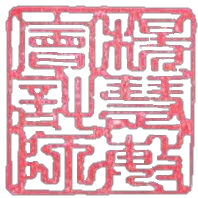 桃園市政府社會局 112 年度委託會計師辦理合作社場稽查有限責任法務部矯正署桃園監獄消費合作社稽查報告一、稽核資料及範圍(一)稽核資料： 合作社之社務、業務、財務及內部控制等相關文件，詳如合作社稽查報告表所列 45 項稽查項目。(二)稽核範圍： 自 111 年 1 月 1 日起至 112 年 9 月 30 日止二、稽核程序針對受查合作社填列之合作社稽查報告表及提供之資料，逐一稽核是否與相 關規定相符。三、稽核日程及人員(一)稽核日程： 112 年 10 月 12 日下午(二)稽核人員： 楊慧敏會計師、陳定恒審計員及蕭文暄審計員四、受查合作社概況五、稽核缺失及建議彙整桃園市政府社會局112年度委託會計師辦理合作社場稽查 有限責任法務部矯正署桃園監獄消費合作社稽核缺失及建議彙整表稽查日期：112年10月12日註：會計師事務所稽查項目為「是」者，在「是」欄用「＋」記號，為「否」者在「否」欄用「－」記號，並敘明事由及註記改善措施，復於總報告中列表彙整；不適用者在兩欄用「/」記號，並敘明原因。會計師簽章:桃園市政府社會局 112 年度委託會計師辦理合作社場稽查有限責任桃園市八德祥禾果菜生產合作社稽查報告一、稽核資料及範圍(一)稽核資料： 合作社之社務、業務、財務及內部控制等相關文件，詳如合作社稽查報告表所列 45 項稽查項目。(二)稽核範圍： 自 111 年 1 月 1 日起至 112 年 9 月 30 日止二、稽核程序針對受查合作社填列之合作社稽查報告表及提供之資料，逐一稽核是否與相 關規定相符。三、稽核日程及人員(一)稽核日程： 112 年 10 月 19 日上午(二)稽核人員： 楊慧敏會計師、陳定恒審計員及邢芳菱審計員四、受查合作社概況五、稽核缺失及建議彙整桃園市政府社會局112年度委託會計師辦理合作社場稽查 保證責任桃園市八德祥禾果菜生產合作社稽核缺失及建議彙整表稽查日期：112年10月13日註：會計師事務所稽查項目為「是」者，在「是」欄用「＋」記號， 為「否」者在「否」欄用「－」記號，並敘明事由及註記改善措施，復於總報告中列表彙整；不適用者在兩欄用「/」記號，並敘明原因。會計師簽章:桃園市政府社會局 112 年度委託會計師辦理合作社場稽查有限責任桃園市桃城蒔菜農業生產合作社稽查報告一、稽核資料及範圍(一)稽核資料： 合作社之社務、業務、財務及內部控制等相關文件，詳如合作社稽查報告表所列 45 項稽查項目。(二)稽核範圍： 自 111 年 1 月 1 日起至 112 年 9 月 30 日止二、稽核程序針對受查合作社填列之合作社稽查報告表及提供之資料，逐一稽核是否與相 關規定相符。三、稽核日程及人員(一)稽核日程： 112 年 10 月 13 日下午(二)稽核人員： 楊慧敏會計師、陳定恒審計員及邢芳菱審計員四、受查合作社概況五、稽核缺失及建議彙整桃園市政府社會局112年度委託會計師辦理合作社場稽查 有限責任桃園市桃城蒔菜農業生產合作社稽核缺失及建議彙整表稽查日期：112年10月13日註：會計師事務所稽查項目為「是」者，在「是」欄用「＋」記號，為「否」者在「否」欄用「－」記號，並敘明事由及註記改善措施，復於總報告中列表彙整；不適用者在兩欄用「/」記號，並敘明原因。會計師簽章:桃園市政府社會局 112 年度委託會計師辦理合作社場稽查有限責任國軍退除役官兵輔導委員會八德榮譽國民之家 員工消費合作社稽查報告一、稽核資料及範圍(一)稽核資料： 合作社之社務、業務、財務及內部控制等相關文件，詳如合作社稽查報告表所列 45 項稽查項目。(二)稽核範圍： 自 111 年 1 月 1 日起至 112 年 9 月 30 日止二、稽核程序針對受查合作社填列之合作社稽查報告表及提供之資料，逐一稽核是否與相 關規定相符。三、稽核日程及人員(一)稽核日程： 112 年 10 月 18 日上午(二)稽核人員： 楊慧敏會計師及蕭文暄審計員四、受查合作社概況五、稽核缺失及建議彙整1五、稽核缺失及建議彙整桃園市政府社會局112年度委託會計師辦理合作社場稽查有限責任國軍退除役官兵輔導委員會八德榮譽國民之家員工消費合作社稽核缺失及建議彙整表稽查日期：112年10月18日註：會計師事務所稽查項目為「是」者，在「是」欄用「＋」記號，為「否」者在「否」欄用「－」記號，並敘明事由及註記改善措施，復於總報告中列表彙整；不適用者在兩欄用「/」記號，並敘明原 因。會計師簽章:桃園市政府社會局 112 年度委託會計師辦理合作社場稽查有限責任桃園市立大竹國民中學員生消費合作社稽查報告一、稽核資料及範圍(一)稽核資料： 合作社之社務、業務、財務及內部控制等相關文件，詳如合作社稽查報告表所列 45 項稽查項目。(二)稽核範圍： 自 111 年 8 月 1 日起至 112 年 7 月 31 日止二、稽核程序針對受查合作社填列之合作社稽查報告表及提供之資料，逐一稽核是否與 相關規定相符。三、稽核日程及人員(一)稽核日程： 112 年 10 月 18 日下午(二)稽核人員： 楊慧敏會計師、蕭文暄審計員四、受查合作社概況五、稽核缺失及建議彙整1桃園市政府社會局112年度委託會計師辦理合作社場稽查 有限責任桃園市立大竹國民中學員生消費合作社稽核缺失及建議彙整表稽查日期：112年10月18日註：會計師事務所稽查項目為「是」者，在「是」欄用「＋」記號，為「否」者在「否」欄用「－」記號，並敘明事由及註記改善措施，復於總報告中列表彙整；不適用者在兩欄用「/」記號，並敘明原因。會計師簽章:桃園市政府社會局 112 年度委託會計師辦理合作社場稽查有限責任桃園市第二養猪合作社稽查報告一、稽核資料及範圍(一)稽核資料： 合作社之社務、業務、財務及內部控制等相關文件，詳如合作社稽查報告表所列 45 項稽查項目。(二)稽核範圍： 自 111 年 1 月 1 日起至 112 年 9 月 30 日止二、稽核程序針對受查合作社填列之合作社稽查報告表及提供之資料，逐一稽核是否與相 關規定相符。三、稽核日程及人員(一)稽核日程： 112 年 10 月 19 日上午(二)稽核人員： 楊慧敏會計師、陳定恒審計員及邢芳菱審計員四、受查合作社概況五、稽核缺失及建議彙整桃園市政府社會局112年度委託會計師辦理合作社場稽查 有限責任桃園市第二養猪合作社稽核缺失及建議彙整表稽查日期：112年10月19日註：會計師事務所稽查項目為「是」者，在「是」欄用「＋」記號，為「否」者在「否」欄用「－」記號，並敘明事由及註記改善措施，復於總報告中列表彙整；不適用者在兩欄用「/」記號，並敘明原因。會計師簽章:桃園市政府社會局 112 年度委託會計師辦理合作社場稽查有限責任桃園市野農生產合作社稽查報告一、稽核資料及範圍(一)稽核資料： 合作社之社務、業務、財務及內部控制等相關文件，詳如合作社稽查報告表所列 45 項稽查項目。(二)稽核範圍： 自 111 年 1 月 1 日起至 112 年 9 月 30 日止二、稽核程序針對受查合作社填列之合作社稽查報告表及提供之資料，逐一稽核是否與相 關規定相符。三、稽核日程及人員(一)稽核日程： 112 年 10 月 19 日下午(二)稽核人員： 楊慧敏會計師、陳定恒審計員及邢芳菱審計員四、受查合作社概況五、稽核缺失及建議彙整1桃園市政府社會局112年度委託會計師辦理合作社場稽查 有限責任桃園市野農生產合作社稽核缺失及建議彙整表稽查日期：112年10月19日註：會計師事務所稽查項目為「是」者，在「是」欄用「＋」記號，為「否」者在「否」欄用「－」記號，並敘明事由及註記改善措施，復於總報告中列表彙整；不適用者在兩欄用「/」記號，並敘明原因。會計師簽章:桃園市政府社會局 112 年度委託會計師辦理合作社場稽查有限責任桃園市龜山區龜山國民小學員生消費合作社稽查報告一、稽核資料及範圍(一)稽核資料： 合作社之社務、業務、財務及內部控制等相關文件，詳如合作社稽查報告表所列 45 項稽查項目。(二)稽核範圍： 111 學年度自 111 年 8 月 1 日起至 112 年 7 月 31 日止二、稽核程序針對受查合作社填列之合作社稽查報告表及提供之資料，逐一稽核是否與 相關規定相符。三、稽核日程及人員(一)稽核日程： 112 年 10 月 25 日上午(二)稽核人員： 楊慧敏會計師、邢芳菱審計員四、受查合作社概況五、稽核缺失及建議彙整1桃園市政府社會局112年度委託會計師辦理合作社場稽查有限責任桃園市龜山區龜山國民小學員生消費合作社稽核缺失及建議彙整表稽查日期：112年10月25日註：會計師事務所稽查項目為「是」者，在「是」欄用「＋」記號，為「否」者在「否」欄用「－」記號，並敘明事由及註記改善措施，復於總報告中列表彙整；不適用者在兩欄用「/」記號，並敘明原因。會計師簽章:桃園市政府社會局 112 年度委託會計師辦理合作社場稽查有限責任中央警察大學員生消費合作社合作社稽查報告一、稽核資料及範圍(一)稽核資料： 合作社之社務、業務、財務及內部控制等相關文件，詳如合作社稽查報告表所列 45 項稽查項目。(二)稽核範圍： 111 學年度自 111 年 8 月 1 日起至 112 年 7 月 31 日止二、稽核程序針對受查合作社填列之合作社稽查報告表及提供之資料，逐一稽核是否與 相關規定相符。三、稽核日程及人員(一)稽核日程： 112 年 10 月 25 日下午(二)稽核人員： 楊慧敏會計師、邢芳菱審計員四、受查合作社概況五、稽核缺失及建議彙整1桃園市政府社會局112年度委託會計師辦理合作社場稽查有限責任中央警察大學員生消費合作社合作社稽核缺失及建議彙整表稽查日期：112年10月25日註：會計師事務所稽查項目為「是」者，在「是」欄用「＋」記號，為「否」者在「否」欄用「－」記號，並敘明事由及註記改善措施，復於總報告中列表彙整；不適用者在兩欄用「/」記號，並敘明原因。會計師簽章:桃園市政府社會局 112 年度委託會計師辦理合作社場稽查有限責任桃園市宏全計程車運輸合作社稽查報告一、稽核資料及範圍(一)稽核資料： 合作社之社務、業務、財務及內部控制等相關文件，詳如合作社稽查報告表所列 45 項稽查項目。(二)稽核範圍： 自 111 年 1 月 1 日起至 112 年 9 月 30 日止二、稽核程序針對受查合作社填列之合作社稽查報告表及提供之資料，逐一稽核是否與相 關規定相符。三、稽核日程及人員(一)稽核日程： 112 年 10 月 26 日上午(二)稽核人員： 楊慧敏會計師及陳定恒審計員四、受查合作社概況五、稽核缺失及建議彙整桃園市政府社會局112年度委託會計師辦理合作社場稽查 有限責任桃園市宏全計程車運輸合作社合作社稽核缺失及建議彙整表稽查日期：112年10月26日註：會計師事務所稽查項目為「是」者，在「是」欄用「＋」記號，為「否」者在「否」欄用「－」記號，並敘明事由及註記改善措施，復於總報告中列表彙整；不適用者在兩欄用「/」記號，並敘明原因。會計師簽章:稽查項目稽查事實處理意見          (包括建議、改進及糾正)合作社辦理情形（請具體說明）主管機關追蹤及輔導備註社務合作社自前次(107以前年度未留存股管理年)稽查後才開始票存根之社員股金留存社員股票存根及社員入退社情形聯。僅對社員發放，請另外持續追蹤股票，未對準社員注意。之後社員入發放股票。股票與社，應於入社時發存根聯間未蓋騎縫給股票、出社時將章。股票收回註銷，股票之設計應有編號、蓋圖記騎縫章及存根聯。建議股票之管理應依合作社法相關規定辦理。社務社員大會開會通知依合作社法第46條管理未檢附大會議程規定，社員大會召集，應於7日前，以書面載明召集事由及提議事項，通知社員及主管機關。請依規定辦理。稽查項目稽查事實處理意見          (包括建議、改進及糾正)合作社辦理情形（請具體說明）主管機關追蹤及輔導備註社務賣場職員之勞健保依合作社章程規定管理費8成，係由合作，特別公積金用途社特別公積金撥付為年度場地租賃費用、獎(助)學金發放、代辦業務工作費用與受上級督導改善設施(備)事項等，賣場職員勞健保費雖已送理事會決議動用特別公基金支付，但以公積金支應某一人私人費用，與公積金提撥原意不符，請以一般管理費用支應即可。有限責任桃園市陽明高級中等學校員生消費合作社稽查報告有限責任桃園市陽明高級中等學校員生消費合作社稽查報告有限責任桃園市陽明高級中等學校員生消費合作社稽查報告有限責任桃園市陽明高級中等學校員生消費合作社稽查報告有限責任桃園市陽明高級中等學校員生消費合作社稽查報告有限責任桃園市陽明高級中等學校員生消費合作社稽查報告有限責任桃園市陽明高級中等學校員生消費合作社稽查報告稽查日期：	112年10月12日：	112年10月12日：	112年10月12日有限責任桃園市陽明高級中等學校員生消費合作社稽查報告有限責任桃園市陽明高級中等學校員生消費合作社稽查報告有限責任桃園市陽明高級中等學校員生消費合作社稽查報告有限責任桃園市陽明高級中等學校員生消費合作社稽查報告有限責任桃園市陽明高級中等學校員生消費合作社稽查報告有限責任桃園市陽明高級中等學校員生消費合作社稽查報告有限責任桃園市陽明高級中等學校員生消費合作社稽查報告報告日期：	112年10月12日：	112年10月12日：	112年10月12日社址桃園市桃園區德壽街8號桃園市桃園區德壽街8號桃園市桃園區德壽街8號桃園市桃園區德壽街8號電話03-3672706#75803-3672706#75803-3672706#758傳真-成立日期81年10月2日登記證字號專員線新字第395 號專員線新字第395 號社員人數截至112年8月31日社員169人準社員2,103人截至112年8月31日社員169人準社員2,103人截至112年8月31日社員169人準社員2,103人股金總額332,000元理事主席李玉姑經理林文斌文書鄧俊賢會計邱大春邱大春司庫劉依玟稽查期間	自111年8月1日起至112年7月31日止稽查期間	自111年8月1日起至112年7月31日止稽查期間	自111年8月1日起至112年7月31日止稽查期間	自111年8月1日起至112年7月31日止稽查期間	自111年8月1日起至112年7月31日止稽查期間	自111年8月1日起至112年7月31日止稽查期間	自111年8月1日起至112年7月31日止稽查期間	自111年8月1日起至112年7月31日止稽查期間	自111年8月1日起至112年7月31日止稽查期間	自111年8月1日起至112年7月31日止稽查期間	自111年8月1日起至112年7月31日止稽查項目稽查項目稽查項目稽查項目稽查項目稽查項目稽查項目稽查項目是否查核發現1.社員名冊記載是否完備？（■編號■姓名■性別■年齡■職業■通訊處■入社日期■認購股金■已繳股金■股票字號）1.社員名冊記載是否完備？（■編號■姓名■性別■年齡■職業■通訊處■入社日期■認購股金■已繳股金■股票字號）1.社員名冊記載是否完備？（■編號■姓名■性別■年齡■職業■通訊處■入社日期■認購股金■已繳股金■股票字號）1.社員名冊記載是否完備？（■編號■姓名■性別■年齡■職業■通訊處■入社日期■認購股金■已繳股金■股票字號）1.社員名冊記載是否完備？（■編號■姓名■性別■年齡■職業■通訊處■入社日期■認購股金■已繳股金■股票字號）1.社員名冊記載是否完備？（■編號■姓名■性別■年齡■職業■通訊處■入社日期■認購股金■已繳股金■股票字號）1.社員名冊記載是否完備？（■編號■姓名■性別■年齡■職業■通訊處■入社日期■認購股金■已繳股金■股票字號）1.社員名冊記載是否完備？（■編號■姓名■性別■年齡■職業■通訊處■入社日期■認購股金■已繳股金■股票字號）+2.入社是否經理事會同意？出社是否以書面表示，並經理事會通過、報告於年度社員大會？2.入社是否經理事會同意？出社是否以書面表示，並經理事會通過、報告於年度社員大會？2.入社是否經理事會同意？出社是否以書面表示，並經理事會通過、報告於年度社員大會？2.入社是否經理事會同意？出社是否以書面表示，並經理事會通過、報告於年度社員大會？2.入社是否經理事會同意？出社是否以書面表示，並經理事會通過、報告於年度社員大會？2.入社是否經理事會同意？出社是否以書面表示，並經理事會通過、報告於年度社員大會？2.入社是否經理事會同意？出社是否以書面表示，並經理事會通過、報告於年度社員大會？2.入社是否經理事會同意？出社是否以書面表示，並經理事會通過、報告於年度社員大會？+3.社員入社股金是否依章程規定繳納？（■1次□2次□3次□4 次）3.社員入社股金是否依章程規定繳納？（■1次□2次□3次□4 次）3.社員入社股金是否依章程規定繳納？（■1次□2次□3次□4 次）3.社員入社股金是否依章程規定繳納？（■1次□2次□3次□4 次）3.社員入社股金是否依章程規定繳納？（■1次□2次□3次□4 次）3.社員入社股金是否依章程規定繳納？（■1次□2次□3次□4 次）3.社員入社股金是否依章程規定繳納？（■1次□2次□3次□4 次）3.社員入社股金是否依章程規定繳納？（■1次□2次□3次□4 次）+4.合作社股票管理是否妥適？(有股票編號、存根聯記載完備並加蓋圖記騎縫章)4.合作社股票管理是否妥適？(有股票編號、存根聯記載完備並加蓋圖記騎縫章)4.合作社股票管理是否妥適？(有股票編號、存根聯記載完備並加蓋圖記騎縫章)4.合作社股票管理是否妥適？(有股票編號、存根聯記載完備並加蓋圖記騎縫章)4.合作社股票管理是否妥適？(有股票編號、存根聯記載完備並加蓋圖記騎縫章)4.合作社股票管理是否妥適？(有股票編號、存根聯記載完備並加蓋圖記騎縫章)4.合作社股票管理是否妥適？(有股票編號、存根聯記載完備並加蓋圖記騎縫章)4.合作社股票管理是否妥適？(有股票編號、存根聯記載完備並加蓋圖記騎縫章)-股票未蓋騎縫章-社員入社後是否發給股票？社員退社收回或作廢股票妥善保管並加蓋戳記?-社員入社後是否發給股票？社員退社收回或作廢股票妥善保管並加蓋戳記?-社員入社後是否發給股票？社員退社收回或作廢股票妥善保管並加蓋戳記?-社員入社後是否發給股票？社員退社收回或作廢股票妥善保管並加蓋戳記?-社員入社後是否發給股票？社員退社收回或作廢股票妥善保管並加蓋戳記?-社員入社後是否發給股票？社員退社收回或作廢股票妥善保管並加蓋戳記?-社員入社後是否發給股票？社員退社收回或作廢股票妥善保管並加蓋戳記?-社員入社後是否發給股票？社員退社收回或作廢股票妥善保管並加蓋戳記?-僅社員發給股票，準社員未發股票-股票存根、社員名冊與帳載股金總額是否相符？-股票存根、社員名冊與帳載股金總額是否相符？-股票存根、社員名冊與帳載股金總額是否相符？-股票存根、社員名冊與帳載股金總額是否相符？-股票存根、社員名冊與帳載股金總額是否相符？-股票存根、社員名冊與帳載股金總額是否相符？-股票存根、社員名冊與帳載股金總額是否相符？-股票存根、社員名冊與帳載股金總額是否相符？-107年(前次)稽查後才開始留存社員股票存根5.111學年度是否於業務年度終了後3個月內，召開社員（代表）大會？（112年8月19日）5.111學年度是否於業務年度終了後3個月內，召開社員（代表）大會？（112年8月19日）5.111學年度是否於業務年度終了後3個月內，召開社員（代表）大會？（112年8月19日）5.111學年度是否於業務年度終了後3個月內，召開社員（代表）大會？（112年8月19日）5.111學年度是否於業務年度終了後3個月內，召開社員（代表）大會？（112年8月19日）5.111學年度是否於業務年度終了後3個月內，召開社員（代表）大會？（112年8月19日）5.111學年度是否於業務年度終了後3個月內，召開社員（代表）大會？（112年8月19日）5.111學年度是否於業務年度終了後3個月內，召開社員（代表）大會？（112年8月19日）+-是否於開會7日前，以書面通知社員及主管機關？並隨函檢附大會議程？-是否於開會7日前，以書面通知社員及主管機關？並隨函檢附大會議程？-是否於開會7日前，以書面通知社員及主管機關？並隨函檢附大會議程？-是否於開會7日前，以書面通知社員及主管機關？並隨函檢附大會議程？-是否於開會7日前，以書面通知社員及主管機關？並隨函檢附大會議程？-是否於開會7日前，以書面通知社員及主管機關？並隨函檢附大會議程？-是否於開會7日前，以書面通知社員及主管機關？並隨函檢附大會議程？-是否於開會7日前，以書面通知社員及主管機關？並隨函檢附大會議程？-社員大會開會通知未檢附大會議程-會議紀錄是否經主管機關備查？(112年9月21日陽姑字第112-6號)-會議紀錄是否經主管機關備查？(112年9月21日陽姑字第112-6號)-會議紀錄是否經主管機關備查？(112年9月21日陽姑字第112-6號)-會議紀錄是否經主管機關備查？(112年9月21日陽姑字第112-6號)-會議紀錄是否經主管機關備查？(112年9月21日陽姑字第112-6號)-會議紀錄是否經主管機關備查？(112年9月21日陽姑字第112-6號)-會議紀錄是否經主管機關備查？(112年9月21日陽姑字第112-6號)-會議紀錄是否經主管機關備查？(112年9月21日陽姑字第112-6號)+-是否符合法定出席人數？（出席人數133人，出席率79％）-是否符合法定出席人數？（出席人數133人，出席率79％）-是否符合法定出席人數？（出席人數133人，出席率79％）-是否符合法定出席人數？（出席人數133人，出席率79％）-是否符合法定出席人數？（出席人數133人，出席率79％）-是否符合法定出席人數？（出席人數133人，出席率79％）-是否符合法定出席人數？（出席人數133人，出席率79％）-是否符合法定出席人數？（出席人數133人，出席率79％）+6.111年度理事會召開（6次）；紀錄是否報主管機關備查?（6 次）6.111年度理事會召開（6次）；紀錄是否報主管機關備查?（6 次）6.111年度理事會召開（6次）；紀錄是否報主管機關備查?（6 次）6.111年度理事會召開（6次）；紀錄是否報主管機關備查?（6 次）6.111年度理事會召開（6次）；紀錄是否報主管機關備查?（6 次）6.111年度理事會召開（6次）；紀錄是否報主管機關備查?（6 次）6.111年度理事會召開（6次）；紀錄是否報主管機關備查?（6 次）6.111年度理事會召開（6次）；紀錄是否報主管機關備查?（6 次）+稽查項目是否查核發現7.111年度監事會召開（6次）；紀錄是否報主管機關備查？（6次）查核監事會監查工作辦理情形：■定期查帳■成查帳紀錄□監事會議討論查帳紀錄□移請理事會辦理事項經監事會討論通過□追蹤改進情形+8.111年度社務會召開（4次）；紀錄是否函報主管機關備查？（4次）+9.是否於選任人員任期屆滿3個月前，由理事會成立社籍清查小組，清查整理社籍？將不合章程規定之社員，通知其於(112 年4月12日)辦理退社；提經理事會通過後，依法公告合格社 員、出社社員及保留社籍社員名冊，函報主管機關備查。+10. （□社員代表■理事■監事）任期屆滿是否依規定辦理改選？+11. 是否按時辦理各項變更登記？//-112學年度資料尚未辦理變更登記，111學年度申請變更登記日期文號：111年9月19日字陽滎第111-8號//截至查核日，112 學年度資料正在編製，尚未申請變更。經核111學年度資料有正常報送變更。-111學年度主管機關備查日期文號：111年9月30日府社團字第1110269508號//截至查核日，112 學年度資料正在編製，尚未申請變更。經核111學年度資料有正常報送變更。-111學年度變更登記項目：社員人數、每股金額、股金總額、已繳股金、理事名單//截至查核日，112 學年度資料正在編製，尚未申請變更。經核111學年度資料有正常報送變更。12. 原始章程及歷年修訂過章程資料是否完整保存？+13. 是否訂定人事管理規則與辦事細則？+-是否經法定會議通過？（□理事會□社務會■社員大會）通過？+-是否經主管機關備查？(109年8月13日府社團字第1090202987號)+-是否明訂專職人員之聘僱契約？並依規定辦理勞、健保,提撥退休金？-賣場職員之勞健保費8成，係由合作社特別公積金撥付14.理事是否兼任職員？(如有兼任，應註明是否經主管機關核准)-15.合作社職員(經理、文書、會計及司庫)人事資料記載是否完備？(■姓名■性別■出生年月日■職稱■任職年月■學經歷■通訊處)+稽查項目稽查項目稽查項目稽查項目稽查項目稽查項目是否查核發現-理、監事名冊記載是否完備？（■屆次■姓名■性別■ 出生年月日■通訊處）-理、監事名冊記載是否完備？（■屆次■姓名■性別■ 出生年月日■通訊處）-理、監事名冊記載是否完備？（■屆次■姓名■性別■ 出生年月日■通訊處）-理、監事名冊記載是否完備？（■屆次■姓名■性別■ 出生年月日■通訊處）-理、監事名冊記載是否完備？（■屆次■姓名■性別■ 出生年月日■通訊處）-理、監事名冊記載是否完備？（■屆次■姓名■性別■ 出生年月日■通訊處）+-準社員代表名冊記載是否完備？（□屆次□姓名□性別□出生年月日□通訊處）-準社員代表名冊記載是否完備？（□屆次□姓名□性別□出生年月日□通訊處）-準社員代表名冊記載是否完備？（□屆次□姓名□性別□出生年月日□通訊處）-準社員代表名冊記載是否完備？（□屆次□姓名□性別□出生年月日□通訊處）-準社員代表名冊記載是否完備？（□屆次□姓名□性別□出生年月日□通訊處）-準社員代表名冊記載是否完備？（□屆次□姓名□性別□出生年月日□通訊處）//依章程規定準社員代表由全校選舉之班、畢聯會主席、副主席充任， 未另編製準社員名冊16.是否設置公文處理登記簿?16.是否設置公文處理登記簿?16.是否設置公文處理登記簿?16.是否設置公文處理登記簿?16.是否設置公文處理登記簿?16.是否設置公文處理登記簿?+－收、發文是否依規定程序處理？（■編號■登錄■逐級核章■保存■歸檔）－收、發文是否依規定程序處理？（■編號■登錄■逐級核章■保存■歸檔）－收、發文是否依規定程序處理？（■編號■登錄■逐級核章■保存■歸檔）－收、發文是否依規定程序處理？（■編號■登錄■逐級核章■保存■歸檔）－收、發文是否依規定程序處理？（■編號■登錄■逐級核章■保存■歸檔）－收、發文是否依規定程序處理？（■編號■登錄■逐級核章■保存■歸檔）+17.稽查期間是否自行辦理或參與相關主管機關辦理之合作教育、訓練？17.稽查期間是否自行辦理或參與相關主管機關辦理之合作教育、訓練？17.稽查期間是否自行辦理或參與相關主管機關辦理之合作教育、訓練？17.稽查期間是否自行辦理或參與相關主管機關辦理之合作教育、訓練？17.稽查期間是否自行辦理或參與相關主管機關辦理之合作教育、訓練？17.稽查期間是否自行辦理或參與相關主管機關辦理之合作教育、訓練？+日期辦理單位方式及內容次數人數經費合計111.8.26自辦新生入社前講習17210111.8.29自辦社員大會宣導11300111.8.30自辦服務股長講習1600111.8.12~112.6.21自辦理監事會議宣導1120111.12.30~11 2.6.21自辦理監事、準社員代表140112.2.13自辦服務股長講習1600112.6.30自辦社員大會宣導11270合計1,114018.經管財務人員是否覓妥保證？（□人保□舖保■員工誠實保險）18.經管財務人員是否覓妥保證？（□人保□舖保■員工誠實保險）18.經管財務人員是否覓妥保證？（□人保□舖保■員工誠實保險）18.經管財務人員是否覓妥保證？（□人保□舖保■員工誠實保險）18.經管財務人員是否覓妥保證？（□人保□舖保■員工誠實保險）18.經管財務人員是否覓妥保證？（□人保□舖保■員工誠實保險）+-是否定期對保？-是否定期對保？-是否定期對保？-是否定期對保？-是否定期對保？-是否定期對保？+-保證金額與經管財務是否相當？-保證金額與經管財務是否相當？-保證金額與經管財務是否相當？-保證金額與經管財務是否相當？-保證金額與經管財務是否相當？-保證金額與經管財務是否相當？+-是否適時調整或抽核經管財務人員工作情形?-是否適時調整或抽核經管財務人員工作情形?-是否適時調整或抽核經管財務人員工作情形?-是否適時調整或抽核經管財務人員工作情形?-是否適時調整或抽核經管財務人員工作情形?-是否適時調整或抽核經管財務人員工作情形?+19.選任人員異動是否依規定辦理移交手續？19.選任人員異動是否依規定辦理移交手續？19.選任人員異動是否依規定辦理移交手續？19.選任人員異動是否依規定辦理移交手續？19.選任人員異動是否依規定辦理移交手續？19.選任人員異動是否依規定辦理移交手續？+-是否編製移交清冊？(■用印人■移交人■監交人)-是否編製移交清冊？(■用印人■移交人■監交人)-是否編製移交清冊？(■用印人■移交人■監交人)-是否編製移交清冊？(■用印人■移交人■監交人)-是否編製移交清冊？(■用印人■移交人■監交人)-是否編製移交清冊？(■用印人■移交人■監交人)+-歷年移交清冊是否完整彙集歸檔?-歷年移交清冊是否完整彙集歸檔?-歷年移交清冊是否完整彙集歸檔?-歷年移交清冊是否完整彙集歸檔?-歷年移交清冊是否完整彙集歸檔?-歷年移交清冊是否完整彙集歸檔?+稽查項目稽查項目稽查項目稽查項目稽查項目稽查項目是否查核發現20.稽查期間是否積極關懷社區、參與地區社會公益事項與對非社員之宣導?20.稽查期間是否積極關懷社區、參與地區社會公益事項與對非社員之宣導?20.稽查期間是否積極關懷社區、參與地區社會公益事項與對非社員之宣導?20.稽查期間是否積極關懷社區、參與地區社會公益事項與對非社員之宣導?20.稽查期間是否積極關懷社區、參與地區社會公益事項與對非社員之宣導?20.稽查期間是否積極關懷社區、參與地區社會公益事項與對非社員之宣導?+-章程規定公益金提撥比例：48%-章程規定公益金提撥比例：48%-章程規定公益金提撥比例：48%-章程規定公益金提撥比例：48%-章程規定公益金提撥比例：48%-章程規定公益金提撥比例：48%+-截至稽查日止公益金餘額1,841,152元-截至稽查日止公益金餘額1,841,152元-截至稽查日止公益金餘額1,841,152元-截至稽查日止公益金餘額1,841,152元-截至稽查日止公益金餘額1,841,152元-截至稽查日止公益金餘額1,841,152元+-關懷社區、參與地區社會公益事項與對非社員之宣導事項：-關懷社區、參與地區社會公益事項與對非社員之宣導事項：-關懷社區、參與地區社會公益事項與對非社員之宣導事項：-關懷社區、參與地區社會公益事項與對非社員之宣導事項：-關懷社區、參與地區社會公益事項與對非社員之宣導事項：-關懷社區、參與地區社會公益事項與對非社員之宣導事項：+日期辦理單位或關懷對象方式或內容方式或內容金額金額112/1/17及111/1/18財團法人私立弘化懷幼院義賣活動、物資及捐款義賣活動、物資及捐款19,140元及22,800元19,140元及22,800元112/1/17及111/1/18財團法人桃園市木匠的家關懷協會義賣活動、物資及捐款義賣活動、物資及捐款19,140元及22,800元19,140元及22,800元21. 是否依章程及法令規定經營業務？21. 是否依章程及法令規定經營業務？21. 是否依章程及法令規定經營業務？21. 是否依章程及法令規定經營業務？21. 是否依章程及法令規定經營業務？21. 是否依章程及法令規定經營業務？+-章程規定業務項目：置辦日用品及學生用品，供社員之需要暨置辦公用設備，供社員公用之目的。-章程規定業務項目：置辦日用品及學生用品，供社員之需要暨置辦公用設備，供社員公用之目的。-章程規定業務項目：置辦日用品及學生用品，供社員之需要暨置辦公用設備，供社員公用之目的。-章程規定業務項目：置辦日用品及學生用品，供社員之需要暨置辦公用設備，供社員公用之目的。-章程規定業務項目：置辦日用品及學生用品，供社員之需要暨置辦公用設備，供社員公用之目的。-章程規定業務項目：置辦日用品及學生用品，供社員之需要暨置辦公用設備，供社員公用之目的。+-目前經營業務項目：同上-目前經營業務項目：同上-目前經營業務項目：同上-目前經營業務項目：同上-目前經營業務項目：同上-目前經營業務項目：同上+章程規定業務項目111學年度111學年度110學年度110學年度110學年度章程規定業務項目金額%金額金額%章程及法令規定業務項目章程及法令規定業務項目章程及法令規定業務項目章程及法令規定業務項目章程及法令規定業務項目章程及法令規定業務項目銷貨收入5,905,85365.6%5,026,1755,026,17559.5%代辦收入3,053,96633.9%3,383,1323,383,13240.0%業務收入合計8,959,81999.4%8,409,3078,409,30799.5%章程及法令規定外之收入章程及法令規定外之收入章程及法令規定外之收入章程及法令規定外之收入章程及法令規定外之收入章程及法令規定外之收入利息收入49,6310.6%42,51042,5100.5%其他收入-0.0%68,30068,3000.8%業務外收入合計49,6310.6%42,51042,5100.5%總計9,009,450100%8,451,8178,451,817100.0%23.是否訂定年度計畫目標並函報主管機關備查?(■社務目標■業務目標■財務目標■經社員大會審議■報主管機關備查)23.是否訂定年度計畫目標並函報主管機關備查?(■社務目標■業務目標■財務目標■經社員大會審議■報主管機關備查)23.是否訂定年度計畫目標並函報主管機關備查?(■社務目標■業務目標■財務目標■經社員大會審議■報主管機關備查)23.是否訂定年度計畫目標並函報主管機關備查?(■社務目標■業務目標■財務目標■經社員大會審議■報主管機關備查)23.是否訂定年度計畫目標並函報主管機關備查?(■社務目標■業務目標■財務目標■經社員大會審議■報主管機關備查)23.是否訂定年度計畫目標並函報主管機關備查?(■社務目標■業務目標■財務目標■經社員大會審議■報主管機關備查)+23.是否完整設置社員交易量值登記表？23.是否完整設置社員交易量值登記表？23.是否完整設置社員交易量值登記表？23.是否完整設置社員交易量值登記表？23.是否完整設置社員交易量值登記表？23.是否完整設置社員交易量值登記表？+24.社員利用率＝交易社員人數(社員149人+準社員1998人)／ 社員總人數(社員總人數：社員178人+準社員2115人)×100％＝ 93.63%24.社員利用率＝交易社員人數(社員149人+準社員1998人)／ 社員總人數(社員總人數：社員178人+準社員2115人)×100％＝ 93.63%24.社員利用率＝交易社員人數(社員149人+準社員1998人)／ 社員總人數(社員總人數：社員178人+準社員2115人)×100％＝ 93.63%24.社員利用率＝交易社員人數(社員149人+準社員1998人)／ 社員總人數(社員總人數：社員178人+準社員2115人)×100％＝ 93.63%24.社員利用率＝交易社員人數(社員149人+準社員1998人)／ 社員總人數(社員總人數：社員178人+準社員2115人)×100％＝ 93.63%24.社員利用率＝交易社員人數(社員149人+準社員1998人)／ 社員總人數(社員總人數：社員178人+準社員2115人)×100％＝ 93.63%+稽查項目是否查核發現25.社員平均交易額＝營業總額9,009,450／(社員總人數：社員178人+準社員2115人)＝3,929元+26.社間合作：與地方性或地域性之合作社間合作情形： (具體之社務、業務、財務之合作事項)+參訪武陵高中員生消費合作社27.業務經營能自給自足情形：(□至年度結束止，累積盈虧為正數■111學年度損益為正數■社員權益＞0)+28.是否有[創新及發展]工作?以組織或工作流程變革或改造、自創品牌、行銷策略發展等。【含促銷、宣傳廣告、網路行銷、團購、宅配、與同業或異業策略聯盟】+合作社推動「了解市場新品、商品豐富多元、行銷廣告海報、賣場聖誕活動」29.會計與司庫是否由不同人員擔任？+30.是否採用定額零用金制度？（金額：，保管人：職稱：）//無手存現金31.每日收到現金是否即日或次日專人送存銀行？（負責人：劉依玟，職稱：司庫）+-是否不定期盤點庫存現金及銀行定期存單？（負責人：洪慧貞，職稱：監事主席）+-與總分類帳抽核是否正確完整?+32.是否以合作社名義開立金融機構存款帳戶?+-是否經2人上簽章?(簽章人姓名、職稱：理事主席李玉姑、司庫劉依玟)+-是否定期與金融機構對帳?或編製差額調節表?+33.合作社收到支票是否於次日交銀行代收？//未收受支票34.法定公積(即公積金)是否依規定專戶儲存？（銀行：中華郵政帳戶：有限責任桃園國立陽明高中員生消費合作社帳號：700-01211450231408）+35.111年度業務報告書及決算報表是否於年度終了3個月內， 函報主管機關備查？（函報日期、文號：年月日字第號；主管機關備查日期、文號：年月日字第號)//截至查核日尚未達年度終了3個月之期限， 資料尚未呈報， 經核前一年呈報情情形正常。36.是否編製決算書表?資產負債表、損益計算表、財產目錄、盈餘分配案及會計科目等項是否完備允當?//截至查核日尚未達年度終了3個月之期限， 資料尚未呈報， 經核前一年呈報情情形正常。稽查項目是否查核發現37.社員大會是否曾決議向外借款最高額？                (決議日期：年月日，最高額為：元(□所有借入款、用途及其條件經理事會、社員大會決議□帳務清處明確)實際借款金額元，借款對象：□銀行□理監事□社員□其他，年利率%//未曾決議向外借款38.結餘是否依章程規定及大會決議辦理分配？+－機關員工消費合作社或學校員生消費合作社，接受委託代辦業務之盈餘，是否依內政部98年6月17日內授中社字第0980732610號令規定辦理?+39.是否有原始憑證並蓋付訖章？（■外來憑證■內部憑證■ 對外憑證）+-是否有記帳憑證？（■現金收入傳票■現金支出傳票□ 轉帳傳票）+-憑證是否經有關人員核章？（■理事主席■經理■會計■司庫■製表人）+-傳票是否有編號並按先後次序裝訂成冊？+40.是否有序時帳簿？（■現金日記簿■分錄日記簿□專欄日記簿）+-是否有分類帳簿？（■總分類帳■明細分類帳）+41.是否建立存貨盤點制度？（■實地盤存制□永續盤存制□ 其他）+42.是否建立雜項財產管理制度?(□資本支出與收益支出有明確畫分規定(其金額：)■設置雜項財產目錄或清冊■保管手續完備■定期盤點□報廢程序妥善)+43.是否建立固定資產管理制度?(□固定資產明細帳（財產目錄）是否定期與總分類帳核對■定期盤點■定期提列折舊□報廢程序妥善)+-是否提列折舊？(□按月□按季■年底)+-折舊方法採：■平均法□定律遞減法□工作時間法□其他+44.最近3年(109、110、111年度)各項獎助款項使用情形：□ 執行符合補助規定□設有補助款備查簿，登錄完備□歷年來補助登錄是否齊全？(請核對原報准使用計畫並填入意見欄；最近3年倘無獎助款，亦請於意見欄備註)//未接受獎助款項稽查項目稽查項目稽查項目稽查項目稽查項目稽查項目是否查核發現最近年度獎助單位及計畫名稱金額入帳日期入帳科目執行情形最近年度最近年度最近年度45.110年度繳交營業稅：0元，營利事業所得稅：0元111年度繳交營業稅：0元，營利事業所得稅：0元45.110年度繳交營業稅：0元，營利事業所得稅：0元111年度繳交營業稅：0元，營利事業所得稅：0元45.110年度繳交營業稅：0元，營利事業所得稅：0元111年度繳交營業稅：0元，營利事業所得稅：0元45.110年度繳交營業稅：0元，營利事業所得稅：0元111年度繳交營業稅：0元，營利事業所得稅：0元45.110年度繳交營業稅：0元，營利事業所得稅：0元111年度繳交營業稅：0元，營利事業所得稅：0元45.110年度繳交營業稅：0元，營利事業所得稅：0元111年度繳交營業稅：0元，營利事業所得稅：0元+綜合意見稽查項目稽查事實處理意見      (包括建議、改進及糾正)合作社辦理情形（請具體說明）主管機關追蹤及輔導備註社務股票未蓋騎縫章合作社應設置股票，股管理票上應有編號、蓋圖記騎縫章及存根聯應記載完備，於社員入社時發給股票、社員出社時將股票收回註銷。建議應依合作社法相關規定辦理。社務社員入社未發給股合作社股票為社員繳納管理票，退社亦未回收股金之證明，係具有價股票值權利的一種有價證券，社員未經合作社同意不能轉讓社股，但面對法院強制執行、行政執行、納入破產財團或依法裁定開始清算程序時，可作財產權利之證明，請重視合作社股票管理，收受股金應發給股票，社員出社時將股票收回或註銷，以作為社員繳納股金及出入社之控制與管理。業務依法務部矯正署函依法務部矯正署所屬機經營文指出合作社法第關消費合作社營運管理24條依交易額比例新制參、一、銷管費用分配之規定可經社項下「銷管費用之用科員大會決議另作特目用途說明及開支標稽查項目稽查事實處理意見      (包括建議、改進及糾正)合作社辦理情形（請具體說明）主管機關追蹤及輔導備註別名義提撥使用，準」敘明，合作教育費不受合作社法第24係辦理合作教育宣導活條之規範。該社章動等必要費用；如前管程第28條已規定結理新制三、結餘提撥下餘不分配社員。「年度結餘提撥標準」亦敘明，合作教育訓練或其他公益科目係辦理合作教育活動課程或支用其他相關公益事項之用。合作教育訓練之支出應以符合合作教育宣導活動必要支出之精神。目前合作社辦理合作教育訓練大部分金額係發放禮卷予社員，雖有鼓勵社員參與之效，但是否辦理教育訓練之必要支出，社內應再審慎斟酌。另，合作社如欲發放盈餘，應依合作社法第24條辦理。另依有限責任法務部矯正署桃園監獄消費合作社章程第28條規定，公益金應供社會福利、公益事業及合作事業教育訓練與宣導用途使用，不得移為他用。以上盈餘發放法源及公益金使用規定敬請卓參。稽查項目稽查事實處理意見      (包括建議、改進及糾正)合作社辦理情形（請具體說明）主管機關追蹤及輔導備註內部112年移交清冊尚為使合作社選任或聘任控制未編妥人員異動時，能清楚劃分移交責任，並落實文件資料之移交，應辦理書面移交手續並由移交人、接收人及監交人三方共同簽章，以利權責劃分。並應將歷年資料彙集成冊永久保管。業務未設置社員交易量依合作社法第24條規定經營值登記表，合作社結餘，除依前條規定提撥(公積金、公益金與理事、監事、事務員及技術員酬勞金)外，其餘額按社員交易額比例分配。建議合作社紀錄社員交易情形，以便結餘分配時有所依據。財務傳票未裝訂成冊為健全合作社帳務管理管理，應即時登帳將傳票編號並按先後次序裝訂成冊，以利保管收納。有限責任法務部矯正署桃園監獄消費合作社稽查報告有限責任法務部矯正署桃園監獄消費合作社稽查報告有限責任法務部矯正署桃園監獄消費合作社稽查報告有限責任法務部矯正署桃園監獄消費合作社稽查報告有限責任法務部矯正署桃園監獄消費合作社稽查報告有限責任法務部矯正署桃園監獄消費合作社稽查報告有限責任法務部矯正署桃園監獄消費合作社稽查報告稽查日期：	112年10月12日：	112年10月12日：	112年10月12日有限責任法務部矯正署桃園監獄消費合作社稽查報告有限責任法務部矯正署桃園監獄消費合作社稽查報告有限責任法務部矯正署桃園監獄消費合作社稽查報告有限責任法務部矯正署桃園監獄消費合作社稽查報告有限責任法務部矯正署桃園監獄消費合作社稽查報告有限責任法務部矯正署桃園監獄消費合作社稽查報告有限責任法務部矯正署桃園監獄消費合作社稽查報告報告日期：	112年10月12日：	112年10月12日：	112年10月12日社址桃園市桃園區延壽街158號桃園市桃園區延壽街158號桃園市桃園區延壽街158號桃園市桃園區延壽街158號電話03-369883903-369883903-3698839傳真03-3698839成立日期62年8月15日登記證字號專園縣新字第195 號專園縣新字第195 號社員人數112年8月22日登記證記載，社員及準社員人數1,709人112年8月22日登記證記載，社員及準社員人數1,709人112年8月22日登記證記載，社員及準社員人數1,709人股金總額112年8月登記證407,130元理事主席陳啟森經理(場長)林弘紹文書廖振斌會計葉玉菁葉玉菁司庫余珀玟稽查期間	自111年1月1日起至112年9月30日止稽查期間	自111年1月1日起至112年9月30日止稽查期間	自111年1月1日起至112年9月30日止稽查期間	自111年1月1日起至112年9月30日止稽查期間	自111年1月1日起至112年9月30日止稽查期間	自111年1月1日起至112年9月30日止稽查期間	自111年1月1日起至112年9月30日止稽查期間	自111年1月1日起至112年9月30日止稽查期間	自111年1月1日起至112年9月30日止稽查期間	自111年1月1日起至112年9月30日止稽查期間	自111年1月1日起至112年9月30日止稽查項目稽查項目稽查項目稽查項目稽查項目稽查項目稽查項目稽查項目是否查核發現1.社員名冊記載是否完備？（■編號■姓名■性別■年齡■職業■通訊處■入社日期■認購股金■已繳股金□股票字號）1.社員名冊記載是否完備？（■編號■姓名■性別■年齡■職業■通訊處■入社日期■認購股金■已繳股金□股票字號）1.社員名冊記載是否完備？（■編號■姓名■性別■年齡■職業■通訊處■入社日期■認購股金■已繳股金□股票字號）1.社員名冊記載是否完備？（■編號■姓名■性別■年齡■職業■通訊處■入社日期■認購股金■已繳股金□股票字號）1.社員名冊記載是否完備？（■編號■姓名■性別■年齡■職業■通訊處■入社日期■認購股金■已繳股金□股票字號）1.社員名冊記載是否完備？（■編號■姓名■性別■年齡■職業■通訊處■入社日期■認購股金■已繳股金□股票字號）1.社員名冊記載是否完備？（■編號■姓名■性別■年齡■職業■通訊處■入社日期■認購股金■已繳股金□股票字號）1.社員名冊記載是否完備？（■編號■姓名■性別■年齡■職業■通訊處■入社日期■認購股金■已繳股金□股票字號）+2.入社是否經理事會同意？出社是否以書面表示，並經理事會通過、報告於年度社員大會？2.入社是否經理事會同意？出社是否以書面表示，並經理事會通過、報告於年度社員大會？2.入社是否經理事會同意？出社是否以書面表示，並經理事會通過、報告於年度社員大會？2.入社是否經理事會同意？出社是否以書面表示，並經理事會通過、報告於年度社員大會？2.入社是否經理事會同意？出社是否以書面表示，並經理事會通過、報告於年度社員大會？2.入社是否經理事會同意？出社是否以書面表示，並經理事會通過、報告於年度社員大會？2.入社是否經理事會同意？出社是否以書面表示，並經理事會通過、報告於年度社員大會？2.入社是否經理事會同意？出社是否以書面表示，並經理事會通過、報告於年度社員大會？+3.社員入社股金是否依章程規定繳納？（■1次□2次□3次□4 次）3.社員入社股金是否依章程規定繳納？（■1次□2次□3次□4 次）3.社員入社股金是否依章程規定繳納？（■1次□2次□3次□4 次）3.社員入社股金是否依章程規定繳納？（■1次□2次□3次□4 次）3.社員入社股金是否依章程規定繳納？（■1次□2次□3次□4 次）3.社員入社股金是否依章程規定繳納？（■1次□2次□3次□4 次）3.社員入社股金是否依章程規定繳納？（■1次□2次□3次□4 次）3.社員入社股金是否依章程規定繳納？（■1次□2次□3次□4 次）+4.合作社股票管理是否妥適？(有股票編號、存根聯記載完備並加蓋圖記騎縫章)4.合作社股票管理是否妥適？(有股票編號、存根聯記載完備並加蓋圖記騎縫章)4.合作社股票管理是否妥適？(有股票編號、存根聯記載完備並加蓋圖記騎縫章)4.合作社股票管理是否妥適？(有股票編號、存根聯記載完備並加蓋圖記騎縫章)4.合作社股票管理是否妥適？(有股票編號、存根聯記載完備並加蓋圖記騎縫章)4.合作社股票管理是否妥適？(有股票編號、存根聯記載完備並加蓋圖記騎縫章)4.合作社股票管理是否妥適？(有股票編號、存根聯記載完備並加蓋圖記騎縫章)4.合作社股票管理是否妥適？(有股票編號、存根聯記載完備並加蓋圖記騎縫章)-股票未蓋騎縫章-社員入社後是否發給股票？社員退社收回或作廢股票妥善保管並加蓋戳記?-社員入社後是否發給股票？社員退社收回或作廢股票妥善保管並加蓋戳記?-社員入社後是否發給股票？社員退社收回或作廢股票妥善保管並加蓋戳記?-社員入社後是否發給股票？社員退社收回或作廢股票妥善保管並加蓋戳記?-社員入社後是否發給股票？社員退社收回或作廢股票妥善保管並加蓋戳記?-社員入社後是否發給股票？社員退社收回或作廢股票妥善保管並加蓋戳記?-社員入社後是否發給股票？社員退社收回或作廢股票妥善保管並加蓋戳記?-社員入社後是否發給股票？社員退社收回或作廢股票妥善保管並加蓋戳記?-社員入社未發給股票，退社亦未回收股票-股票存根、社員名冊與帳載股金總額是否相符？-股票存根、社員名冊與帳載股金總額是否相符？-股票存根、社員名冊與帳載股金總額是否相符？-股票存根、社員名冊與帳載股金總額是否相符？-股票存根、社員名冊與帳載股金總額是否相符？-股票存根、社員名冊與帳載股金總額是否相符？-股票存根、社員名冊與帳載股金總額是否相符？-股票存根、社員名冊與帳載股金總額是否相符？+5.111學年度是否於業務年度終了後3個月內，召開社員（代表）大會？（112年1月11日）5.111學年度是否於業務年度終了後3個月內，召開社員（代表）大會？（112年1月11日）5.111學年度是否於業務年度終了後3個月內，召開社員（代表）大會？（112年1月11日）5.111學年度是否於業務年度終了後3個月內，召開社員（代表）大會？（112年1月11日）5.111學年度是否於業務年度終了後3個月內，召開社員（代表）大會？（112年1月11日）5.111學年度是否於業務年度終了後3個月內，召開社員（代表）大會？（112年1月11日）5.111學年度是否於業務年度終了後3個月內，召開社員（代表）大會？（112年1月11日）5.111學年度是否於業務年度終了後3個月內，召開社員（代表）大會？（112年1月11日）+-是否於開會7日前，以書面通知社員及主管機關？並隨函檢附大會議程？-是否於開會7日前，以書面通知社員及主管機關？並隨函檢附大會議程？-是否於開會7日前，以書面通知社員及主管機關？並隨函檢附大會議程？-是否於開會7日前，以書面通知社員及主管機關？並隨函檢附大會議程？-是否於開會7日前，以書面通知社員及主管機關？並隨函檢附大會議程？-是否於開會7日前，以書面通知社員及主管機關？並隨函檢附大會議程？-是否於開會7日前，以書面通知社員及主管機關？並隨函檢附大會議程？-是否於開會7日前，以書面通知社員及主管機關？並隨函檢附大會議程？+-會議紀錄是否經主管機關備查？(111年度資料已以112年2月7日輔社團字第1120021705號函備查)-會議紀錄是否經主管機關備查？(111年度資料已以112年2月7日輔社團字第1120021705號函備查)-會議紀錄是否經主管機關備查？(111年度資料已以112年2月7日輔社團字第1120021705號函備查)-會議紀錄是否經主管機關備查？(111年度資料已以112年2月7日輔社團字第1120021705號函備查)-會議紀錄是否經主管機關備查？(111年度資料已以112年2月7日輔社團字第1120021705號函備查)-會議紀錄是否經主管機關備查？(111年度資料已以112年2月7日輔社團字第1120021705號函備查)-會議紀錄是否經主管機關備查？(111年度資料已以112年2月7日輔社團字第1120021705號函備查)-會議紀錄是否經主管機關備查？(111年度資料已以112年2月7日輔社團字第1120021705號函備查)+-是否符合法定出席人數？（出席人數162人，出席率78％）-是否符合法定出席人數？（出席人數162人，出席率78％）-是否符合法定出席人數？（出席人數162人，出席率78％）-是否符合法定出席人數？（出席人數162人，出席率78％）-是否符合法定出席人數？（出席人數162人，出席率78％）-是否符合法定出席人數？（出席人數162人，出席率78％）-是否符合法定出席人數？（出席人數162人，出席率78％）-是否符合法定出席人數？（出席人數162人，出席率78％）+6.111年度理事會召開（9次）；紀錄是否報主管機關備查?（9 次）6.111年度理事會召開（9次）；紀錄是否報主管機關備查?（9 次）6.111年度理事會召開（9次）；紀錄是否報主管機關備查?（9 次）6.111年度理事會召開（9次）；紀錄是否報主管機關備查?（9 次）6.111年度理事會召開（9次）；紀錄是否報主管機關備查?（9 次）6.111年度理事會召開（9次）；紀錄是否報主管機關備查?（9 次）6.111年度理事會召開（9次）；紀錄是否報主管機關備查?（9 次）6.111年度理事會召開（9次）；紀錄是否報主管機關備查?（9 次）+稽查項目是否查核發現7.111年度監事會召開（9次）；紀錄是否報主管機關備查？（9 次）查核監事會監查工作辦理情形：■定期查帳■作成查帳紀錄□監事會議討論查帳紀錄□移請理事會辦理事項經監事會討論通過□追蹤改進情形+8.111年度社務會召開（3次）；紀錄是否函報主管機關備查？（3次）+9.是否於選任人員任期屆滿3個月前，由理事會成立社籍清查小組，清查整理社籍？將不合章程規定之社員，通知其於(年月 日)辦理退社；提經理事會通過後，依法公告合格社員、出社社員及保留社籍社員名冊，函報主管機關備查。+10.(□社員代表■理事■監事）任期屆滿是否依規定辦理改選？+11. 是否按時辦理各項變更登記？+-年度資料尚未辦理變更登記，112年度申請變更登記日期文號：112年8月14日桃舍監字第11216000250號+-主管機關備查日期文號：112年8月22日府社團字第1120228900號+-變更登記項目：社員人數、共認社股、股金總額、監事主席等+12. 原始章程及歷年修訂過章程資料是否完整保存？+13. 是否訂定人事管理規則與辦事細則？+-是否經法定會議通過？（■理事會□社務會■社員大會）通過？+-是否經主管機關備查？(以111年11月15日桃監合字第11116000730號函與第35屆第7次理監事會議紀錄一同送市政府核備)+-是否明訂專職人員之聘僱契約？並依規定辦理勞、健保, 提撥退休金？+14.理事是否兼任職員？(如有兼任，應註明是否經主管機關核准)-15.合作社職員(經理、文書、會計及司庫)人事資料記載是否完備？(■姓名■性別■出生年月日■職稱■任職年月■學經歷■ 通訊處)+-理、監事名冊記載是否完備？（■屆次■姓名■性別■ 出生年月日■通訊處）+稽查項目稽查項目稽查項目稽查項目稽查項目稽查項目是否查核發現-社員代表名冊記載是否完備？（□屆次□姓名□性別□ 出生年月日□通訊處）-社員代表名冊記載是否完備？（□屆次□姓名□性別□ 出生年月日□通訊處）-社員代表名冊記載是否完備？（□屆次□姓名□性別□ 出生年月日□通訊處）-社員代表名冊記載是否完備？（□屆次□姓名□性別□ 出生年月日□通訊處）-社員代表名冊記載是否完備？（□屆次□姓名□性別□ 出生年月日□通訊處）-社員代表名冊記載是否完備？（□屆次□姓名□性別□ 出生年月日□通訊處）//無社員代表16.是否設置公文處理登記簿?16.是否設置公文處理登記簿?16.是否設置公文處理登記簿?16.是否設置公文處理登記簿?16.是否設置公文處理登記簿?16.是否設置公文處理登記簿?+－收、發文是否依規定程序處理？（■編號■登錄■逐級核章■保存■歸檔）－收、發文是否依規定程序處理？（■編號■登錄■逐級核章■保存■歸檔）－收、發文是否依規定程序處理？（■編號■登錄■逐級核章■保存■歸檔）－收、發文是否依規定程序處理？（■編號■登錄■逐級核章■保存■歸檔）－收、發文是否依規定程序處理？（■編號■登錄■逐級核章■保存■歸檔）－收、發文是否依規定程序處理？（■編號■登錄■逐級核章■保存■歸檔）+17.稽查期間是否自行辦理或參與相關主管機關辦理之合作教育、訓練？17.稽查期間是否自行辦理或參與相關主管機關辦理之合作教育、訓練？17.稽查期間是否自行辦理或參與相關主管機關辦理之合作教育、訓練？17.稽查期間是否自行辦理或參與相關主管機關辦理之合作教育、訓練？17.稽查期間是否自行辦理或參與相關主管機關辦理之合作教育、訓練？17.稽查期間是否自行辦理或參與相關主管機關辦理之合作教育、訓練？-日期辦理單位方式及內容次數人數經費合計111/1/自辦1/11、12、13合作教育-1228356,70819自辦什麼是專利1228356,708111/1/19自辦1/11~13社員合作教育訓練-承攬廠商損害賠場責任限制之探討(上)12281,847,989依法務部矯正署函文指出合作社法第24條依交易法第24條依交易111/3/22自辦3/15~17社員合作教育訓練-承攬廠商損害賠場責任限制之探討(下)1225677,379額比例分配之規定可經社員大會111/5/25自辦5/18、19、20合作教育- 什麼是專利12141,345,385決議另作特別名義提撥使用，不1,345,385受合作社法第24條之規範。該社111/5/25自辦5/18、19、20合作教育-什麼是專利121446,177受合作社法第24條之規範。該社111/9/1自辦8/24~26合作教育訓練-營利事業所得稅1210413,397章程第28條已規定結餘不分配社員。111/9/14自辦8/24、25、26合作教育- 營利事業所得稅12101,047,645章程第28條已規定結餘不分配社員。111/9/自辦8/24、25、26合作教育-121093,95214自辦營利事業所得稅121093,952111/12/5自辦11/23、24、25合作教育-營利事業所得稅12131,024,039111/12/5自辦11/23、24、25合作教育-營利事業所得稅121359,50818.經管財務人員是否覓妥保證？（□人保■舖保□員工誠實保險）18.經管財務人員是否覓妥保證？（□人保■舖保□員工誠實保險）18.經管財務人員是否覓妥保證？（□人保■舖保□員工誠實保險）18.經管財務人員是否覓妥保證？（□人保■舖保□員工誠實保險）18.經管財務人員是否覓妥保證？（□人保■舖保□員工誠實保險）18.經管財務人員是否覓妥保證？（□人保■舖保□員工誠實保險）+-是否定期對保？-是否定期對保？-是否定期對保？-是否定期對保？-是否定期對保？-是否定期對保？+-保證金額與經管財務是否相當？-保證金額與經管財務是否相當？-保證金額與經管財務是否相當？-保證金額與經管財務是否相當？-保證金額與經管財務是否相當？-保證金額與經管財務是否相當？+-是否適時調整或抽核經管財務人員工作情形?-是否適時調整或抽核經管財務人員工作情形?-是否適時調整或抽核經管財務人員工作情形?-是否適時調整或抽核經管財務人員工作情形?-是否適時調整或抽核經管財務人員工作情形?-是否適時調整或抽核經管財務人員工作情形?+19.選任人員異動是否依規定辦理移交手續？19.選任人員異動是否依規定辦理移交手續？19.選任人員異動是否依規定辦理移交手續？19.選任人員異動是否依規定辦理移交手續？19.選任人員異動是否依規定辦理移交手續？19.選任人員異動是否依規定辦理移交手續？-112年移交清冊尚未編妥-是否編製移交清冊？(□用印人□移交人□監交人)-是否編製移交清冊？(□用印人□移交人□監交人)-是否編製移交清冊？(□用印人□移交人□監交人)-是否編製移交清冊？(□用印人□移交人□監交人)-是否編製移交清冊？(□用印人□移交人□監交人)-是否編製移交清冊？(□用印人□移交人□監交人)-112年移交清冊尚未編妥-歷年移交清冊是否完整彙集歸檔?-歷年移交清冊是否完整彙集歸檔?-歷年移交清冊是否完整彙集歸檔?-歷年移交清冊是否完整彙集歸檔?-歷年移交清冊是否完整彙集歸檔?-歷年移交清冊是否完整彙集歸檔?-112年移交清冊尚未編妥20.稽查期間是否積極關懷社區、參與地區社會公益事項與對非社員之宣導?20.稽查期間是否積極關懷社區、參與地區社會公益事項與對非社員之宣導?20.稽查期間是否積極關懷社區、參與地區社會公益事項與對非社員之宣導?20.稽查期間是否積極關懷社區、參與地區社會公益事項與對非社員之宣導?20.稽查期間是否積極關懷社區、參與地區社會公益事項與對非社員之宣導?20.稽查期間是否積極關懷社區、參與地區社會公益事項與對非社員之宣導?+-章程規定公益金提撥比例：5%-章程規定公益金提撥比例：5%-章程規定公益金提撥比例：5%-章程規定公益金提撥比例：5%-章程規定公益金提撥比例：5%-章程規定公益金提撥比例：5%+-截至111/12/31止公益金餘額(3,162,729)元-截至111/12/31止公益金餘額(3,162,729)元-截至111/12/31止公益金餘額(3,162,729)元-截至111/12/31止公益金餘額(3,162,729)元-截至111/12/31止公益金餘額(3,162,729)元-截至111/12/31止公益金餘額(3,162,729)元+稽查項目稽查項目稽查項目稽查項目是否查核發現-關懷社區、參與地區社會公益事項與對非社員之宣導事項：-關懷社區、參與地區社會公益事項與對非社員之宣導事項：-關懷社區、參與地區社會公益事項與對非社員之宣導事項：-關懷社區、參與地區社會公益事項與對非社員之宣導事項：+日期辦理單位或關懷對象方式或內容金額111/1/6台北少年觀護所捐贈供收容人福利、矯正公益及社會公益100,000111/1/19桃園區清潔隊、桃庚洗腎中心、桃園醫院急診室及9B護理站、文中里辦公室、中路派出所、台北榮總桃園分院及急診室、桃市政府消防局中路分隊及桃園分隊及健保署北區業務組敦親睦鄰蘋果及釋迦禮盒47,200111/5/25桃園中路派出所、桃園市政府消防居中路分隊及桃園分隊、桃園區清潔隊、文中里辦公室、桃園醫院急診室及9B護理站、台北榮總桃園分院急診室及醫務行政室、桃庚聯合診所、桃庚洗腎中心、健保署北區業務組、栢麗恆全人診所及衛生局疫管科敦親睦鄰蘋果禮盒54,000111/5/25桃園監獄新冠疫情流行期間購買防疫物資以利防疫工作推行79,560111/9/12桃園中路派出所、桃園市政府消防居中路分隊及桃園分隊、桃園區清潔隊、文中里辦公室、桃園醫院急診室及9B護理站、台北榮總桃園分院急診室及醫務行政室、桃庚聯合診所、桃庚洗腎中心、健保署北區業務組、栢麗恆全人診所及衛生局疫管科及接見室志工敦親睦鄰蘋果禮盒及袋子55,440111/9/12敦品中學捐贈供收容人福利、矯正公益及社會公益100,00021. 是否依章程及法令規定經營業務？21. 是否依章程及法令規定經營業務？21. 是否依章程及法令規定經營業務？21. 是否依章程及法令規定經營業務？+-章程規定業務項目：章程第二十六條-章程規定業務項目：章程第二十六條-章程規定業務項目：章程第二十六條-章程規定業務項目：章程第二十六條+-目前經營業務項目：同上-目前經營業務項目：同上-目前經營業務項目：同上-目前經營業務項目：同上+稽查項目稽查項目稽查項目稽查項目稽查項目是否查核發現章程規定業務項目111學年度111學年度110學年度110學年度章程規定業務項目金額%金額%章程及法令規定業務項目章程及法令規定業務項目章程及法令規定業務項目章程及法令規定業務項目章程及法令規定業務項目銷貨收入74,011,92099.94%68,287,10699.95%代辦收入-0.00%-0.00%業務收入合計74,011,92099.94%68,287,10699.95%章程及法令規定外之收入章程及法令規定外之收入章程及法令規定外之收入章程及法令規定外之收入章程及法令規定外之收入利息收入19,6780.03%3,9800.01%其他收入26,5280.04%33,0520.05%業務外收入合計46,2060.06%37,0320.05%總計74,058,126100%68,324,138100%23.是否訂定年度計畫目標並函報主管機關備查?(■社務目標■ 業務目標■財務目標■經社員大會審議■報主管機關備查)23.是否訂定年度計畫目標並函報主管機關備查?(■社務目標■ 業務目標■財務目標■經社員大會審議■報主管機關備查)23.是否訂定年度計畫目標並函報主管機關備查?(■社務目標■ 業務目標■財務目標■經社員大會審議■報主管機關備查)23.是否訂定年度計畫目標並函報主管機關備查?(■社務目標■ 業務目標■財務目標■經社員大會審議■報主管機關備查)23.是否訂定年度計畫目標並函報主管機關備查?(■社務目標■ 業務目標■財務目標■經社員大會審議■報主管機關備查)+23.是否完整設置社員交易量值登記表？23.是否完整設置社員交易量值登記表？23.是否完整設置社員交易量值登記表？23.是否完整設置社員交易量值登記表？23.是否完整設置社員交易量值登記表？-未設置社員交易量值登記表24.社員利用率＝交易社員人數(社員人+準社員人)／社員總人數(社員總人數：社員人+準社員人)×100％＝%24.社員利用率＝交易社員人數(社員人+準社員人)／社員總人數(社員總人數：社員人+準社員人)×100％＝%24.社員利用率＝交易社員人數(社員人+準社員人)／社員總人數(社員總人數：社員人+準社員人)×100％＝%24.社員利用率＝交易社員人數(社員人+準社員人)／社員總人數(社員總人數：社員人+準社員人)×100％＝%24.社員利用率＝交易社員人數(社員人+準社員人)／社員總人數(社員總人數：社員人+準社員人)×100％＝%-未設置社員交易量值登記表25.社員平均交易額＝營業總額／(社員總人數：社員人+準社員人)＝元25.社員平均交易額＝營業總額／(社員總人數：社員人+準社員人)＝元25.社員平均交易額＝營業總額／(社員總人數：社員人+準社員人)＝元25.社員平均交易額＝營業總額／(社員總人數：社員人+準社員人)＝元25.社員平均交易額＝營業總額／(社員總人數：社員人+準社員人)＝元-未設置社員交易量值登記表26.社間合作：與地方性或地域性之合作社間合作情形： (具體之社務、業務、財務之合作事項)26.社間合作：與地方性或地域性之合作社間合作情形： (具體之社務、業務、財務之合作事項)26.社間合作：與地方性或地域性之合作社間合作情形： (具體之社務、業務、財務之合作事項)26.社間合作：與地方性或地域性之合作社間合作情形： (具體之社務、業務、財務之合作事項)26.社間合作：與地方性或地域性之合作社間合作情形： (具體之社務、業務、財務之合作事項)+與桃園女子監獄合作社及敦品中學合作社聯合招標採購貨品27.業務經營能自給自足情形：(□至年度結束止，累積盈虧為正數■111學年度損益為正數■社員權益＞0)27.業務經營能自給自足情形：(□至年度結束止，累積盈虧為正數■111學年度損益為正數■社員權益＞0)27.業務經營能自給自足情形：(□至年度結束止，累積盈虧為正數■111學年度損益為正數■社員權益＞0)27.業務經營能自給自足情形：(□至年度結束止，累積盈虧為正數■111學年度損益為正數■社員權益＞0)27.業務經營能自給自足情形：(□至年度結束止，累積盈虧為正數■111學年度損益為正數■社員權益＞0)+28.是否有[創新及發展]工作?以組織或工作流程變革或改造、自創品牌、行銷策略發展等。【含促銷、宣傳廣告、網路行銷、團購、宅配、與同業或異業策略聯盟】28.是否有[創新及發展]工作?以組織或工作流程變革或改造、自創品牌、行銷策略發展等。【含促銷、宣傳廣告、網路行銷、團購、宅配、與同業或異業策略聯盟】28.是否有[創新及發展]工作?以組織或工作流程變革或改造、自創品牌、行銷策略發展等。【含促銷、宣傳廣告、網路行銷、團購、宅配、與同業或異業策略聯盟】28.是否有[創新及發展]工作?以組織或工作流程變革或改造、自創品牌、行銷策略發展等。【含促銷、宣傳廣告、網路行銷、團購、宅配、與同業或異業策略聯盟】28.是否有[創新及發展]工作?以組織或工作流程變革或改造、自創品牌、行銷策略發展等。【含促銷、宣傳廣告、網路行銷、團購、宅配、與同業或異業策略聯盟】//未有創新及發展工29.會計與司庫是否由不同人員擔任？29.會計與司庫是否由不同人員擔任？29.會計與司庫是否由不同人員擔任？29.會計與司庫是否由不同人員擔任？29.會計與司庫是否由不同人員擔任？+30.是否採用定額零用金制度？（金額：25,000元，保管人：余珀玟、葉玉菁 職稱：司庫、會計）30.是否採用定額零用金制度？（金額：25,000元，保管人：余珀玟、葉玉菁 職稱：司庫、會計）30.是否採用定額零用金制度？（金額：25,000元，保管人：余珀玟、葉玉菁 職稱：司庫、會計）30.是否採用定額零用金制度？（金額：25,000元，保管人：余珀玟、葉玉菁 職稱：司庫、會計）30.是否採用定額零用金制度？（金額：25,000元，保管人：余珀玟、葉玉菁 職稱：司庫、會計）+稽查項目是否查核發現31.每日收到現金是否即日或次日專人送存銀行？（負責人：余珀玟，職稱：司庫）+-是否不定期盤點庫存現金及銀行定期存單？（負責人：陳啟森，職稱：監事主席）+-與總分類帳抽核是否正確完整?+32.是否以合作社名義開立金融機構存款帳戶?+-是否經2人上簽章?(簽章人姓名、職稱：陳啟森理事主席、林弘紹經理、葉玉菁會計)+-是否定期與金融機構對帳?或編製差額調節表?+33.合作社收到支票是否於次日交銀行代收？//未收受支票34.法定公積(即公積金)是否依規定專戶儲存？（銀行：合作金庫 帳戶：有限責任法務部矯正署桃員監獄消費合作，帳號： 1210871751020）+35.111年度業務報告書及決算報表是否於年度終了3個月內，函報主管機關備查？（函報日期、文號：112年1月30日桃監舍字第11216000020號；主管機關備查日期、文號：112年2月7日府社團字第1120021705號)+36.是否編製決算書表?資產負債表、損益計算表、財產目錄、盈餘分配案及會計科目等項是否完備允當?+37.社員大會是否曾決議向外借款最高額？                (決議日期：年月日，最高額為：元(□所有借入款、用途及其條件經理事會、社員大會決議□帳務清處明確)實際借款金額元，借款對象：□銀行□理監事□社員□其他， 年利率%//未曾決議向外借款38.結餘是否依章程規定及大會決議辦理分配？+－機關員工消費合作社或學校員生消費合作社，接受委託代辦業務之盈餘，是否依內政部98年6月17日內授中社字第0980732610號令規定辦理?//未辦理相關業務39.是否有原始憑證並蓋付訖章？（■外來憑證■內部憑證□對外憑證）+-是否有記帳憑證？（■現金收入傳票■現金支出傳票■ 轉帳傳票）+-憑證是否經有關人員核章？（■理事主席■經理■會計■司庫■製表人）+稽查項目稽查項目稽查項目稽查項目稽查項目稽查項目是否查核發現-傳票是否有編號並按先後次序裝訂成冊？-傳票是否有編號並按先後次序裝訂成冊？-傳票是否有編號並按先後次序裝訂成冊？-傳票是否有編號並按先後次序裝訂成冊？-傳票是否有編號並按先後次序裝訂成冊？-傳票是否有編號並按先後次序裝訂成冊？-傳票未裝訂成冊40.是否有序時帳簿？（□現金日記簿■分錄日記簿□專欄日記簿）40.是否有序時帳簿？（□現金日記簿■分錄日記簿□專欄日記簿）40.是否有序時帳簿？（□現金日記簿■分錄日記簿□專欄日記簿）40.是否有序時帳簿？（□現金日記簿■分錄日記簿□專欄日記簿）40.是否有序時帳簿？（□現金日記簿■分錄日記簿□專欄日記簿）40.是否有序時帳簿？（□現金日記簿■分錄日記簿□專欄日記簿）+-是否有分類帳簿？（■總分類帳■明細分類帳）-是否有分類帳簿？（■總分類帳■明細分類帳）-是否有分類帳簿？（■總分類帳■明細分類帳）-是否有分類帳簿？（■總分類帳■明細分類帳）-是否有分類帳簿？（■總分類帳■明細分類帳）-是否有分類帳簿？（■總分類帳■明細分類帳）+41.是否建立存貨盤點制度？（□實地盤存制■永續盤存制□其他）41.是否建立存貨盤點制度？（□實地盤存制■永續盤存制□其他）41.是否建立存貨盤點制度？（□實地盤存制■永續盤存制□其他）41.是否建立存貨盤點制度？（□實地盤存制■永續盤存制□其他）41.是否建立存貨盤點制度？（□實地盤存制■永續盤存制□其他）41.是否建立存貨盤點制度？（□實地盤存制■永續盤存制□其他）+42.是否建立雜項財產管理制度?(□資本支出與收益支出有明確畫分規定(其金額：)□設置雜項財產目錄或清冊□保管手續完備□定期盤點□報廢程序妥善)42.是否建立雜項財產管理制度?(□資本支出與收益支出有明確畫分規定(其金額：)□設置雜項財產目錄或清冊□保管手續完備□定期盤點□報廢程序妥善)42.是否建立雜項財產管理制度?(□資本支出與收益支出有明確畫分規定(其金額：)□設置雜項財產目錄或清冊□保管手續完備□定期盤點□報廢程序妥善)42.是否建立雜項財產管理制度?(□資本支出與收益支出有明確畫分規定(其金額：)□設置雜項財產目錄或清冊□保管手續完備□定期盤點□報廢程序妥善)42.是否建立雜項財產管理制度?(□資本支出與收益支出有明確畫分規定(其金額：)□設置雜項財產目錄或清冊□保管手續完備□定期盤點□報廢程序妥善)42.是否建立雜項財產管理制度?(□資本支出與收益支出有明確畫分規定(其金額：)□設置雜項財產目錄或清冊□保管手續完備□定期盤點□報廢程序妥善)//無雜項資產43.是否建立固定資產管理制度?(■固定資產明細帳（財產目錄）是否定期與總分類帳核對■定期盤點■定期提列折舊■報廢程序妥善)43.是否建立固定資產管理制度?(■固定資產明細帳（財產目錄）是否定期與總分類帳核對■定期盤點■定期提列折舊■報廢程序妥善)43.是否建立固定資產管理制度?(■固定資產明細帳（財產目錄）是否定期與總分類帳核對■定期盤點■定期提列折舊■報廢程序妥善)43.是否建立固定資產管理制度?(■固定資產明細帳（財產目錄）是否定期與總分類帳核對■定期盤點■定期提列折舊■報廢程序妥善)43.是否建立固定資產管理制度?(■固定資產明細帳（財產目錄）是否定期與總分類帳核對■定期盤點■定期提列折舊■報廢程序妥善)43.是否建立固定資產管理制度?(■固定資產明細帳（財產目錄）是否定期與總分類帳核對■定期盤點■定期提列折舊■報廢程序妥善)+-是否提列折舊？(■按月□按季□年底)-是否提列折舊？(■按月□按季□年底)-是否提列折舊？(■按月□按季□年底)-是否提列折舊？(■按月□按季□年底)-是否提列折舊？(■按月□按季□年底)-是否提列折舊？(■按月□按季□年底)+-折舊方法採：■平均法□定律遞減法□工作時間法□其他-折舊方法採：■平均法□定律遞減法□工作時間法□其他-折舊方法採：■平均法□定律遞減法□工作時間法□其他-折舊方法採：■平均法□定律遞減法□工作時間法□其他-折舊方法採：■平均法□定律遞減法□工作時間法□其他-折舊方法採：■平均法□定律遞減法□工作時間法□其他+44.最近3年(109、110、111年度)各項獎助款項使用情形：□執行符合補助規定□設有補助款備查簿，登錄完備□歷年來補助登錄是否齊全？(請核對原報准使用計畫並填入意見欄；最近3 年倘無獎助款，亦請於意見欄備註)44.最近3年(109、110、111年度)各項獎助款項使用情形：□執行符合補助規定□設有補助款備查簿，登錄完備□歷年來補助登錄是否齊全？(請核對原報准使用計畫並填入意見欄；最近3 年倘無獎助款，亦請於意見欄備註)44.最近3年(109、110、111年度)各項獎助款項使用情形：□執行符合補助規定□設有補助款備查簿，登錄完備□歷年來補助登錄是否齊全？(請核對原報准使用計畫並填入意見欄；最近3 年倘無獎助款，亦請於意見欄備註)44.最近3年(109、110、111年度)各項獎助款項使用情形：□執行符合補助規定□設有補助款備查簿，登錄完備□歷年來補助登錄是否齊全？(請核對原報准使用計畫並填入意見欄；最近3 年倘無獎助款，亦請於意見欄備註)44.最近3年(109、110、111年度)各項獎助款項使用情形：□執行符合補助規定□設有補助款備查簿，登錄完備□歷年來補助登錄是否齊全？(請核對原報准使用計畫並填入意見欄；最近3 年倘無獎助款，亦請於意見欄備註)44.最近3年(109、110、111年度)各項獎助款項使用情形：□執行符合補助規定□設有補助款備查簿，登錄完備□歷年來補助登錄是否齊全？(請核對原報准使用計畫並填入意見欄；最近3 年倘無獎助款，亦請於意見欄備註)//未收受獎補助款項最近年度獎助單位及計畫名稱金額入帳日期入帳科目執行情形最近年度最近年度45.110年度繳交營業稅：0元，營利事業所得稅：0元111年度繳交營業稅：0元，營利事業所得稅：0元45.110年度繳交營業稅：0元，營利事業所得稅：0元111年度繳交營業稅：0元，營利事業所得稅：0元45.110年度繳交營業稅：0元，營利事業所得稅：0元111年度繳交營業稅：0元，營利事業所得稅：0元45.110年度繳交營業稅：0元，營利事業所得稅：0元111年度繳交營業稅：0元，營利事業所得稅：0元45.110年度繳交營業稅：0元，營利事業所得稅：0元111年度繳交營業稅：0元，營利事業所得稅：0元45.110年度繳交營業稅：0元，營利事業所得稅：0元111年度繳交營業稅：0元，營利事業所得稅：0元+綜合意見稽查項目稽查事實處理意見      (包括建議、改進及糾正)合作社辦理情形（請具體說明）主管機關追蹤及輔導備註社務社員名冊未記載依合作社法第35條規管理股票字號定，社員名簿應載明社員姓名、性別、年齡、籍貫、職業及住所、社員已認購社股之日期及其股數與股票字號、社員已繳金額及其繳納之日期。請依規定辦理。社務股票編號都一樣合作社應設置股票，管理股票上應有編號、蓋圖記騎縫章及存根聯應記載完備，於社員入社時發給股票、社員出社時將股票收回註銷。請健全股票管理制度，以作為社員繳納股金及出入社之控制與管理。社務未檢附大會議程依合作社法第46條規管理定，社員大會召集，應於7日前，以書面載明召集事由及提議事項，通知社員及主管機關。請依規定辦理。稽查項目稽查事實處理意見      (包括建議、改進及糾正)合作社辦理情形（請具體說明）主管機關追蹤及輔導備註社務今年無入退社，依合作社法施行細則管理未做社籍清查第12-1條規定，合作社應於社員大會或社員代表大會開會前，由理事會推派理事若干人，組成社員社籍清查小組，辦理社員社籍清查整理工作，社籍清查結果提經理事會通過後公告十五日，並報主管機關備查。請依規定辦理。社務未編製職員名冊合作社人事資料應完管理整列檔紀錄，保留職、姓名、性別、出生年月日、任職年月、學歷、經歷及通訊處之完整人事資料，以利人事管理及聯絡之用。社務未另外編製理、依合作社法第9條規定管理監事名冊，理事、監事之姓名、性別、年齡、出生地、職務、住所均為應記載事項，建議名冊及人事資料記載應完備。稽查項目稽查事實處理意見      (包括建議、改進及糾正)合作社辦理情形（請具體說明）主管機關追蹤及輔導備註社務未設置合作社專為健全合作社收發文管理用公文處理登記之控制管理，並確定簿；未編號、登相關收發文已經權責錄、逐級核章、人員覆核，爰建議應保存、歸檔設置合作社專用公文處理登記簿，收、發文應編號、登錄、逐級核章、保存、歸檔，並留書面記錄。業務未自行辦理或參為加強合作社人員對經營與相關主管機關合作社相關法令之了辦理之合作教解，社務、業務、財育、訓練務及內部控制之運作，建議應多自行辦理或參與相關主管機關辦理之合作教育、訓練。內部存摺印章由理事合作社財務報表及經控制主席配偶李蕭春費處理準則第10條規美保管定，合作社之帳務處理及財物管理，應分由不同人員辦理。前項人員，合作社得規定其須辦理保證或信用保險。請合作社注意資金控管程序，為經管財務人員辦理信用保險及定期對保，以降低合作社資產風險，並適時調整財務人員之工作。稽查項目稽查事實處理意見      (包括建議、改進及糾正)合作社辦理情形（請具體說明）主管機關追蹤及輔導備註業務未設置社員交易依合作社法第24條規經營量值登記表定，合作社結餘，除依前條規定提撥(公積金、公益金與理事、監事、事務員及技術員酬勞金)外，其餘額按社員交易額比例分配。建議合作社紀錄社員交易情形，以便結餘分配時有所依據。業務以前年度累積結應將調整累積結餘之經營餘虧絀未顯示於項目提報理監事會及資產負債表及結社員(代表)大會同意餘分配表，以確保決算報表之正確性。業務存摺及印章由理財務分工之基本要求經營事主席配偶李蕭是管錢不管帳、管帳春美保管，會計不管錢，請落實分權由王宏揚先生記負責，時常相互核錄對。另外，除了零星支出以零用金支付外，餘應以匯款或支票給付，留下資金軌跡，並配合定期或不定期盤點現金、核對存款及存摺，以提升社內資金控管之有效性。稽查項目稽查事實處理意見      (包括建議、改進及糾正)合作社辦理情形（請具體說明）主管機關追蹤及輔導備註內部大小章均由理事為健全銀行存款資產控制主席配偶李蕭春管理，合作社銀行印美保管鑑應由不同人員分別保管，以達銀行存款資產內部控制之效果。財務管理補助款會計記錄有誤，合作社應無盈餘，盈餘分配表應修正合作社場接受政府機關、團體補助款，應按補助款指定用途以專款專用為原則，其帳務處理為：收入時以「政府團體補助收入」科目列帳；支出時則按其指定用途科目列帳。如其結餘款毋須繳回原補助機關時，可轉入「公積金或資本公積」科目， 又補助款如係作為購置財產或經營資金時，以公積金或資本公積列帳。惟於辦理所得稅結算申報或核課所得稅時，該補助款仍應依所得稅法及有關法令之規定，依其性質列報如下：稽查項目稽查事實處理意見      (包括建議、改進及糾正)合作社辦理情形（請具體說明）主管機關追蹤及輔導備註(1)購置財產之補助款，應列入合作社取得年度之收入，依所得稅法第24條規定，計算營利事業所得額課稅。至所購置之財產，應依同法第51規定提列折舊，並以費用列支。惟如經查明所購置財產之產權仍歸原補助政府機關、團體所有，該合作社僅係受託代購並代管該項財產者，該項受託代購財產之收入及相對之支出，應以代收代付處理。(2)舉辦活動之補助款，應列入合作社取得年度之收入，俟實際支付於營業使用時， 再以相關費用列支。(3)指定用途、專款專用之補助款，應列入合作社取得年度之收入，俟實際支付時再按其指定用途科目之費用列支。稽查項目稽查事實處理意見      (包括建議、改進及糾正)合作社辦理情形（請具體說明）主管機關追蹤及輔導備註財務管理未設置序時、分類帳簿。付款取得之收據發票未蓋付訖 章。各交易傳票混在一起入帳，借貸不平衡。未提供110年營業稅申報資料、未提供111年營利事業所得稅申報資料。為健全合作社帳務管理，應即時登帳並將傳票編號並按先後次序裝訂成冊，設置分錄日記簿及分類帳簿等相關帳冊，以利年度終了編製資產負債表、損益計算表、財產目錄等決算報表。合作社每年帳務紀錄應妥善保管，以利確認合作社權利義務交易金額，釐清責任歸屬，各項會計憑證， 除應永久保存或有關未結會計事項者外， 應於年度決算程序辦理終了後，至少保存五年。各項會計帳簿及財務報表，應於年度決算程序辦理終了後，至少保存十年。但有關未結會計事項者，不在此限。稽查項目稽查事實處理意見      (包括建議、改進及糾正)合作社辦理情形（請具體說明）主管機關追蹤及輔導備註財務管理財產目錄僅顯示去年補助添購之資產財產之購置、變動(報廢)均應登記並妥善保存。財產目錄應依相關規定記錄調整，帳務依耐用年數計算折舊，真實呈現社內資產價值，並定期或不定期盤點確保資產之可用性，檢視是否應辦理報廢程序，以達資產內部控制之效果。保證責任桃園市八德祥禾果菜生產合作社稽查報告保證責任桃園市八德祥禾果菜生產合作社稽查報告保證責任桃園市八德祥禾果菜生產合作社稽查報告保證責任桃園市八德祥禾果菜生產合作社稽查報告保證責任桃園市八德祥禾果菜生產合作社稽查報告保證責任桃園市八德祥禾果菜生產合作社稽查報告保證責任桃園市八德祥禾果菜生產合作社稽查報告稽查日期： 112年10月13日期： 112年10月13日期： 112年10月13日保證責任桃園市八德祥禾果菜生產合作社稽查報告保證責任桃園市八德祥禾果菜生產合作社稽查報告保證責任桃園市八德祥禾果菜生產合作社稽查報告保證責任桃園市八德祥禾果菜生產合作社稽查報告保證責任桃園市八德祥禾果菜生產合作社稽查報告保證責任桃園市八德祥禾果菜生產合作社稽查報告保證責任桃園市八德祥禾果菜生產合作社稽查報告報告日期： 112年10月13日期： 112年10月13日期： 112年10月13日社址桃園市八德區白鷺里廣福路1357巷206弄28號桃園市八德區白鷺里廣福路1357巷206弄28號桃園市八德區白鷺里廣福路1357巷206弄28號桃園市八德區白鷺里廣福路1357巷206弄28號電話03-362944003-362944003-3629440傳真03-3629637成立日期96年1月3 日登記證字號專園縣新字第482 號專園縣新字第482 號社員人數363636股金總額995,000理事主席李傳添經理李詩忠文書王宏揚會計李詩榮李詩榮司庫李秀靜稽查期間	自111年1月1日起至112年9月30日止稽查期間	自111年1月1日起至112年9月30日止稽查期間	自111年1月1日起至112年9月30日止稽查期間	自111年1月1日起至112年9月30日止稽查期間	自111年1月1日起至112年9月30日止稽查期間	自111年1月1日起至112年9月30日止稽查期間	自111年1月1日起至112年9月30日止稽查期間	自111年1月1日起至112年9月30日止稽查期間	自111年1月1日起至112年9月30日止稽查期間	自111年1月1日起至112年9月30日止稽查期間	自111年1月1日起至112年9月30日止稽查項目稽查項目稽查項目稽查項目稽查項目稽查項目稽查項目稽查項目是否查核發現1.社員名冊記載是否完備？（■編號■姓名■性別■年齡■ 職業■通訊處■入社日期■認購股金■已繳股金□股票字 號）1.社員名冊記載是否完備？（■編號■姓名■性別■年齡■ 職業■通訊處■入社日期■認購股金■已繳股金□股票字 號）1.社員名冊記載是否完備？（■編號■姓名■性別■年齡■ 職業■通訊處■入社日期■認購股金■已繳股金□股票字 號）1.社員名冊記載是否完備？（■編號■姓名■性別■年齡■ 職業■通訊處■入社日期■認購股金■已繳股金□股票字 號）1.社員名冊記載是否完備？（■編號■姓名■性別■年齡■ 職業■通訊處■入社日期■認購股金■已繳股金□股票字 號）1.社員名冊記載是否完備？（■編號■姓名■性別■年齡■ 職業■通訊處■入社日期■認購股金■已繳股金□股票字 號）1.社員名冊記載是否完備？（■編號■姓名■性別■年齡■ 職業■通訊處■入社日期■認購股金■已繳股金□股票字 號）1.社員名冊記載是否完備？（■編號■姓名■性別■年齡■ 職業■通訊處■入社日期■認購股金■已繳股金□股票字 號）-社員名冊未記載股票字號2.入社是否經理事會同意？出社是否以書面表示，並經理事會通過、報告於年度社員大會？2.入社是否經理事會同意？出社是否以書面表示，並經理事會通過、報告於年度社員大會？2.入社是否經理事會同意？出社是否以書面表示，並經理事會通過、報告於年度社員大會？2.入社是否經理事會同意？出社是否以書面表示，並經理事會通過、報告於年度社員大會？2.入社是否經理事會同意？出社是否以書面表示，並經理事會通過、報告於年度社員大會？2.入社是否經理事會同意？出社是否以書面表示，並經理事會通過、報告於年度社員大會？2.入社是否經理事會同意？出社是否以書面表示，並經理事會通過、報告於年度社員大會？2.入社是否經理事會同意？出社是否以書面表示，並經理事會通過、報告於年度社員大會？//近年無入出社3.社員入社股金是否依章程規定繳納？（■1次□2次□3次□4次）3.社員入社股金是否依章程規定繳納？（■1次□2次□3次□4次）3.社員入社股金是否依章程規定繳納？（■1次□2次□3次□4次）3.社員入社股金是否依章程規定繳納？（■1次□2次□3次□4次）3.社員入社股金是否依章程規定繳納？（■1次□2次□3次□4次）3.社員入社股金是否依章程規定繳納？（■1次□2次□3次□4次）3.社員入社股金是否依章程規定繳納？（■1次□2次□3次□4次）3.社員入社股金是否依章程規定繳納？（■1次□2次□3次□4次）+4.合作社股票管理是否妥適？(有股票編號、存根聯記載完備並加蓋圖記騎縫章)4.合作社股票管理是否妥適？(有股票編號、存根聯記載完備並加蓋圖記騎縫章)4.合作社股票管理是否妥適？(有股票編號、存根聯記載完備並加蓋圖記騎縫章)4.合作社股票管理是否妥適？(有股票編號、存根聯記載完備並加蓋圖記騎縫章)4.合作社股票管理是否妥適？(有股票編號、存根聯記載完備並加蓋圖記騎縫章)4.合作社股票管理是否妥適？(有股票編號、存根聯記載完備並加蓋圖記騎縫章)4.合作社股票管理是否妥適？(有股票編號、存根聯記載完備並加蓋圖記騎縫章)4.合作社股票管理是否妥適？(有股票編號、存根聯記載完備並加蓋圖記騎縫章)-股票編號都一樣-社員入社後是否發給股票？社員退社收回或作廢股票妥善保管並加蓋戳記?-社員入社後是否發給股票？社員退社收回或作廢股票妥善保管並加蓋戳記?-社員入社後是否發給股票？社員退社收回或作廢股票妥善保管並加蓋戳記?-社員入社後是否發給股票？社員退社收回或作廢股票妥善保管並加蓋戳記?-社員入社後是否發給股票？社員退社收回或作廢股票妥善保管並加蓋戳記?-社員入社後是否發給股票？社員退社收回或作廢股票妥善保管並加蓋戳記?-社員入社後是否發給股票？社員退社收回或作廢股票妥善保管並加蓋戳記?-社員入社後是否發給股票？社員退社收回或作廢股票妥善保管並加蓋戳記?+-股票存根、社員名冊與帳載股金總額是否相符？-股票存根、社員名冊與帳載股金總額是否相符？-股票存根、社員名冊與帳載股金總額是否相符？-股票存根、社員名冊與帳載股金總額是否相符？-股票存根、社員名冊與帳載股金總額是否相符？-股票存根、社員名冊與帳載股金總額是否相符？-股票存根、社員名冊與帳載股金總額是否相符？-股票存根、社員名冊與帳載股金總額是否相符？+5.本(111)年度是否於業務年度終了後3個月內，召開社員（ 代表）大會？（112年2月1日）5.本(111)年度是否於業務年度終了後3個月內，召開社員（ 代表）大會？（112年2月1日）5.本(111)年度是否於業務年度終了後3個月內，召開社員（ 代表）大會？（112年2月1日）5.本(111)年度是否於業務年度終了後3個月內，召開社員（ 代表）大會？（112年2月1日）5.本(111)年度是否於業務年度終了後3個月內，召開社員（ 代表）大會？（112年2月1日）5.本(111)年度是否於業務年度終了後3個月內，召開社員（ 代表）大會？（112年2月1日）5.本(111)年度是否於業務年度終了後3個月內，召開社員（ 代表）大會？（112年2月1日）5.本(111)年度是否於業務年度終了後3個月內，召開社員（ 代表）大會？（112年2月1日）+-是否於開會7日前，以書面通知社員及主管機關？並隨函檢附大會議程？-是否於開會7日前，以書面通知社員及主管機關？並隨函檢附大會議程？-是否於開會7日前，以書面通知社員及主管機關？並隨函檢附大會議程？-是否於開會7日前，以書面通知社員及主管機關？並隨函檢附大會議程？-是否於開會7日前，以書面通知社員及主管機關？並隨函檢附大會議程？-是否於開會7日前，以書面通知社員及主管機關？並隨函檢附大會議程？-是否於開會7日前，以書面通知社員及主管機關？並隨函檢附大會議程？-是否於開會7日前，以書面通知社員及主管機關？並隨函檢附大會議程？-未檢附大會議程-會議紀錄是否經主管機關備查？(112年4月25日府社團字第1120104866號)-會議紀錄是否經主管機關備查？(112年4月25日府社團字第1120104866號)-會議紀錄是否經主管機關備查？(112年4月25日府社團字第1120104866號)-會議紀錄是否經主管機關備查？(112年4月25日府社團字第1120104866號)-會議紀錄是否經主管機關備查？(112年4月25日府社團字第1120104866號)-會議紀錄是否經主管機關備查？(112年4月25日府社團字第1120104866號)-會議紀錄是否經主管機關備查？(112年4月25日府社團字第1120104866號)-會議紀錄是否經主管機關備查？(112年4月25日府社團字第1120104866號)+-是否符合法定出席人數？（出席人數19人，出席率52％）-是否符合法定出席人數？（出席人數19人，出席率52％）-是否符合法定出席人數？（出席人數19人，出席率52％）-是否符合法定出席人數？（出席人數19人，出席率52％）-是否符合法定出席人數？（出席人數19人，出席率52％）-是否符合法定出席人數？（出席人數19人，出席率52％）-是否符合法定出席人數？（出席人數19人，出席率52％）-是否符合法定出席人數？（出席人數19人，出席率52％）+6.111年度理事會召開（4次）；紀錄是否報主管機關備查?（4次）6.111年度理事會召開（4次）；紀錄是否報主管機關備查?（4次）6.111年度理事會召開（4次）；紀錄是否報主管機關備查?（4次）6.111年度理事會召開（4次）；紀錄是否報主管機關備查?（4次）6.111年度理事會召開（4次）；紀錄是否報主管機關備查?（4次）6.111年度理事會召開（4次）；紀錄是否報主管機關備查?（4次）6.111年度理事會召開（4次）；紀錄是否報主管機關備查?（4次）6.111年度理事會召開（4次）；紀錄是否報主管機關備查?（4次）+7.111年度監事會召開（4次）；紀錄是否報主管機關備查？（4次）查核監事會監查工作辦理情形：□定期查帳□作成查帳紀錄□監事會議討論查帳紀錄□移請理事會辦理事項經監事會討論通過□追蹤改進情形7.111年度監事會召開（4次）；紀錄是否報主管機關備查？（4次）查核監事會監查工作辦理情形：□定期查帳□作成查帳紀錄□監事會議討論查帳紀錄□移請理事會辦理事項經監事會討論通過□追蹤改進情形7.111年度監事會召開（4次）；紀錄是否報主管機關備查？（4次）查核監事會監查工作辦理情形：□定期查帳□作成查帳紀錄□監事會議討論查帳紀錄□移請理事會辦理事項經監事會討論通過□追蹤改進情形7.111年度監事會召開（4次）；紀錄是否報主管機關備查？（4次）查核監事會監查工作辦理情形：□定期查帳□作成查帳紀錄□監事會議討論查帳紀錄□移請理事會辦理事項經監事會討論通過□追蹤改進情形7.111年度監事會召開（4次）；紀錄是否報主管機關備查？（4次）查核監事會監查工作辦理情形：□定期查帳□作成查帳紀錄□監事會議討論查帳紀錄□移請理事會辦理事項經監事會討論通過□追蹤改進情形7.111年度監事會召開（4次）；紀錄是否報主管機關備查？（4次）查核監事會監查工作辦理情形：□定期查帳□作成查帳紀錄□監事會議討論查帳紀錄□移請理事會辦理事項經監事會討論通過□追蹤改進情形7.111年度監事會召開（4次）；紀錄是否報主管機關備查？（4次）查核監事會監查工作辦理情形：□定期查帳□作成查帳紀錄□監事會議討論查帳紀錄□移請理事會辦理事項經監事會討論通過□追蹤改進情形7.111年度監事會召開（4次）；紀錄是否報主管機關備查？（4次）查核監事會監查工作辦理情形：□定期查帳□作成查帳紀錄□監事會議討論查帳紀錄□移請理事會辦理事項經監事會討論通過□追蹤改進情形+稽查項目是否查核發現8.111年度社務會召開（2次）；紀錄是否函報主管機關備查？（2次）+9.是否於選任人員任期屆滿3個月前，由理事會成立社籍清查小組，清查整理社籍？將不合章程規定之社員，通知其於(年月日)辦理退社；提經理事會通過後，依法公告合格社 員、出社社員及保留社籍社員名冊，函報主管機關備查。-今年無入退社， 未做社籍清查10. （□社員代表■理事■監事）任期屆滿是否依規定辦理改選？+11. 是否按時辦理各項變更登記？+111年度申請變更登記日期文號：112年5月2日祥禾生合字第112007號+-主管機關備查日期文號：112年5月26日府社團字第1120144841號+-變更登記項目：理監事任期屆滿改選、共認社股、股金總額、已繳股金+12. 原始章程及歷年修訂過章程資料是否完整保存？+13. 是否訂定人事管理規則與辦事細則？+-是否經法定會議通過？（□理事會□社務會□社員大會）通過？//年代久遠無法查知-是否經主管機關備查？(年月日府社團字第號)//年代久遠無法查知-是否明訂專職人員之聘僱契約？並依規定辦理勞、健保,提撥退休金？//未聘職員14.理事是否兼任職員？(如有兼任，應註明是否經主管機關核准)-15.合作社職員(經理、文書、會計及司庫)人事資料記載是否完備？(□姓名□性別□出生年月日□職稱□任職年月□ 學經歷□通訊處)-未編製職員名冊-理、監事名冊記載是否完備？（□屆次□姓名□性別□出生年月日□通訊處）-未另外編製理、監事名冊-社員代表名冊記載是否完備？（□屆次□姓名□性別□出生年月日□通訊處）//無社員代表16.是否設置公文處理登記簿?-未設置合作社專用公文處理登記稽查項目稽查項目稽查項目稽查項目稽查項目稽查項目稽查項目是否查核發現－收、發文是否依規定程序處理？（□編號□登錄□ 逐級核章□保存□歸檔）－收、發文是否依規定程序處理？（□編號□登錄□ 逐級核章□保存□歸檔）－收、發文是否依規定程序處理？（□編號□登錄□ 逐級核章□保存□歸檔）－收、發文是否依規定程序處理？（□編號□登錄□ 逐級核章□保存□歸檔）－收、發文是否依規定程序處理？（□編號□登錄□ 逐級核章□保存□歸檔）－收、發文是否依規定程序處理？（□編號□登錄□ 逐級核章□保存□歸檔）－收、發文是否依規定程序處理？（□編號□登錄□ 逐級核章□保存□歸檔）-簿；未編號、登錄、逐級核章、保存、歸檔17.稽查期間是否自行辦理或參與相關主管機關辦理之合作教育、訓練？17.稽查期間是否自行辦理或參與相關主管機關辦理之合作教育、訓練？17.稽查期間是否自行辦理或參與相關主管機關辦理之合作教育、訓練？17.稽查期間是否自行辦理或參與相關主管機關辦理之合作教育、訓練？17.稽查期間是否自行辦理或參與相關主管機關辦理之合作教育、訓練？17.稽查期間是否自行辦理或參與相關主管機關辦理之合作教育、訓練？17.稽查期間是否自行辦理或參與相關主管機關辦理之合作教育、訓練？//未自行辦理或參與相關主管機關辦理之合作教日期辦理單位方式及內容次數人數經費合計經費合計18.經管財務人員是否覓妥保證？（□人保□舖保□員工誠實保險）18.經管財務人員是否覓妥保證？（□人保□舖保□員工誠實保險）18.經管財務人員是否覓妥保證？（□人保□舖保□員工誠實保險）18.經管財務人員是否覓妥保證？（□人保□舖保□員工誠實保險）18.經管財務人員是否覓妥保證？（□人保□舖保□員工誠實保險）18.經管財務人員是否覓妥保證？（□人保□舖保□員工誠實保險）18.經管財務人員是否覓妥保證？（□人保□舖保□員工誠實保險）-存摺印章由理事主席配偶李蕭春美保管-是否定期對保？-是否定期對保？-是否定期對保？-是否定期對保？-是否定期對保？-是否定期對保？-是否定期對保？-存摺印章由理事主席配偶李蕭春美保管-是否適時調整或抽核經管財務人員工作情形?-是否適時調整或抽核經管財務人員工作情形?-是否適時調整或抽核經管財務人員工作情形?-是否適時調整或抽核經管財務人員工作情形?-是否適時調整或抽核經管財務人員工作情形?-是否適時調整或抽核經管財務人員工作情形?-是否適時調整或抽核經管財務人員工作情形?-存摺印章由理事主席配偶李蕭春美保管19.選任人員異動是否依規定辦理移交手續？19.選任人員異動是否依規定辦理移交手續？19.選任人員異動是否依規定辦理移交手續？19.選任人員異動是否依規定辦理移交手續？19.選任人員異動是否依規定辦理移交手續？19.選任人員異動是否依規定辦理移交手續？19.選任人員異動是否依規定辦理移交手續？//無移交情形-是否編製移交清冊？(□用印人□移交人□監交人)-是否編製移交清冊？(□用印人□移交人□監交人)-是否編製移交清冊？(□用印人□移交人□監交人)-是否編製移交清冊？(□用印人□移交人□監交人)-是否編製移交清冊？(□用印人□移交人□監交人)-是否編製移交清冊？(□用印人□移交人□監交人)-是否編製移交清冊？(□用印人□移交人□監交人)//無移交情形-歷年移交清冊是否完整彙集歸檔?-歷年移交清冊是否完整彙集歸檔?-歷年移交清冊是否完整彙集歸檔?-歷年移交清冊是否完整彙集歸檔?-歷年移交清冊是否完整彙集歸檔?-歷年移交清冊是否完整彙集歸檔?-歷年移交清冊是否完整彙集歸檔?//無移交情形20.稽查期間是否積極關懷社區、參與地區社會公益事項與對非社員之宣導?20.稽查期間是否積極關懷社區、參與地區社會公益事項與對非社員之宣導?20.稽查期間是否積極關懷社區、參與地區社會公益事項與對非社員之宣導?20.稽查期間是否積極關懷社區、參與地區社會公益事項與對非社員之宣導?20.稽查期間是否積極關懷社區、參與地區社會公益事項與對非社員之宣導?20.稽查期間是否積極關懷社區、參與地區社會公益事項與對非社員之宣導?20.稽查期間是否積極關懷社區、參與地區社會公益事項與對非社員之宣導?//未辦該業務-章程規定公益金提撥比例：()%-章程規定公益金提撥比例：()%-章程規定公益金提撥比例：()%-章程規定公益金提撥比例：()%-章程規定公益金提撥比例：()%-章程規定公益金提撥比例：()%-章程規定公益金提撥比例：()%//無公益金-截至稽查日止公益金餘額()元-截至稽查日止公益金餘額()元-截至稽查日止公益金餘額()元-截至稽查日止公益金餘額()元-截至稽查日止公益金餘額()元-截至稽查日止公益金餘額()元-截至稽查日止公益金餘額()元//無公益金-關懷社區、參與地區社會公益事項與對非社員之宣導事項：-關懷社區、參與地區社會公益事項與對非社員之宣導事項：-關懷社區、參與地區社會公益事項與對非社員之宣導事項：-關懷社區、參與地區社會公益事項與對非社員之宣導事項：-關懷社區、參與地區社會公益事項與對非社員之宣導事項：-關懷社區、參與地區社會公益事項與對非社員之宣導事項：-關懷社區、參與地區社會公益事項與對非社員之宣導事項：//無公益金日期日期辦理單位或關懷對象方式或內容方式或內容金額金額21. 是否依章程及法令規定經營業務？章程第36條21. 是否依章程及法令規定經營業務？章程第36條21. 是否依章程及法令規定經營業務？章程第36條21. 是否依章程及法令規定經營業務？章程第36條21. 是否依章程及法令規定經營業務？章程第36條21. 是否依章程及法令規定經營業務？章程第36條21. 是否依章程及法令規定經營業務？章程第36條+-目前經營業務項目：同上-目前經營業務項目：同上-目前經營業務項目：同上-目前經營業務項目：同上-目前經營業務項目：同上-目前經營業務項目：同上-目前經營業務項目：同上+章程規定業務項目章程規定業務項目111年度1月-12月111年度1月-12月110年度1月-12月110年度1月-12月110年度1月-12月章程規定業務項目章程規定業務項目金額%金額金額%章程及法令規定業務項目章程及法令規定業務項目章程及法令規定業務項目章程及法令規定業務項目章程及法令規定業務項目章程及法令規定業務項目章程及法令規定業務項目業務收入業務收入119,7135.9%無資料無資料代辦收入代辦收入-0.0%無資料無資料業務收入合計業務收入合計119,7135.9%無資料無資料章程及法令規定外之收入章程及法令規定外之收入章程及法令規定外之收入章程及法令規定外之收入章程及法令規定外之收入章程及法令規定外之收入章程及法令規定外之收入稽查項目稽查項目稽查項目稽查項目稽查項目是否查核發現利息收入0.0%無資料其他收入17,0570.8%無資料補助收入1,909,60293.3%無資料業務外收入合計1,926,65994.1%無資料總計2,046,372100%無資料22.是否訂定年度計畫目標並函報主管機關備查?(■社務目標■業務目標■財務目標■經社員大會審議■報主管機關備查)22.是否訂定年度計畫目標並函報主管機關備查?(■社務目標■業務目標■財務目標■經社員大會審議■報主管機關備查)22.是否訂定年度計畫目標並函報主管機關備查?(■社務目標■業務目標■財務目標■經社員大會審議■報主管機關備查)22.是否訂定年度計畫目標並函報主管機關備查?(■社務目標■業務目標■財務目標■經社員大會審議■報主管機關備查)22.是否訂定年度計畫目標並函報主管機關備查?(■社務目標■業務目標■財務目標■經社員大會審議■報主管機關備查)+23.是否完整設置社員交易量值登記表？23.是否完整設置社員交易量值登記表？23.是否完整設置社員交易量值登記表？23.是否完整設置社員交易量值登記表？23.是否完整設置社員交易量值登記表？-未設置社員交易量值登記表24.社員利用率＝交易社員人數(社員人+準社員人)／社員總人數(社員總人數：社員人+準社員人)×100％＝%24.社員利用率＝交易社員人數(社員人+準社員人)／社員總人數(社員總人數：社員人+準社員人)×100％＝%24.社員利用率＝交易社員人數(社員人+準社員人)／社員總人數(社員總人數：社員人+準社員人)×100％＝%24.社員利用率＝交易社員人數(社員人+準社員人)／社員總人數(社員總人數：社員人+準社員人)×100％＝%24.社員利用率＝交易社員人數(社員人+準社員人)／社員總人數(社員總人數：社員人+準社員人)×100％＝%-未設置社員交易量值登記表25.社員平均交易額＝營業總額／(社員總人數：社員人+準社員人)＝元25.社員平均交易額＝營業總額／(社員總人數：社員人+準社員人)＝元25.社員平均交易額＝營業總額／(社員總人數：社員人+準社員人)＝元25.社員平均交易額＝營業總額／(社員總人數：社員人+準社員人)＝元25.社員平均交易額＝營業總額／(社員總人數：社員人+準社員人)＝元-未設置社員交易量值登記表26.社間合作：與地方性或地域性之合作社間合作情形： (具體之社務、業務、財務之合作事項)26.社間合作：與地方性或地域性之合作社間合作情形： (具體之社務、業務、財務之合作事項)26.社間合作：與地方性或地域性之合作社間合作情形： (具體之社務、業務、財務之合作事項)26.社間合作：與地方性或地域性之合作社間合作情形： (具體之社務、業務、財務之合作事項)26.社間合作：與地方性或地域性之合作社間合作情形： (具體之社務、業務、財務之合作事項)//未辦理相關業務27.業務經營能自給自足情形：(■至111年度結束止，累積盈虧為正數□111學年度損益為正數□社員權益＞0)27.業務經營能自給自足情形：(■至111年度結束止，累積盈虧為正數□111學年度損益為正數□社員權益＞0)27.業務經營能自給自足情形：(■至111年度結束止，累積盈虧為正數□111學年度損益為正數□社員權益＞0)27.業務經營能自給自足情形：(■至111年度結束止，累積盈虧為正數□111學年度損益為正數□社員權益＞0)27.業務經營能自給自足情形：(■至111年度結束止，累積盈虧為正數□111學年度損益為正數□社員權益＞0)-以前年度累積結餘虧絀未顯示於資產負債表及結餘分配表28.是否有[創新及發展]工作?以組織或工作流程變革或改造、自創品牌、行銷策略發展等。【含促銷、宣傳廣告、網路行銷、團購、宅配、與同業或異業策略聯盟】28.是否有[創新及發展]工作?以組織或工作流程變革或改造、自創品牌、行銷策略發展等。【含促銷、宣傳廣告、網路行銷、團購、宅配、與同業或異業策略聯盟】28.是否有[創新及發展]工作?以組織或工作流程變革或改造、自創品牌、行銷策略發展等。【含促銷、宣傳廣告、網路行銷、團購、宅配、與同業或異業策略聯盟】28.是否有[創新及發展]工作?以組織或工作流程變革或改造、自創品牌、行銷策略發展等。【含促銷、宣傳廣告、網路行銷、團購、宅配、與同業或異業策略聯盟】28.是否有[創新及發展]工作?以組織或工作流程變革或改造、自創品牌、行銷策略發展等。【含促銷、宣傳廣告、網路行銷、團購、宅配、與同業或異業策略聯盟】//未辦理相關業務29.會計與司庫是否由不同人員擔任？29.會計與司庫是否由不同人員擔任？29.會計與司庫是否由不同人員擔任？29.會計與司庫是否由不同人員擔任？29.會計與司庫是否由不同人員擔任？-存摺及印章由理事主席配偶李蕭春美保管，會計由王宏揚先生記錄30.是否採用定額零用金制度？（金額：，保管人：職稱：）30.是否採用定額零用金制度？（金額：，保管人：職稱：）30.是否採用定額零用金制度？（金額：，保管人：職稱：）30.是否採用定額零用金制度？（金額：，保管人：職稱：）30.是否採用定額零用金制度？（金額：，保管人：職稱：）//無採用定額零用金31.每日收到現金是否即日或次日專人送存銀行？（負責人：王宏揚，職稱：文書）31.每日收到現金是否即日或次日專人送存銀行？（負責人：王宏揚，職稱：文書）31.每日收到現金是否即日或次日專人送存銀行？（負責人：王宏揚，職稱：文書）31.每日收到現金是否即日或次日專人送存銀行？（負責人：王宏揚，職稱：文書）31.每日收到現金是否即日或次日專人送存銀行？（負責人：王宏揚，職稱：文書）+-是否不定期盤點庫存現金及銀行定期存單？（負責人：，職稱：）-是否不定期盤點庫存現金及銀行定期存單？（負責人：，職稱：）-是否不定期盤點庫存現金及銀行定期存單？（負責人：，職稱：）-是否不定期盤點庫存現金及銀行定期存單？（負責人：，職稱：）-是否不定期盤點庫存現金及銀行定期存單？（負責人：，職稱：）-未不定期盤點庫存現金稽查項目是否查核發現-與總分類帳抽核是否正確完整?-未設置序時、分類帳簿32.是否以合作社名義開立金融機構存款帳戶?+-是否經2人上簽章?(簽章人姓名、職稱：、)-大小章均由理事主席配偶李蕭春美保管-是否定期與金融機構對帳?或編製差額調節表?-無定期對帳、編制調節表33.合作社收到支票是否於次日交銀行代收？//未收支票34.法定公積(即公積金)是否依規定專戶儲存？（銀行：， 帳號：）+帳載公積金為農糧署資本門補助35.111年度業務報告書及決算報表是否於年度終了3個月內，函報主管機關備查？（函報日期、文號：112年3月17日祥禾生合字第112005號；主管機關備查日期、文號：112年5月26日府社團字第1120144841號)+36.是否編製決算書表?資產負債表、損益計算表、財產目錄、盈餘分配案及會計科目等項是否完備允當?-未設置序時、分類帳簿37.社員大會是否曾決議向外借款最高額？              (決議日期：年月日，最高額為：元(□所有借入款、用途及其條件經理事會、社員大會決議□帳務清處明確)實際借款金額元，借款對象：□銀行□理監事□社員□其他，年利率%//未向外借款38.盈餘是否依章程規定及大會決議辦理分配？-補助款會計記錄有誤，合作社應無盈餘， 盈餘分配表應修正－機關員工消費合作社或學校員生消費合作社，接受委託代辦業務之盈餘，是否依內政部98年6月17日內授中社字第0980732610號令規定辦理?//無委託代辦業之盈餘39.是否有原始憑證並蓋付訖章？（□外來憑證□內部憑證□對外憑證）-未蓋付訖章， 各交易傳票混在一起入帳， 借貸不平衡稽查項目稽查項目稽查項目稽查項目稽查項目稽查項目是否查核發現-是否有記帳憑證？（■現金收入傳票□現金支出傳票□轉帳傳票）-是否有記帳憑證？（■現金收入傳票□現金支出傳票□轉帳傳票）-是否有記帳憑證？（■現金收入傳票□現金支出傳票□轉帳傳票）-是否有記帳憑證？（■現金收入傳票□現金支出傳票□轉帳傳票）-是否有記帳憑證？（■現金收入傳票□現金支出傳票□轉帳傳票）-是否有記帳憑證？（■現金收入傳票□現金支出傳票□轉帳傳票）+-憑證是否經有關人員核章？（■理事主席■經理□會計□司庫■製表人）-憑證是否經有關人員核章？（■理事主席■經理□會計□司庫■製表人）-憑證是否經有關人員核章？（■理事主席■經理□會計□司庫■製表人）-憑證是否經有關人員核章？（■理事主席■經理□會計□司庫■製表人）-憑證是否經有關人員核章？（■理事主席■經理□會計□司庫■製表人）-憑證是否經有關人員核章？（■理事主席■經理□會計□司庫■製表人）+-傳票是否有編號並按先後次序裝訂成冊？-傳票是否有編號並按先後次序裝訂成冊？-傳票是否有編號並按先後次序裝訂成冊？-傳票是否有編號並按先後次序裝訂成冊？-傳票是否有編號並按先後次序裝訂成冊？-傳票是否有編號並按先後次序裝訂成冊？-傳票未按先後順序裝訂成冊40.是否有序時帳簿？（□現金日記簿□分錄日記簿□專欄日記簿）40.是否有序時帳簿？（□現金日記簿□分錄日記簿□專欄日記簿）40.是否有序時帳簿？（□現金日記簿□分錄日記簿□專欄日記簿）40.是否有序時帳簿？（□現金日記簿□分錄日記簿□專欄日記簿）40.是否有序時帳簿？（□現金日記簿□分錄日記簿□專欄日記簿）40.是否有序時帳簿？（□現金日記簿□分錄日記簿□專欄日記簿）-傳票未按先後順序裝訂成冊-是否有分類帳簿？（□總分類帳□明細分類帳）-是否有分類帳簿？（□總分類帳□明細分類帳）-是否有分類帳簿？（□總分類帳□明細分類帳）-是否有分類帳簿？（□總分類帳□明細分類帳）-是否有分類帳簿？（□總分類帳□明細分類帳）-是否有分類帳簿？（□總分類帳□明細分類帳）-未設置序時、分類帳簿41.是否建立存貨盤點制度？（□實地盤存制□永續盤存制□其他）41.是否建立存貨盤點制度？（□實地盤存制□永續盤存制□其他）41.是否建立存貨盤點制度？（□實地盤存制□永續盤存制□其他）41.是否建立存貨盤點制度？（□實地盤存制□永續盤存制□其他）41.是否建立存貨盤點制度？（□實地盤存制□永續盤存制□其他）41.是否建立存貨盤點制度？（□實地盤存制□永續盤存制□其他）//無存貨42.是否建立雜項財產管理制度?(□資本支出與收益支出有明確畫分規定(其金額：)□設置雜項財產目錄或清冊□保管手續完備□定期盤點□報廢程序妥善)42.是否建立雜項財產管理制度?(□資本支出與收益支出有明確畫分規定(其金額：)□設置雜項財產目錄或清冊□保管手續完備□定期盤點□報廢程序妥善)42.是否建立雜項財產管理制度?(□資本支出與收益支出有明確畫分規定(其金額：)□設置雜項財產目錄或清冊□保管手續完備□定期盤點□報廢程序妥善)42.是否建立雜項財產管理制度?(□資本支出與收益支出有明確畫分規定(其金額：)□設置雜項財產目錄或清冊□保管手續完備□定期盤點□報廢程序妥善)42.是否建立雜項財產管理制度?(□資本支出與收益支出有明確畫分規定(其金額：)□設置雜項財產目錄或清冊□保管手續完備□定期盤點□報廢程序妥善)42.是否建立雜項財產管理制度?(□資本支出與收益支出有明確畫分規定(其金額：)□設置雜項財產目錄或清冊□保管手續完備□定期盤點□報廢程序妥善)//無雜項財產43.是否建立固定資產管理制度?(□固定資產明細帳（財產目錄）是否定期與總分類帳核對□定期盤點□定期提列折舊□報廢程序妥善)43.是否建立固定資產管理制度?(□固定資產明細帳（財產目錄）是否定期與總分類帳核對□定期盤點□定期提列折舊□報廢程序妥善)43.是否建立固定資產管理制度?(□固定資產明細帳（財產目錄）是否定期與總分類帳核對□定期盤點□定期提列折舊□報廢程序妥善)43.是否建立固定資產管理制度?(□固定資產明細帳（財產目錄）是否定期與總分類帳核對□定期盤點□定期提列折舊□報廢程序妥善)43.是否建立固定資產管理制度?(□固定資產明細帳（財產目錄）是否定期與總分類帳核對□定期盤點□定期提列折舊□報廢程序妥善)43.是否建立固定資產管理制度?(□固定資產明細帳（財產目錄）是否定期與總分類帳核對□定期盤點□定期提列折舊□報廢程序妥善)-財產目錄僅顯示去年補助添購之資產-是否提列折舊？(□按月□按季■年底)-是否提列折舊？(□按月□按季■年底)-是否提列折舊？(□按月□按季■年底)-是否提列折舊？(□按月□按季■年底)-是否提列折舊？(□按月□按季■年底)-是否提列折舊？(□按月□按季■年底)+-折舊方法採：■平均法□定律遞減法□工作時間法□ 其他-折舊方法採：■平均法□定律遞減法□工作時間法□ 其他-折舊方法採：■平均法□定律遞減法□工作時間法□ 其他-折舊方法採：■平均法□定律遞減法□工作時間法□ 其他-折舊方法採：■平均法□定律遞減法□工作時間法□ 其他-折舊方法採：■平均法□定律遞減法□工作時間法□ 其他-折舊計算略有誤差44.最近3年(109、110、111年度)各項獎助款項使用情形：44.最近3年(109、110、111年度)各項獎助款項使用情形：44.最近3年(109、110、111年度)各項獎助款項使用情形：44.最近3年(109、110、111年度)各項獎助款項使用情形：44.最近3年(109、110、111年度)各項獎助款項使用情形：44.最近3年(109、110、111年度)各項獎助款項使用情形：補助款全部入帳補助款收入， 相關支出未入帳， 致111 年盈餘180 萬。結帳後社員大會決議結餘轉列資本公積， 應注意補助款入帳之方式， 更正帳載金額□執行符合補助規定□設有補助款備查簿，登錄完備□歷年來補助登錄是否齊全？(請核對原報准使用計畫並填入意見□執行符合補助規定□設有補助款備查簿，登錄完備□歷年來補助登錄是否齊全？(請核對原報准使用計畫並填入意見□執行符合補助規定□設有補助款備查簿，登錄完備□歷年來補助登錄是否齊全？(請核對原報准使用計畫並填入意見□執行符合補助規定□設有補助款備查簿，登錄完備□歷年來補助登錄是否齊全？(請核對原報准使用計畫並填入意見□執行符合補助規定□設有補助款備查簿，登錄完備□歷年來補助登錄是否齊全？(請核對原報准使用計畫並填入意見□執行符合補助規定□設有補助款備查簿，登錄完備□歷年來補助登錄是否齊全？(請核對原報准使用計畫並填入意見-補助款全部入帳補助款收入， 相關支出未入帳， 致111 年盈餘180 萬。結帳後社員大會決議結餘轉列資本公積， 應注意補助款入帳之方式， 更正帳載金額欄；最近3年倘無獎助款，亦請於意見欄備註)欄；最近3年倘無獎助款，亦請於意見欄備註)欄；最近3年倘無獎助款，亦請於意見欄備註)欄；最近3年倘無獎助款，亦請於意見欄備註)欄；最近3年倘無獎助款，亦請於意見欄備註)欄；最近3年倘無獎助款，亦請於意見欄備註)補助款全部入帳補助款收入， 相關支出未入帳， 致111 年盈餘180 萬。結帳後社員大會決議結餘轉列資本公積， 應注意補助款入帳之方式， 更正帳載金額11獎助單位及計畫名稱金額入帳日期入帳科目執行情形補助款全部入帳補助款收入， 相關支出未入帳， 致111 年盈餘180 萬。結帳後社員大會決議結餘轉列資本公積， 應注意補助款入帳之方式， 更正帳載金額11補助款全部入帳補助款收入， 相關支出未入帳， 致111 年盈餘180 萬。結帳後社員大會決議結餘轉列資本公積， 應注意補助款入帳之方式， 更正帳載金額1年農糧署農糧管理計畫1,820,000111年1月1日補助款收入執行完畢補助款全部入帳補助款收入， 相關支出未入帳， 致111 年盈餘180 萬。結帳後社員大會決議結餘轉列資本公積， 應注意補助款入帳之方式， 更正帳載金額1年補助款全部入帳補助款收入， 相關支出未入帳， 致111 年盈餘180 萬。結帳後社員大會決議結餘轉列資本公積， 應注意補助款入帳之方式， 更正帳載金額度補助款全部入帳補助款收入， 相關支出未入帳， 致111 年盈餘180 萬。結帳後社員大會決議結餘轉列資本公積， 應注意補助款入帳之方式， 更正帳載金額度補助款全部入帳補助款收入， 相關支出未入帳， 致111 年盈餘180 萬。結帳後社員大會決議結餘轉列資本公積， 應注意補助款入帳之方式， 更正帳載金額稽查項目稽查項目是否查核發現45.110年度繳交營業稅：未提供資料，營利事業所得稅：0 元。111年度繳交營業稅：59,233元，營利事業所得稅：未提供資料。45.110年度繳交營業稅：未提供資料，營利事業所得稅：0 元。111年度繳交營業稅：59,233元，營利事業所得稅：未提供資料。-未提供110年營業稅申報資料、未提供111年營利事業所得稅申報資料綜合意見稽查項目稽查事實處理意見      (包括建議、改進及糾正)合作社辦理情形（請具體說明）主管機關追蹤及輔導備註社務監事會有監督依合作社監事監查規則第管理營運，但未定5條及第8條規定，監查工期實地稽查並作每半年至少舉行定期實作成查帳記錄地檢查1次，以及監事會應置備監查簿，將監查時間、監查人、監查結果及送請理事會辦理要點，分別記載。請依規定辦理。社務111年只開1次合作社法第45條規定，理管理社務會議事會及監事會每3個月至少召集1次；社務會每6個月至少召集1次。請依規定辦理。社務112年2月20日依合作社章程第19條規定管理理監事任期屆，理監事任期3年得連選滿，截至查核連任，理監事會任期屆滿日尚未改選應辦理改選。請依規定辦理。稽查項目稽查事實處理意見      (包括建議、改進及糾正)合作社辦理情形（請具體說明）主管機關追蹤及輔導備註社務人事管理規則合作社組織編制及人事管管理與辦事細則，理準則第6條規定，合作未由理事會提社依本準則訂定之組織系經社員大會決統、員額編制及人事管理議通過規定，由理事會提經社員大會或社員代表大會決議通過，報請主管機關備查，修正時亦同。請將新規定報送備查。社務未另編理監事依合作社法第9條規定，管理名冊，以農友理事、監事之姓名、性名冊資料替代別、年齡、出生地、職務、住所均為應記載事項，建議合作社自存之理監事、職員名冊及人事資料記載應具備以上項目。社務收、發文直接為健全合作社收發文之控管理給承辦人員，制管理，並確定相關收發無追蹤機制文已經權責人員覆核，建議應設置合作社專用公文處理登記簿，收、發文應編號、登錄、逐級核章、保存、歸檔，並留書面記錄。稽查項目稽查事實處理意見      (包括建議、改進及糾正)合作社辦理情形（請具體說明）主管機關追蹤及輔導備註內部經管財務人員合作社財務報表及經費處控制未簽聘雇契理準則第10條規定，合作約、未作定期社之帳務處理及財物管理對保、未適時，應分由不同人員辦理。調整或抽核經前項人員，合作社得規定管人員工作情其須辦理保證或信用保形險。請為經管財務人員辦理信用保險及定期對保，以降低合作社資產風險，並適時調整財務人員之工作，以落實合作社財務管理之內部控制。內部未辦理移交手為使合作社選任或聘任人控制續，未編製移員異動時，能清楚劃分移交清冊交責任，並落實文件資料之移交，應辦理書面移交手續並由移交人、接收人及監交人三方共同簽章，以利權責劃分。並應將歷年資料彙集成冊永久保管。業務未編社員交易依合作社法第24條規定，經營量值登記表合作社結餘，除依前條規定提撥(公積金、公益金與理事、監事、事務員及技術員酬勞金)外，其餘額按社員交易額比例分配。建議合作社紀錄社員交易情形，以便結餘分配時有所依據。稽查項目稽查事實處理意見      (包括建議、改進及糾正)合作社辦理情形（請具體說明）主管機關追蹤及輔導備註業務業務累積虧損營運有虧損之請尋求其他經營，尚未損益兩經營方式或與社員共同討平論、彙集資源，以降低短絀，改善經營績效。業務收到現金時未為保全合作社之現金資產經營於當日或次日安全，每日收到現金應即送存銀行日或次日專人送存銀行，並使用定額零用金制度達到現金控制之效果。業務現金及銀行存為了健全合作社帳務處理經營款未逐日登帳及報表之正確性，應將逐筆交易序時登載入帳，以達到報表表達之正確性及帳務品質之提升。內部第九次社員大建議欲向外借款時應妥善控制會會議記錄有評估金額後，由會員大會提到向農業金授權理事會或當責人員向庫貸款，但未外借款之額度，以增進資提到最高貸款金控管之準確性及明確劃額度分權責。稽查項目稽查事實處理意見      (包括建議、改進及糾正)合作社辦理情形（請具體說明）主管機關追蹤及輔導備註財務管理未提供稽查期間之帳簿、傳票及原始憑 證。為健全合作社帳務管理， 應即時登帳並將傳票編號並按先後次序裝訂成冊， 設置分錄日記簿及分類帳簿等相關帳冊，以利年度終了編製資產負債表、損益計算表、財產目錄等決算報表。合作社每年帳務紀錄應妥善保管，以利確認合作社權利義務交易金額，釐清責任歸屬，各項會計憑證，除應永久保存或有關未結會計事項者外，應於年度決算程序辦理終了後，至少保存五年。各項會計帳簿及財務報表，應於年度決算程序辦理終了後，至少保存十年。但有關未結會計事項者， 不在此限。依合作社法第54-1條規定，主管機關對合作社之社務及財務應予指導、監 督。及第54-3條規定，合作社對於前項之稽查、考核，不得規避、妨礙或拒絕，並應提供必要之協 助。主管機關之稽查應提供完整之決算報表及帳冊資料。請盡速改善帳務處理流程，依合作社相關法規辦理。稽查項目稽查事實處理意見      (包括建議、改進及糾正)合作社辦理情形（請具體說明）主管機關追蹤及輔導備註財務111年國稅局申財產之購置、變動(折舊管理報書固定資產報廢)均應登記並妥善保成本合計為存。財產目錄應依相關規8,253,065元；定記錄調整，以確保財產業務報告書財目錄之正確性。產目錄資產原值加總為11,793,255元，兩者金額不符財務呈報桃園市政決算書表應慎編製，經社管理府及社員大會員(代表)大會通過之決算之111年收支餘書表，應不得再調整，經絀結餘社員(代表)大會通過之決1,559,616元與算書表應與申報國稅局之呈報國稅局之務報表一致。若呈報市政損益表，結餘府或社員(代表)大會後發388,883元，兩現有重大應調整事項，應者金額差異達提報社員(代表)大會同意1,170,733元並重新送市政府核備，以確保決算書表之合法性與正確性。有限責任桃園市桃城蒔菜農業生產合作社稽查報告有限責任桃園市桃城蒔菜農業生產合作社稽查報告有限責任桃園市桃城蒔菜農業生產合作社稽查報告有限責任桃園市桃城蒔菜農業生產合作社稽查報告有限責任桃園市桃城蒔菜農業生產合作社稽查報告有限責任桃園市桃城蒔菜農業生產合作社稽查報告有限責任桃園市桃城蒔菜農業生產合作社稽查報告稽查日期： 112年10月13日稽查日期： 112年10月13日稽查日期： 112年10月13日稽查日期： 112年10月13日有限責任桃園市桃城蒔菜農業生產合作社稽查報告有限責任桃園市桃城蒔菜農業生產合作社稽查報告有限責任桃園市桃城蒔菜農業生產合作社稽查報告有限責任桃園市桃城蒔菜農業生產合作社稽查報告有限責任桃園市桃城蒔菜農業生產合作社稽查報告有限責任桃園市桃城蒔菜農業生產合作社稽查報告有限責任桃園市桃城蒔菜農業生產合作社稽查報告報告日期： 112年10月13日報告日期： 112年10月13日報告日期： 112年10月13日報告日期： 112年10月13日社址桃園市八德區茄苳路200巷29號桃園市八德區茄苳路200巷29號桃園市八德區茄苳路200巷29號桃園市八德區茄苳路200巷29號電話03-378119903-378119903-3781199傳真03-3701447成立日期106年2月17日登記證字號桃市合專新字第497號桃市合專新字第497號社員人數212121股金總額1,501,100理事主席尤優佳經理 (場長)尤優佳文書蕭雅蓮會計廖國翔廖國翔司庫蕭雅蓮稽查期間	自111年1月1日起至112年9月30日止稽查期間	自111年1月1日起至112年9月30日止稽查期間	自111年1月1日起至112年9月30日止稽查期間	自111年1月1日起至112年9月30日止稽查期間	自111年1月1日起至112年9月30日止稽查期間	自111年1月1日起至112年9月30日止稽查期間	自111年1月1日起至112年9月30日止稽查期間	自111年1月1日起至112年9月30日止稽查期間	自111年1月1日起至112年9月30日止稽查期間	自111年1月1日起至112年9月30日止稽查期間	自111年1月1日起至112年9月30日止稽查項目稽查項目稽查項目稽查項目稽查項目稽查項目稽查項目稽查項目是否查核發現1.社員名冊記載是否完備？（■編號■姓名■性別■年齡□職業■通訊處■入社日期■認購股金■已繳股金■股票字號）1.社員名冊記載是否完備？（■編號■姓名■性別■年齡□職業■通訊處■入社日期■認購股金■已繳股金■股票字號）1.社員名冊記載是否完備？（■編號■姓名■性別■年齡□職業■通訊處■入社日期■認購股金■已繳股金■股票字號）1.社員名冊記載是否完備？（■編號■姓名■性別■年齡□職業■通訊處■入社日期■認購股金■已繳股金■股票字號）1.社員名冊記載是否完備？（■編號■姓名■性別■年齡□職業■通訊處■入社日期■認購股金■已繳股金■股票字號）1.社員名冊記載是否完備？（■編號■姓名■性別■年齡□職業■通訊處■入社日期■認購股金■已繳股金■股票字號）1.社員名冊記載是否完備？（■編號■姓名■性別■年齡□職業■通訊處■入社日期■認購股金■已繳股金■股票字號）1.社員名冊記載是否完備？（■編號■姓名■性別■年齡□職業■通訊處■入社日期■認購股金■已繳股金■股票字號）+2.入社是否經理事會同意？出社是否以書面表示，並經理事會通過、報告於年度社員大會？2.入社是否經理事會同意？出社是否以書面表示，並經理事會通過、報告於年度社員大會？2.入社是否經理事會同意？出社是否以書面表示，並經理事會通過、報告於年度社員大會？2.入社是否經理事會同意？出社是否以書面表示，並經理事會通過、報告於年度社員大會？2.入社是否經理事會同意？出社是否以書面表示，並經理事會通過、報告於年度社員大會？2.入社是否經理事會同意？出社是否以書面表示，並經理事會通過、報告於年度社員大會？2.入社是否經理事會同意？出社是否以書面表示，並經理事會通過、報告於年度社員大會？2.入社是否經理事會同意？出社是否以書面表示，並經理事會通過、報告於年度社員大會？+3.社員入社股金是否依章程規定繳納？（■1次□2次□3次□4 次）3.社員入社股金是否依章程規定繳納？（■1次□2次□3次□4 次）3.社員入社股金是否依章程規定繳納？（■1次□2次□3次□4 次）3.社員入社股金是否依章程規定繳納？（■1次□2次□3次□4 次）3.社員入社股金是否依章程規定繳納？（■1次□2次□3次□4 次）3.社員入社股金是否依章程規定繳納？（■1次□2次□3次□4 次）3.社員入社股金是否依章程規定繳納？（■1次□2次□3次□4 次）3.社員入社股金是否依章程規定繳納？（■1次□2次□3次□4 次）+4.合作社股票管理是否妥適？(有股票編號、存根聯記載完備並加蓋圖記騎縫章)4.合作社股票管理是否妥適？(有股票編號、存根聯記載完備並加蓋圖記騎縫章)4.合作社股票管理是否妥適？(有股票編號、存根聯記載完備並加蓋圖記騎縫章)4.合作社股票管理是否妥適？(有股票編號、存根聯記載完備並加蓋圖記騎縫章)4.合作社股票管理是否妥適？(有股票編號、存根聯記載完備並加蓋圖記騎縫章)4.合作社股票管理是否妥適？(有股票編號、存根聯記載完備並加蓋圖記騎縫章)4.合作社股票管理是否妥適？(有股票編號、存根聯記載完備並加蓋圖記騎縫章)4.合作社股票管理是否妥適？(有股票編號、存根聯記載完備並加蓋圖記騎縫章)+-社員入社後是否發給股票？社員退社收回或作廢股票妥善保管並加蓋戳記?-社員入社後是否發給股票？社員退社收回或作廢股票妥善保管並加蓋戳記?-社員入社後是否發給股票？社員退社收回或作廢股票妥善保管並加蓋戳記?-社員入社後是否發給股票？社員退社收回或作廢股票妥善保管並加蓋戳記?-社員入社後是否發給股票？社員退社收回或作廢股票妥善保管並加蓋戳記?-社員入社後是否發給股票？社員退社收回或作廢股票妥善保管並加蓋戳記?-社員入社後是否發給股票？社員退社收回或作廢股票妥善保管並加蓋戳記?-社員入社後是否發給股票？社員退社收回或作廢股票妥善保管並加蓋戳記?+-股票存根、社員名冊與帳載股金總額是否相符？-股票存根、社員名冊與帳載股金總額是否相符？-股票存根、社員名冊與帳載股金總額是否相符？-股票存根、社員名冊與帳載股金總額是否相符？-股票存根、社員名冊與帳載股金總額是否相符？-股票存根、社員名冊與帳載股金總額是否相符？-股票存根、社員名冊與帳載股金總額是否相符？-股票存根、社員名冊與帳載股金總額是否相符？+5.111學年度是否於業務年度終了後3個月內，召開社員（代表）大會？（112年2月21日）5.111學年度是否於業務年度終了後3個月內，召開社員（代表）大會？（112年2月21日）5.111學年度是否於業務年度終了後3個月內，召開社員（代表）大會？（112年2月21日）5.111學年度是否於業務年度終了後3個月內，召開社員（代表）大會？（112年2月21日）5.111學年度是否於業務年度終了後3個月內，召開社員（代表）大會？（112年2月21日）5.111學年度是否於業務年度終了後3個月內，召開社員（代表）大會？（112年2月21日）5.111學年度是否於業務年度終了後3個月內，召開社員（代表）大會？（112年2月21日）5.111學年度是否於業務年度終了後3個月內，召開社員（代表）大會？（112年2月21日）+-是否於開會7日前，以書面通知社員及主管機關？並隨函檢附大會議程？-是否於開會7日前，以書面通知社員及主管機關？並隨函檢附大會議程？-是否於開會7日前，以書面通知社員及主管機關？並隨函檢附大會議程？-是否於開會7日前，以書面通知社員及主管機關？並隨函檢附大會議程？-是否於開會7日前，以書面通知社員及主管機關？並隨函檢附大會議程？-是否於開會7日前，以書面通知社員及主管機關？並隨函檢附大會議程？-是否於開會7日前，以書面通知社員及主管機關？並隨函檢附大會議程？-是否於開會7日前，以書面通知社員及主管機關？並隨函檢附大會議程？+-會議紀錄是否經主管機關備查？(□111年度截至稽查日尚未報備■111學年度資料已以112年2月21日桃城會字第112022402號備查)-會議紀錄是否經主管機關備查？(□111年度截至稽查日尚未報備■111學年度資料已以112年2月21日桃城會字第112022402號備查)-會議紀錄是否經主管機關備查？(□111年度截至稽查日尚未報備■111學年度資料已以112年2月21日桃城會字第112022402號備查)-會議紀錄是否經主管機關備查？(□111年度截至稽查日尚未報備■111學年度資料已以112年2月21日桃城會字第112022402號備查)-會議紀錄是否經主管機關備查？(□111年度截至稽查日尚未報備■111學年度資料已以112年2月21日桃城會字第112022402號備查)-會議紀錄是否經主管機關備查？(□111年度截至稽查日尚未報備■111學年度資料已以112年2月21日桃城會字第112022402號備查)-會議紀錄是否經主管機關備查？(□111年度截至稽查日尚未報備■111學年度資料已以112年2月21日桃城會字第112022402號備查)-會議紀錄是否經主管機關備查？(□111年度截至稽查日尚未報備■111學年度資料已以112年2月21日桃城會字第112022402號備查)+-是否符合法定出席人數？（出席人數21人，出席率100％）-是否符合法定出席人數？（出席人數21人，出席率100％）-是否符合法定出席人數？（出席人數21人，出席率100％）-是否符合法定出席人數？（出席人數21人，出席率100％）-是否符合法定出席人數？（出席人數21人，出席率100％）-是否符合法定出席人數？（出席人數21人，出席率100％）-是否符合法定出席人數？（出席人數21人，出席率100％）-是否符合法定出席人數？（出席人數21人，出席率100％）+6.111年度理事會召開（5次）；紀錄是否報主管機關備查?（5 次）6.111年度理事會召開（5次）；紀錄是否報主管機關備查?（5 次）6.111年度理事會召開（5次）；紀錄是否報主管機關備查?（5 次）6.111年度理事會召開（5次）；紀錄是否報主管機關備查?（5 次）6.111年度理事會召開（5次）；紀錄是否報主管機關備查?（5 次）6.111年度理事會召開（5次）；紀錄是否報主管機關備查?（5 次）6.111年度理事會召開（5次）；紀錄是否報主管機關備查?（5 次）6.111年度理事會召開（5次）；紀錄是否報主管機關備查?（5 次）+7.111年度監事會召開（4次）；紀錄是否報主管機關備查？（4 次）查核監事會監查工作辦理情形：□定期查帳□作成查帳紀錄□監事會議討論查帳紀錄□移請理事會辦理事項經監事會討論通過□追蹤改進情形7.111年度監事會召開（4次）；紀錄是否報主管機關備查？（4 次）查核監事會監查工作辦理情形：□定期查帳□作成查帳紀錄□監事會議討論查帳紀錄□移請理事會辦理事項經監事會討論通過□追蹤改進情形7.111年度監事會召開（4次）；紀錄是否報主管機關備查？（4 次）查核監事會監查工作辦理情形：□定期查帳□作成查帳紀錄□監事會議討論查帳紀錄□移請理事會辦理事項經監事會討論通過□追蹤改進情形7.111年度監事會召開（4次）；紀錄是否報主管機關備查？（4 次）查核監事會監查工作辦理情形：□定期查帳□作成查帳紀錄□監事會議討論查帳紀錄□移請理事會辦理事項經監事會討論通過□追蹤改進情形7.111年度監事會召開（4次）；紀錄是否報主管機關備查？（4 次）查核監事會監查工作辦理情形：□定期查帳□作成查帳紀錄□監事會議討論查帳紀錄□移請理事會辦理事項經監事會討論通過□追蹤改進情形7.111年度監事會召開（4次）；紀錄是否報主管機關備查？（4 次）查核監事會監查工作辦理情形：□定期查帳□作成查帳紀錄□監事會議討論查帳紀錄□移請理事會辦理事項經監事會討論通過□追蹤改進情形7.111年度監事會召開（4次）；紀錄是否報主管機關備查？（4 次）查核監事會監查工作辦理情形：□定期查帳□作成查帳紀錄□監事會議討論查帳紀錄□移請理事會辦理事項經監事會討論通過□追蹤改進情形7.111年度監事會召開（4次）；紀錄是否報主管機關備查？（4 次）查核監事會監查工作辦理情形：□定期查帳□作成查帳紀錄□監事會議討論查帳紀錄□移請理事會辦理事項經監事會討論通過□追蹤改進情形-監事會有監督營運， 但未定期實地稽查並作成查帳記錄稽查項目是否查核發現8.111年度社務會召開（1次）；紀錄是否函報主管機關備查？（1次）-111 年只開1 次社務會議9.是否於選任人員任期屆滿3個月前，由理事會成立社籍清查小組，清查整理社籍？將不合章程規定之社員，通知其於(年月 日)辦理退社；提經理事會通過後，依法公告合格社員、出社社員及保留社籍社員名冊，函報主管機關備查。//有社藉清查， 近幾年無人退社10. （□社員代表■理事■監事）任期屆滿是否依規定辦理改選？-112 年2 月20 日理監事任期屆滿， 截至查核日尚未改選11. 是否按時辦理各項變更登記？+-111年度申請變更登記日期文號：111年8月26日桃城文字第111082601號+-主管機關備查日期文號：111年8月31日府社團字第1110246986號+-變更登記項目：股金增加，章程修正，理事主席補選+12. 原始章程及歷年修訂過章程資料是否完整保存？+13. 是否訂定人事管理規則與辦事細則？+-是否經法定會議通過？（□理事會□社務會□社員大會）通過？-人事管理規則與辦事細則，未由理事會提經社員大會決議通過-是否經主管機關備查？(年月日府社團字第號)-人事管理規則與辦事細則，未由理事會提經社員大會決議通過-是否明訂專職人員之聘僱契約？並依規定辦理勞、健保, 提撥退休金？+14.理事是否兼任職員？(如有兼任，應註明是否經主管機關核准)+有告知社會局(理事主席兼經理)15.合作社職員(經理、文書、會計及司庫)人事資料記載是否完備？(■姓名■性別■出生年月日■職稱■任職年月□學經歷■ 通訊處)+-理、監事名冊記載是否完備？（□屆次■姓名■性別■ 出生年月日□通訊處）-未另編理監事名冊， 以農友名冊資料替代-準社員代表名冊記載是否完備？（□屆次□姓名□性別□出生年月日□通訊處）//無社員代表16.是否設置公文處理登記簿?+稽查項目稽查項目稽查項目稽查項目稽查項目稽查項目是否查核發現－收、發文是否依規定程序處理？（■編號■登錄□逐級核章■保存■歸檔）－收、發文是否依規定程序處理？（■編號■登錄□逐級核章■保存■歸檔）－收、發文是否依規定程序處理？（■編號■登錄□逐級核章■保存■歸檔）－收、發文是否依規定程序處理？（■編號■登錄□逐級核章■保存■歸檔）－收、發文是否依規定程序處理？（■編號■登錄□逐級核章■保存■歸檔）－收、發文是否依規定程序處理？（■編號■登錄□逐級核章■保存■歸檔）-收、發文直接給承辦人員，無追蹤機制17.稽查期間是否自行辦理或參與相關主管機關辦理之合作教育、訓練？17.稽查期間是否自行辦理或參與相關主管機關辦理之合作教育、訓練？17.稽查期間是否自行辦理或參與相關主管機關辦理之合作教育、訓練？17.稽查期間是否自行辦理或參與相關主管機關辦理之合作教育、訓練？17.稽查期間是否自行辦理或參與相關主管機關辦理之合作教育、訓練？17.稽查期間是否自行辦理或參與相關主管機關辦理之合作教育、訓練？//未辦理相關業務日期辦理單位方式及內容次數人數經費合計18.經管財務人員是否覓妥保證？（□人保□舖保□員工誠實保險）18.經管財務人員是否覓妥保證？（□人保□舖保□員工誠實保險）18.經管財務人員是否覓妥保證？（□人保□舖保□員工誠實保險）18.經管財務人員是否覓妥保證？（□人保□舖保□員工誠實保險）18.經管財務人員是否覓妥保證？（□人保□舖保□員工誠實保險）18.經管財務人員是否覓妥保證？（□人保□舖保□員工誠實保險）-經管財務人員未簽聘雇契約、未作定期對保、未適時調整或抽核經管人員工作情形-是否定期對保？-是否定期對保？-是否定期對保？-是否定期對保？-是否定期對保？-是否定期對保？-經管財務人員未簽聘雇契約、未作定期對保、未適時調整或抽核經管人員工作情形-保證金額與經管財務是否相當？-保證金額與經管財務是否相當？-保證金額與經管財務是否相當？-保證金額與經管財務是否相當？-保證金額與經管財務是否相當？-保證金額與經管財務是否相當？-經管財務人員未簽聘雇契約、未作定期對保、未適時調整或抽核經管人員工作情形-是否適時調整或抽核經管財務人員工作情形?-是否適時調整或抽核經管財務人員工作情形?-是否適時調整或抽核經管財務人員工作情形?-是否適時調整或抽核經管財務人員工作情形?-是否適時調整或抽核經管財務人員工作情形?-是否適時調整或抽核經管財務人員工作情形?-經管財務人員未簽聘雇契約、未作定期對保、未適時調整或抽核經管人員工作情形19.選任人員異動是否依規定辦理移交手續？19.選任人員異動是否依規定辦理移交手續？19.選任人員異動是否依規定辦理移交手續？19.選任人員異動是否依規定辦理移交手續？19.選任人員異動是否依規定辦理移交手續？19.選任人員異動是否依規定辦理移交手續？-未辦理移交手續，未編製移交清冊-是否編製移交清冊？(□用印人□移交人□監交人)-是否編製移交清冊？(□用印人□移交人□監交人)-是否編製移交清冊？(□用印人□移交人□監交人)-是否編製移交清冊？(□用印人□移交人□監交人)-是否編製移交清冊？(□用印人□移交人□監交人)-是否編製移交清冊？(□用印人□移交人□監交人)-未編製移交清冊-歷年移交清冊是否完整彙集歸檔?-歷年移交清冊是否完整彙集歸檔?-歷年移交清冊是否完整彙集歸檔?-歷年移交清冊是否完整彙集歸檔?-歷年移交清冊是否完整彙集歸檔?-歷年移交清冊是否完整彙集歸檔?-未編製移交清冊20.稽查期間是否積極關懷社區、參與地區社會公益事項與對非社員之宣導?20.稽查期間是否積極關懷社區、參與地區社會公益事項與對非社員之宣導?20.稽查期間是否積極關懷社區、參與地區社會公益事項與對非社員之宣導?20.稽查期間是否積極關懷社區、參與地區社會公益事項與對非社員之宣導?20.稽查期間是否積極關懷社區、參與地區社會公益事項與對非社員之宣導?20.稽查期間是否積極關懷社區、參與地區社會公益事項與對非社員之宣導?//未辦理相關業務-章程規定公益金提撥比例：(5)%-章程規定公益金提撥比例：(5)%-章程規定公益金提撥比例：(5)%-章程規定公益金提撥比例：(5)%-章程規定公益金提撥比例：(5)%-章程規定公益金提撥比例：(5)%+-截至稽查日止公益金餘額(0)元-截至稽查日止公益金餘額(0)元-截至稽查日止公益金餘額(0)元-截至稽查日止公益金餘額(0)元-截至稽查日止公益金餘額(0)元-截至稽查日止公益金餘額(0)元//未提撥公益金-關懷社區、參與地區社會公益事項與對非社員之宣導事項：-關懷社區、參與地區社會公益事項與對非社員之宣導事項：-關懷社區、參與地區社會公益事項與對非社員之宣導事項：-關懷社區、參與地區社會公益事項與對非社員之宣導事項：-關懷社區、參與地區社會公益事項與對非社員之宣導事項：-關懷社區、參與地區社會公益事項與對非社員之宣導事項：//日期日期辦理單位或關懷對象方式或內容方式或內容金額稽查項目稽查項目稽查項目稽查項目稽查項目是否查核發現21. 是否依章程及法令規定經營業務？21. 是否依章程及法令規定經營業務？21. 是否依章程及法令規定經營業務？21. 是否依章程及法令規定經營業務？21. 是否依章程及法令規定經營業務？+-章程規定業務項目： 本社業務如左：一、生產：辦理有機、產銷覆歷及吉園圃等蔬菜瓜果生產技能及其加工製品。二、供給：辦理農業生產所需種子及各項資材物品之供應。三、加工：辦理CAS農產品加工處理調製研發商品。四、運銷：辦理農產品之倉儲運銷。五、利用：辦理社員生產上之所需之農機共用設備。六、公益：辦理落實發揮社區營造功能，由本社依社契約之規定徵集之。-章程規定業務項目： 本社業務如左：一、生產：辦理有機、產銷覆歷及吉園圃等蔬菜瓜果生產技能及其加工製品。二、供給：辦理農業生產所需種子及各項資材物品之供應。三、加工：辦理CAS農產品加工處理調製研發商品。四、運銷：辦理農產品之倉儲運銷。五、利用：辦理社員生產上之所需之農機共用設備。六、公益：辦理落實發揮社區營造功能，由本社依社契約之規定徵集之。-章程規定業務項目： 本社業務如左：一、生產：辦理有機、產銷覆歷及吉園圃等蔬菜瓜果生產技能及其加工製品。二、供給：辦理農業生產所需種子及各項資材物品之供應。三、加工：辦理CAS農產品加工處理調製研發商品。四、運銷：辦理農產品之倉儲運銷。五、利用：辦理社員生產上之所需之農機共用設備。六、公益：辦理落實發揮社區營造功能，由本社依社契約之規定徵集之。-章程規定業務項目： 本社業務如左：一、生產：辦理有機、產銷覆歷及吉園圃等蔬菜瓜果生產技能及其加工製品。二、供給：辦理農業生產所需種子及各項資材物品之供應。三、加工：辦理CAS農產品加工處理調製研發商品。四、運銷：辦理農產品之倉儲運銷。五、利用：辦理社員生產上之所需之農機共用設備。六、公益：辦理落實發揮社區營造功能，由本社依社契約之規定徵集之。-章程規定業務項目： 本社業務如左：一、生產：辦理有機、產銷覆歷及吉園圃等蔬菜瓜果生產技能及其加工製品。二、供給：辦理農業生產所需種子及各項資材物品之供應。三、加工：辦理CAS農產品加工處理調製研發商品。四、運銷：辦理農產品之倉儲運銷。五、利用：辦理社員生產上之所需之農機共用設備。六、公益：辦理落實發揮社區營造功能，由本社依社契約之規定徵集之。+-目前經營業務項目：同上-目前經營業務項目：同上-目前經營業務項目：同上-目前經營業務項目：同上-目前經營業務項目：同上+章程規定業務項目111年1月-12月111年1月-12月110年1月-12月110年1月-12月章程規定業務項目金額%金額%章程及法令規定業務項目章程及法令規定業務項目章程及法令規定業務項目章程及法令規定業務項目章程及法令規定業務項目銷貨收入39,419,610100%34,252,94099.2%代辦收入-0%-0.0%業務收入合計39,419,610100%34,252,94099.2%章程及法令規定外之收入章程及法令規定外之收入章程及法令規定外之收入章程及法令規定外之收入章程及法令規定外之收入利息收入-0%1,0380.0%補助收入-0%272,9450.8%業務外收入合-0%273,9830.8%總計39,419,610100%34,526,923100%23.是否訂定年度計畫目標並函報主管機關備查?(■社務目標■ 業務目標■財務目標■經社員大會審議■報主管機關備查)23.是否訂定年度計畫目標並函報主管機關備查?(■社務目標■ 業務目標■財務目標■經社員大會審議■報主管機關備查)23.是否訂定年度計畫目標並函報主管機關備查?(■社務目標■ 業務目標■財務目標■經社員大會審議■報主管機關備查)23.是否訂定年度計畫目標並函報主管機關備查?(■社務目標■ 業務目標■財務目標■經社員大會審議■報主管機關備查)23.是否訂定年度計畫目標並函報主管機關備查?(■社務目標■ 業務目標■財務目標■經社員大會審議■報主管機關備查)+23.是否完整設置社員交易量值登記表？23.是否完整設置社員交易量值登記表？23.是否完整設置社員交易量值登記表？23.是否完整設置社員交易量值登記表？23.是否完整設置社員交易量值登記表？-未編社員交易量值登記表24.社員利用率＝交易社員人數(社員／社員總人數)×100％＝100%24.社員利用率＝交易社員人數(社員／社員總人數)×100％＝100%24.社員利用率＝交易社員人數(社員／社員總人數)×100％＝100%24.社員利用率＝交易社員人數(社員／社員總人數)×100％＝100%24.社員利用率＝交易社員人數(社員／社員總人數)×100％＝100%-25.社員平均交易額＝營業總額39,419,610／(社員總人數：社員21人+準社員人)＝1,877,124元25.社員平均交易額＝營業總額39,419,610／(社員總人數：社員21人+準社員人)＝1,877,124元25.社員平均交易額＝營業總額39,419,610／(社員總人數：社員21人+準社員人)＝1,877,124元25.社員平均交易額＝營業總額39,419,610／(社員總人數：社員21人+準社員人)＝1,877,124元25.社員平均交易額＝營業總額39,419,610／(社員總人數：社員21人+準社員人)＝1,877,124元+26.社間合作：與地方性或地域性之合作社間合作情形： (具體之社務、業務、財務之合作事項)26.社間合作：與地方性或地域性之合作社間合作情形： (具體之社務、業務、財務之合作事項)26.社間合作：與地方性或地域性之合作社間合作情形： (具體之社務、業務、財務之合作事項)26.社間合作：與地方性或地域性之合作社間合作情形： (具體之社務、業務、財務之合作事項)26.社間合作：與地方性或地域性之合作社間合作情形： (具體之社務、業務、財務之合作事項)//未辦相關業務27.業務經營能自給自足情形：(□至年度結束止，累積盈虧為正數□111學年度損益為正數□社員權益＞0)27.業務經營能自給自足情形：(□至年度結束止，累積盈虧為正數□111學年度損益為正數□社員權益＞0)27.業務經營能自給自足情形：(□至年度結束止，累積盈虧為正數□111學年度損益為正數□社員權益＞0)27.業務經營能自給自足情形：(□至年度結束止，累積盈虧為正數□111學年度損益為正數□社員權益＞0)27.業務經營能自給自足情形：(□至年度結束止，累積盈虧為正數□111學年度損益為正數□社員權益＞0)-業務累積虧損， 尚未損益兩平稽查項目是否查核發現28.是否有[創新及發展]工作?以組織或工作流程變革或改造、自創品牌、行銷策略發展等。【含促銷、宣傳廣告、網路行銷、團購、宅配、與同業或異業策略聯盟】+建立、採收、溫室進貨、物流銷售之合作社量身訂作進銷貨軟體29.會計與司庫是否由不同人員擔任？+30.是否採用定額零用金制度？（金額：10,000，保管人：尤優佳職稱：經理）+31.每日收到現金是否即日或次日專人送存銀行？（負責人：尤優佳，職稱：經理）-收到現金時未於當日或次日送存銀行-是否不定期盤點庫存現金及銀行定期存單？（負責人：尤優佳，職稱：經理）+-與總分類帳抽核是否正確完整?-現金及銀行存款未逐日登帳32.是否以合作社名義開立金融機構存款帳戶?+-是否經2人上簽章?(簽章人姓名、職稱：尤優佳經理、蕭雅蓮專員)+-是否定期與金融機構對帳?或編製差額調節表?+33.合作社收到支票是否於次日交銀行代收？+34.法定公積(即公積金)是否依規定專戶儲存？公積金為農委會補助產生之資本公積+35.111年度業務報告書及決算報表是否於年度終了3個月內，函報主管機關備查？（函報日期、文號：112年2月24日桃城會字第112022401號；主管機關備查日期、文號：112年3月6日府社團字第1120057331號)+36.是否編製決算書表?資產負債表、損益計算表、財產目錄、盈餘分配案及會計科目等項是否完備允當?+37.社員大會是否曾決議向外借款最高額？                (決議日期：年月日，最高額為：元(□所有借入款、用途及其條件經理事會、社員大會決議□帳務清處明確)實際借款金額元，借款對象：□銀行□理監事□社員□其他， 年利率%-第九次社員大會會議記錄有提到向農業金庫貸款，但未提到最高貸款額度38.結餘是否依章程規定及大會決議辦理分配？//無結餘稽查項目稽查項目稽查項目稽查項目稽查項目稽查項目是否查核發現－機關員工消費合作社或學校員生消費合作社，接受委託代辦業務之盈餘，是否依內政部98年6月17日內授中社字第0980732610號令規定辦理?－機關員工消費合作社或學校員生消費合作社，接受委託代辦業務之盈餘，是否依內政部98年6月17日內授中社字第0980732610號令規定辦理?－機關員工消費合作社或學校員生消費合作社，接受委託代辦業務之盈餘，是否依內政部98年6月17日內授中社字第0980732610號令規定辦理?－機關員工消費合作社或學校員生消費合作社，接受委託代辦業務之盈餘，是否依內政部98年6月17日內授中社字第0980732610號令規定辦理?－機關員工消費合作社或學校員生消費合作社，接受委託代辦業務之盈餘，是否依內政部98年6月17日內授中社字第0980732610號令規定辦理?－機關員工消費合作社或學校員生消費合作社，接受委託代辦業務之盈餘，是否依內政部98年6月17日內授中社字第0980732610號令規定辦理?//未辦理相關業務39.是否有原始憑證並蓋付訖章？（□外來憑證□內部憑證□對外憑證）39.是否有原始憑證並蓋付訖章？（□外來憑證□內部憑證□對外憑證）39.是否有原始憑證並蓋付訖章？（□外來憑證□內部憑證□對外憑證）39.是否有原始憑證並蓋付訖章？（□外來憑證□內部憑證□對外憑證）39.是否有原始憑證並蓋付訖章？（□外來憑證□內部憑證□對外憑證）39.是否有原始憑證並蓋付訖章？（□外來憑證□內部憑證□對外憑證）-未提供稽查期間之帳簿、傳票及原始憑證。-是否有記帳憑證？（□現金收入傳票□現金支出傳票□ 轉帳傳票）-是否有記帳憑證？（□現金收入傳票□現金支出傳票□ 轉帳傳票）-是否有記帳憑證？（□現金收入傳票□現金支出傳票□ 轉帳傳票）-是否有記帳憑證？（□現金收入傳票□現金支出傳票□ 轉帳傳票）-是否有記帳憑證？（□現金收入傳票□現金支出傳票□ 轉帳傳票）-是否有記帳憑證？（□現金收入傳票□現金支出傳票□ 轉帳傳票）-未提供稽查期間之帳簿、傳票及原始憑證。-憑證是否經有關人員核章？（□理事主席□經理□會計□司庫□製表人）-憑證是否經有關人員核章？（□理事主席□經理□會計□司庫□製表人）-憑證是否經有關人員核章？（□理事主席□經理□會計□司庫□製表人）-憑證是否經有關人員核章？（□理事主席□經理□會計□司庫□製表人）-憑證是否經有關人員核章？（□理事主席□經理□會計□司庫□製表人）-憑證是否經有關人員核章？（□理事主席□經理□會計□司庫□製表人）-未提供稽查期間之帳簿、傳票及原始憑證。-傳票是否有編號並按先後次序裝訂成冊？-傳票是否有編號並按先後次序裝訂成冊？-傳票是否有編號並按先後次序裝訂成冊？-傳票是否有編號並按先後次序裝訂成冊？-傳票是否有編號並按先後次序裝訂成冊？-傳票是否有編號並按先後次序裝訂成冊？-未提供稽查期間之帳簿、傳票及原始憑證。40.是否有序時帳簿？（□現金日記簿□分錄日記簿□專欄日記簿）40.是否有序時帳簿？（□現金日記簿□分錄日記簿□專欄日記簿）40.是否有序時帳簿？（□現金日記簿□分錄日記簿□專欄日記簿）40.是否有序時帳簿？（□現金日記簿□分錄日記簿□專欄日記簿）40.是否有序時帳簿？（□現金日記簿□分錄日記簿□專欄日記簿）40.是否有序時帳簿？（□現金日記簿□分錄日記簿□專欄日記簿）-未提供稽查期間之帳簿、傳票及原始憑證。-是否有分類帳簿？（□總分類帳□明細分類帳）-是否有分類帳簿？（□總分類帳□明細分類帳）-是否有分類帳簿？（□總分類帳□明細分類帳）-是否有分類帳簿？（□總分類帳□明細分類帳）-是否有分類帳簿？（□總分類帳□明細分類帳）-是否有分類帳簿？（□總分類帳□明細分類帳）-未提供稽查期間之帳簿、傳票及原始憑證。41.是否建立存貨盤點制度？（□實地盤存制■永續盤存制□其他）41.是否建立存貨盤點制度？（□實地盤存制■永續盤存制□其他）41.是否建立存貨盤點制度？（□實地盤存制■永續盤存制□其他）41.是否建立存貨盤點制度？（□實地盤存制■永續盤存制□其他）41.是否建立存貨盤點制度？（□實地盤存制■永續盤存制□其他）41.是否建立存貨盤點制度？（□實地盤存制■永續盤存制□其他）+42.是否建立雜項財產管理制度?(□資本支出與收益支出有明確畫分規定(其金額：)□設置雜項財產目錄或清冊□保管手續完備□定期盤點□報廢程序妥善)42.是否建立雜項財產管理制度?(□資本支出與收益支出有明確畫分規定(其金額：)□設置雜項財產目錄或清冊□保管手續完備□定期盤點□報廢程序妥善)42.是否建立雜項財產管理制度?(□資本支出與收益支出有明確畫分規定(其金額：)□設置雜項財產目錄或清冊□保管手續完備□定期盤點□報廢程序妥善)42.是否建立雜項財產管理制度?(□資本支出與收益支出有明確畫分規定(其金額：)□設置雜項財產目錄或清冊□保管手續完備□定期盤點□報廢程序妥善)42.是否建立雜項財產管理制度?(□資本支出與收益支出有明確畫分規定(其金額：)□設置雜項財產目錄或清冊□保管手續完備□定期盤點□報廢程序妥善)42.是否建立雜項財產管理制度?(□資本支出與收益支出有明確畫分規定(其金額：)□設置雜項財產目錄或清冊□保管手續完備□定期盤點□報廢程序妥善)//無雜項財產43.是否建立固定資產管理制度?(■固定資產明細帳（財產目錄）是否定期與總分類帳核對■定期盤點■定期提列折舊□報廢程序妥善)43.是否建立固定資產管理制度?(■固定資產明細帳（財產目錄）是否定期與總分類帳核對■定期盤點■定期提列折舊□報廢程序妥善)43.是否建立固定資產管理制度?(■固定資產明細帳（財產目錄）是否定期與總分類帳核對■定期盤點■定期提列折舊□報廢程序妥善)43.是否建立固定資產管理制度?(■固定資產明細帳（財產目錄）是否定期與總分類帳核對■定期盤點■定期提列折舊□報廢程序妥善)43.是否建立固定資產管理制度?(■固定資產明細帳（財產目錄）是否定期與總分類帳核對■定期盤點■定期提列折舊□報廢程序妥善)43.是否建立固定資產管理制度?(■固定資產明細帳（財產目錄）是否定期與總分類帳核對■定期盤點■定期提列折舊□報廢程序妥善)-111年國稅局申報書固定資產成本合計為8,253,065元；業務報告書財產目錄資產原值加總為-是否提列折舊？(□按月□按季■年底)-是否提列折舊？(□按月□按季■年底)-是否提列折舊？(□按月□按季■年底)-是否提列折舊？(□按月□按季■年底)-是否提列折舊？(□按月□按季■年底)-是否提列折舊？(□按月□按季■年底)-值加總為-是否提列折舊？(□按月□按季■年底)-是否提列折舊？(□按月□按季■年底)-是否提列折舊？(□按月□按季■年底)-是否提列折舊？(□按月□按季■年底)-是否提列折舊？(□按月□按季■年底)-是否提列折舊？(□按月□按季■年底)-11,793,255元，11,793,255元，-折舊方法採：■平均法□定律遞減法□工作時間法□其他-折舊方法採：■平均法□定律遞減法□工作時間法□其他-折舊方法採：■平均法□定律遞減法□工作時間法□其他-折舊方法採：■平均法□定律遞減法□工作時間法□其他-折舊方法採：■平均法□定律遞減法□工作時間法□其他-折舊方法採：■平均法□定律遞減法□工作時間法□其他-兩者金額不符44.最近3年(109、110、111年度)各項獎助款項使用情形：□執行符合補助規定□設有補助款備查簿，登錄完備□歷年來補助登錄是否齊全？(請核對原報准使用計畫並填入意見欄；最近3 年倘無獎助款，亦請於意見欄備註)44.最近3年(109、110、111年度)各項獎助款項使用情形：□執行符合補助規定□設有補助款備查簿，登錄完備□歷年來補助登錄是否齊全？(請核對原報准使用計畫並填入意見欄；最近3 年倘無獎助款，亦請於意見欄備註)44.最近3年(109、110、111年度)各項獎助款項使用情形：□執行符合補助規定□設有補助款備查簿，登錄完備□歷年來補助登錄是否齊全？(請核對原報准使用計畫並填入意見欄；最近3 年倘無獎助款，亦請於意見欄備註)44.最近3年(109、110、111年度)各項獎助款項使用情形：□執行符合補助規定□設有補助款備查簿，登錄完備□歷年來補助登錄是否齊全？(請核對原報准使用計畫並填入意見欄；最近3 年倘無獎助款，亦請於意見欄備註)44.最近3年(109、110、111年度)各項獎助款項使用情形：□執行符合補助規定□設有補助款備查簿，登錄完備□歷年來補助登錄是否齊全？(請核對原報准使用計畫並填入意見欄；最近3 年倘無獎助款，亦請於意見欄備註)44.最近3年(109、110、111年度)各項獎助款項使用情形：□執行符合補助規定□設有補助款備查簿，登錄完備□歷年來補助登錄是否齊全？(請核對原報准使用計畫並填入意見欄；最近3 年倘無獎助款，亦請於意見欄備註)+1獎助單位及計畫名稱金額入帳日期入帳科目執行情形111~行政院農委會產銷資訊系統及智能物流管理系統導入計畫4,110,000-無法確知執行中未提供稽查期間稽查項目稽查項目稽查項目稽查項目稽查項目稽查項目是否查核發現112年行政院農委會農糧署111年度建構農產品冷鏈物流及品質確保示範體系計畫2,709,290111/12/31無法確知執行中之帳簿、傳票度呈報桃園市政府及社員大會之111年收支餘絀結餘45.110年度繳交營業稅：0元，營利事業所得稅：0元111年度繳交營業稅：282元，營利事業所得稅：100,132元45.110年度繳交營業稅：0元，營利事業所得稅：0元111年度繳交營業稅：282元，營利事業所得稅：100,132元45.110年度繳交營業稅：0元，營利事業所得稅：0元111年度繳交營業稅：282元，營利事業所得稅：100,132元45.110年度繳交營業稅：0元，營利事業所得稅：0元111年度繳交營業稅：282元，營利事業所得稅：100,132元45.110年度繳交營業稅：0元，營利事業所得稅：0元111年度繳交營業稅：282元，營利事業所得稅：100,132元45.110年度繳交營業稅：0元，營利事業所得稅：0元111年度繳交營業稅：282元，營利事業所得稅：100,132元-1,559,616元與呈報國稅局之損益表，結餘388,883元， 兩者金額差異達1,170,733元綜合意見基本概況營運情形成立登記於民國 91 年 7 月 5 日，以置辦日常生活必需品等物供社員之需要。截至民國 111 年 12 月 31 日止，社員人數為 35 人。該受查合作社民國 111 年度收入總計7,491,485 元，社員權益數大於股金， 正常營運中。稽查項目稽查事實處理意見      (包括建議、改進及糾正)合作社辦理情形（請具體說明）主管機關追蹤及輔導備註社務111年度理事合作社法第45條規定管理會召集3次、，理事會及監事會每監事會召集33個月至少召集1次；次社務會每6個月至少召集1次。請依規定辦理。社務發文未統一為健全合作社收發文管理紀錄，完整之控制管理，並確定歸檔相關收發文已經權責人員覆核，建議收、發文應逐級核章、編號、保存、統一歸檔，並留書面記錄。內部經管財務人合作社財務報表及經控制員未作保費處理準則第10條規證、未作定定，合作社之帳務處期對保、未理及財物管理，應分適時調整或由不同人員辦理。前抽核經管人項人員，合作社得規員工作情形定其須辦理保證或信用保險。稽查項目稽查事實處理意見      (包括建議、改進及糾正)合作社辦理情形（請具體說明）主管機關追蹤及輔導備註請為經管財務人員辦理信用保險及定期對保，以降低合作社資產風險，並適時調整財務人員之工作。業務合作社主要合作社提供非社員使經營對榮民之家用應受限制，依合作住民服務但社法第3條之1條第3住民非社員項第2款規定，為合，不符合合作社發展需要提供非作社法第3條社員使用，不得超過之1第2項提營業額百分之30。另供非社員使合作社業務提供非社用不得超過員使用辦法第6條規營業額30%之定，合作社提供非社規定員使用之業務收益，應於決算後全數提列為公積金及公益金，不得分配予社員。請注意法令規定。稽查項目稽查事實處理意見      (包括建議、改進及糾正)合作社辦理情形（請具體說明）主管機關追蹤及輔導備註業務未設置社員依合作社法第24條規經營交易量質表定，合作社結餘，除依前條規定提撥(公積金、公益金與理事、監事、事務員及技術員酬勞金)外，其餘額按社員交易額比例分配。建議合作社紀錄社員交易情形，以便結餘分配時有所依據。內部未逐日登帳為了健全合作社帳務控制處理及報表之正確性，應將逐筆交易序時登載入帳，以達到報表表達之正確性及帳務品質之提升。財務銷貨收入源依據合作社業務提供管理於住民(非社非社員使用辦法第6員)，但合作條規定，合作社提供社盈餘未依非社員使用之業務收「合作社業益，應於決算後全數務提供非社提列為公積金及公益員使用辦金，不得分配予社法」辦理盈員。餘分配事宜稽查項目稽查事實處理意見      (包括建議、改進及糾正)合作社辦理情形（請具體說明）主管機關追蹤及輔導備註提列之公積金，不得超過業務收益百分之十，其餘額提列為公益金，應供社會福 利、公益事業及合作事業教育訓練與宣導用途使用，不得移為他用。提供合作事業教育訓練用途使用之公益金，不得超過百分之二十。財務管理有一張記帳憑證未經有關人員核章請注意公益金之用途應符合以增進不特定多數人利益之用，財務管理財產目錄金額與資產負債表固定資產金額不 符；財產目錄本期折舊金額與損益表折舊費用不符；財產目錄上未標明固定資產耐用年限。各類財務報表金額應相互核對驗算，以達資產內部控制之效 果。有限責任國軍退除役官兵輔導委員會八德榮譽國民之家員工消費合作社稽查報告有限責任國軍退除役官兵輔導委員會八德榮譽國民之家員工消費合作社稽查報告有限責任國軍退除役官兵輔導委員會八德榮譽國民之家員工消費合作社稽查報告有限責任國軍退除役官兵輔導委員會八德榮譽國民之家員工消費合作社稽查報告有限責任國軍退除役官兵輔導委員會八德榮譽國民之家員工消費合作社稽查報告有限責任國軍退除役官兵輔導委員會八德榮譽國民之家員工消費合作社稽查報告有限責任國軍退除役官兵輔導委員會八德榮譽國民之家員工消費合作社稽查報告稽查日期：	112年10月18日稽查日期：	112年10月18日稽查日期：	112年10月18日稽查日期：	112年10月18日有限責任國軍退除役官兵輔導委員會八德榮譽國民之家員工消費合作社稽查報告有限責任國軍退除役官兵輔導委員會八德榮譽國民之家員工消費合作社稽查報告有限責任國軍退除役官兵輔導委員會八德榮譽國民之家員工消費合作社稽查報告有限責任國軍退除役官兵輔導委員會八德榮譽國民之家員工消費合作社稽查報告有限責任國軍退除役官兵輔導委員會八德榮譽國民之家員工消費合作社稽查報告有限責任國軍退除役官兵輔導委員會八德榮譽國民之家員工消費合作社稽查報告有限責任國軍退除役官兵輔導委員會八德榮譽國民之家員工消費合作社稽查報告報告日期：	112年10月18日報告日期：	112年10月18日報告日期：	112年10月18日報告日期：	112年10月18日社址桃園市八德區榮興路1100號桃園市八德區榮興路1100號桃園市八德區榮興路1100號桃園市八德區榮興路1100號電話03-365128503-365128503-3651285傳真03-3659251成立日期91年7月5 日登記證字號專園縣新字472號專園縣新字472號社員人數353535股金總額35,000理事主席黃淑琴經理(場長)剛聖恩文書賴惠芳會計吳元貞吳元貞司庫詹媛媛稽查期間	自111年1月1日起至112年9月31日止稽查期間	自111年1月1日起至112年9月31日止稽查期間	自111年1月1日起至112年9月31日止稽查期間	自111年1月1日起至112年9月31日止稽查期間	自111年1月1日起至112年9月31日止稽查期間	自111年1月1日起至112年9月31日止稽查期間	自111年1月1日起至112年9月31日止稽查期間	自111年1月1日起至112年9月31日止稽查期間	自111年1月1日起至112年9月31日止稽查期間	自111年1月1日起至112年9月31日止稽查期間	自111年1月1日起至112年9月31日止稽查項目稽查項目稽查項目稽查項目稽查項目稽查項目稽查項目稽查項目是否查核發現1. 社員名冊記載是否完備？（■編號■姓名■性別■年齡■職業■通訊處■入社日期■認購股金■已繳股金■股票字號）1. 社員名冊記載是否完備？（■編號■姓名■性別■年齡■職業■通訊處■入社日期■認購股金■已繳股金■股票字號）1. 社員名冊記載是否完備？（■編號■姓名■性別■年齡■職業■通訊處■入社日期■認購股金■已繳股金■股票字號）1. 社員名冊記載是否完備？（■編號■姓名■性別■年齡■職業■通訊處■入社日期■認購股金■已繳股金■股票字號）1. 社員名冊記載是否完備？（■編號■姓名■性別■年齡■職業■通訊處■入社日期■認購股金■已繳股金■股票字號）1. 社員名冊記載是否完備？（■編號■姓名■性別■年齡■職業■通訊處■入社日期■認購股金■已繳股金■股票字號）1. 社員名冊記載是否完備？（■編號■姓名■性別■年齡■職業■通訊處■入社日期■認購股金■已繳股金■股票字號）1. 社員名冊記載是否完備？（■編號■姓名■性別■年齡■職業■通訊處■入社日期■認購股金■已繳股金■股票字號）+2. 入社是否經理事會同意？出社是否以書面表示，並經理事會通過、報告於年度社員大會？2. 入社是否經理事會同意？出社是否以書面表示，並經理事會通過、報告於年度社員大會？2. 入社是否經理事會同意？出社是否以書面表示，並經理事會通過、報告於年度社員大會？2. 入社是否經理事會同意？出社是否以書面表示，並經理事會通過、報告於年度社員大會？2. 入社是否經理事會同意？出社是否以書面表示，並經理事會通過、報告於年度社員大會？2. 入社是否經理事會同意？出社是否以書面表示，並經理事會通過、報告於年度社員大會？2. 入社是否經理事會同意？出社是否以書面表示，並經理事會通過、報告於年度社員大會？2. 入社是否經理事會同意？出社是否以書面表示，並經理事會通過、報告於年度社員大會？+3. 社員入社股金是否依章程規定繳納？（■1次□2次□3次□4次）3. 社員入社股金是否依章程規定繳納？（■1次□2次□3次□4次）3. 社員入社股金是否依章程規定繳納？（■1次□2次□3次□4次）3. 社員入社股金是否依章程規定繳納？（■1次□2次□3次□4次）3. 社員入社股金是否依章程規定繳納？（■1次□2次□3次□4次）3. 社員入社股金是否依章程規定繳納？（■1次□2次□3次□4次）3. 社員入社股金是否依章程規定繳納？（■1次□2次□3次□4次）3. 社員入社股金是否依章程規定繳納？（■1次□2次□3次□4次）+4. 合作社股票管理是否妥適？(有股票編號、存根聯記載完備並加蓋圖記騎縫章)4. 合作社股票管理是否妥適？(有股票編號、存根聯記載完備並加蓋圖記騎縫章)4. 合作社股票管理是否妥適？(有股票編號、存根聯記載完備並加蓋圖記騎縫章)4. 合作社股票管理是否妥適？(有股票編號、存根聯記載完備並加蓋圖記騎縫章)4. 合作社股票管理是否妥適？(有股票編號、存根聯記載完備並加蓋圖記騎縫章)4. 合作社股票管理是否妥適？(有股票編號、存根聯記載完備並加蓋圖記騎縫章)4. 合作社股票管理是否妥適？(有股票編號、存根聯記載完備並加蓋圖記騎縫章)4. 合作社股票管理是否妥適？(有股票編號、存根聯記載完備並加蓋圖記騎縫章)-以前的股票存根未留存、股票無騎縫章-社員入社後是否發給股票？社員退社收回或作廢股票妥善保管並加蓋戳記?-社員入社後是否發給股票？社員退社收回或作廢股票妥善保管並加蓋戳記?-社員入社後是否發給股票？社員退社收回或作廢股票妥善保管並加蓋戳記?-社員入社後是否發給股票？社員退社收回或作廢股票妥善保管並加蓋戳記?-社員入社後是否發給股票？社員退社收回或作廢股票妥善保管並加蓋戳記?-社員入社後是否發給股票？社員退社收回或作廢股票妥善保管並加蓋戳記?-社員入社後是否發給股票？社員退社收回或作廢股票妥善保管並加蓋戳記?-社員入社後是否發給股票？社員退社收回或作廢股票妥善保管並加蓋戳記?-退社未收回股票或請退社社員聲明遺失-股票存根、社員名冊與帳載股金總額是否相符？-股票存根、社員名冊與帳載股金總額是否相符？-股票存根、社員名冊與帳載股金總額是否相符？-股票存根、社員名冊與帳載股金總額是否相符？-股票存根、社員名冊與帳載股金總額是否相符？-股票存根、社員名冊與帳載股金總額是否相符？-股票存根、社員名冊與帳載股金總額是否相符？-股票存根、社員名冊與帳載股金總額是否相符？-以前年度股票存根未存留， 無法核對以前年度資料5. 111學年度是否於業務年度終了後3個月內，召開社員（代表） 大會？（112年3月2日）5. 111學年度是否於業務年度終了後3個月內，召開社員（代表） 大會？（112年3月2日）5. 111學年度是否於業務年度終了後3個月內，召開社員（代表） 大會？（112年3月2日）5. 111學年度是否於業務年度終了後3個月內，召開社員（代表） 大會？（112年3月2日）5. 111學年度是否於業務年度終了後3個月內，召開社員（代表） 大會？（112年3月2日）5. 111學年度是否於業務年度終了後3個月內，召開社員（代表） 大會？（112年3月2日）5. 111學年度是否於業務年度終了後3個月內，召開社員（代表） 大會？（112年3月2日）5. 111學年度是否於業務年度終了後3個月內，召開社員（代表） 大會？（112年3月2日）+-是否於開會7日前，以書面通知社員及主管機關？並隨函檢附大會議程？-是否於開會7日前，以書面通知社員及主管機關？並隨函檢附大會議程？-是否於開會7日前，以書面通知社員及主管機關？並隨函檢附大會議程？-是否於開會7日前，以書面通知社員及主管機關？並隨函檢附大會議程？-是否於開會7日前，以書面通知社員及主管機關？並隨函檢附大會議程？-是否於開會7日前，以書面通知社員及主管機關？並隨函檢附大會議程？-是否於開會7日前，以書面通知社員及主管機關？並隨函檢附大會議程？-是否於開會7日前，以書面通知社員及主管機關？並隨函檢附大會議程？+-會議紀錄是否經主管機關備查？(□111年度截至稽查日尚未報備 ■ 111學年度資料已以112年4月27日府社團字第1120105628號備查)-會議紀錄是否經主管機關備查？(□111年度截至稽查日尚未報備 ■ 111學年度資料已以112年4月27日府社團字第1120105628號備查)-會議紀錄是否經主管機關備查？(□111年度截至稽查日尚未報備 ■ 111學年度資料已以112年4月27日府社團字第1120105628號備查)-會議紀錄是否經主管機關備查？(□111年度截至稽查日尚未報備 ■ 111學年度資料已以112年4月27日府社團字第1120105628號備查)-會議紀錄是否經主管機關備查？(□111年度截至稽查日尚未報備 ■ 111學年度資料已以112年4月27日府社團字第1120105628號備查)-會議紀錄是否經主管機關備查？(□111年度截至稽查日尚未報備 ■ 111學年度資料已以112年4月27日府社團字第1120105628號備查)-會議紀錄是否經主管機關備查？(□111年度截至稽查日尚未報備 ■ 111學年度資料已以112年4月27日府社團字第1120105628號備查)-會議紀錄是否經主管機關備查？(□111年度截至稽查日尚未報備 ■ 111學年度資料已以112年4月27日府社團字第1120105628號備查)+-是否符合法定出席人數？（出席人數25人，出席率71％）-是否符合法定出席人數？（出席人數25人，出席率71％）-是否符合法定出席人數？（出席人數25人，出席率71％）-是否符合法定出席人數？（出席人數25人，出席率71％）-是否符合法定出席人數？（出席人數25人，出席率71％）-是否符合法定出席人數？（出席人數25人，出席率71％）-是否符合法定出席人數？（出席人數25人，出席率71％）-是否符合法定出席人數？（出席人數25人，出席率71％）+6.111年度理事會召開（3次）；紀錄是否報主管機關備查?（3次）6.111年度理事會召開（3次）；紀錄是否報主管機關備查?（3次）6.111年度理事會召開（3次）；紀錄是否報主管機關備查?（3次）6.111年度理事會召開（3次）；紀錄是否報主管機關備查?（3次）6.111年度理事會召開（3次）；紀錄是否報主管機關備查?（3次）6.111年度理事會召開（3次）；紀錄是否報主管機關備查?（3次）6.111年度理事會召開（3次）；紀錄是否報主管機關備查?（3次）6.111年度理事會召開（3次）；紀錄是否報主管機關備查?（3次）-111年度理事會召集3次、監事會召集3次7.111年度監事會召開（3次）；紀錄是否報主管機關備查？（3 次）查核監事會監查工作辦理情形：■定期查帳■作成查帳紀錄■監事會議討論查帳紀錄□移請理事會辦理事項經監事 會討論通過□追蹤改進情形7.111年度監事會召開（3次）；紀錄是否報主管機關備查？（3 次）查核監事會監查工作辦理情形：■定期查帳■作成查帳紀錄■監事會議討論查帳紀錄□移請理事會辦理事項經監事 會討論通過□追蹤改進情形7.111年度監事會召開（3次）；紀錄是否報主管機關備查？（3 次）查核監事會監查工作辦理情形：■定期查帳■作成查帳紀錄■監事會議討論查帳紀錄□移請理事會辦理事項經監事 會討論通過□追蹤改進情形7.111年度監事會召開（3次）；紀錄是否報主管機關備查？（3 次）查核監事會監查工作辦理情形：■定期查帳■作成查帳紀錄■監事會議討論查帳紀錄□移請理事會辦理事項經監事 會討論通過□追蹤改進情形7.111年度監事會召開（3次）；紀錄是否報主管機關備查？（3 次）查核監事會監查工作辦理情形：■定期查帳■作成查帳紀錄■監事會議討論查帳紀錄□移請理事會辦理事項經監事 會討論通過□追蹤改進情形7.111年度監事會召開（3次）；紀錄是否報主管機關備查？（3 次）查核監事會監查工作辦理情形：■定期查帳■作成查帳紀錄■監事會議討論查帳紀錄□移請理事會辦理事項經監事 會討論通過□追蹤改進情形7.111年度監事會召開（3次）；紀錄是否報主管機關備查？（3 次）查核監事會監查工作辦理情形：■定期查帳■作成查帳紀錄■監事會議討論查帳紀錄□移請理事會辦理事項經監事 會討論通過□追蹤改進情形7.111年度監事會召開（3次）；紀錄是否報主管機關備查？（3 次）查核監事會監查工作辦理情形：■定期查帳■作成查帳紀錄■監事會議討論查帳紀錄□移請理事會辦理事項經監事 會討論通過□追蹤改進情形-111年度理事會召集3次、監事會召集3次8.111年度社務會召開（2次）；紀錄是否函報主管機關備查？（2次）8.111年度社務會召開（2次）；紀錄是否函報主管機關備查？（2次）8.111年度社務會召開（2次）；紀錄是否函報主管機關備查？（2次）8.111年度社務會召開（2次）；紀錄是否函報主管機關備查？（2次）8.111年度社務會召開（2次）；紀錄是否函報主管機關備查？（2次）8.111年度社務會召開（2次）；紀錄是否函報主管機關備查？（2次）8.111年度社務會召開（2次）；紀錄是否函報主管機關備查？（2次）8.111年度社務會召開（2次）；紀錄是否函報主管機關備查？（2次）+稽查項目稽查項目稽查項目稽查項目稽查項目稽查項目稽查項目稽查項目是否查核發現9. 是否於選任人員任期屆滿3個月前，由理事會成立社籍清查小組，清查整理社籍？將不合章程規定之社員，通知其於(	年	月日)辦理退社；提經理事會通過後，依法公告合格社員、出社社員及保留社籍社員名冊，函報主管機關備查。9. 是否於選任人員任期屆滿3個月前，由理事會成立社籍清查小組，清查整理社籍？將不合章程規定之社員，通知其於(	年	月日)辦理退社；提經理事會通過後，依法公告合格社員、出社社員及保留社籍社員名冊，函報主管機關備查。9. 是否於選任人員任期屆滿3個月前，由理事會成立社籍清查小組，清查整理社籍？將不合章程規定之社員，通知其於(	年	月日)辦理退社；提經理事會通過後，依法公告合格社員、出社社員及保留社籍社員名冊，函報主管機關備查。9. 是否於選任人員任期屆滿3個月前，由理事會成立社籍清查小組，清查整理社籍？將不合章程規定之社員，通知其於(	年	月日)辦理退社；提經理事會通過後，依法公告合格社員、出社社員及保留社籍社員名冊，函報主管機關備查。9. 是否於選任人員任期屆滿3個月前，由理事會成立社籍清查小組，清查整理社籍？將不合章程規定之社員，通知其於(	年	月日)辦理退社；提經理事會通過後，依法公告合格社員、出社社員及保留社籍社員名冊，函報主管機關備查。9. 是否於選任人員任期屆滿3個月前，由理事會成立社籍清查小組，清查整理社籍？將不合章程規定之社員，通知其於(	年	月日)辦理退社；提經理事會通過後，依法公告合格社員、出社社員及保留社籍社員名冊，函報主管機關備查。9. 是否於選任人員任期屆滿3個月前，由理事會成立社籍清查小組，清查整理社籍？將不合章程規定之社員，通知其於(	年	月日)辦理退社；提經理事會通過後，依法公告合格社員、出社社員及保留社籍社員名冊，函報主管機關備查。9. 是否於選任人員任期屆滿3個月前，由理事會成立社籍清查小組，清查整理社籍？將不合章程規定之社員，通知其於(	年	月日)辦理退社；提經理事會通過後，依法公告合格社員、出社社員及保留社籍社員名冊，函報主管機關備查。+10. （□社員代表■理事■監事）任期屆滿是否依規定辦理改選？10. （□社員代表■理事■監事）任期屆滿是否依規定辦理改選？10. （□社員代表■理事■監事）任期屆滿是否依規定辦理改選？10. （□社員代表■理事■監事）任期屆滿是否依規定辦理改選？10. （□社員代表■理事■監事）任期屆滿是否依規定辦理改選？10. （□社員代表■理事■監事）任期屆滿是否依規定辦理改選？10. （□社員代表■理事■監事）任期屆滿是否依規定辦理改選？10. （□社員代表■理事■監事）任期屆滿是否依規定辦理改選？+11. 是否按時辦理各項變更登記？11. 是否按時辦理各項變更登記？11. 是否按時辦理各項變更登記？11. 是否按時辦理各項變更登記？11. 是否按時辦理各項變更登記？11. 是否按時辦理各項變更登記？11. 是否按時辦理各項變更登記？11. 是否按時辦理各項變更登記？+-111年度申請變更登記日期文號：112年4月17日德榮員字第11200007 號-111年度申請變更登記日期文號：112年4月17日德榮員字第11200007 號-111年度申請變更登記日期文號：112年4月17日德榮員字第11200007 號-111年度申請變更登記日期文號：112年4月17日德榮員字第11200007 號-111年度申請變更登記日期文號：112年4月17日德榮員字第11200007 號-111年度申請變更登記日期文號：112年4月17日德榮員字第11200007 號-111年度申請變更登記日期文號：112年4月17日德榮員字第11200007 號-111年度申請變更登記日期文號：112年4月17日德榮員字第11200007 號+-主管機關備查日期文號：112年4月27日府社團字第1120105628號-主管機關備查日期文號：112年4月27日府社團字第1120105628號-主管機關備查日期文號：112年4月27日府社團字第1120105628號-主管機關備查日期文號：112年4月27日府社團字第1120105628號-主管機關備查日期文號：112年4月27日府社團字第1120105628號-主管機關備查日期文號：112年4月27日府社團字第1120105628號-主管機關備查日期文號：112年4月27日府社團字第1120105628號-主管機關備查日期文號：112年4月27日府社團字第1120105628號+-變更登記項目：社員人數、共認社股、股金總額、已繳股金、理監事名冊-變更登記項目：社員人數、共認社股、股金總額、已繳股金、理監事名冊-變更登記項目：社員人數、共認社股、股金總額、已繳股金、理監事名冊-變更登記項目：社員人數、共認社股、股金總額、已繳股金、理監事名冊-變更登記項目：社員人數、共認社股、股金總額、已繳股金、理監事名冊-變更登記項目：社員人數、共認社股、股金總額、已繳股金、理監事名冊-變更登記項目：社員人數、共認社股、股金總額、已繳股金、理監事名冊-變更登記項目：社員人數、共認社股、股金總額、已繳股金、理監事名冊+12. 原始章程及歷年修訂過章程資料是否完整保存？12. 原始章程及歷年修訂過章程資料是否完整保存？12. 原始章程及歷年修訂過章程資料是否完整保存？12. 原始章程及歷年修訂過章程資料是否完整保存？12. 原始章程及歷年修訂過章程資料是否完整保存？12. 原始章程及歷年修訂過章程資料是否完整保存？12. 原始章程及歷年修訂過章程資料是否完整保存？12. 原始章程及歷年修訂過章程資料是否完整保存？+13. 是否訂定人事管理規則與辦事細則？13. 是否訂定人事管理規則與辦事細則？13. 是否訂定人事管理規則與辦事細則？13. 是否訂定人事管理規則與辦事細則？13. 是否訂定人事管理規則與辦事細則？13. 是否訂定人事管理規則與辦事細則？13. 是否訂定人事管理規則與辦事細則？13. 是否訂定人事管理規則與辦事細則？+-是否經法定會議通過？（□理事會□社務會■社員大會）通過？-是否經法定會議通過？（□理事會□社務會■社員大會）通過？-是否經法定會議通過？（□理事會□社務會■社員大會）通過？-是否經法定會議通過？（□理事會□社務會■社員大會）通過？-是否經法定會議通過？（□理事會□社務會■社員大會）通過？-是否經法定會議通過？（□理事會□社務會■社員大會）通過？-是否經法定會議通過？（□理事會□社務會■社員大會）通過？-是否經法定會議通過？（□理事會□社務會■社員大會）通過？+-是否經主管機關備查？(-是否經主管機關備查？(年月日府社團字第日府社團字第號)//訂定年代久遠無法查知備查函號-是否明訂專職人員之聘僱契約？並依規定辦理勞、健保,提撥退休金？-是否明訂專職人員之聘僱契約？並依規定辦理勞、健保,提撥退休金？-是否明訂專職人員之聘僱契約？並依規定辦理勞、健保,提撥退休金？-是否明訂專職人員之聘僱契約？並依規定辦理勞、健保,提撥退休金？-是否明訂專職人員之聘僱契約？並依規定辦理勞、健保,提撥退休金？-是否明訂專職人員之聘僱契約？並依規定辦理勞、健保,提撥退休金？-是否明訂專職人員之聘僱契約？並依規定辦理勞、健保,提撥退休金？-是否明訂專職人員之聘僱契約？並依規定辦理勞、健保,提撥退休金？+14.理事是否兼任職員？(如有兼任，應註明是否經主管機關核准)14.理事是否兼任職員？(如有兼任，應註明是否經主管機關核准)14.理事是否兼任職員？(如有兼任，應註明是否經主管機關核准)14.理事是否兼任職員？(如有兼任，應註明是否經主管機關核准)14.理事是否兼任職員？(如有兼任，應註明是否經主管機關核准)14.理事是否兼任職員？(如有兼任，應註明是否經主管機關核准)14.理事是否兼任職員？(如有兼任，應註明是否經主管機關核准)14.理事是否兼任職員？(如有兼任，應註明是否經主管機關核准)-15.合作社職員(經理、文書、會計及司庫)人事資料記載是否完備？(■姓名■性別■出生年月日■職稱■任職年月■學經歷■通訊處)15.合作社職員(經理、文書、會計及司庫)人事資料記載是否完備？(■姓名■性別■出生年月日■職稱■任職年月■學經歷■通訊處)15.合作社職員(經理、文書、會計及司庫)人事資料記載是否完備？(■姓名■性別■出生年月日■職稱■任職年月■學經歷■通訊處)15.合作社職員(經理、文書、會計及司庫)人事資料記載是否完備？(■姓名■性別■出生年月日■職稱■任職年月■學經歷■通訊處)15.合作社職員(經理、文書、會計及司庫)人事資料記載是否完備？(■姓名■性別■出生年月日■職稱■任職年月■學經歷■通訊處)15.合作社職員(經理、文書、會計及司庫)人事資料記載是否完備？(■姓名■性別■出生年月日■職稱■任職年月■學經歷■通訊處)15.合作社職員(經理、文書、會計及司庫)人事資料記載是否完備？(■姓名■性別■出生年月日■職稱■任職年月■學經歷■通訊處)15.合作社職員(經理、文書、會計及司庫)人事資料記載是否完備？(■姓名■性別■出生年月日■職稱■任職年月■學經歷■通訊處)+-理、監事名冊記載是否完備？（■屆次■姓名■性別■出生年月日■ 通訊處）-理、監事名冊記載是否完備？（■屆次■姓名■性別■出生年月日■ 通訊處）-理、監事名冊記載是否完備？（■屆次■姓名■性別■出生年月日■ 通訊處）-理、監事名冊記載是否完備？（■屆次■姓名■性別■出生年月日■ 通訊處）-理、監事名冊記載是否完備？（■屆次■姓名■性別■出生年月日■ 通訊處）-理、監事名冊記載是否完備？（■屆次■姓名■性別■出生年月日■ 通訊處）-理、監事名冊記載是否完備？（■屆次■姓名■性別■出生年月日■ 通訊處）-理、監事名冊記載是否完備？（■屆次■姓名■性別■出生年月日■ 通訊處）+-準社員代表名冊記載是否完備？（□屆次□姓名□性別□出生年月日□通訊處）-準社員代表名冊記載是否完備？（□屆次□姓名□性別□出生年月日□通訊處）-準社員代表名冊記載是否完備？（□屆次□姓名□性別□出生年月日□通訊處）-準社員代表名冊記載是否完備？（□屆次□姓名□性別□出生年月日□通訊處）-準社員代表名冊記載是否完備？（□屆次□姓名□性別□出生年月日□通訊處）-準社員代表名冊記載是否完備？（□屆次□姓名□性別□出生年月日□通訊處）-準社員代表名冊記載是否完備？（□屆次□姓名□性別□出生年月日□通訊處）-準社員代表名冊記載是否完備？（□屆次□姓名□性別□出生年月日□通訊處）//無社員代表16.是否設置公文處理登記簿?16.是否設置公文處理登記簿?16.是否設置公文處理登記簿?16.是否設置公文處理登記簿?16.是否設置公文處理登記簿?16.是否設置公文處理登記簿?16.是否設置公文處理登記簿?16.是否設置公文處理登記簿?-發文未統一紀錄，完整歸檔－收、發文是否依規定程序處理？（■編號■登錄□逐級核章■保存■歸檔）－收、發文是否依規定程序處理？（■編號■登錄□逐級核章■保存■歸檔）－收、發文是否依規定程序處理？（■編號■登錄□逐級核章■保存■歸檔）－收、發文是否依規定程序處理？（■編號■登錄□逐級核章■保存■歸檔）－收、發文是否依規定程序處理？（■編號■登錄□逐級核章■保存■歸檔）－收、發文是否依規定程序處理？（■編號■登錄□逐級核章■保存■歸檔）－收、發文是否依規定程序處理？（■編號■登錄□逐級核章■保存■歸檔）－收、發文是否依規定程序處理？（■編號■登錄□逐級核章■保存■歸檔）-發文未統一紀錄，完整歸檔17.稽查期間是否自行辦理或參與相關主管機關辦理之合作教育、訓練？17.稽查期間是否自行辦理或參與相關主管機關辦理之合作教育、訓練？17.稽查期間是否自行辦理或參與相關主管機關辦理之合作教育、訓練？17.稽查期間是否自行辦理或參與相關主管機關辦理之合作教育、訓練？17.稽查期間是否自行辦理或參與相關主管機關辦理之合作教育、訓練？17.稽查期間是否自行辦理或參與相關主管機關辦理之合作教育、訓練？17.稽查期間是否自行辦理或參與相關主管機關辦理之合作教育、訓練？17.稽查期間是否自行辦理或參與相關主管機關辦理之合作教育、訓練？+日期辦理單位方式及內容方式及內容次數次數人數經費合計110.1.19自行辦理合作社教育合作社教育11360110.1.15自行辦理合作社教育合作社教育11140111.6.23自行辦理合作社教育合作社教育1114018.經管財務人員是否覓妥保證？（□人保□舖保□員工誠實保險）18.經管財務人員是否覓妥保證？（□人保□舖保□員工誠實保險）18.經管財務人員是否覓妥保證？（□人保□舖保□員工誠實保險）18.經管財務人員是否覓妥保證？（□人保□舖保□員工誠實保險）18.經管財務人員是否覓妥保證？（□人保□舖保□員工誠實保險）18.經管財務人員是否覓妥保證？（□人保□舖保□員工誠實保險）18.經管財務人員是否覓妥保證？（□人保□舖保□員工誠實保險）18.經管財務人員是否覓妥保證？（□人保□舖保□員工誠實保險）-經管財務人員未作保證、未作定期對保、未適時調整或抽核經管-是否定期對保？-是否定期對保？-是否定期對保？-是否定期對保？-是否定期對保？-是否定期對保？-是否定期對保？-是否定期對保？-經管財務人員未作保證、未作定期對保、未適時調整或抽核經管-保證金額與經管財務是否相當？-保證金額與經管財務是否相當？-保證金額與經管財務是否相當？-保證金額與經管財務是否相當？-保證金額與經管財務是否相當？-保證金額與經管財務是否相當？-保證金額與經管財務是否相當？-保證金額與經管財務是否相當？-經管財務人員未作保證、未作定期對保、未適時調整或抽核經管稽查項目稽查項目稽查項目稽查項目稽查項目稽查項目是否查核發現-是否適時調整或抽核經管財務人員工作情形?-是否適時調整或抽核經管財務人員工作情形?-是否適時調整或抽核經管財務人員工作情形?-是否適時調整或抽核經管財務人員工作情形?-是否適時調整或抽核經管財務人員工作情形?-是否適時調整或抽核經管財務人員工作情形?-人員工作情形19.選任人員異動是否依規定辦理移交手續？19.選任人員異動是否依規定辦理移交手續？19.選任人員異動是否依規定辦理移交手續？19.選任人員異動是否依規定辦理移交手續？19.選任人員異動是否依規定辦理移交手續？19.選任人員異動是否依規定辦理移交手續？+-是否編製移交清冊？(■用印人■移交人■監交人)-是否編製移交清冊？(■用印人■移交人■監交人)-是否編製移交清冊？(■用印人■移交人■監交人)-是否編製移交清冊？(■用印人■移交人■監交人)-是否編製移交清冊？(■用印人■移交人■監交人)-是否編製移交清冊？(■用印人■移交人■監交人)+-歷年移交清冊是否完整彙集歸檔?-歷年移交清冊是否完整彙集歸檔?-歷年移交清冊是否完整彙集歸檔?-歷年移交清冊是否完整彙集歸檔?-歷年移交清冊是否完整彙集歸檔?-歷年移交清冊是否完整彙集歸檔?+20.稽查期間是否積極關懷社區、參與地區社會公益事項與對非社員之宣導?20.稽查期間是否積極關懷社區、參與地區社會公益事項與對非社員之宣導?20.稽查期間是否積極關懷社區、參與地區社會公益事項與對非社員之宣導?20.稽查期間是否積極關懷社區、參與地區社會公益事項與對非社員之宣導?20.稽查期間是否積極關懷社區、參與地區社會公益事項與對非社員之宣導?20.稽查期間是否積極關懷社區、參與地區社會公益事項與對非社員之宣導?+-章程規定公益金提撥比例：30%-章程規定公益金提撥比例：30%-章程規定公益金提撥比例：30%-章程規定公益金提撥比例：30%-章程規定公益金提撥比例：30%-章程規定公益金提撥比例：30%+-截至稽查日止公益金餘額166,700元-截至稽查日止公益金餘額166,700元-截至稽查日止公益金餘額166,700元-截至稽查日止公益金餘額166,700元-截至稽查日止公益金餘額166,700元-截至稽查日止公益金餘額166,700元+-關懷社區、參與地區社會公益事項與對非社員之宣導事項：-關懷社區、參與地區社會公益事項與對非社員之宣導事項：-關懷社區、參與地區社會公益事項與對非社員之宣導事項：-關懷社區、參與地區社會公益事項與對非社員之宣導事項：-關懷社區、參與地區社會公益事項與對非社員之宣導事項：-關懷社區、參與地區社會公益事項與對非社員之宣導事項：+日期辦理單位或關懷對象方式或內容方式或內容金額金額111.1.28榮民之家住民春節住民提貨卷春節住民提貨卷22,65022,650111.5.30榮民之家住民關懷老人關懷包關懷老人關懷包20,00020,000111.12.13榮民之家住民舉辦Switch老人活動舉辦Switch老人活動4,8004,800112.7.12榮民之家住民促進住民身心樂活館活動促進住民身心樂活館活動60060021. 是否依章程及法令規定經營業務？21. 是否依章程及法令規定經營業務？21. 是否依章程及法令規定經營業務？21. 是否依章程及法令規定經營業務？21. 是否依章程及法令規定經營業務？21. 是否依章程及法令規定經營業務？-章程規定業務項目：以置辦日常生活必需品等物，供社員之需要為目的。-章程規定業務項目：以置辦日常生活必需品等物，供社員之需要為目的。-章程規定業務項目：以置辦日常生活必需品等物，供社員之需要為目的。-章程規定業務項目：以置辦日常生活必需品等物，供社員之需要為目的。-章程規定業務項目：以置辦日常生活必需品等物，供社員之需要為目的。-章程規定業務項目：以置辦日常生活必需品等物，供社員之需要為目的。+-目前經營業務項目：為榮民之家住民(非社員)置辦生活必需品-目前經營業務項目：為榮民之家住民(非社員)置辦生活必需品-目前經營業務項目：為榮民之家住民(非社員)置辦生活必需品-目前經營業務項目：為榮民之家住民(非社員)置辦生活必需品-目前經營業務項目：為榮民之家住民(非社員)置辦生活必需品-目前經營業務項目：為榮民之家住民(非社員)置辦生活必需品-合作社主要對榮民之家住民服務但住民非社員， 不符合合作社法第3條之1第2項提供非社員使用不得超過營業額30% 之規定章程規定業務項目111學年度111學年度110學年度110學年度110學年度章程規定業務項目金額%金額金額%章程及法令規定業務項目章程及法令規定業務項目章程及法令規定業務項目章程及法令規定業務項目章程及法令規定業務項目章程及法令規定業務項目銷貨收入7,491,06399.99%7,977,5007,977,500100.00%業務收入合計7,491,06399.99%7,977,5007,977,500100.00%章程及法令規定外之收入章程及法令規定外之收入章程及法令規定外之收入章程及法令規定外之收入章程及法令規定外之收入章程及法令規定外之收入利息收入2740.00%75750.00%公積金基金利息1480.00%--0.00%業務外收入合計4220.01%75750.00%總 計7,491,485100.00%7,977,5757,977,575100.00%22.是否訂定年度計畫目標並函報主管機關備查?( ■社務目標■業務目標■ 財務目標■經社員大會審議■報主管機關備查)22.是否訂定年度計畫目標並函報主管機關備查?( ■社務目標■業務目標■ 財務目標■經社員大會審議■報主管機關備查)22.是否訂定年度計畫目標並函報主管機關備查?( ■社務目標■業務目標■ 財務目標■經社員大會審議■報主管機關備查)22.是否訂定年度計畫目標並函報主管機關備查?( ■社務目標■業務目標■ 財務目標■經社員大會審議■報主管機關備查)22.是否訂定年度計畫目標並函報主管機關備查?( ■社務目標■業務目標■ 財務目標■經社員大會審議■報主管機關備查)22.是否訂定年度計畫目標並函報主管機關備查?( ■社務目標■業務目標■ 財務目標■經社員大會審議■報主管機關備查)+稽查項目是否查核發現23.是否完整設置社員交易量值登記表？-未設置社員交易量質表24.社員利用率＝交易社員人數(社員	人+準社員 人)／社員總人數(社員總人數：社員 人+準社員 人)×100％＝ %-未設置社員交易量質表25.社員平均交易額＝營業總額 ／(社員總人數：社員 人+準社員 人)＝ 元-主要服務居民(非社員)26.社間合作：與地方性或地域性之合作社間合作情形： (具體之社務、業務、財務之合作事項)//未辦理相關業務27.業務經營能自給自足情形：(□至	年度結束止，累積盈虧為正數■111 學年度損益為正數■社員權益＞0)+28.是否有[創新及發展]工作?以組織或工作流程變革或改造、自創品牌、行銷策略發展等。【含促銷、宣傳廣告、網路行銷、團購、宅配、與同業或異業策略聯盟】+辦理網路團購29.會計與司庫是否由不同人員擔任？+30.是否採用定額零用金制度？（金額：10,000，保管人：詹媛媛 職稱：司庫）+31.每日收到現金是否即日或次日專人送存銀行？（負責人：剛聖恩 ，職稱：經理）+-是否不定期盤點庫存現金及銀行定期存單？（負責人：黃淑琴，職稱：理事主席）+-與總分類帳抽核是否正確完整?+32.是否以合作社名義開立金融機構存款帳戶?+-是否經2人上簽章? (簽章人姓名、職稱：理事主席 黃淑琴、司庫 詹+-是否定期與金融機構對帳?或編製差額調節表?-未逐日登帳33.合作社收到支票是否於次日交銀行代收？//未使用支票34.法定公積(即公積金)是否依規定專戶儲存？（銀行：台灣企銀，分行： 八德分行，帳號：33012189864）+35.111年度業務報告書及決算報表是否於年度終了3個月內，函報主管機關備查？（函報日期、文號：112年4月10日德榮員字第11200006號；主管機關備查日期、文號：112年4月27日府社團字第1120105626號)+36.是否編製決算書表？資產負債表、損益計算表、財產目錄、盈餘分配案及會計科目等項是否完備允當？+37.社員大會是否曾決議向外借款最高額？(決議日期： 年 月 日，最高額為： 元(□所有借入款、用途及其條件經理事會、社員大會決議□帳務清處明確)實際借款金額 元，借款對象：□銀行 □理監事 □社員 □其他，年利率 %//未曾決議向外借款稽查項目是否查核發現38.結餘是否依章程規定及大會決議辦理分配？-銷貨收入源於住民(非社員)，但合作社盈餘未依「合作社業務提供非社員使用辦法」辦理盈餘分配事宜－機關員工消費合作社或學校員生消費合作社，接受委託代辦業務之盈餘，是否依內政部98年6月17日內授中社字第0980732610號令規定辦理?//未辦理相關業務39.是否有原始憑證並蓋付訖章？（■外來憑證■內部憑證□對外憑證）+-是否有記帳憑證？（■現金收入傳票■現金支出傳票■轉帳傳票）+-憑證是否經有關人員核章？（□理事主席□經理□會計□司庫□製表人）-有一張記帳憑證未經有關人員核章-傳票是否有編號並按先後次序裝訂成冊？+40.是否有序時帳簿？（■現金日記簿□分錄日記簿□專欄日記簿）+-是否有分類帳簿？（■總分類帳□明細分類帳）+41.是否建立存貨盤點制度？（□實地盤存制■永續盤存制□其他）+42.是否建立雜項財產管理制度?( □資本支出與收益支出有明確畫分規定■設置雜項財產目錄或清冊□保管手續完備■定期盤點□報廢程序妥善)+43.是否建立固定資產管理制度?(□固定資產明細帳（財產目錄）是 否定期與總分類帳核對■定期盤點■定期提列折舊□報廢程序妥善)-財產目錄金額與資產負債表固定資產金額不符； 財產目錄本期折舊金額與損益表折舊費用不符； 財產目錄上未標明固定資產耐用年限。-是否提列折舊？(■按月□按季□年底)+-折舊方法採：■平均法□定律遞減法□工作時間法□其他+44.最近3年(109、110、111年度)各項獎助款項使用情形：□執行符合補助規定□設有補助款備查簿，登錄完備□歷年來補助登錄是否齊全？(請核對原報准使用計畫並填入意見欄；最近3年倘無獎助款，亦請於意見欄備註)//無獎補助款稽查項目稽查項目稽查項目稽查項目稽查項目稽查項目是否查核發現最近年度獎助單位及計畫名稱金額入帳日期入帳科目執行情形最近年度最近年度最近年度45.110年度繳交營業稅：0元，營利事業所得稅：0元111年度繳交營業稅：0元，營利事業所得稅：0元45.110年度繳交營業稅：0元，營利事業所得稅：0元111年度繳交營業稅：0元，營利事業所得稅：0元45.110年度繳交營業稅：0元，營利事業所得稅：0元111年度繳交營業稅：0元，營利事業所得稅：0元45.110年度繳交營業稅：0元，營利事業所得稅：0元111年度繳交營業稅：0元，營利事業所得稅：0元45.110年度繳交營業稅：0元，營利事業所得稅：0元111年度繳交營業稅：0元，營利事業所得稅：0元45.110年度繳交營業稅：0元，營利事業所得稅：0元111年度繳交營業稅：0元，營利事業所得稅：0元+綜合意見基本概況營運情形成立登記於民國 64 年 4 月 10 日，以置辦日用品及學生用品，供社員之需要暨辦公用設備，供社員公用為目的。截至民國 112 年 9 月 22 日社員 97 人、準社員 1,010 人。"該受查合作社民國 111 年度收入總計 2,921,017 元，社員權益數大於股金，正常營運中。稽查項目稽查事實處理意見      (包括建議、改進及糾正)合作社辦理情形（請具體說明）主管機關追蹤及輔導備註社務社員名冊未記載依合作社法第35條規管理相關資料:入社日定，社員名簿應載明期、認購股金、社員姓名、性別、年已繳股金、股票齡、籍貫、職業及住字號所、社員已認購社股之日期及其股數與股票字號、社員已繳金額及其繳納之日期。請依規定辦理。社務未發行實體股票合作社應設置股票，管理於社員入社時發給股票、社員出社時將股票收回註銷，以作為社員入出社之控制與管理。社務會議通知未檢附依合作社法第46條規管理大會議程定，社員大會召集，應於7日前，以書面載明召集事由及提議事項，通知社員及主管機關。請依規定辦理。稽查項目稽查事實處理意見      (包括建議、改進及糾正)合作社辦理情形（請具體說明）主管機關追蹤及輔導備註社務111年僅開3次依合作社法第45條規管理理、監事會定，理事會及監事會每3個月至少召集1次。請依規定辦理。社務收、發文未資料為健全合作社收發文管理未整理成冊，按之控制管理，並確定序保管相關收發文已經權責人員覆核，建議收、發文應逐級核章、編號、保存、統一歸檔，並留書面記錄。內部經管財務人員未合作社財務報表及經控制定期對保。費處理準則第10條規定，合作社之帳務處理及財物管理，應分由不同人員辦理。前項人員，合作社得規定其須辦理保證或信用保險。請為經管財務人員辦理信用保險及定期對保，以降低合作社資產風險，並適時調整財務人員之工作。有限責任桃園市立大竹國民中學員生消費合作社稽查報告有限責任桃園市立大竹國民中學員生消費合作社稽查報告有限責任桃園市立大竹國民中學員生消費合作社稽查報告有限責任桃園市立大竹國民中學員生消費合作社稽查報告有限責任桃園市立大竹國民中學員生消費合作社稽查報告有限責任桃園市立大竹國民中學員生消費合作社稽查報告有限責任桃園市立大竹國民中學員生消費合作社稽查報告稽查日期： 112年10月18日期： 112年10月18日期： 112年10月18日有限責任桃園市立大竹國民中學員生消費合作社稽查報告有限責任桃園市立大竹國民中學員生消費合作社稽查報告有限責任桃園市立大竹國民中學員生消費合作社稽查報告有限責任桃園市立大竹國民中學員生消費合作社稽查報告有限責任桃園市立大竹國民中學員生消費合作社稽查報告有限責任桃園市立大竹國民中學員生消費合作社稽查報告有限責任桃園市立大竹國民中學員生消費合作社稽查報告報告日期： 112年10月18日期： 112年10月18日期： 112年10月18日社址桃園市蘆竹區大竹里4鄰國中巷35 號桃園市蘆竹區大竹里4鄰國中巷35 號桃園市蘆竹區大竹里4鄰國中巷35 號桃園市蘆竹區大竹里4鄰國中巷35 號電話03-3231499#52103-3231499#52103-3231499#521傳真-成立日期64年4月10日登記證字號專園市新字第226號專園市新字第226號社員人數112年9月22日 社員97人、準社員1,010人112年9月22日 社員97人、準社員1,010人112年9月22日 社員97人、準社員1,010人股金總額20,830理事主席陳歷豐經理高偉杰文書吳秀娥會計楊秀民楊秀民司庫胡秋鳳稽查期間	111年8月1日起至112年7月31日止稽查期間	111年8月1日起至112年7月31日止稽查期間	111年8月1日起至112年7月31日止稽查期間	111年8月1日起至112年7月31日止稽查期間	111年8月1日起至112年7月31日止稽查期間	111年8月1日起至112年7月31日止稽查期間	111年8月1日起至112年7月31日止稽查期間	111年8月1日起至112年7月31日止稽查期間	111年8月1日起至112年7月31日止稽查期間	111年8月1日起至112年7月31日止稽查期間	111年8月1日起至112年7月31日止稽查項目稽查項目稽查項目稽查項目稽查項目稽查項目稽查項目稽查項目是否查核發現1.社員名冊記載是否完備？（■編號■姓名■性別■年齡■職業■通訊處□入社日期□認購股金□已繳股金□股票字號）1.社員名冊記載是否完備？（■編號■姓名■性別■年齡■職業■通訊處□入社日期□認購股金□已繳股金□股票字號）1.社員名冊記載是否完備？（■編號■姓名■性別■年齡■職業■通訊處□入社日期□認購股金□已繳股金□股票字號）1.社員名冊記載是否完備？（■編號■姓名■性別■年齡■職業■通訊處□入社日期□認購股金□已繳股金□股票字號）1.社員名冊記載是否完備？（■編號■姓名■性別■年齡■職業■通訊處□入社日期□認購股金□已繳股金□股票字號）1.社員名冊記載是否完備？（■編號■姓名■性別■年齡■職業■通訊處□入社日期□認購股金□已繳股金□股票字號）1.社員名冊記載是否完備？（■編號■姓名■性別■年齡■職業■通訊處□入社日期□認購股金□已繳股金□股票字號）1.社員名冊記載是否完備？（■編號■姓名■性別■年齡■職業■通訊處□入社日期□認購股金□已繳股金□股票字號）-社員名冊未記載相關資料:入社日期、認購股金、已繳股金、股票字號2.入社是否經理事會同意？出社是否以書面表示，並經理事會通過、報告於年度社員大會？2.入社是否經理事會同意？出社是否以書面表示，並經理事會通過、報告於年度社員大會？2.入社是否經理事會同意？出社是否以書面表示，並經理事會通過、報告於年度社員大會？2.入社是否經理事會同意？出社是否以書面表示，並經理事會通過、報告於年度社員大會？2.入社是否經理事會同意？出社是否以書面表示，並經理事會通過、報告於年度社員大會？2.入社是否經理事會同意？出社是否以書面表示，並經理事會通過、報告於年度社員大會？2.入社是否經理事會同意？出社是否以書面表示，並經理事會通過、報告於年度社員大會？2.入社是否經理事會同意？出社是否以書面表示，並經理事會通過、報告於年度社員大會？+3.社員入社股金是否依章程規定繳納？（■1次□2次□3次□4次）3.社員入社股金是否依章程規定繳納？（■1次□2次□3次□4次）3.社員入社股金是否依章程規定繳納？（■1次□2次□3次□4次）3.社員入社股金是否依章程規定繳納？（■1次□2次□3次□4次）3.社員入社股金是否依章程規定繳納？（■1次□2次□3次□4次）3.社員入社股金是否依章程規定繳納？（■1次□2次□3次□4次）3.社員入社股金是否依章程規定繳納？（■1次□2次□3次□4次）3.社員入社股金是否依章程規定繳納？（■1次□2次□3次□4次）+4.合作社股票管理是否妥適？(有股票編號、存根聯記載完備並加蓋圖記騎縫章)4.合作社股票管理是否妥適？(有股票編號、存根聯記載完備並加蓋圖記騎縫章)4.合作社股票管理是否妥適？(有股票編號、存根聯記載完備並加蓋圖記騎縫章)4.合作社股票管理是否妥適？(有股票編號、存根聯記載完備並加蓋圖記騎縫章)4.合作社股票管理是否妥適？(有股票編號、存根聯記載完備並加蓋圖記騎縫章)4.合作社股票管理是否妥適？(有股票編號、存根聯記載完備並加蓋圖記騎縫章)4.合作社股票管理是否妥適？(有股票編號、存根聯記載完備並加蓋圖記騎縫章)4.合作社股票管理是否妥適？(有股票編號、存根聯記載完備並加蓋圖記騎縫章)-未發行實體股票-社員入社後是否發給股票？社員退社收回或作廢股票妥善保管並加蓋戳記?-社員入社後是否發給股票？社員退社收回或作廢股票妥善保管並加蓋戳記?-社員入社後是否發給股票？社員退社收回或作廢股票妥善保管並加蓋戳記?-社員入社後是否發給股票？社員退社收回或作廢股票妥善保管並加蓋戳記?-社員入社後是否發給股票？社員退社收回或作廢股票妥善保管並加蓋戳記?-社員入社後是否發給股票？社員退社收回或作廢股票妥善保管並加蓋戳記?-社員入社後是否發給股票？社員退社收回或作廢股票妥善保管並加蓋戳記?-社員入社後是否發給股票？社員退社收回或作廢股票妥善保管並加蓋戳記?-未發行實體股票-股票存根、社員名冊與帳載股金總額是否相符？-股票存根、社員名冊與帳載股金總額是否相符？-股票存根、社員名冊與帳載股金總額是否相符？-股票存根、社員名冊與帳載股金總額是否相符？-股票存根、社員名冊與帳載股金總額是否相符？-股票存根、社員名冊與帳載股金總額是否相符？-股票存根、社員名冊與帳載股金總額是否相符？-股票存根、社員名冊與帳載股金總額是否相符？-未發行實體股票5.111學年度是否於業務年度終了後3個月內，召開社員（ 代表）大會？（112年8月29日）5.111學年度是否於業務年度終了後3個月內，召開社員（ 代表）大會？（112年8月29日）5.111學年度是否於業務年度終了後3個月內，召開社員（ 代表）大會？（112年8月29日）5.111學年度是否於業務年度終了後3個月內，召開社員（ 代表）大會？（112年8月29日）5.111學年度是否於業務年度終了後3個月內，召開社員（ 代表）大會？（112年8月29日）5.111學年度是否於業務年度終了後3個月內，召開社員（ 代表）大會？（112年8月29日）5.111學年度是否於業務年度終了後3個月內，召開社員（ 代表）大會？（112年8月29日）5.111學年度是否於業務年度終了後3個月內，召開社員（ 代表）大會？（112年8月29日）+-是否於開會7日前，以書面通知社員及主管機關？並隨函檢附大會議程？-是否於開會7日前，以書面通知社員及主管機關？並隨函檢附大會議程？-是否於開會7日前，以書面通知社員及主管機關？並隨函檢附大會議程？-是否於開會7日前，以書面通知社員及主管機關？並隨函檢附大會議程？-是否於開會7日前，以書面通知社員及主管機關？並隨函檢附大會議程？-是否於開會7日前，以書面通知社員及主管機關？並隨函檢附大會議程？-是否於開會7日前，以書面通知社員及主管機關？並隨函檢附大會議程？-是否於開會7日前，以書面通知社員及主管機關？並隨函檢附大會議程？-會議通知未檢附大會議程-會議紀錄是否經主管機關備查？(□111學年度資料已以年月日字第號備查)-會議紀錄是否經主管機關備查？(□111學年度資料已以年月日字第號備查)-會議紀錄是否經主管機關備查？(□111學年度資料已以年月日字第號備查)-會議紀錄是否經主管機關備查？(□111學年度資料已以年月日字第號備查)-會議紀錄是否經主管機關備查？(□111學年度資料已以年月日字第號備查)-會議紀錄是否經主管機關備查？(□111學年度資料已以年月日字第號備查)-會議紀錄是否經主管機關備查？(□111學年度資料已以年月日字第號備查)-會議紀錄是否經主管機關備查？(□111學年度資料已以年月日字第號備查)+111學年度資料已報送，截至查核日尚未取得被查函文-是否符合法定出席人數？（出席人數122人，出席率81％）-是否符合法定出席人數？（出席人數122人，出席率81％）-是否符合法定出席人數？（出席人數122人，出席率81％）-是否符合法定出席人數？（出席人數122人，出席率81％）-是否符合法定出席人數？（出席人數122人，出席率81％）-是否符合法定出席人數？（出席人數122人，出席率81％）-是否符合法定出席人數？（出席人數122人，出席率81％）-是否符合法定出席人數？（出席人數122人，出席率81％）+6.111年度理事會召開（3次）；紀錄是否報主管機關備查?（3次）6.111年度理事會召開（3次）；紀錄是否報主管機關備查?（3次）6.111年度理事會召開（3次）；紀錄是否報主管機關備查?（3次）6.111年度理事會召開（3次）；紀錄是否報主管機關備查?（3次）6.111年度理事會召開（3次）；紀錄是否報主管機關備查?（3次）6.111年度理事會召開（3次）；紀錄是否報主管機關備查?（3次）6.111年度理事會召開（3次）；紀錄是否報主管機關備查?（3次）6.111年度理事會召開（3次）；紀錄是否報主管機關備查?（3次）-稽查項目是否查核發現7.111年度監事會召開（3次）；紀錄是否報主管機關備查？（3次）查核監事會監查工作辦理情形：■定期查帳■ 作成查帳紀錄□監事會議討論查帳紀錄□移請理事會辦理事項經監事會討論通過□追蹤改進情形-111年僅開3 次理、監事會8.111年度社務會召開（111次）；紀錄是否函報主管機關備查？（2次）+9.是否於選任人員任期屆滿3個月前，由理事會成立社籍清查小組，清查整理社籍？將不合章程規定之社員，通知其於(年月日)辦理退社；提經理事會通過後，依法公告合格社員、出社社員及保留社籍社員名冊，函報主管機關備查。+10. （□社員代表■理事■監事）任期屆滿是否依規定辦理改選？+11. 是否按時辦理各項變更登記？+-年度資料尚未辦理變更登記，112學年度申請變更登記日期文號：112年9月5日竹國合字第1120000006號+-主管機關備查日期文號：112年9月14日府社團字第1120250660號+-變更登記項目：共認股數、社員人數、股金總額、已繳股金、理監事名單+12. 原始章程及歷年修訂過章程資料是否完整保存？+13. 是否訂定人事管理規則與辦事細則？+-是否經法定會議通過？（□理事會□社務會□社員大會）通過？//年代久遠已無法查知-是否經主管機關備查？(年月日府社團字第號)//年代久遠已無法查知-是否明訂專職人員之聘僱契約？並依規定辦理勞、健保,提撥退休金？+14.理事是否兼任職員？(如有兼任，應註明是否經主管機關核准)-15.合作社職員(經理、文書、會計及司庫)人事資料記載是否完備？(■姓名■性別■出生年月日■職稱■任職年月■ 學經歷□通訊處)+稽查項目稽查項目稽查項目稽查項目稽查項目稽查項目稽查項目是否查核發現-理、監事名冊記載是否完備？（■屆次■姓名■性別■出生年月日□通訊處）-理、監事名冊記載是否完備？（■屆次■姓名■性別■出生年月日□通訊處）-理、監事名冊記載是否完備？（■屆次■姓名■性別■出生年月日□通訊處）-理、監事名冊記載是否完備？（■屆次■姓名■性別■出生年月日□通訊處）-理、監事名冊記載是否完備？（■屆次■姓名■性別■出生年月日□通訊處）-理、監事名冊記載是否完備？（■屆次■姓名■性別■出生年月日□通訊處）-理、監事名冊記載是否完備？（■屆次■姓名■性別■出生年月日□通訊處）+-準社員代表名冊記載是否完備？（■屆次■姓名■ 性別■出生年月日□通訊處）-準社員代表名冊記載是否完備？（■屆次■姓名■ 性別■出生年月日□通訊處）-準社員代表名冊記載是否完備？（■屆次■姓名■ 性別■出生年月日□通訊處）-準社員代表名冊記載是否完備？（■屆次■姓名■ 性別■出生年月日□通訊處）-準社員代表名冊記載是否完備？（■屆次■姓名■ 性別■出生年月日□通訊處）-準社員代表名冊記載是否完備？（■屆次■姓名■ 性別■出生年月日□通訊處）-準社員代表名冊記載是否完備？（■屆次■姓名■ 性別■出生年月日□通訊處）+16.是否設置公文處理登記簿?16.是否設置公文處理登記簿?16.是否設置公文處理登記簿?16.是否設置公文處理登記簿?16.是否設置公文處理登記簿?16.是否設置公文處理登記簿?16.是否設置公文處理登記簿?+－收、發文是否依規定程序處理？（□編號■登錄□ 逐級核章■保存■歸檔）－收、發文是否依規定程序處理？（□編號■登錄□ 逐級核章■保存■歸檔）－收、發文是否依規定程序處理？（□編號■登錄□ 逐級核章■保存■歸檔）－收、發文是否依規定程序處理？（□編號■登錄□ 逐級核章■保存■歸檔）－收、發文是否依規定程序處理？（□編號■登錄□ 逐級核章■保存■歸檔）－收、發文是否依規定程序處理？（□編號■登錄□ 逐級核章■保存■歸檔）－收、發文是否依規定程序處理？（□編號■登錄□ 逐級核章■保存■歸檔）-收、發文未資料未整理成冊， 按序保管17.稽查期間是否自行辦理或參與相關主管機關辦理之合作教育、訓練？17.稽查期間是否自行辦理或參與相關主管機關辦理之合作教育、訓練？17.稽查期間是否自行辦理或參與相關主管機關辦理之合作教育、訓練？17.稽查期間是否自行辦理或參與相關主管機關辦理之合作教育、訓練？17.稽查期間是否自行辦理或參與相關主管機關辦理之合作教育、訓練？17.稽查期間是否自行辦理或參與相關主管機關辦理之合作教育、訓練？17.稽查期間是否自行辦理或參與相關主管機關辦理之合作教育、訓練？//未辦理相關業務日期辦理單位方式及內容次數人數經費合計經費合計18.經管財務人員是否覓妥保證？（□人保□舖保□員工誠實保險）18.經管財務人員是否覓妥保證？（□人保□舖保□員工誠實保險）18.經管財務人員是否覓妥保證？（□人保□舖保□員工誠實保險）18.經管財務人員是否覓妥保證？（□人保□舖保□員工誠實保險）18.經管財務人員是否覓妥保證？（□人保□舖保□員工誠實保險）18.經管財務人員是否覓妥保證？（□人保□舖保□員工誠實保險）18.經管財務人員是否覓妥保證？（□人保□舖保□員工誠實保險）-經管財務人員未定期對保。-是否定期對保？-是否定期對保？-是否定期對保？-是否定期對保？-是否定期對保？-是否定期對保？-是否定期對保？-經管財務人員未定期對保。-保證金額與經管財務是否相當？-保證金額與經管財務是否相當？-保證金額與經管財務是否相當？-保證金額與經管財務是否相當？-保證金額與經管財務是否相當？-保證金額與經管財務是否相當？-保證金額與經管財務是否相當？-經管財務人員未定期對保。-是否適時調整或抽核經管財務人員工作情形?-是否適時調整或抽核經管財務人員工作情形?-是否適時調整或抽核經管財務人員工作情形?-是否適時調整或抽核經管財務人員工作情形?-是否適時調整或抽核經管財務人員工作情形?-是否適時調整或抽核經管財務人員工作情形?-是否適時調整或抽核經管財務人員工作情形?+19.選任人員異動是否依規定辦理移交手續？19.選任人員異動是否依規定辦理移交手續？19.選任人員異動是否依規定辦理移交手續？19.選任人員異動是否依規定辦理移交手續？19.選任人員異動是否依規定辦理移交手續？19.選任人員異動是否依規定辦理移交手續？19.選任人員異動是否依規定辦理移交手續？+-是否編製移交清冊？(□用印人□移交人□監交人)-是否編製移交清冊？(□用印人□移交人□監交人)-是否編製移交清冊？(□用印人□移交人□監交人)-是否編製移交清冊？(□用印人□移交人□監交人)-是否編製移交清冊？(□用印人□移交人□監交人)-是否編製移交清冊？(□用印人□移交人□監交人)-是否編製移交清冊？(□用印人□移交人□監交人)+-歷年移交清冊是否完整彙集歸檔?-歷年移交清冊是否完整彙集歸檔?-歷年移交清冊是否完整彙集歸檔?-歷年移交清冊是否完整彙集歸檔?-歷年移交清冊是否完整彙集歸檔?-歷年移交清冊是否完整彙集歸檔?-歷年移交清冊是否完整彙集歸檔?+20.稽查期間是否積極關懷社區、參與地區社會公益事項與對非社員之宣導?20.稽查期間是否積極關懷社區、參與地區社會公益事項與對非社員之宣導?20.稽查期間是否積極關懷社區、參與地區社會公益事項與對非社員之宣導?20.稽查期間是否積極關懷社區、參與地區社會公益事項與對非社員之宣導?20.稽查期間是否積極關懷社區、參與地區社會公益事項與對非社員之宣導?20.稽查期間是否積極關懷社區、參與地區社會公益事項與對非社員之宣導?20.稽查期間是否積極關懷社區、參與地區社會公益事項與對非社員之宣導?//未辦理相關業務-章程規定公益金提撥比例：5%-章程規定公益金提撥比例：5%-章程規定公益金提撥比例：5%-章程規定公益金提撥比例：5%-章程規定公益金提撥比例：5%-章程規定公益金提撥比例：5%-章程規定公益金提撥比例：5%+-截至稽查日止公益金餘額635,068元-截至稽查日止公益金餘額635,068元-截至稽查日止公益金餘額635,068元-截至稽查日止公益金餘額635,068元-截至稽查日止公益金餘額635,068元-截至稽查日止公益金餘額635,068元-截至稽查日止公益金餘額635,068元+-關懷社區、參與地區社會公益事項與對非社員之宣導事項：-關懷社區、參與地區社會公益事項與對非社員之宣導事項：-關懷社區、參與地區社會公益事項與對非社員之宣導事項：-關懷社區、參與地區社會公益事項與對非社員之宣導事項：-關懷社區、參與地區社會公益事項與對非社員之宣導事項：-關懷社區、參與地區社會公益事項與對非社員之宣導事項：-關懷社區、參與地區社會公益事項與對非社員之宣導事項：//未辦理相關業務日期日期辦理單位或關懷對象方式或內容方式或內容金額金額21. 是否依章程及法令規定經營業務？21. 是否依章程及法令規定經營業務？21. 是否依章程及法令規定經營業務？21. 是否依章程及法令規定經營業務？21. 是否依章程及法令規定經營業務？21. 是否依章程及法令規定經營業務？21. 是否依章程及法令規定經營業務？+-章程規定業務項目：置辦日用品及學生用品，供社員之需要暨置辦公用設備，供社員公用之目的。-章程規定業務項目：置辦日用品及學生用品，供社員之需要暨置辦公用設備，供社員公用之目的。-章程規定業務項目：置辦日用品及學生用品，供社員之需要暨置辦公用設備，供社員公用之目的。-章程規定業務項目：置辦日用品及學生用品，供社員之需要暨置辦公用設備，供社員公用之目的。-章程規定業務項目：置辦日用品及學生用品，供社員之需要暨置辦公用設備，供社員公用之目的。-章程規定業務項目：置辦日用品及學生用品，供社員之需要暨置辦公用設備，供社員公用之目的。-章程規定業務項目：置辦日用品及學生用品，供社員之需要暨置辦公用設備，供社員公用之目的。+-目前經營業務項目：同上-目前經營業務項目：同上-目前經營業務項目：同上-目前經營業務項目：同上-目前經營業務項目：同上-目前經營業務項目：同上-目前經營業務項目：同上+章程規定業務項目章程規定業務項目111學年度111學年度110學年度110學年度110學年度章程規定業務項目章程規定業務項目金額%金額金額%稽查項目稽查項目稽查項目稽查項目稽查項目稽查項目是否查核發現章程及法令規定業務項目章程及法令規定業務項目章程及法令規定業務項目章程及法令規定業務項目章程及法令規定業務項目章程及法令規定業務項目銷貨收入銷貨收入2,920,152100%2,547,857100%代辦收入代辦收入-0%-0%業務收入合計業務收入合計2,920,152100%2,547,857100%章程及法令規定外之收入章程及法令規定外之收入章程及法令規定外之收入章程及法令規定外之收入章程及法令規定外之收入章程及法令規定外之收入利息收入利息收入8650%2000%其他收入其他收入-0%-0%業務外收入合計業務外收入合計8650%2000%總計2,921,017100%2,548,057100%23.是否訂定年度計畫目標並函報主管機關備查?(■社務目標■業務目標■財務目標■經社員大會審議■報主管機關備查)23.是否訂定年度計畫目標並函報主管機關備查?(■社務目標■業務目標■財務目標■經社員大會審議■報主管機關備查)23.是否訂定年度計畫目標並函報主管機關備查?(■社務目標■業務目標■財務目標■經社員大會審議■報主管機關備查)23.是否訂定年度計畫目標並函報主管機關備查?(■社務目標■業務目標■財務目標■經社員大會審議■報主管機關備查)23.是否訂定年度計畫目標並函報主管機關備查?(■社務目標■業務目標■財務目標■經社員大會審議■報主管機關備查)23.是否訂定年度計畫目標並函報主管機關備查?(■社務目標■業務目標■財務目標■經社員大會審議■報主管機關備查)+23.是否完整設置社員交易量值登記表？23.是否完整設置社員交易量值登記表？23.是否完整設置社員交易量值登記表？23.是否完整設置社員交易量值登記表？23.是否完整設置社員交易量值登記表？23.是否完整設置社員交易量值登記表？//未設置社員交易量值表24.社員利用率＝交易社員人數(社員人+準社員人)／社員總人數(社員總人數：社員人+準社員人)×100％＝%24.社員利用率＝交易社員人數(社員人+準社員人)／社員總人數(社員總人數：社員人+準社員人)×100％＝%24.社員利用率＝交易社員人數(社員人+準社員人)／社員總人數(社員總人數：社員人+準社員人)×100％＝%24.社員利用率＝交易社員人數(社員人+準社員人)／社員總人數(社員總人數：社員人+準社員人)×100％＝%24.社員利用率＝交易社員人數(社員人+準社員人)／社員總人數(社員總人數：社員人+準社員人)×100％＝%24.社員利用率＝交易社員人數(社員人+準社員人)／社員總人數(社員總人數：社員人+準社員人)×100％＝%//未設置社員交易量值表25.社員平均交易額＝營業總額2,921,017元／(社員總人數111學年度：社員96人+準社員1,132人)＝2,379元25.社員平均交易額＝營業總額2,921,017元／(社員總人數111學年度：社員96人+準社員1,132人)＝2,379元25.社員平均交易額＝營業總額2,921,017元／(社員總人數111學年度：社員96人+準社員1,132人)＝2,379元25.社員平均交易額＝營業總額2,921,017元／(社員總人數111學年度：社員96人+準社員1,132人)＝2,379元25.社員平均交易額＝營業總額2,921,017元／(社員總人數111學年度：社員96人+準社員1,132人)＝2,379元25.社員平均交易額＝營業總額2,921,017元／(社員總人數111學年度：社員96人+準社員1,132人)＝2,379元+26.社間合作：與地方性或地域性之合作社間合作情形： (具體之社務、業務、財務之合作事項)26.社間合作：與地方性或地域性之合作社間合作情形： (具體之社務、業務、財務之合作事項)26.社間合作：與地方性或地域性之合作社間合作情形： (具體之社務、業務、財務之合作事項)26.社間合作：與地方性或地域性之合作社間合作情形： (具體之社務、業務、財務之合作事項)26.社間合作：與地方性或地域性之合作社間合作情形： (具體之社務、業務、財務之合作事項)26.社間合作：與地方性或地域性之合作社間合作情形： (具體之社務、業務、財務之合作事項)//無社間合作27.業務經營能自給自足情形：(□至111學年度結束止，累積盈虧為正數■111學年度損益為正數■社員權益＞0)27.業務經營能自給自足情形：(□至111學年度結束止，累積盈虧為正數■111學年度損益為正數■社員權益＞0)27.業務經營能自給自足情形：(□至111學年度結束止，累積盈虧為正數■111學年度損益為正數■社員權益＞0)27.業務經營能自給自足情形：(□至111學年度結束止，累積盈虧為正數■111學年度損益為正數■社員權益＞0)27.業務經營能自給自足情形：(□至111學年度結束止，累積盈虧為正數■111學年度損益為正數■社員權益＞0)27.業務經營能自給自足情形：(□至111學年度結束止，累積盈虧為正數■111學年度損益為正數■社員權益＞0)+28.是否有[創新及發展]工作?以組織或工作流程變革或改造、自創品牌、行銷策略發展等。【含促銷、宣傳廣告、網路行銷、團購、宅配、與同業或異業策略聯盟】28.是否有[創新及發展]工作?以組織或工作流程變革或改造、自創品牌、行銷策略發展等。【含促銷、宣傳廣告、網路行銷、團購、宅配、與同業或異業策略聯盟】28.是否有[創新及發展]工作?以組織或工作流程變革或改造、自創品牌、行銷策略發展等。【含促銷、宣傳廣告、網路行銷、團購、宅配、與同業或異業策略聯盟】28.是否有[創新及發展]工作?以組織或工作流程變革或改造、自創品牌、行銷策略發展等。【含促銷、宣傳廣告、網路行銷、團購、宅配、與同業或異業策略聯盟】28.是否有[創新及發展]工作?以組織或工作流程變革或改造、自創品牌、行銷策略發展等。【含促銷、宣傳廣告、網路行銷、團購、宅配、與同業或異業策略聯盟】28.是否有[創新及發展]工作?以組織或工作流程變革或改造、自創品牌、行銷策略發展等。【含促銷、宣傳廣告、網路行銷、團購、宅配、與同業或異業策略聯盟】//未辦理相關業務29.會計與司庫是否由不同人員擔任？29.會計與司庫是否由不同人員擔任？29.會計與司庫是否由不同人員擔任？29.會計與司庫是否由不同人員擔任？29.會計與司庫是否由不同人員擔任？29.會計與司庫是否由不同人員擔任？+30.是否採用定額零用金制度？（金額：1,500元，保管人：吳秀娥職稱：文書）30.是否採用定額零用金制度？（金額：1,500元，保管人：吳秀娥職稱：文書）30.是否採用定額零用金制度？（金額：1,500元，保管人：吳秀娥職稱：文書）30.是否採用定額零用金制度？（金額：1,500元，保管人：吳秀娥職稱：文書）30.是否採用定額零用金制度？（金額：1,500元，保管人：吳秀娥職稱：文書）30.是否採用定額零用金制度？（金額：1,500元，保管人：吳秀娥職稱：文書）+31.每日收到現金是否即日或次日專人送存銀行？（負責人：胡秋鳳，職稱：司庫）31.每日收到現金是否即日或次日專人送存銀行？（負責人：胡秋鳳，職稱：司庫）31.每日收到現金是否即日或次日專人送存銀行？（負責人：胡秋鳳，職稱：司庫）31.每日收到現金是否即日或次日專人送存銀行？（負責人：胡秋鳳，職稱：司庫）31.每日收到現金是否即日或次日專人送存銀行？（負責人：胡秋鳳，職稱：司庫）31.每日收到現金是否即日或次日專人送存銀行？（負責人：胡秋鳳，職稱：司庫）+稽查項目是否查核發現-是否不定期盤點庫存現金及銀行定期存單？（負責人：，職稱：）//除賣場零用金外，現金均存入銀行-與總分類帳抽核是否正確完整?+32.是否以合作社名義開立金融機構存款帳戶?+-是否經2人上簽章?(簽章人姓名、職稱：司庫、會計、理事主席)+-是否定期與金融機構對帳?或編製差額調節表?+33.合作社收到支票是否於次日交銀行代收？//未收支票34.法定公積(即公積金)是否依規定專戶儲存？（銀行：蘆竹區農會，帳號：76705011078472）+35.111年度業務報告書及決算報表是否於年度終了3個月內，函報主管機關備查？（函報日期、文號：112年9月25日竹國合字第1120000007號；主管機關備查日期、文號：112 年10月中已發文)+36.是否編製決算書表?資產負債表、損益計算表、財產目錄、盈餘分配案及會計科目等項是否完備允當?+37.社員大會是否曾決議向外借款最高額？             (決議日期：年月日，最高額為：元(□所有借入款、用途及其條件經理事會、社員大會決議□帳務清處明確)實際借款金額元，借款對象：□銀行□理監事□社員□其他，年利率%//未決議向外借款38.結餘是否依章程規定及大會決議辦理分配？+－機關員工消費合作社或學校員生消費合作社，接受委託代辦業務之盈餘，是否依內政部98年6月17日內授中社字第0980732610號令規定辦理?+39.是否有原始憑證並蓋付訖章？（■外來憑證■內部憑證□對外憑證）+-是否有記帳憑證？（■現金收入傳票■現金支出傳票■轉帳傳票）+-憑證是否經有關人員核章？（■理事主席■經理■ 會計■司庫■製表人）+-傳票是否有編號並按先後次序裝訂成冊？+40.是否有序時帳簿？（□現金日記簿■分錄日記簿□專欄日記簿）+稽查項目稽查項目稽查項目稽查項目稽查項目稽查項目是否查核發現-是否有分類帳簿？（■總分類帳□明細分類帳）-是否有分類帳簿？（■總分類帳□明細分類帳）-是否有分類帳簿？（■總分類帳□明細分類帳）-是否有分類帳簿？（■總分類帳□明細分類帳）-是否有分類帳簿？（■總分類帳□明細分類帳）-是否有分類帳簿？（■總分類帳□明細分類帳）+41.是否建立存貨盤點制度？（■實地盤存制□永續盤存制□其他）41.是否建立存貨盤點制度？（■實地盤存制□永續盤存制□其他）41.是否建立存貨盤點制度？（■實地盤存制□永續盤存制□其他）41.是否建立存貨盤點制度？（■實地盤存制□永續盤存制□其他）41.是否建立存貨盤點制度？（■實地盤存制□永續盤存制□其他）41.是否建立存貨盤點制度？（■實地盤存制□永續盤存制□其他）+42.是否建立雜項財產管理制度?(□資本支出與收益支出有明確畫分規定(其金額：)□設置雜項財產目錄或清冊□保管手續完備□定期盤點□報廢程序妥善)42.是否建立雜項財產管理制度?(□資本支出與收益支出有明確畫分規定(其金額：)□設置雜項財產目錄或清冊□保管手續完備□定期盤點□報廢程序妥善)42.是否建立雜項財產管理制度?(□資本支出與收益支出有明確畫分規定(其金額：)□設置雜項財產目錄或清冊□保管手續完備□定期盤點□報廢程序妥善)42.是否建立雜項財產管理制度?(□資本支出與收益支出有明確畫分規定(其金額：)□設置雜項財產目錄或清冊□保管手續完備□定期盤點□報廢程序妥善)42.是否建立雜項財產管理制度?(□資本支出與收益支出有明確畫分規定(其金額：)□設置雜項財產目錄或清冊□保管手續完備□定期盤點□報廢程序妥善)42.是否建立雜項財產管理制度?(□資本支出與收益支出有明確畫分規定(其金額：)□設置雜項財產目錄或清冊□保管手續完備□定期盤點□報廢程序妥善)//無雜項資產43.是否建立固定資產管理制度?(□固定資產明細帳（財產目錄）是否定期與總分類帳核對□定期盤點□定期提列折舊□報廢程序妥善)43.是否建立固定資產管理制度?(□固定資產明細帳（財產目錄）是否定期與總分類帳核對□定期盤點□定期提列折舊□報廢程序妥善)43.是否建立固定資產管理制度?(□固定資產明細帳（財產目錄）是否定期與總分類帳核對□定期盤點□定期提列折舊□報廢程序妥善)43.是否建立固定資產管理制度?(□固定資產明細帳（財產目錄）是否定期與總分類帳核對□定期盤點□定期提列折舊□報廢程序妥善)43.是否建立固定資產管理制度?(□固定資產明細帳（財產目錄）是否定期與總分類帳核對□定期盤點□定期提列折舊□報廢程序妥善)43.是否建立固定資產管理制度?(□固定資產明細帳（財產目錄）是否定期與總分類帳核對□定期盤點□定期提列折舊□報廢程序妥善)//無固定資產-是否提列折舊？(□按月□按季□年底)-是否提列折舊？(□按月□按季□年底)-是否提列折舊？(□按月□按季□年底)-是否提列折舊？(□按月□按季□年底)-是否提列折舊？(□按月□按季□年底)-是否提列折舊？(□按月□按季□年底)//無固定資產-折舊方法採：□平均法□定律遞減法□工作時間法□其他-折舊方法採：□平均法□定律遞減法□工作時間法□其他-折舊方法採：□平均法□定律遞減法□工作時間法□其他-折舊方法採：□平均法□定律遞減法□工作時間法□其他-折舊方法採：□平均法□定律遞減法□工作時間法□其他-折舊方法採：□平均法□定律遞減法□工作時間法□其他//無固定資產44.最近3年(109、110、111年度)各項獎助款項使用情形：□執行符合補助規定□設有補助款備查簿，登錄完備□歷年來補助登錄是否齊全？(請核對原報准使用計畫並填入意見欄；最近3年倘無獎助款，亦請於意見欄備註)44.最近3年(109、110、111年度)各項獎助款項使用情形：□執行符合補助規定□設有補助款備查簿，登錄完備□歷年來補助登錄是否齊全？(請核對原報准使用計畫並填入意見欄；最近3年倘無獎助款，亦請於意見欄備註)44.最近3年(109、110、111年度)各項獎助款項使用情形：□執行符合補助規定□設有補助款備查簿，登錄完備□歷年來補助登錄是否齊全？(請核對原報准使用計畫並填入意見欄；最近3年倘無獎助款，亦請於意見欄備註)44.最近3年(109、110、111年度)各項獎助款項使用情形：□執行符合補助規定□設有補助款備查簿，登錄完備□歷年來補助登錄是否齊全？(請核對原報准使用計畫並填入意見欄；最近3年倘無獎助款，亦請於意見欄備註)44.最近3年(109、110、111年度)各項獎助款項使用情形：□執行符合補助規定□設有補助款備查簿，登錄完備□歷年來補助登錄是否齊全？(請核對原報准使用計畫並填入意見欄；最近3年倘無獎助款，亦請於意見欄備註)44.最近3年(109、110、111年度)各項獎助款項使用情形：□執行符合補助規定□設有補助款備查簿，登錄完備□歷年來補助登錄是否齊全？(請核對原報准使用計畫並填入意見欄；最近3年倘無獎助款，亦請於意見欄備註)//無獎補助款最度 近年獎助單位及計畫名稱金額入帳日期入帳科目執行情形最度 近年45.110年度繳交營業稅：0元，營利事業所得稅：0元111年度繳交營業稅：0元，營利事業所得稅：0元45.110年度繳交營業稅：0元，營利事業所得稅：0元111年度繳交營業稅：0元，營利事業所得稅：0元45.110年度繳交營業稅：0元，營利事業所得稅：0元111年度繳交營業稅：0元，營利事業所得稅：0元45.110年度繳交營業稅：0元，營利事業所得稅：0元111年度繳交營業稅：0元，營利事業所得稅：0元45.110年度繳交營業稅：0元，營利事業所得稅：0元111年度繳交營業稅：0元，營利事業所得稅：0元45.110年度繳交營業稅：0元，營利事業所得稅：0元111年度繳交營業稅：0元，營利事業所得稅：0元+綜合意見稽查項目稽查事實處理意見      (包括建議、改進及糾正)合作社辦理情形（請具體說明）主管機關追蹤及輔導備註社務社員人數25股票存根應與社員名管理人，但存根冊及帳載股金總額勾聯有30張，稽核對，以確認社員數量不符人數及帳載資料之完整性。社務社員大會會依合作社法第36條規管理議記錄及111定，理事會應於年度年度業務報終了時，製作業務報告書尚未報告書、資產負債表、送主管機關收支餘絀表、財產目備查錄及結餘分配或短絀分擔案，至少於社員大會開會十日前，送經監事會審核後，提報社員大會。前項財務報表之內容、會計事務之範圍、財務處理、費用支給及其他應遵行事項之準則，由中央主管機關定之。稽查項目稽查事實處理意見      (包括建議、改進及糾正)合作社辦理情形（請具體說明）主管機關追蹤及輔導備註第一項書類，合作社應於社員大會承認後一個月內，以書面報請該管主管機關備 查。主管機關得派員實地查核，必要時， 並得會同有關機關辦理，合作社不得規 避、妨礙或拒絕查。請依規定辦理。社務111年度理事依合作社法第45條規管理會召開1次、定，理事會及監事會監事會召開1每3個月至少召集1次，社務會次；社務會每6個月至未召開，且少召集1次。會議記錄均未報送主請函報主管機關備管機關查。另依合作社監事監查規則第5條及第8條規定，監查工作每半年至少舉行定期實地檢查1次，以及監事會應置備監查簿，將監查時間、監查人、監查結果及送請理事會辦理要點，分別記載。請依規定辦理。稽查項目稽查事實處理意見      (包括建議、改進及糾正)合作社辦理情形（請具體說明）主管機關追蹤及輔導備註社務未辦理社籍依合作社法施行細則管理清查第12-1條規定，合作社應於社員大會或社員代表大會開會前，由理事會推派理事若干人，組成社員社籍清查小組，辦理社員社籍清查整理工作，社籍清查結果提經理事會通過後公告十五日，並報主管機關備查。請依規定辦理。社務最後一次變依合作社法第9條規定管理更登記日為，登記事項有變更時110年10月，，應於1個月內為變更之後社員變之登記。請依規定辦動、股金變理變更登記。動未即時變更，經詢問理事主席表示，113年改選會送變更登記社務近年章程有為健全合作社文書資管理保存，但未料之管理控制，合作另外列冊保社歷年章程資料係屬管重要文件，請妥善列冊保存。稽查項目稽查事實處理意見      (包括建議、改進及糾正)合作社辦理情形（請具體說明）主管機關追蹤及輔導備註社務理事兼任職依合作社組織編製及管理員未經主管人事管理準則第7條規機關核准定，合作社理事不得兼任聘任職員。但情形特殊經主管機關同意者，不在此限。合作社若有理事兼任職員之需要應先經主管機關同意。社務未編製完整合作社人事資料應完管理職員名冊整列檔紀錄，保留職、姓名、性別、出生年月日、任職年月、學歷、經歷及通訊處之完整人事資料，以利人事管理及聯絡之用。社務未編製理監依合作社法第9條規定管理事名冊，理事、監事之姓名、性別、年齡、出生地、職務、住所均為應記載事項，建議名冊及人事資料記載應完備。稽查項目稽查事實處理意見      (包括建議、改進及糾正)合作社辦理情形（請具體說明）主管機關追蹤及輔導備註社務公文散裝，為健全合作社收發文管理未裝訂管理之控制管理，並確定相關收發文已經權責人員覆核，爰建議應設置合作社專用公文處理登記簿，收、發文應逐級核章、編號、保存、歸檔，並留書面記錄。內部經管財務人合作社財務報表及經控制員未定期對費處理準則第10條規保。定，合作社之帳務處理及財物管理，應分由不同人員辦理。前項人員，合作社得規定其須辦理保證或信用保險。請為經管財務人員辦理信用保險及定期對保，以降低合作社資產風險，並適時調整財務人員之工作。內部人員變動未為使合作社選任或聘控制辦移交任人員異動時，能清楚劃分移交責任，並落實文件資料之移交，應辦理書面移交手續並由移交人、接收人及監交人三方共同簽章，以利權責劃分。並應將歷年資料彙集成冊永久保管。稽查項目稽查事實處理意見      (包括建議、改進及糾正)合作社辦理情形（請具體說明）主管機關追蹤及輔導備註業務未設置社員依合作社法第24條規經營交易量值登定，合作社結餘，除記表依前條規定提撥(公積金、公益金與理事、監事、事務員及技術員酬勞金)外，其餘額按社員交易額比例分配。建議合作社紀錄社員交易情形，以便結餘分配時有所依據。業務合作社營運營運情形不佳，請於經營虧絀，累積會員大會提出討論改虧絀已侵蝕善營運之議案，請尋股金。截至求其他經營方式改善111年12月31，以降低短絀情形，日理事主席改善經營績效。已墊款320萬，帳列負債-股東往來。業務委外記帳，為健全現金資產管理經營現金金額與，除零星支出以定額實際營運時零用金支付外，餘應手存現金不以匯款或支票給付，一致，亦未並配合定期或不定期自編現金流盤點現金，以達現金水帳資產內部控制之效果稽查項目稽查事實處理意見      (包括建議、改進及糾正)合作社辦理情形（請具體說明）主管機關追蹤及輔導備註內部大小章均由為健全銀行存款資產控制理事主席保管理，合作社銀行印管鑑應由不同人員分別保管，以達銀行存款資產內部控制之效果。內部委外記帳無為健全合作社帳務處控制法即時對帳理及報表之正確性，帳載金額與銀行存摺應時常核對，以達帳務內部控制效果。內部資產負債表合作社帳務處理應依控制部分科目未合作社財務報表及經依合作社會費處理準則辦理，資計科目設置產負債表中股金誤列為「資本」項目，應列在「股金」科目項下，請予以修正。財務原始憑證未相關支出已請款，應管理蓋付訖章於原始憑證蓋妥付訖章，以避免重複請款之情事發生。稽查項目稽查事實處理意見      (包括建議、改進及糾正)合作社辦理情形（請具體說明）主管機關追蹤及輔導備註財務記帳憑證未為健全合作社帳務管管理經有關人員理，應即時登帳將傳核章票編號並按先後次序裝訂成冊且傳票須經有關人員核章，以達到報表表達之正確性及帳務品質之提升。有限責任桃園市第二養猪合作社稽查報告有限責任桃園市第二養猪合作社稽查報告有限責任桃園市第二養猪合作社稽查報告有限責任桃園市第二養猪合作社稽查報告有限責任桃園市第二養猪合作社稽查報告有限責任桃園市第二養猪合作社稽查報告有限責任桃園市第二養猪合作社稽查報告稽查日期： 112年10月19日： 112年10月19日： 112年10月19日有限責任桃園市第二養猪合作社稽查報告有限責任桃園市第二養猪合作社稽查報告有限責任桃園市第二養猪合作社稽查報告有限責任桃園市第二養猪合作社稽查報告有限責任桃園市第二養猪合作社稽查報告有限責任桃園市第二養猪合作社稽查報告有限責任桃園市第二養猪合作社稽查報告報告日期： 112年10月19日： 112年10月19日： 112年10月19日社址桃園市大溪區自強街65號桃園市大溪區自強街65號桃園市大溪區自強街65號桃園市大溪區自強街65號電話03-380996903-380996903-3809969傳真03-3803163成立日期75年8月4 日登記證字號專園縣新字第329 號專園縣新字第329 號社員人數252525股金總額510,000理事主席邱勝添經理呂昇陽文書邱孝文會計邱孝恩邱孝恩司庫林素珠稽查期間	自111年1月1日起至112年9月30日止稽查期間	自111年1月1日起至112年9月30日止稽查期間	自111年1月1日起至112年9月30日止稽查期間	自111年1月1日起至112年9月30日止稽查期間	自111年1月1日起至112年9月30日止稽查期間	自111年1月1日起至112年9月30日止稽查期間	自111年1月1日起至112年9月30日止稽查期間	自111年1月1日起至112年9月30日止稽查期間	自111年1月1日起至112年9月30日止稽查期間	自111年1月1日起至112年9月30日止稽查期間	自111年1月1日起至112年9月30日止稽查項目稽查項目稽查項目稽查項目稽查項目稽查項目稽查項目稽查項目是否查核發現1.社員名冊記載是否完備？（■編號■姓名■性別■年齡□職業□通訊處■入社日期■認購股金■已繳股金■股票字號）1.社員名冊記載是否完備？（■編號■姓名■性別■年齡□職業□通訊處■入社日期■認購股金■已繳股金■股票字號）1.社員名冊記載是否完備？（■編號■姓名■性別■年齡□職業□通訊處■入社日期■認購股金■已繳股金■股票字號）1.社員名冊記載是否完備？（■編號■姓名■性別■年齡□職業□通訊處■入社日期■認購股金■已繳股金■股票字號）1.社員名冊記載是否完備？（■編號■姓名■性別■年齡□職業□通訊處■入社日期■認購股金■已繳股金■股票字號）1.社員名冊記載是否完備？（■編號■姓名■性別■年齡□職業□通訊處■入社日期■認購股金■已繳股金■股票字號）1.社員名冊記載是否完備？（■編號■姓名■性別■年齡□職業□通訊處■入社日期■認購股金■已繳股金■股票字號）1.社員名冊記載是否完備？（■編號■姓名■性別■年齡□職業□通訊處■入社日期■認購股金■已繳股金■股票字號）+2.入社是否經理事會同意？出社是否以書面表示，並經理事會通過、報告於年度社員大會？2.入社是否經理事會同意？出社是否以書面表示，並經理事會通過、報告於年度社員大會？2.入社是否經理事會同意？出社是否以書面表示，並經理事會通過、報告於年度社員大會？2.入社是否經理事會同意？出社是否以書面表示，並經理事會通過、報告於年度社員大會？2.入社是否經理事會同意？出社是否以書面表示，並經理事會通過、報告於年度社員大會？2.入社是否經理事會同意？出社是否以書面表示，並經理事會通過、報告於年度社員大會？2.入社是否經理事會同意？出社是否以書面表示，並經理事會通過、報告於年度社員大會？2.入社是否經理事會同意？出社是否以書面表示，並經理事會通過、報告於年度社員大會？//近兩年無入社3.社員入社股金是否依章程規定繳納？（■1次□2次□3次□4 次）3.社員入社股金是否依章程規定繳納？（■1次□2次□3次□4 次）3.社員入社股金是否依章程規定繳納？（■1次□2次□3次□4 次）3.社員入社股金是否依章程規定繳納？（■1次□2次□3次□4 次）3.社員入社股金是否依章程規定繳納？（■1次□2次□3次□4 次）3.社員入社股金是否依章程規定繳納？（■1次□2次□3次□4 次）3.社員入社股金是否依章程規定繳納？（■1次□2次□3次□4 次）3.社員入社股金是否依章程規定繳納？（■1次□2次□3次□4 次）//4.合作社股票管理是否妥適？(有股票編號、存根聯記載完備並加蓋圖記騎縫章)4.合作社股票管理是否妥適？(有股票編號、存根聯記載完備並加蓋圖記騎縫章)4.合作社股票管理是否妥適？(有股票編號、存根聯記載完備並加蓋圖記騎縫章)4.合作社股票管理是否妥適？(有股票編號、存根聯記載完備並加蓋圖記騎縫章)4.合作社股票管理是否妥適？(有股票編號、存根聯記載完備並加蓋圖記騎縫章)4.合作社股票管理是否妥適？(有股票編號、存根聯記載完備並加蓋圖記騎縫章)4.合作社股票管理是否妥適？(有股票編號、存根聯記載完備並加蓋圖記騎縫章)4.合作社股票管理是否妥適？(有股票編號、存根聯記載完備並加蓋圖記騎縫章)-社員人數25人， 但存根聯有30 張，數量不符-社員入社後是否發給股票？社員退社收回或作廢股票妥善保管並加蓋戳記?-社員入社後是否發給股票？社員退社收回或作廢股票妥善保管並加蓋戳記?-社員入社後是否發給股票？社員退社收回或作廢股票妥善保管並加蓋戳記?-社員入社後是否發給股票？社員退社收回或作廢股票妥善保管並加蓋戳記?-社員入社後是否發給股票？社員退社收回或作廢股票妥善保管並加蓋戳記?-社員入社後是否發給股票？社員退社收回或作廢股票妥善保管並加蓋戳記?-社員入社後是否發給股票？社員退社收回或作廢股票妥善保管並加蓋戳記?-社員入社後是否發給股票？社員退社收回或作廢股票妥善保管並加蓋戳記?+-股票存根、社員名冊與帳載股金總額是否相符？-股票存根、社員名冊與帳載股金總額是否相符？-股票存根、社員名冊與帳載股金總額是否相符？-股票存根、社員名冊與帳載股金總額是否相符？-股票存根、社員名冊與帳載股金總額是否相符？-股票存根、社員名冊與帳載股金總額是否相符？-股票存根、社員名冊與帳載股金總額是否相符？-股票存根、社員名冊與帳載股金總額是否相符？-社員人數25人， 但存根聯有30 張，數量不符5.111年度是否於業務年度終了後3個月內，召開社員（代表） 大會？(112年3月23日）5.111年度是否於業務年度終了後3個月內，召開社員（代表） 大會？(112年3月23日）5.111年度是否於業務年度終了後3個月內，召開社員（代表） 大會？(112年3月23日）5.111年度是否於業務年度終了後3個月內，召開社員（代表） 大會？(112年3月23日）5.111年度是否於業務年度終了後3個月內，召開社員（代表） 大會？(112年3月23日）5.111年度是否於業務年度終了後3個月內，召開社員（代表） 大會？(112年3月23日）5.111年度是否於業務年度終了後3個月內，召開社員（代表） 大會？(112年3月23日）5.111年度是否於業務年度終了後3個月內，召開社員（代表） 大會？(112年3月23日）+-是否於開會7日前，以書面通知社員及主管機關？並隨函檢附大會議程？-是否於開會7日前，以書面通知社員及主管機關？並隨函檢附大會議程？-是否於開會7日前，以書面通知社員及主管機關？並隨函檢附大會議程？-是否於開會7日前，以書面通知社員及主管機關？並隨函檢附大會議程？-是否於開會7日前，以書面通知社員及主管機關？並隨函檢附大會議程？-是否於開會7日前，以書面通知社員及主管機關？並隨函檢附大會議程？-是否於開會7日前，以書面通知社員及主管機關？並隨函檢附大會議程？-是否於開會7日前，以書面通知社員及主管機關？並隨函檢附大會議程？+-會議紀錄是否經主管機關備查？(□111年度截至稽查日尚未報備□111學年度資料已以年月日字第號備查)-會議紀錄是否經主管機關備查？(□111年度截至稽查日尚未報備□111學年度資料已以年月日字第號備查)-會議紀錄是否經主管機關備查？(□111年度截至稽查日尚未報備□111學年度資料已以年月日字第號備查)-會議紀錄是否經主管機關備查？(□111年度截至稽查日尚未報備□111學年度資料已以年月日字第號備查)-會議紀錄是否經主管機關備查？(□111年度截至稽查日尚未報備□111學年度資料已以年月日字第號備查)-會議紀錄是否經主管機關備查？(□111年度截至稽查日尚未報備□111學年度資料已以年月日字第號備查)-會議紀錄是否經主管機關備查？(□111年度截至稽查日尚未報備□111學年度資料已以年月日字第號備查)-會議紀錄是否經主管機關備查？(□111年度截至稽查日尚未報備□111學年度資料已以年月日字第號備查)-社員大會會議記錄及111年度業務報告書尚未報送主管機關備查-是否符合法定出席人數？（出席人數19人，出席率76％）-是否符合法定出席人數？（出席人數19人，出席率76％）-是否符合法定出席人數？（出席人數19人，出席率76％）-是否符合法定出席人數？（出席人數19人，出席率76％）-是否符合法定出席人數？（出席人數19人，出席率76％）-是否符合法定出席人數？（出席人數19人，出席率76％）-是否符合法定出席人數？（出席人數19人，出席率76％）-是否符合法定出席人數？（出席人數19人，出席率76％）+稽查項目是否查核發現6.111年度理事會召開（1次）；紀錄是否報主管機關備查?（0 次）-111年度理事會召開1次、監事會召開1次，社務會未召開，且均未報送主管機關7.111年度監事會召開（1次）；紀錄是否報主管機關備查？（0次）查核監事會監查工作辦理情形：□定期查帳□作成查帳紀錄□ 監事會議討論查帳紀錄□移請理事會辦理事項經監事會討論通過□追蹤改進情形-111年度理事會召開1次、監事會召開1次，社務會未召開，且均未報送主管機關8.111年度社務會召開（0次）；紀錄是否函報主管機關備查？（0次）-111年度理事會召開1次、監事會召開1次，社務會未召開，且均未報送主管機關9.是否於選任人員任期屆滿3個月前，由理事會成立社籍清查小組，清查整理社籍？將不合章程規定之社員，通知其於(年月日)辦理退社；提經理事會通過後，依法公告合格社員、出社社員及保留社籍社員名冊，函報主管機關備查。-未辦理社籍清查10.（□社員代表■理事■監事）任期屆滿是否依規定辦理改+11.是否按時辦理各項變更登記？-最後一次變更登記日為110年10月，之後社員變 動、股金變動未即時變更，經詢問理事主席表示，113年改選會送變更登記-年度資料尚未辦理變更登記，111年度申請變更登記日期文號：-最後一次變更登記日為110年10月，之後社員變 動、股金變動未即時變更，經詢問理事主席表示，113年改選會送變更登記-主管機關備查日期文號：-最後一次變更登記日為110年10月，之後社員變 動、股金變動未即時變更，經詢問理事主席表示，113年改選會送變更登記-變更登記項目：-最後一次變更登記日為110年10月，之後社員變 動、股金變動未即時變更，經詢問理事主席表示，113年改選會送變更登記12.原始章程及歷年修訂過章程資料是否完整保存？-近年章程有保存，但未另外列冊保管13.是否訂定人事管理規則與辦事細則？//未訂相關規則-是否經法定會議通過？（□理事會□社務會□社員大會）通過？//未訂相關規則-是否經主管機關備查？(年月日府社團字第號)//未訂相關規則-是否明訂專職人員之聘僱契約？並依規定辦理勞、健保, 提撥退休金？//未聘職員14.理事是否兼任職員？(如有兼任，應註明是否經主管機關核准)+理事兼任職員未經主管機關核准稽查項目稽查項目稽查項目稽查項目稽查項目稽查項目是否查核發現15.合作社職員(經理、文書、會計及司庫)人事資料記載是否完備？(□姓名□性別□出生年月日□職稱□任職年月□學經歷□通訊處)15.合作社職員(經理、文書、會計及司庫)人事資料記載是否完備？(□姓名□性別□出生年月日□職稱□任職年月□學經歷□通訊處)15.合作社職員(經理、文書、會計及司庫)人事資料記載是否完備？(□姓名□性別□出生年月日□職稱□任職年月□學經歷□通訊處)15.合作社職員(經理、文書、會計及司庫)人事資料記載是否完備？(□姓名□性別□出生年月日□職稱□任職年月□學經歷□通訊處)15.合作社職員(經理、文書、會計及司庫)人事資料記載是否完備？(□姓名□性別□出生年月日□職稱□任職年月□學經歷□通訊處)15.合作社職員(經理、文書、會計及司庫)人事資料記載是否完備？(□姓名□性別□出生年月日□職稱□任職年月□學經歷□通訊處)-未編製完整職員名冊-理、監事名冊記載是否完備？（□屆次□姓名□性別□ 出生年月日□通訊處）-理、監事名冊記載是否完備？（□屆次□姓名□性別□ 出生年月日□通訊處）-理、監事名冊記載是否完備？（□屆次□姓名□性別□ 出生年月日□通訊處）-理、監事名冊記載是否完備？（□屆次□姓名□性別□ 出生年月日□通訊處）-理、監事名冊記載是否完備？（□屆次□姓名□性別□ 出生年月日□通訊處）-理、監事名冊記載是否完備？（□屆次□姓名□性別□ 出生年月日□通訊處）-未編製理監事名冊-社員代表名冊記載是否完備？（□屆次□姓名□性別□ 出生年月日□通訊處）-社員代表名冊記載是否完備？（□屆次□姓名□性別□ 出生年月日□通訊處）-社員代表名冊記載是否完備？（□屆次□姓名□性別□ 出生年月日□通訊處）-社員代表名冊記載是否完備？（□屆次□姓名□性別□ 出生年月日□通訊處）-社員代表名冊記載是否完備？（□屆次□姓名□性別□ 出生年月日□通訊處）-社員代表名冊記載是否完備？（□屆次□姓名□性別□ 出生年月日□通訊處）//無社員代表16.是否設置公文處理登記簿?16.是否設置公文處理登記簿?16.是否設置公文處理登記簿?16.是否設置公文處理登記簿?16.是否設置公文處理登記簿?16.是否設置公文處理登記簿?+－收、發文是否依規定程序處理？（■編號□登錄□逐級核章■保存□歸檔）－收、發文是否依規定程序處理？（■編號□登錄□逐級核章■保存□歸檔）－收、發文是否依規定程序處理？（■編號□登錄□逐級核章■保存□歸檔）－收、發文是否依規定程序處理？（■編號□登錄□逐級核章■保存□歸檔）－收、發文是否依規定程序處理？（■編號□登錄□逐級核章■保存□歸檔）－收、發文是否依規定程序處理？（■編號□登錄□逐級核章■保存□歸檔）-公文散裝，未裝訂管理17.稽查期間是否自行辦理或參與相關主管機關辦理之合作教育、訓練？17.稽查期間是否自行辦理或參與相關主管機關辦理之合作教育、訓練？17.稽查期間是否自行辦理或參與相關主管機關辦理之合作教育、訓練？17.稽查期間是否自行辦理或參與相關主管機關辦理之合作教育、訓練？17.稽查期間是否自行辦理或參與相關主管機關辦理之合作教育、訓練？17.稽查期間是否自行辦理或參與相關主管機關辦理之合作教育、訓練？+日期辦理單位方式及內容次數人數經費合計111/12桃市府111年合作社聯繫企劃13-18.經管財務人員是否覓妥保證？（□人保□舖保□員工誠實保險）18.經管財務人員是否覓妥保證？（□人保□舖保□員工誠實保險）18.經管財務人員是否覓妥保證？（□人保□舖保□員工誠實保險）18.經管財務人員是否覓妥保證？（□人保□舖保□員工誠實保險）18.經管財務人員是否覓妥保證？（□人保□舖保□員工誠實保險）18.經管財務人員是否覓妥保證？（□人保□舖保□員工誠實保險）-經管財務人員未定期對保。-是否定期對保？-是否定期對保？-是否定期對保？-是否定期對保？-是否定期對保？-是否定期對保？-經管財務人員未定期對保。-是否適時調整或抽核經管財務人員工作情形?-是否適時調整或抽核經管財務人員工作情形?-是否適時調整或抽核經管財務人員工作情形?-是否適時調整或抽核經管財務人員工作情形?-是否適時調整或抽核經管財務人員工作情形?-是否適時調整或抽核經管財務人員工作情形?-經管財務人員未定期對保。19.選任人員異動是否依規定辦理移交手續？19.選任人員異動是否依規定辦理移交手續？19.選任人員異動是否依規定辦理移交手續？19.選任人員異動是否依規定辦理移交手續？19.選任人員異動是否依規定辦理移交手續？19.選任人員異動是否依規定辦理移交手續？-人員變動未辦移交-是否編製移交清冊？(□用印人□移交人□監交人)-是否編製移交清冊？(□用印人□移交人□監交人)-是否編製移交清冊？(□用印人□移交人□監交人)-是否編製移交清冊？(□用印人□移交人□監交人)-是否編製移交清冊？(□用印人□移交人□監交人)-是否編製移交清冊？(□用印人□移交人□監交人)-人員變動未辦移交-歷年移交清冊是否完整彙集歸檔?-歷年移交清冊是否完整彙集歸檔?-歷年移交清冊是否完整彙集歸檔?-歷年移交清冊是否完整彙集歸檔?-歷年移交清冊是否完整彙集歸檔?-歷年移交清冊是否完整彙集歸檔?-人員變動未辦移交20.稽查期間是否積極關懷社區、參與地區社會公益事項與對非社員之宣導?20.稽查期間是否積極關懷社區、參與地區社會公益事項與對非社員之宣導?20.稽查期間是否積極關懷社區、參與地區社會公益事項與對非社員之宣導?20.稽查期間是否積極關懷社區、參與地區社會公益事項與對非社員之宣導?20.稽查期間是否積極關懷社區、參與地區社會公益事項與對非社員之宣導?20.稽查期間是否積極關懷社區、參與地區社會公益事項與對非社員之宣導?//未辦相關業務-章程規定公益金提撥比例：()%-章程規定公益金提撥比例：()%-章程規定公益金提撥比例：()%-章程規定公益金提撥比例：()%-章程規定公益金提撥比例：()%-章程規定公益金提撥比例：()%//未辦相關業務-截至稽查日止公益金餘額()元-截至稽查日止公益金餘額()元-截至稽查日止公益金餘額()元-截至稽查日止公益金餘額()元-截至稽查日止公益金餘額()元-截至稽查日止公益金餘額()元//未辦相關業務-關懷社區、參與地區社會公益事項與對非社員之宣導事項：-關懷社區、參與地區社會公益事項與對非社員之宣導事項：-關懷社區、參與地區社會公益事項與對非社員之宣導事項：-關懷社區、參與地區社會公益事項與對非社員之宣導事項：-關懷社區、參與地區社會公益事項與對非社員之宣導事項：-關懷社區、參與地區社會公益事項與對非社員之宣導事項：//未辦相關業務日期日期辦理單位或關懷對象方式或內容方式或內容金額21. 是否依章程及法令規定經營業務？21. 是否依章程及法令規定經營業務？21. 是否依章程及法令規定經營業務？21. 是否依章程及法令規定經營業務？21. 是否依章程及法令規定經營業務？21. 是否依章程及法令規定經營業務？+-章程規定業務項目：章程第34條-章程規定業務項目：章程第34條-章程規定業務項目：章程第34條-章程規定業務項目：章程第34條-章程規定業務項目：章程第34條-章程規定業務項目：章程第34條+-目前經營業務項目：同上-目前經營業務項目：同上-目前經營業務項目：同上-目前經營業務項目：同上-目前經營業務項目：同上-目前經營業務項目：同上+稽查項目稽查項目稽查項目稽查項目稽查項目是否查核發現章程規定業務項目111年度1月-12月111年度1月-12月110年度1月-11月110年度1月-11月章程規定業務項目金額%金額%章程及法令規定業務項目章程及法令規定業務項目章程及法令規定業務項目章程及法令規定業務項目章程及法令規定業務項目銷貨收入2,711,849100%1,840,273100%代辦收入-0%-0%業務收入合計2,711,849100%1,840,273100%章程及法令規定外之收入章程及法令規定外之收入章程及法令規定外之收入章程及法令規定外之收入章程及法令規定外之收入利息收入-0%-0%其他收入-0%-0%業務外收入合計-0%-0%總計2,711,849100%1,840,273100%22.是否訂定年度計畫目標並函報主管機關備查?(■社務目標■業務目標■財務目標■經社員大會審議■報主管機關備查)22.是否訂定年度計畫目標並函報主管機關備查?(■社務目標■業務目標■財務目標■經社員大會審議■報主管機關備查)22.是否訂定年度計畫目標並函報主管機關備查?(■社務目標■業務目標■財務目標■經社員大會審議■報主管機關備查)22.是否訂定年度計畫目標並函報主管機關備查?(■社務目標■業務目標■財務目標■經社員大會審議■報主管機關備查)22.是否訂定年度計畫目標並函報主管機關備查?(■社務目標■業務目標■財務目標■經社員大會審議■報主管機關備查)+23.是否完整設置社員交易量值登記表？23.是否完整設置社員交易量值登記表？23.是否完整設置社員交易量值登記表？23.是否完整設置社員交易量值登記表？23.是否完整設置社員交易量值登記表？-未設置社員交易量值登記表24.社員利用率＝交易社員人數(社員人+準社員人)／社員總人數(社員總人數：社員人+準社員人)×100％＝%24.社員利用率＝交易社員人數(社員人+準社員人)／社員總人數(社員總人數：社員人+準社員人)×100％＝%24.社員利用率＝交易社員人數(社員人+準社員人)／社員總人數(社員總人數：社員人+準社員人)×100％＝%24.社員利用率＝交易社員人數(社員人+準社員人)／社員總人數(社員總人數：社員人+準社員人)×100％＝%24.社員利用率＝交易社員人數(社員人+準社員人)／社員總人數(社員總人數：社員人+準社員人)×100％＝%-未設置社員交易量值登記表25.社員平均交易額＝營業總額／(社員總人數：社員人+準社員人)＝元25.社員平均交易額＝營業總額／(社員總人數：社員人+準社員人)＝元25.社員平均交易額＝營業總額／(社員總人數：社員人+準社員人)＝元25.社員平均交易額＝營業總額／(社員總人數：社員人+準社員人)＝元25.社員平均交易額＝營業總額／(社員總人數：社員人+準社員人)＝元-未設置社員交易量值登記表26.社間合作：與地方性或地域性之合作社間合作情形： (具體之社務、業務、財務之合作事項)26.社間合作：與地方性或地域性之合作社間合作情形： (具體之社務、業務、財務之合作事項)26.社間合作：與地方性或地域性之合作社間合作情形： (具體之社務、業務、財務之合作事項)26.社間合作：與地方性或地域性之合作社間合作情形： (具體之社務、業務、財務之合作事項)26.社間合作：與地方性或地域性之合作社間合作情形： (具體之社務、業務、財務之合作事項)//未辦理相關事項27.業務經營能自給自足情形：(□至年度結束止，累積盈虧為正數□111學年度損益為正數□社員權益＞0)27.業務經營能自給自足情形：(□至年度結束止，累積盈虧為正數□111學年度損益為正數□社員權益＞0)27.業務經營能自給自足情形：(□至年度結束止，累積盈虧為正數□111學年度損益為正數□社員權益＞0)27.業務經營能自給自足情形：(□至年度結束止，累積盈虧為正數□111學年度損益為正數□社員權益＞0)27.業務經營能自給自足情形：(□至年度結束止，累積盈虧為正數□111學年度損益為正數□社員權益＞0)-業務經營累積虧絀已侵蝕股金28.是否有[創新及發展]工作?以組織或工作流程變革或改造、自創品牌、行銷策略發展等。【含促銷、宣傳廣告、網路行銷、團購、宅配、與同業或異業策略聯盟】28.是否有[創新及發展]工作?以組織或工作流程變革或改造、自創品牌、行銷策略發展等。【含促銷、宣傳廣告、網路行銷、團購、宅配、與同業或異業策略聯盟】28.是否有[創新及發展]工作?以組織或工作流程變革或改造、自創品牌、行銷策略發展等。【含促銷、宣傳廣告、網路行銷、團購、宅配、與同業或異業策略聯盟】28.是否有[創新及發展]工作?以組織或工作流程變革或改造、自創品牌、行銷策略發展等。【含促銷、宣傳廣告、網路行銷、團購、宅配、與同業或異業策略聯盟】28.是否有[創新及發展]工作?以組織或工作流程變革或改造、自創品牌、行銷策略發展等。【含促銷、宣傳廣告、網路行銷、團購、宅配、與同業或異業策略聯盟】//未辦理相關事項29.會計與司庫是否由不同人員擔任？29.會計與司庫是否由不同人員擔任？29.會計與司庫是否由不同人員擔任？29.會計與司庫是否由不同人員擔任？29.會計與司庫是否由不同人員擔任？+30.是否採用定額零用金制度？（金額：，保管人：職稱：）30.是否採用定額零用金制度？（金額：，保管人：職稱：）30.是否採用定額零用金制度？（金額：，保管人：職稱：）30.是否採用定額零用金制度？（金額：，保管人：職稱：）30.是否採用定額零用金制度？（金額：，保管人：職稱：）//無採用定額零用金制度31.每日收到現金是否即日或次日專人送存銀行？（負責人：，職稱：）31.每日收到現金是否即日或次日專人送存銀行？（負責人：，職稱：）31.每日收到現金是否即日或次日專人送存銀行？（負責人：，職稱：）31.每日收到現金是否即日或次日專人送存銀行？（負責人：，職稱：）31.每日收到現金是否即日或次日專人送存銀行？（負責人：，職稱：）//無收現交易， 收款以轉帳交易稽查項目是否查核發現-是否不定期盤點庫存現金及銀行定期存單？（負責人：，職稱：）-委外記帳，現金金額與實際營運時手存現金不一致， 亦未自編現金流水帳-與總分類帳抽核是否正確完整?-委外記帳，現金金額與實際營運時手存現金不一致， 亦未自編現金流水帳32.是否以合作社名義開立金融機構存款帳戶?+-是否經2人上簽章?(簽章人姓名、職稱：邱盛添、理事主-大小章均由理事主席保管-是否定期與金融機構對帳?或編製差額調節表?-委外記帳無法即時對帳33.合作社收到支票是否於次日交銀行代收？//無收取支票34.法定公積(即公積金)是否依規定專戶儲存？（銀行：，帳號：）//無公積金35.111年度業務報告書及決算報表是否於年度終了3個月內， 函報主管機關備查？（函報日期、文號：年月日字第號；主管機關備查日期、文號：年月日字第號)-未編製完整業務報告書亦未核備36.是否編製決算書表?資產負債表、損益計算表、財產目錄、盈餘分配案及會計科目等項是否完備允當?-資產負債表部分科目未依合作社會計科目設置37.社員大會是否曾決議向外借款最高額？                (決議日期：年月日，最高額為：元(□所有借入款、用途及其條件經理事會、社員大會決議□帳務清處明確)實際借款金額元，借款對象：□銀行■理監事□社員□其他， 年利率0%-合作社營運虧絀，截至111年12月31 日理事主席已墊款320萬，帳列負債-股東往來。38.結餘是否依章程規定及大會決議辦理分配？//無盈餘－機關員工消費合作社或學校員生消費合作社，接受委託代辦業務之盈餘，是否依內政部98年6月17日內授中社字第0980732610號令規定辦理?//未辦相關業務39.是否有原始憑證並蓋付訖章？（■外來憑證□內部憑證■ 對外憑證）-原始憑證未蓋付訖章-是否有記帳憑證？（■現金收入傳票■現金支出傳票■ 轉帳傳票）+稽查項目稽查項目稽查項目稽查項目稽查項目稽查項目是否查核發現-憑證是否經有關人員核章？（□理事主席□經理□會計□司庫□製表人）-憑證是否經有關人員核章？（□理事主席□經理□會計□司庫□製表人）-憑證是否經有關人員核章？（□理事主席□經理□會計□司庫□製表人）-憑證是否經有關人員核章？（□理事主席□經理□會計□司庫□製表人）-憑證是否經有關人員核章？（□理事主席□經理□會計□司庫□製表人）-憑證是否經有關人員核章？（□理事主席□經理□會計□司庫□製表人）-記帳憑證未經有關人員核章-傳票是否有編號並按先後次序裝訂成冊？-傳票是否有編號並按先後次序裝訂成冊？-傳票是否有編號並按先後次序裝訂成冊？-傳票是否有編號並按先後次序裝訂成冊？-傳票是否有編號並按先後次序裝訂成冊？-傳票是否有編號並按先後次序裝訂成冊？+40.是否有序時帳簿？（□現金日記簿■分錄日記簿□專欄日40.是否有序時帳簿？（□現金日記簿■分錄日記簿□專欄日40.是否有序時帳簿？（□現金日記簿■分錄日記簿□專欄日40.是否有序時帳簿？（□現金日記簿■分錄日記簿□專欄日40.是否有序時帳簿？（□現金日記簿■分錄日記簿□專欄日40.是否有序時帳簿？（□現金日記簿■分錄日記簿□專欄日+-是否有分類帳簿？（■總分類帳□明細分類帳）-是否有分類帳簿？（■總分類帳□明細分類帳）-是否有分類帳簿？（■總分類帳□明細分類帳）-是否有分類帳簿？（■總分類帳□明細分類帳）-是否有分類帳簿？（■總分類帳□明細分類帳）-是否有分類帳簿？（■總分類帳□明細分類帳）+41.是否建立存貨盤點制度？（□實地盤存制□永續盤存制□ 其他）41.是否建立存貨盤點制度？（□實地盤存制□永續盤存制□ 其他）41.是否建立存貨盤點制度？（□實地盤存制□永續盤存制□ 其他）41.是否建立存貨盤點制度？（□實地盤存制□永續盤存制□ 其他）41.是否建立存貨盤點制度？（□實地盤存制□永續盤存制□ 其他）41.是否建立存貨盤點制度？（□實地盤存制□永續盤存制□ 其他）//無存貨42.是否建立雜項財產管理制度?(□資本支出與收益支出有明確畫分規定(其金額：)□設置雜項財產目錄或清冊□保管手續完備□定期盤點□報廢程序妥善)42.是否建立雜項財產管理制度?(□資本支出與收益支出有明確畫分規定(其金額：)□設置雜項財產目錄或清冊□保管手續完備□定期盤點□報廢程序妥善)42.是否建立雜項財產管理制度?(□資本支出與收益支出有明確畫分規定(其金額：)□設置雜項財產目錄或清冊□保管手續完備□定期盤點□報廢程序妥善)42.是否建立雜項財產管理制度?(□資本支出與收益支出有明確畫分規定(其金額：)□設置雜項財產目錄或清冊□保管手續完備□定期盤點□報廢程序妥善)42.是否建立雜項財產管理制度?(□資本支出與收益支出有明確畫分規定(其金額：)□設置雜項財產目錄或清冊□保管手續完備□定期盤點□報廢程序妥善)42.是否建立雜項財產管理制度?(□資本支出與收益支出有明確畫分規定(其金額：)□設置雜項財產目錄或清冊□保管手續完備□定期盤點□報廢程序妥善)//無雜項財產制度43.是否建立固定資產管理制度?(■固定資產明細帳（財產目錄）是否定期與總分類帳核對■定期盤點■定期提列折舊□報廢程序妥善)43.是否建立固定資產管理制度?(■固定資產明細帳（財產目錄）是否定期與總分類帳核對■定期盤點■定期提列折舊□報廢程序妥善)43.是否建立固定資產管理制度?(■固定資產明細帳（財產目錄）是否定期與總分類帳核對■定期盤點■定期提列折舊□報廢程序妥善)43.是否建立固定資產管理制度?(■固定資產明細帳（財產目錄）是否定期與總分類帳核對■定期盤點■定期提列折舊□報廢程序妥善)43.是否建立固定資產管理制度?(■固定資產明細帳（財產目錄）是否定期與總分類帳核對■定期盤點■定期提列折舊□報廢程序妥善)43.是否建立固定資產管理制度?(■固定資產明細帳（財產目錄）是否定期與總分類帳核對■定期盤點■定期提列折舊□報廢程序妥善)+-是否提列折舊？(□按月□按季■年底)-是否提列折舊？(□按月□按季■年底)-是否提列折舊？(□按月□按季■年底)-是否提列折舊？(□按月□按季■年底)-是否提列折舊？(□按月□按季■年底)-是否提列折舊？(□按月□按季■年底)+-折舊方法採：■平均法□定律遞減法□工作時間法□其他-折舊方法採：■平均法□定律遞減法□工作時間法□其他-折舊方法採：■平均法□定律遞減法□工作時間法□其他-折舊方法採：■平均法□定律遞減法□工作時間法□其他-折舊方法採：■平均法□定律遞減法□工作時間法□其他-折舊方法採：■平均法□定律遞減法□工作時間法□其他+44.最近3年(109、110、111年度)各項獎助款項使用情形：□ 執行符合補助規定□設有補助款備查簿，登錄完備□歷年來補助登錄是否齊全？(請核對原報准使用計畫並填入意見欄；最近3年倘無獎助款，亦請於意見欄備註)44.最近3年(109、110、111年度)各項獎助款項使用情形：□ 執行符合補助規定□設有補助款備查簿，登錄完備□歷年來補助登錄是否齊全？(請核對原報准使用計畫並填入意見欄；最近3年倘無獎助款，亦請於意見欄備註)44.最近3年(109、110、111年度)各項獎助款項使用情形：□ 執行符合補助規定□設有補助款備查簿，登錄完備□歷年來補助登錄是否齊全？(請核對原報准使用計畫並填入意見欄；最近3年倘無獎助款，亦請於意見欄備註)44.最近3年(109、110、111年度)各項獎助款項使用情形：□ 執行符合補助規定□設有補助款備查簿，登錄完備□歷年來補助登錄是否齊全？(請核對原報准使用計畫並填入意見欄；最近3年倘無獎助款，亦請於意見欄備註)44.最近3年(109、110、111年度)各項獎助款項使用情形：□ 執行符合補助規定□設有補助款備查簿，登錄完備□歷年來補助登錄是否齊全？(請核對原報准使用計畫並填入意見欄；最近3年倘無獎助款，亦請於意見欄備註)44.最近3年(109、110、111年度)各項獎助款項使用情形：□ 執行符合補助規定□設有補助款備查簿，登錄完備□歷年來補助登錄是否齊全？(請核對原報准使用計畫並填入意見欄；最近3年倘無獎助款，亦請於意見欄備註)//無獎補助款最近年度獎助單位及計畫名稱金額入帳日期入帳科目執行情形最近年度最近年度最近年度45.110年度繳交營業稅：87,182元，營利事業所得稅：0元111年度繳交營業稅：66,487元，營利事業所得稅：0元45.110年度繳交營業稅：87,182元，營利事業所得稅：0元111年度繳交營業稅：66,487元，營利事業所得稅：0元45.110年度繳交營業稅：87,182元，營利事業所得稅：0元111年度繳交營業稅：66,487元，營利事業所得稅：0元45.110年度繳交營業稅：87,182元，營利事業所得稅：0元111年度繳交營業稅：66,487元，營利事業所得稅：0元45.110年度繳交營業稅：87,182元，營利事業所得稅：0元111年度繳交營業稅：66,487元，營利事業所得稅：0元45.110年度繳交營業稅：87,182元，營利事業所得稅：0元111年度繳交營業稅：66,487元，營利事業所得稅：0元+綜合意見稽查項目稽查事實處理意見          (包括建議、改進及糾正)合作社辦理情形（請具體說明）主管機關追蹤及輔導備註社務社員名冊未記載相依合作社法第35條管理關資料:性別、年規定，社員名簿應齡、職業、入社日載明社員姓名、性期，認購股金，已別、年齡、籍貫、繳股金，股票字號職業及住所、社員已認購社股之日期及其股數與股票字號、社員已繳金額及其繳納之日期。請依規定辦理。社務登記社員有20人，依合作社法第17條管理只有10人發放股規定，社員認購社票。業務報告紀錄股，每人至少一股金總額股。認購後社員有2,000,000元，但繳納股金之義務，111年申報國稅局合作社應依規定向之資產負債表股金入社之社員收取股僅1,000,000元。金，並於社員退社應釐清股票、社員後返還股金。股票繳交股金及帳載紀存根聯、社員名冊錄。及帳載股金金額應相互勾稽核對，以確保社員股金紀錄完整無誤。稽查項目稽查事實處理意見          (包括建議、改進及糾正)合作社辦理情形（請具體說明）主管機關追蹤及輔導備註社務開會前僅以電話通依合作社法第46條管理知社員規定，社員大會召集，應於7日前，以書面載明召集事由及提議事項，通知社員及主管機關。請依規定辦理。社務管理理事會、監事會、社員大會會議紀錄未報送主管機關。未召開社務會議。合作社法第45條規定，理事會及監事會每3個月至少召集1次；社務會每6 個月至少召集1次。另依合作社監事監查規則第5條及第8條規定，監查工作每半年至少舉行定期實地檢查1次，以及監事會應置備監查簿，將監查時間、監查 人、監查結果及送請理事會辦理要 點。理事會、監事會、社務會及社員大會等會議記綠應函報主管機關備查。請注意法規規定，依規定辦理社務。稽查項目稽查事實處理意見          (包括建議、改進及糾正)合作社辦理情形（請具體說明）主管機關追蹤及輔導備註社務理事會未成立社籍依合作社法施行細管理清查小組清查社則第12-1條規定，籍、未公告及函報合作社應於社員大主管機關備查會或社員代表大會開會前，由理事會推派理事若干人，組成社員社籍清查小組，辦理社員社籍清查整理工作，社籍清查結果提經理事會通過後公告十五日，並報主管機關備查。請依規定辦理。社務未整理編製完整依合作社法第9條管理理、監事名冊及職規定，理事、監事員人事資料之姓名、性別、年齡、出生地、職務、住所均為應記載事項。合作社人事資料應完整列檔紀錄，保留職、姓名、性別、出生年月日、任職年月、學歷、經歷及通訊處之完整人事資料，以利管理及聯絡之用，建議建立完整理監事、職員資料。稽查項目稽查事實處理意見          (包括建議、改進及糾正)合作社辦理情形（請具體說明）主管機關追蹤及輔導備註社務未設置合作社公文為健全合作社收發管理收發登記簿，收發文之控制管理，並文以L型夾收納確定相關收發文已經權責人員覆核，建議應建立收發文紀錄簿，並將收發文資料裝訂收納編號、保存、統一歸檔，，以免漏失，另外為確定事務以由權責人員處理，可建立逐級核章留存辦理記錄之資料。業務未自行辦理或參與為加強合作社人員經營相關主管機關辦理對合作社相關法令之合作教育、訓練之了解，社務、業務、財務及內部控制之運作，建議應多自行辦理或參與相關主管機關辦理之合作教育、訓練。稽查項目稽查事實處理意見          (包括建議、改進及糾正)合作社辦理情形（請具體說明）主管機關追蹤及輔導備註內部經管財務人員未定合作社財務報表及控制期對保經費處理準則第10條規定，合作社之帳務處理及財物管理，應分由不同人員辦理。前項人員，合作社得規定其須辦理保證或信用保險。請為經管財務人員辦理信用保險及定期對保，以降低合作社資產風險，並適時調整財務人員之工作。業務111年向國稅局申依有限責任桃園市經營報之稅後損益有野農生產合作社章188,102元，截至程第43條規定，年查核日，尚未按章終結算有結餘時，程規定分配，提撥除彌補累積短絀及公積金公益金付股息至多年利百分之十外，其餘數應平均分為一百分，按照下列規定辦理：一、以百分之50作公積金…二、以百分之5作公益金…三、以百分之10作理事、監事、事務員及技術員之酬勞金…稽查項目稽查事實處理意見          (包括建議、改進及糾正)合作社辦理情形（請具體說明）主管機關追蹤及輔導備註四、以百分之35作社員分配金，按照社員對本社之交易額比例分配。請依章程規定分配盈餘，並備置社員交易量值表，以便結餘分配時有所依據。業務經營未編製111年業務報告書、未編製完整年度計畫目標合作社法第36條規定理事會應於年度終了時，製作業務報告書、資產負債表、收支餘絀表、財產目錄及結餘分配或短絀分擔案， 至少於社員大會開會十日前，送經監事會審核後，提報社員大會。第一項書類，合作社應於社員大會承認後一個月內，以書面報請該管主管機關備查。業務報告書內容包括年度計畫，年度計畫目標應包括社務、業務、財務目標。請依規定辦理。稽查項目稽查事實處理意見          (包括建議、改進及糾正)合作社辦理情形（請具體說明）主管機關追蹤及輔導備註業務經營未設置社員交易量值登記表依合作社法第24條規定，合作社結餘，除依前條規定提撥(公積金、公益金與理事、監事、事務員及技術員酬勞金)外，其餘額按社員交易額比例分配。建議合作社紀錄社員交易情形，以便結餘分配時有所依據。業務經營現金未即日或次日送存銀行為保全合作社之現金資產安全，每日收到現金應即日或次日專人送存銀行，並使用定額零用金制度達到現金控制之效果。財務管理尚未提撥公積金為避免公積金不當流用，建議將公積金專戶儲存。稽查項目稽查事實處理意見          (包括建議、改進及糾正)合作社辦理情形（請具體說明）主管機關追蹤及輔導備註內部控制會員大會通過之報表與向國稅局申報之報表金額不一 致。財產未入固定資產帳載、未編財產目錄。查核時未提供帳簿，傳票及原始憑證不完整，無法確認報表金額是否真 確。依合作社法第36條規定，理事會應於年度終了時，製作業務報告書、資產負債表、收支餘絀表、財產目錄及結餘分配或短絀分擔案，至少於社員大會開會十日前，送經監事會審核後， 提報社員大會。前述書類，合作社應於社員大會承認後一個月內，以書面報請該管主管機關備查。為健全合作社帳務管理，應即時登帳並將傳票編號並按先後次序裝訂成冊，設置分錄日記簿及分類帳簿等相關帳冊，以利年度終了編製資產負債 表、損益計算表、財產目錄等決算報表。稽查項目稽查事實處理意見          (包括建議、改進及糾正)合作社辦理情形（請具體說明）主管機關追蹤及輔導備註合作社每年帳務紀錄應妥善保管，以利確認合作社權利義務交易金額，釐清責任歸屬，各項會計憑證，除應永久保存或有關未結會計事項者外，應於年度決算程序辦理終了後，至少保存五年。各項會計帳簿及財務報表，應於年度決算程序辦理終了後，至少保存十 年。請釐清各項帳務差異，妥善保存財務報表及會計帳簿，以增進財務會計之正確程度。財務管理各類資產時常使用，未另建立盤點機制為健全合作社雜項資產管理，應訂定管理制度，另應定期或不定期盤點， 以達雜項資產內部控制之效果。稽查項目稽查事實處理意見          (包括建議、改進及糾正)合作社辦理情形（請具體說明）主管機關追蹤及輔導備註財務管理未提供110年及111 年之營業稅申報書及110年營所稅申報書委外記帳，應向業者取得傳票憑證、帳簿、報表、營業稅申報書及營利事業所得稅申報書， 妥善歸檔存查有限責任桃園市野農生產合作社稽查報告有限責任桃園市野農生產合作社稽查報告有限責任桃園市野農生產合作社稽查報告有限責任桃園市野農生產合作社稽查報告有限責任桃園市野農生產合作社稽查報告有限責任桃園市野農生產合作社稽查報告有限責任桃園市野農生產合作社稽查報告稽查日期： 112年10月19日： 112年10月19日： 112年10月19日有限責任桃園市野農生產合作社稽查報告有限責任桃園市野農生產合作社稽查報告有限責任桃園市野農生產合作社稽查報告有限責任桃園市野農生產合作社稽查報告有限責任桃園市野農生產合作社稽查報告有限責任桃園市野農生產合作社稽查報告有限責任桃園市野農生產合作社稽查報告報告日期： 112年10月19日： 112年10月19日： 112年10月19日社址桃園市大溪區大鶯路1390號桃園市大溪區大鶯路1390號桃園市大溪區大鶯路1390號桃園市大溪區大鶯路1390號電話03-380061503-380061503-3800615傳真03-3800801成立日期110年5月10日登記證字號桃市合專新字第519號桃市合專新字第519號社員人數202020股金總額1,000,000理事主席黃澤偉經理湯佩璇文書徐偉辰會計葉碧華葉碧華司庫羅仕伃稽查期間	自111年1月1日起至112年9月30日止稽查期間	自111年1月1日起至112年9月30日止稽查期間	自111年1月1日起至112年9月30日止稽查期間	自111年1月1日起至112年9月30日止稽查期間	自111年1月1日起至112年9月30日止稽查期間	自111年1月1日起至112年9月30日止稽查期間	自111年1月1日起至112年9月30日止稽查期間	自111年1月1日起至112年9月30日止稽查期間	自111年1月1日起至112年9月30日止稽查期間	自111年1月1日起至112年9月30日止稽查期間	自111年1月1日起至112年9月30日止稽查項目稽查項目稽查項目稽查項目稽查項目稽查項目稽查項目稽查項目是否查核發現1. 社員名冊記載是否完備？（■編號■姓名□性別□年齡□ 職業 ■通訊處□入社日期□認購股金□已繳股金□股票字號）1. 社員名冊記載是否完備？（■編號■姓名□性別□年齡□ 職業 ■通訊處□入社日期□認購股金□已繳股金□股票字號）1. 社員名冊記載是否完備？（■編號■姓名□性別□年齡□ 職業 ■通訊處□入社日期□認購股金□已繳股金□股票字號）1. 社員名冊記載是否完備？（■編號■姓名□性別□年齡□ 職業 ■通訊處□入社日期□認購股金□已繳股金□股票字號）1. 社員名冊記載是否完備？（■編號■姓名□性別□年齡□ 職業 ■通訊處□入社日期□認購股金□已繳股金□股票字號）1. 社員名冊記載是否完備？（■編號■姓名□性別□年齡□ 職業 ■通訊處□入社日期□認購股金□已繳股金□股票字號）1. 社員名冊記載是否完備？（■編號■姓名□性別□年齡□ 職業 ■通訊處□入社日期□認購股金□已繳股金□股票字號）1. 社員名冊記載是否完備？（■編號■姓名□性別□年齡□ 職業 ■通訊處□入社日期□認購股金□已繳股金□股票字號）-社員名冊未記載相關資料:性別、年齡、職業、入社日期，認購股金，已繳股金，股票字號2. 入社是否經理事會同意？出社是否以書面表示，並經理事會通過、報告於年度社員大會？2. 入社是否經理事會同意？出社是否以書面表示，並經理事會通過、報告於年度社員大會？2. 入社是否經理事會同意？出社是否以書面表示，並經理事會通過、報告於年度社員大會？2. 入社是否經理事會同意？出社是否以書面表示，並經理事會通過、報告於年度社員大會？2. 入社是否經理事會同意？出社是否以書面表示，並經理事會通過、報告於年度社員大會？2. 入社是否經理事會同意？出社是否以書面表示，並經理事會通過、報告於年度社員大會？2. 入社是否經理事會同意？出社是否以書面表示，並經理事會通過、報告於年度社員大會？2. 入社是否經理事會同意？出社是否以書面表示，並經理事會通過、報告於年度社員大會？+3. 社員入社股金是否依章程規定繳納？（■1次□2次□3次■ 4次）3. 社員入社股金是否依章程規定繳納？（■1次□2次□3次■ 4次）3. 社員入社股金是否依章程規定繳納？（■1次□2次□3次■ 4次）3. 社員入社股金是否依章程規定繳納？（■1次□2次□3次■ 4次）3. 社員入社股金是否依章程規定繳納？（■1次□2次□3次■ 4次）3. 社員入社股金是否依章程規定繳納？（■1次□2次□3次■ 4次）3. 社員入社股金是否依章程規定繳納？（■1次□2次□3次■ 4次）3. 社員入社股金是否依章程規定繳納？（■1次□2次□3次■ 4次）-登記社員有20人， 只有10人繳交股金4. 合作社股票管理是否妥適？(有股票編號、存根聯記載完備並加蓋圖記騎縫章)4. 合作社股票管理是否妥適？(有股票編號、存根聯記載完備並加蓋圖記騎縫章)4. 合作社股票管理是否妥適？(有股票編號、存根聯記載完備並加蓋圖記騎縫章)4. 合作社股票管理是否妥適？(有股票編號、存根聯記載完備並加蓋圖記騎縫章)4. 合作社股票管理是否妥適？(有股票編號、存根聯記載完備並加蓋圖記騎縫章)4. 合作社股票管理是否妥適？(有股票編號、存根聯記載完備並加蓋圖記騎縫章)4. 合作社股票管理是否妥適？(有股票編號、存根聯記載完備並加蓋圖記騎縫章)4. 合作社股票管理是否妥適？(有股票編號、存根聯記載完備並加蓋圖記騎縫章)+-社員入社後是否發給股票？社員退社收回或作廢股票妥善保管並加蓋戳記?-社員入社後是否發給股票？社員退社收回或作廢股票妥善保管並加蓋戳記?-社員入社後是否發給股票？社員退社收回或作廢股票妥善保管並加蓋戳記?-社員入社後是否發給股票？社員退社收回或作廢股票妥善保管並加蓋戳記?-社員入社後是否發給股票？社員退社收回或作廢股票妥善保管並加蓋戳記?-社員入社後是否發給股票？社員退社收回或作廢股票妥善保管並加蓋戳記?-社員入社後是否發給股票？社員退社收回或作廢股票妥善保管並加蓋戳記?-社員入社後是否發給股票？社員退社收回或作廢股票妥善保管並加蓋戳記?-登記社員有20人， 只有10人發放股票-股票存根、社員名冊與帳載股金總額是否相符？-股票存根、社員名冊與帳載股金總額是否相符？-股票存根、社員名冊與帳載股金總額是否相符？-股票存根、社員名冊與帳載股金總額是否相符？-股票存根、社員名冊與帳載股金總額是否相符？-股票存根、社員名冊與帳載股金總額是否相符？-股票存根、社員名冊與帳載股金總額是否相符？-股票存根、社員名冊與帳載股金總額是否相符？-登記社員有20人， 只有10人發放股票。業務報告紀錄股 金 總 額2,000,000 元， 但111年申報國稅局之資產負債表股金僅 1,000,000 元。應釐清股票、社員繳交股金及帳載紀錄。稽查項目是否查核發現5. 111學年度是否於業務年度終了後3個月內，召開社員（代表）大會？（112年1月3日）+-是否於開會7日前，以書面通知社員及主管機關？並隨函檢附大會議程？-開會前僅以電話通知社員-會議紀錄是否經主管機關備查？(□111年度截至稽查日尚未報備 □111學年度資料已以	年	月 日	字第號備查)-社員大會會議記錄未函報主管機關-是否符合法定出席人數？（出席人數 20 人，出席率100 ％）+6.111年度理事會召開（4次）；紀錄是否報主管機關備查?（0 次）-理.監事會議皆未函報主管機關7.111年度監事會召開（4次）；紀錄是否報主管機關備查？（0 次）查核監事會監查工作辦理情形：□定期查帳□作成查帳紀錄□監事會議討論查帳紀錄□移請理事會辦理事項經監事 會討論通過□追蹤改進情形-理.監事會議皆未函報主管機關8.111年度社務會召開（0 次）；紀錄是否函報主管機關備查？（0 次）-未開立社務會議9. 是否於選任人員任期屆滿3個月前，由理事會成立社籍清查小組，清查整理社籍？將不合章程規定之社員，通知其於(年	月	日)辦理退社；提經理事會通過後，依法公告合格社員、出社社員及保留社籍社員名冊，函報主管機關備查。-理事會未成立社籍清查小組清查社籍、未公告及函報主管機關備查10. （□社員代表■理事■監事）任期屆滿是否依規定辦理改選？+11. 是否按時辦理各項變更登記？+-112年度資料尚未辦理變更登記，111年度申請變更登記日期文號：112年4月5日 桃社農業 字第 20230405 號+-主管機關備查日期文號：112 年 7 月 6 日府社團字第1120184537 號+-變更登記項目：理事、理事主席改選+12. 原始章程及歷年修訂過章程資料是否完整保存？+13. 是否訂定人事管理規則與辦事細則？//稽查項目稽查項目稽查項目稽查項目稽查項目稽查項目稽查項目稽查項目是否查核發現-是否經法定會議通過？（□理事會□社務會□社員大會）通過？-是否經法定會議通過？（□理事會□社務會□社員大會）通過？-是否經法定會議通過？（□理事會□社務會□社員大會）通過？-是否經法定會議通過？（□理事會□社務會□社員大會）通過？-是否經法定會議通過？（□理事會□社務會□社員大會）通過？-是否經法定會議通過？（□理事會□社務會□社員大會）通過？-是否經法定會議通過？（□理事會□社務會□社員大會）通過？-是否經法定會議通過？（□理事會□社務會□社員大會）通過？//尚未訂定人事管理規則-是否經主管機關備查？( 號)-是否經主管機關備查？( 號)年月月日府社團字第日府社團字第//尚未訂定人事管理規則-是否明訂專職人員之聘僱契約？並依規定辦理勞、健保,提撥退休金？-是否明訂專職人員之聘僱契約？並依規定辦理勞、健保,提撥退休金？-是否明訂專職人員之聘僱契約？並依規定辦理勞、健保,提撥退休金？-是否明訂專職人員之聘僱契約？並依規定辦理勞、健保,提撥退休金？-是否明訂專職人員之聘僱契約？並依規定辦理勞、健保,提撥退休金？-是否明訂專職人員之聘僱契約？並依規定辦理勞、健保,提撥退休金？-是否明訂專職人員之聘僱契約？並依規定辦理勞、健保,提撥退休金？-是否明訂專職人員之聘僱契約？並依規定辦理勞、健保,提撥退休金？+14.理事是否兼任職員？(如有兼任，應註明是否經主管機關核准)14.理事是否兼任職員？(如有兼任，應註明是否經主管機關核准)14.理事是否兼任職員？(如有兼任，應註明是否經主管機關核准)14.理事是否兼任職員？(如有兼任，應註明是否經主管機關核准)14.理事是否兼任職員？(如有兼任，應註明是否經主管機關核准)14.理事是否兼任職員？(如有兼任，應註明是否經主管機關核准)14.理事是否兼任職員？(如有兼任，應註明是否經主管機關核准)14.理事是否兼任職員？(如有兼任，應註明是否經主管機關核准)-15.合作社職員(經理、文書、會計及司庫)人事資料記載是否完備？(■姓名■性別■出生年月日■職稱□任職年月□學經歷□通訊處)15.合作社職員(經理、文書、會計及司庫)人事資料記載是否完備？(■姓名■性別■出生年月日■職稱□任職年月□學經歷□通訊處)15.合作社職員(經理、文書、會計及司庫)人事資料記載是否完備？(■姓名■性別■出生年月日■職稱□任職年月□學經歷□通訊處)15.合作社職員(經理、文書、會計及司庫)人事資料記載是否完備？(■姓名■性別■出生年月日■職稱□任職年月□學經歷□通訊處)15.合作社職員(經理、文書、會計及司庫)人事資料記載是否完備？(■姓名■性別■出生年月日■職稱□任職年月□學經歷□通訊處)15.合作社職員(經理、文書、會計及司庫)人事資料記載是否完備？(■姓名■性別■出生年月日■職稱□任職年月□學經歷□通訊處)15.合作社職員(經理、文書、會計及司庫)人事資料記載是否完備？(■姓名■性別■出生年月日■職稱□任職年月□學經歷□通訊處)15.合作社職員(經理、文書、會計及司庫)人事資料記載是否完備？(■姓名■性別■出生年月日■職稱□任職年月□學經歷□通訊處)-未整理編製完整理、監事名冊及職員人事資料-理、監事名冊記載是否完備？（□屆次■姓名■性別■ 出生年月日□通訊處）-理、監事名冊記載是否完備？（□屆次■姓名■性別■ 出生年月日□通訊處）-理、監事名冊記載是否完備？（□屆次■姓名■性別■ 出生年月日□通訊處）-理、監事名冊記載是否完備？（□屆次■姓名■性別■ 出生年月日□通訊處）-理、監事名冊記載是否完備？（□屆次■姓名■性別■ 出生年月日□通訊處）-理、監事名冊記載是否完備？（□屆次■姓名■性別■ 出生年月日□通訊處）-理、監事名冊記載是否完備？（□屆次■姓名■性別■ 出生年月日□通訊處）-理、監事名冊記載是否完備？（□屆次■姓名■性別■ 出生年月日□通訊處）-未整理編製完整理、監事名冊及職員人事資料-社員代表名冊記載是否完備？（□屆次□姓名□性別□ 出生年月日□通訊處）-社員代表名冊記載是否完備？（□屆次□姓名□性別□ 出生年月日□通訊處）-社員代表名冊記載是否完備？（□屆次□姓名□性別□ 出生年月日□通訊處）-社員代表名冊記載是否完備？（□屆次□姓名□性別□ 出生年月日□通訊處）-社員代表名冊記載是否完備？（□屆次□姓名□性別□ 出生年月日□通訊處）-社員代表名冊記載是否完備？（□屆次□姓名□性別□ 出生年月日□通訊處）-社員代表名冊記載是否完備？（□屆次□姓名□性別□ 出生年月日□通訊處）-社員代表名冊記載是否完備？（□屆次□姓名□性別□ 出生年月日□通訊處）//無社員代表16.是否設置公文處理登記簿?16.是否設置公文處理登記簿?16.是否設置公文處理登記簿?16.是否設置公文處理登記簿?16.是否設置公文處理登記簿?16.是否設置公文處理登記簿?16.是否設置公文處理登記簿?16.是否設置公文處理登記簿?-未設置合作社公文收發登記簿，收發文以L型夾收納－收、發文是否依規定程序處理？（□編號□登錄■逐級核章□保存□歸檔）－收、發文是否依規定程序處理？（□編號□登錄■逐級核章□保存□歸檔）－收、發文是否依規定程序處理？（□編號□登錄■逐級核章□保存□歸檔）－收、發文是否依規定程序處理？（□編號□登錄■逐級核章□保存□歸檔）－收、發文是否依規定程序處理？（□編號□登錄■逐級核章□保存□歸檔）－收、發文是否依規定程序處理？（□編號□登錄■逐級核章□保存□歸檔）－收、發文是否依規定程序處理？（□編號□登錄■逐級核章□保存□歸檔）－收、發文是否依規定程序處理？（□編號□登錄■逐級核章□保存□歸檔）-未設置合作社公文收發登記簿，收發文以L型夾收納17.稽查期間是否自行辦理或參與相關主管機關辦理之合作教育、訓練？17.稽查期間是否自行辦理或參與相關主管機關辦理之合作教育、訓練？17.稽查期間是否自行辦理或參與相關主管機關辦理之合作教育、訓練？17.稽查期間是否自行辦理或參與相關主管機關辦理之合作教育、訓練？17.稽查期間是否自行辦理或參與相關主管機關辦理之合作教育、訓練？17.稽查期間是否自行辦理或參與相關主管機關辦理之合作教育、訓練？17.稽查期間是否自行辦理或參與相關主管機關辦理之合作教育、訓練？17.稽查期間是否自行辦理或參與相關主管機關辦理之合作教育、訓練？-未自行辦理或參與相關主管機關辦理之合作教育、訓練日期辦理單位方式及內容次數次數人數人數經費合計18.經管財務人員是否覓妥保證？（□人保□舖保□員工誠實保險）18.經管財務人員是否覓妥保證？（□人保□舖保□員工誠實保險）18.經管財務人員是否覓妥保證？（□人保□舖保□員工誠實保險）18.經管財務人員是否覓妥保證？（□人保□舖保□員工誠實保險）18.經管財務人員是否覓妥保證？（□人保□舖保□員工誠實保險）18.經管財務人員是否覓妥保證？（□人保□舖保□員工誠實保險）18.經管財務人員是否覓妥保證？（□人保□舖保□員工誠實保險）18.經管財務人員是否覓妥保證？（□人保□舖保□員工誠實保險）-經管財務人員未定期對保-是否定期對保？-是否定期對保？-是否定期對保？-是否定期對保？-是否定期對保？-是否定期對保？-是否定期對保？-是否定期對保？-經管財務人員未定期對保-是否適時調整或抽核經管財務人員工作情形?-是否適時調整或抽核經管財務人員工作情形?-是否適時調整或抽核經管財務人員工作情形?-是否適時調整或抽核經管財務人員工作情形?-是否適時調整或抽核經管財務人員工作情形?-是否適時調整或抽核經管財務人員工作情形?-是否適時調整或抽核經管財務人員工作情形?-是否適時調整或抽核經管財務人員工作情形?-經管財務人員未定期對保19.選任人員異動是否依規定辦理移交手續？19.選任人員異動是否依規定辦理移交手續？19.選任人員異動是否依規定辦理移交手續？19.選任人員異動是否依規定辦理移交手續？19.選任人員異動是否依規定辦理移交手續？19.選任人員異動是否依規定辦理移交手續？19.選任人員異動是否依規定辦理移交手續？19.選任人員異動是否依規定辦理移交手續？//尚無人員異動情形-是否編製移交清冊？(□用印人□移交人□監交人)-是否編製移交清冊？(□用印人□移交人□監交人)-是否編製移交清冊？(□用印人□移交人□監交人)-是否編製移交清冊？(□用印人□移交人□監交人)-是否編製移交清冊？(□用印人□移交人□監交人)-是否編製移交清冊？(□用印人□移交人□監交人)-是否編製移交清冊？(□用印人□移交人□監交人)-是否編製移交清冊？(□用印人□移交人□監交人)//尚無人員異動情形-歷年移交清冊是否完整彙集歸檔?-歷年移交清冊是否完整彙集歸檔?-歷年移交清冊是否完整彙集歸檔?-歷年移交清冊是否完整彙集歸檔?-歷年移交清冊是否完整彙集歸檔?-歷年移交清冊是否完整彙集歸檔?-歷年移交清冊是否完整彙集歸檔?-歷年移交清冊是否完整彙集歸檔?//尚無人員異動情形20.稽查期間是否積極關懷社區、參與地區社會公益事項與對非社員之宣導?20.稽查期間是否積極關懷社區、參與地區社會公益事項與對非社員之宣導?20.稽查期間是否積極關懷社區、參與地區社會公益事項與對非社員之宣導?20.稽查期間是否積極關懷社區、參與地區社會公益事項與對非社員之宣導?20.稽查期間是否積極關懷社區、參與地區社會公益事項與對非社員之宣導?20.稽查期間是否積極關懷社區、參與地區社會公益事項與對非社員之宣導?20.稽查期間是否積極關懷社區、參與地區社會公益事項與對非社員之宣導?20.稽查期間是否積極關懷社區、參與地區社會公益事項與對非社員之宣導?+稽查項目稽查項目稽查項目稽查項目稽查項目稽查項目是否查核發現-章程規定公益金提撥比例：( 5 )%-章程規定公益金提撥比例：( 5 )%-章程規定公益金提撥比例：( 5 )%-章程規定公益金提撥比例：( 5 )%-章程規定公益金提撥比例：( 5 )%-章程規定公益金提撥比例：( 5 )%-111年向國稅局申報之稅後損益有188,102 元， 截至查核日，尚未按章程規定分配，提撥公積金公益金-截至稽查日止公益金餘額(0 )元-截至稽查日止公益金餘額(0 )元-截至稽查日止公益金餘額(0 )元-截至稽查日止公益金餘額(0 )元-截至稽查日止公益金餘額(0 )元-截至稽查日止公益金餘額(0 )元-111年向國稅局申報之稅後損益有188,102 元， 截至查核日，尚未按章程規定分配，提撥公積金公益金-關懷社區、參與地區社會公益事項與對非社員之宣導事項：-關懷社區、參與地區社會公益事項與對非社員之宣導事項：-關懷社區、參與地區社會公益事項與對非社員之宣導事項：-關懷社區、參與地區社會公益事項與對非社員之宣導事項：-關懷社區、參與地區社會公益事項與對非社員之宣導事項：-關懷社區、參與地區社會公益事項與對非社員之宣導事項：+日期辦理單位或關懷對象方式或內容方式或內容金額金額111-112年度新竹縣關西鎮錦山社區照顧關懷據點送惜福菜送惜福菜0021. 是否依章程及法令規定經營業務？21. 是否依章程及法令規定經營業務？21. 是否依章程及法令規定經營業務？21. 是否依章程及法令規定經營業務？21. 是否依章程及法令規定經營業務？21. 是否依章程及法令規定經營業務？+-章程規定業務項目：章程第四十條-章程規定業務項目：章程第四十條-章程規定業務項目：章程第四十條-章程規定業務項目：章程第四十條-章程規定業務項目：章程第四十條-章程規定業務項目：章程第四十條+-目前經營業務項目：同上-目前經營業務項目：同上-目前經營業務項目：同上-目前經營業務項目：同上-目前經營業務項目：同上-目前經營業務項目：同上+章程規定業務項目111年度1月-12月111年度1月-12月110年度1月-12月110年度1月-12月110年度1月-12月章程規定業務項目金額%金額金額%章程及法令規定業務項目章程及法令規定業務項目章程及法令規定業務項目章程及法令規定業務項目章程及法令規定業務項目章程及法令規定業務項目經費收入1,317,76099.97%---代辦收入-0.00%---業務收入合計1,317,76099.97%---章程及法令規定外之收入章程及法令規定外之收入章程及法令規定外之收入章程及法令規定外之收入章程及法令規定外之收入章程及法令規定外之收入利息收入4540.03%---其他收入-0.00%---業務外收入合計4540.03%---總 計1,318,214100%---22.是否訂定年度計畫目標並函報主管機關備查?( □社務目標□業務目標□財務目標□經社員大會審議□報主管機關備查)22.是否訂定年度計畫目標並函報主管機關備查?( □社務目標□業務目標□財務目標□經社員大會審議□報主管機關備查)22.是否訂定年度計畫目標並函報主管機關備查?( □社務目標□業務目標□財務目標□經社員大會審議□報主管機關備查)22.是否訂定年度計畫目標並函報主管機關備查?( □社務目標□業務目標□財務目標□經社員大會審議□報主管機關備查)22.是否訂定年度計畫目標並函報主管機關備查?( □社務目標□業務目標□財務目標□經社員大會審議□報主管機關備查)22.是否訂定年度計畫目標並函報主管機關備查?( □社務目標□業務目標□財務目標□經社員大會審議□報主管機關備查)-未編製完整年度計劃目標23.是否完整設置社員交易量值登記表？23.是否完整設置社員交易量值登記表？23.是否完整設置社員交易量值登記表？23.是否完整設置社員交易量值登記表？23.是否完整設置社員交易量值登記表？23.是否完整設置社員交易量值登記表？-未設置社員交易量值登記表24.社員利用率＝交易社員人數社員	人／社員總人數×100％＝ %24.社員利用率＝交易社員人數社員	人／社員總人數×100％＝ %24.社員利用率＝交易社員人數社員	人／社員總人數×100％＝ %24.社員利用率＝交易社員人數社員	人／社員總人數×100％＝ %24.社員利用率＝交易社員人數社員	人／社員總人數×100％＝ %24.社員利用率＝交易社員人數社員	人／社員總人數×100％＝ %-未設置社員交易量值登記表25.社員平均交易額＝營業總額 1,318,214 ／(社員總人數： 社員20 人+準社員  人)＝65,911元25.社員平均交易額＝營業總額 1,318,214 ／(社員總人數： 社員20 人+準社員  人)＝65,911元25.社員平均交易額＝營業總額 1,318,214 ／(社員總人數： 社員20 人+準社員  人)＝65,911元25.社員平均交易額＝營業總額 1,318,214 ／(社員總人數： 社員20 人+準社員  人)＝65,911元25.社員平均交易額＝營業總額 1,318,214 ／(社員總人數： 社員20 人+準社員  人)＝65,911元25.社員平均交易額＝營業總額 1,318,214 ／(社員總人數： 社員20 人+準社員  人)＝65,911元+稽查項目是否查核發現26.社間合作：與地方性或地域性之合作社間合作情形： (具體之社務、業務、財務之合作事項)//未辦理相關業務27.業務經營能自給自足情形：(■至 111	年度結束止，累積盈虧為正數■111學年度損益為正數■社員權益＞0)+28.是否有[創新及發展]工作?以組織或工作流程變革或改造、自創品牌、行銷策略發展等。【含促銷、宣傳廣告、網路行銷、團購、宅配、與同業或異業策 略聯盟】//未辦理相關業務29.會計與司庫是否由不同人員擔任？+30.是否採用定額零用金制度？（金額：	，保管人：	職稱：	）//無定額零用金31.每日收到現金是否即日或次日專人送存銀行？（負責人：	，職稱：	）-現金未即日或次日送存銀行-是否不定期盤點庫存現金及銀行定期存單？（負責人： 江夏珍 ，職稱： 廠長	）+-與總分類帳抽核是否正確完整?-未提供帳簿，傳票及原始憑證不完整，無法確認報表金額是否真確。32.是否以合作社名義開立金融機構存款帳戶?+-是否經2人上簽章? (簽章人姓名、職稱：吳振陽監事、黃+-是否定期與金融機構對帳?或編製差額調節表?-委外記帳無法即時對帳33.合作社收到支票是否於次日交銀行代收？//未使用支票34.法定公積(即公積金)是否依規定專戶儲存？（銀行：，帳號：	）-尚未提撥公積金35.111年度業務報告書及決算報表是否於年度終了3個月內， 函報主管機關備查？（函報日期、文號：	年		月		日字第		號；主管機關備查日期、文號：	年	月日	字第		號)-未編製111年業務報告書稽查項目是否查核發現36.是否編製決算書表?資產負債表、損益計算表、財產目錄、盈餘分配案及會計科目等項是否完備允當?-會員大會通過之報表與向國稅局申報之報表金額不一致。財產未入帳、未編財產目錄。未提供帳簿，傳票及原始憑證不完整， 無法確認報表金額是否真確。37.社員大會是否曾決議向外借款最高額？(決議日期： 年 月 日，最高額為：	元(□所有借入款、用途及其條件經理事會、社員大會決議□帳務清處明確)實際借款金額 元，借款對象：□銀行 □理監事 □社員 □ 其他，年利率 %//無向外借款38.結餘是否依章程規定及大會決議辦理分配？-盈餘未照章程規定分配－機關員工消費合作社或學校員生消費合作社，接受委託代辦業務之盈餘，是否依內政部98年6月17日內授中社字第0980732610號令規定辦理?//未接受委託代辦業務之盈餘39.是否有原始憑證並蓋付訖章？（□外來憑證□內部憑證□ 對外憑證）-未提供帳簿、傳票及原始憑證供核-是否有記帳憑證？（□現金收入傳票□現金支出傳票□ 轉帳傳票）-未提供帳簿、傳票及原始憑證供核-憑證是否經有關人員核章？（□理事主席□經理□會計□司庫□製表人）-未提供帳簿、傳票及原始憑證供核-傳票是否有編號並按先後次序裝訂成冊？-未提供帳簿、傳票及原始憑證供核40.是否有序時帳簿？（□現金日記簿□分錄日記簿□專欄日記簿）-未提供帳簿、傳票及原始憑證供核-是否有分類帳簿？（□總分類帳□明細分類帳）-未提供帳簿、傳票及原始憑證供核41.是否建立存貨盤點制度？（□實地盤存制■永續盤存制□ 其他）+42.是否建立雜項財產管理制度?( □資本支出與收益支出有明確畫分規定(其金額：	) ■設置雜項財產目錄或清冊■ 保管手續完備□定期盤點□報廢程序妥善)-各類資產時常使用，未另建立盤點機制稽查項目稽查項目稽查項目稽查項目稽查項目稽查項目是否查核發現43.是否建立固定資產管理制度?(□固定資產明細帳（財產目錄）是否定期與總分類帳核對□定期盤點□定期提列折舊□報廢程序妥善)43.是否建立固定資產管理制度?(□固定資產明細帳（財產目錄）是否定期與總分類帳核對□定期盤點□定期提列折舊□報廢程序妥善)43.是否建立固定資產管理制度?(□固定資產明細帳（財產目錄）是否定期與總分類帳核對□定期盤點□定期提列折舊□報廢程序妥善)43.是否建立固定資產管理制度?(□固定資產明細帳（財產目錄）是否定期與總分類帳核對□定期盤點□定期提列折舊□報廢程序妥善)43.是否建立固定資產管理制度?(□固定資產明細帳（財產目錄）是否定期與總分類帳核對□定期盤點□定期提列折舊□報廢程序妥善)43.是否建立固定資產管理制度?(□固定資產明細帳（財產目錄）是否定期與總分類帳核對□定期盤點□定期提列折舊□報廢程序妥善)-自述股金有購買固定資產，但國稅局申報之111年資產負債表無固定資產-是否提列折舊？(□按月□按季□年底)-是否提列折舊？(□按月□按季□年底)-是否提列折舊？(□按月□按季□年底)-是否提列折舊？(□按月□按季□年底)-是否提列折舊？(□按月□按季□年底)-是否提列折舊？(□按月□按季□年底)-自述股金有購買固定資產，但國稅局申報之111年資產負債表無固定資產-折舊方法採：□平均法□定律遞減法□工作時間法□其他-折舊方法採：□平均法□定律遞減法□工作時間法□其他-折舊方法採：□平均法□定律遞減法□工作時間法□其他-折舊方法採：□平均法□定律遞減法□工作時間法□其他-折舊方法採：□平均法□定律遞減法□工作時間法□其他-折舊方法採：□平均法□定律遞減法□工作時間法□其他-自述股金有購買固定資產，但國稅局申報之111年資產負債表無固定資產44.最近3年(109、110、111年度)各項獎助款項使用情形：□ 執行符合補助規定□設有補助款備查簿，登錄完備□歷年來補助登錄是否齊全？(請核對原報准使用計畫並填入意見欄；最近3年倘無獎助款，亦請於意見欄備註)44.最近3年(109、110、111年度)各項獎助款項使用情形：□ 執行符合補助規定□設有補助款備查簿，登錄完備□歷年來補助登錄是否齊全？(請核對原報准使用計畫並填入意見欄；最近3年倘無獎助款，亦請於意見欄備註)44.最近3年(109、110、111年度)各項獎助款項使用情形：□ 執行符合補助規定□設有補助款備查簿，登錄完備□歷年來補助登錄是否齊全？(請核對原報准使用計畫並填入意見欄；最近3年倘無獎助款，亦請於意見欄備註)44.最近3年(109、110、111年度)各項獎助款項使用情形：□ 執行符合補助規定□設有補助款備查簿，登錄完備□歷年來補助登錄是否齊全？(請核對原報准使用計畫並填入意見欄；最近3年倘無獎助款，亦請於意見欄備註)44.最近3年(109、110、111年度)各項獎助款項使用情形：□ 執行符合補助規定□設有補助款備查簿，登錄完備□歷年來補助登錄是否齊全？(請核對原報准使用計畫並填入意見欄；最近3年倘無獎助款，亦請於意見欄備註)44.最近3年(109、110、111年度)各項獎助款項使用情形：□ 執行符合補助規定□設有補助款備查簿，登錄完備□歷年來補助登錄是否齊全？(請核對原報准使用計畫並填入意見欄；最近3年倘無獎助款，亦請於意見欄備註)//無補助最近年度獎助單位及計畫名稱金額入帳日期入帳科目執行情形最近年度最近年度最近年度45.110年度繳交營業稅： 元，營利事業所得稅：	元111年度繳交營業稅： 元，營利事業所得稅： 47,047 元45.110年度繳交營業稅： 元，營利事業所得稅：	元111年度繳交營業稅： 元，營利事業所得稅： 47,047 元45.110年度繳交營業稅： 元，營利事業所得稅：	元111年度繳交營業稅： 元，營利事業所得稅： 47,047 元45.110年度繳交營業稅： 元，營利事業所得稅：	元111年度繳交營業稅： 元，營利事業所得稅： 47,047 元45.110年度繳交營業稅： 元，營利事業所得稅：	元111年度繳交營業稅： 元，營利事業所得稅： 47,047 元45.110年度繳交營業稅： 元，營利事業所得稅：	元111年度繳交營業稅： 元，營利事業所得稅： 47,047 元-未提供110年及111 年之營業稅申報書及110年營所稅申報書綜合意見基本概況營運情形成立登記於民國 44 年 5 月 30 日，以置辦日用品及學生用品，供社員之需要暨辦公用設備，供社員公用為目的。截至112 年 9 月 13 日社員 70 人，準社員1,222 人。該受查合作社民國 111 學年度收入總計 445,376 元，社員權益數大於股金，正常營運中。稽查項目稽查事實處理意見      (包括建議、改進及糾正)合作社辦理情形（請具體說明）主管機關追蹤及輔導備註社務管理社員名冊無入社日期、依合作社法第35條規定，社員名簿應載明社員認購股金、姓名、性別、年齡、籍已繳股金與貫、職業及住所、社員股票字號已認購社股之日期及其股數與股票字號、社員已繳金額及其繳納之日期。請依規定辦理。社務管理出入社僅於社員大會報社員入社請依合作社法第14條規定，社員入社告，未於理除以書面請求外，尚應事會會議決經理事會同意，並報告議。社員入社員大會；社員出社請社未全部發依合作社法第26條、第給股票。27條規定規定辦理。合作社應設置股票，於社員入社時發給股票、社員出社時將股票收回註銷，以作為社員入出社之控制與管理。社務管理召開社員大會未通知主依合作社法第46條規定，社員大會召集，應於7管機關並檢日前，以書面載明召集附大會議程事由及提議事項，通知社員及主管機關。請依規定辦理。稽查項目稽查事實處理意見      (包括建議、改進及糾正)合作社辦理情形（請具體說明）主管機關追蹤及輔導備註社務管理會議記錄未函報主管機理事會、監事會、社務會及社員(代表)大會等關備查會議記綠應函報主管機關備查。請依規定辦理。社務管理未辦理社籍清查事宜依合作社法施行細則第12-1條規定，合作社應於社員大會或社員代表大會開會前，由理事會推派理事若干人，組成社員社籍清查小組，辦理社員社籍清查整理工作，社籍清查結果提經理事會通過後公告15日，並報主管機關備查。請依規定辦理。社務管理未與聘雇人員簽訂聘雇為釐清勞資雙方權利義務，降低勞資糾紛，請契約與聘雇人員簽訂聘雇合約，使勞資雙方權利義務明確化，以利解決爭端。社務管理合作社理監事及職員名依合作社法第9條規定，理事、監事之姓名、性冊以學校教別、年齡、出生地、職職員名冊替務、住所均為應記載事代，未另編項，建議合作社應另外製完整之合編制理、監事名冊及職作社理監事員人事資料，健全合作名冊及職員社之人事紀錄。名冊稽查項目稽查事實處理意見      (包括建議、改進及糾正)合作社辦理情形（請具體說明）主管機關追蹤及輔導備註社務管理未設置合作社專用公文為健全合作社收發文之控制管理，並確定相關處理登記收發文已經權責人員覆簿、編號、核，爰建議應設置合作登錄、保社專用公文處理登記簿存、歸檔，收、發文應編號、登錄、逐級核章、保存、歸檔，並留書面記錄。內部控制經管財務人員未定期對合作社財務報表及經費處理準則第10條規定，保。合作社之帳務處理及財物管理，應分由不同人員辦理。前項人員，合作社得規定其須辦理保證或信用保險。請為經管財務人員辦理信用保險及定期對保，以降低合作社資產風險，並適時調整財務人員之工作。業務經營未設置社員交易量值登依合作社法第24條規定，合作社結餘，除依前記表條規定提撥(公積金、公益金與理事、監事、事務員及技術員酬勞金)外，其餘額按社員交易額比例分配。建議合作社紀錄社員交易情形，以便結餘分配時有所依據。稽查項目稽查事實處理意見      (包括建議、改進及糾正)合作社辦理情形（請具體說明）主管機關追蹤及輔導備註業務經營現金未即日或次日送存為保全合作社之現金資產安全，每日收到現金銀行應即日或次日專人送存銀行，並使用定額零用金制度達到現金控制之效果。內部控制銀行提款轉帳憑證僅由為健全合作社之現金資產安全，使用提款轉帳經理簽章，憑證應經理事會同意並未經2人以上經2人以上簽章，以達到簽章。內部控制之效果及降低現金資產可能面臨之風險。內部控制委外記帳，學期末帳會為了健全合作社帳務處理及報表之正確性，應對到存摺，依銀行存摺紀錄按日詳其餘時間無細入帳，以達到報表表銀行存款帳達之正確性及帳務品質之提升。稽查項目稽查事實處理意見      (包括建議、改進及糾正)合作社辦理情形（請具體說明）主管機關追蹤及輔導備註財務管理委外記帳，未取得明細為健全合作社帳務管理，委外記帳應向記帳業帳及營業稅者取得明細帳及記帳傳申報書票，以利核對記帳業者所編之報表數字，各項會計憑證，除應永久保存或有關未結會計事項者外，應於年度決算程序辦理終了後，至少保存五年。各項會計帳簿及財務報表，應於年度決算程序辦理終了後，至少保存十年。但有關未結會計事項者，不在此限。有限責任桃園市龜山區龜山國民小學員生消費合作社稽查報告有限責任桃園市龜山區龜山國民小學員生消費合作社稽查報告有限責任桃園市龜山區龜山國民小學員生消費合作社稽查報告有限責任桃園市龜山區龜山國民小學員生消費合作社稽查報告有限責任桃園市龜山區龜山國民小學員生消費合作社稽查報告有限責任桃園市龜山區龜山國民小學員生消費合作社稽查報告有限責任桃園市龜山區龜山國民小學員生消費合作社稽查報告稽查日期： 112年10月25日稽查日期： 112年10月25日稽查日期： 112年10月25日稽查日期： 112年10月25日有限責任桃園市龜山區龜山國民小學員生消費合作社稽查報告有限責任桃園市龜山區龜山國民小學員生消費合作社稽查報告有限責任桃園市龜山區龜山國民小學員生消費合作社稽查報告有限責任桃園市龜山區龜山國民小學員生消費合作社稽查報告有限責任桃園市龜山區龜山國民小學員生消費合作社稽查報告有限責任桃園市龜山區龜山國民小學員生消費合作社稽查報告有限責任桃園市龜山區龜山國民小學員生消費合作社稽查報告報告日期： 112年10月25日報告日期： 112年10月25日報告日期： 112年10月25日報告日期： 112年10月25日社址桃園市龜山區萬壽路二段933巷14 號桃園市龜山區萬壽路二段933巷14 號桃園市龜山區萬壽路二段933巷14 號桃園市龜山區萬壽路二段933巷14 號電話0928-2485280928-2485280928-248528傳真-成立日期44年5月30日登記證字號專園市新字第25號專園市新字第25號社員人數112年9月13日社員70 人準社員1,222人112年9月13日社員70 人準社員1,222人112年9月13日社員70 人準社員1,222人股金總額12,920理事主席劉建國經理張崇濱文書李玟玲會計簡全瑩簡全瑩司庫吳佩蓉稽查期間	111學年度自111年8月1日起至112年7月31日止稽查期間	111學年度自111年8月1日起至112年7月31日止稽查期間	111學年度自111年8月1日起至112年7月31日止稽查期間	111學年度自111年8月1日起至112年7月31日止稽查期間	111學年度自111年8月1日起至112年7月31日止稽查期間	111學年度自111年8月1日起至112年7月31日止稽查期間	111學年度自111年8月1日起至112年7月31日止稽查期間	111學年度自111年8月1日起至112年7月31日止稽查期間	111學年度自111年8月1日起至112年7月31日止稽查期間	111學年度自111年8月1日起至112年7月31日止稽查期間	111學年度自111年8月1日起至112年7月31日止稽查項目稽查項目稽查項目稽查項目稽查項目稽查項目稽查項目稽查項目是否查核發現1. 社員名冊記載是否完備？（■編號■姓名■性別■年齡■ 職業 ■通訊處□入社日期□認購股金□已繳股金□股票字號）1. 社員名冊記載是否完備？（■編號■姓名■性別■年齡■ 職業 ■通訊處□入社日期□認購股金□已繳股金□股票字號）1. 社員名冊記載是否完備？（■編號■姓名■性別■年齡■ 職業 ■通訊處□入社日期□認購股金□已繳股金□股票字號）1. 社員名冊記載是否完備？（■編號■姓名■性別■年齡■ 職業 ■通訊處□入社日期□認購股金□已繳股金□股票字號）1. 社員名冊記載是否完備？（■編號■姓名■性別■年齡■ 職業 ■通訊處□入社日期□認購股金□已繳股金□股票字號）1. 社員名冊記載是否完備？（■編號■姓名■性別■年齡■ 職業 ■通訊處□入社日期□認購股金□已繳股金□股票字號）1. 社員名冊記載是否完備？（■編號■姓名■性別■年齡■ 職業 ■通訊處□入社日期□認購股金□已繳股金□股票字號）1. 社員名冊記載是否完備？（■編號■姓名■性別■年齡■ 職業 ■通訊處□入社日期□認購股金□已繳股金□股票字號）-社員名冊無入社日期、 認購股金、已繳股金與股票字號2. 入社是否經理事會同意？出社是否以書面表示，並經理事會通過、報告於年度社員大會？2. 入社是否經理事會同意？出社是否以書面表示，並經理事會通過、報告於年度社員大會？2. 入社是否經理事會同意？出社是否以書面表示，並經理事會通過、報告於年度社員大會？2. 入社是否經理事會同意？出社是否以書面表示，並經理事會通過、報告於年度社員大會？2. 入社是否經理事會同意？出社是否以書面表示，並經理事會通過、報告於年度社員大會？2. 入社是否經理事會同意？出社是否以書面表示，並經理事會通過、報告於年度社員大會？2. 入社是否經理事會同意？出社是否以書面表示，並經理事會通過、報告於年度社員大會？2. 入社是否經理事會同意？出社是否以書面表示，並經理事會通過、報告於年度社員大會？-出入社僅於社員大會報告，未於理事會會議決議3. 社員入社股金是否依章程規定繳納？（■1次□2次□3次□ 4次）3. 社員入社股金是否依章程規定繳納？（■1次□2次□3次□ 4次）3. 社員入社股金是否依章程規定繳納？（■1次□2次□3次□ 4次）3. 社員入社股金是否依章程規定繳納？（■1次□2次□3次□ 4次）3. 社員入社股金是否依章程規定繳納？（■1次□2次□3次□ 4次）3. 社員入社股金是否依章程規定繳納？（■1次□2次□3次□ 4次）3. 社員入社股金是否依章程規定繳納？（■1次□2次□3次□ 4次）3. 社員入社股金是否依章程規定繳納？（■1次□2次□3次□ 4次）+4. 合作社股票管理是否妥適？(有股票編號、存根聯記載完備並加蓋圖記騎縫章)4. 合作社股票管理是否妥適？(有股票編號、存根聯記載完備並加蓋圖記騎縫章)4. 合作社股票管理是否妥適？(有股票編號、存根聯記載完備並加蓋圖記騎縫章)4. 合作社股票管理是否妥適？(有股票編號、存根聯記載完備並加蓋圖記騎縫章)4. 合作社股票管理是否妥適？(有股票編號、存根聯記載完備並加蓋圖記騎縫章)4. 合作社股票管理是否妥適？(有股票編號、存根聯記載完備並加蓋圖記騎縫章)4. 合作社股票管理是否妥適？(有股票編號、存根聯記載完備並加蓋圖記騎縫章)4. 合作社股票管理是否妥適？(有股票編號、存根聯記載完備並加蓋圖記騎縫章)-社員入社未全部發給股票-社員入社後是否發給股票？社員退社收回或作廢股票妥善保管並加蓋戳記?-社員入社後是否發給股票？社員退社收回或作廢股票妥善保管並加蓋戳記?-社員入社後是否發給股票？社員退社收回或作廢股票妥善保管並加蓋戳記?-社員入社後是否發給股票？社員退社收回或作廢股票妥善保管並加蓋戳記?-社員入社後是否發給股票？社員退社收回或作廢股票妥善保管並加蓋戳記?-社員入社後是否發給股票？社員退社收回或作廢股票妥善保管並加蓋戳記?-社員入社後是否發給股票？社員退社收回或作廢股票妥善保管並加蓋戳記?-社員入社後是否發給股票？社員退社收回或作廢股票妥善保管並加蓋戳記?-社員入社未全部發給股票-股票存根、社員名冊與帳載股金總額是否相符？-股票存根、社員名冊與帳載股金總額是否相符？-股票存根、社員名冊與帳載股金總額是否相符？-股票存根、社員名冊與帳載股金總額是否相符？-股票存根、社員名冊與帳載股金總額是否相符？-股票存根、社員名冊與帳載股金總額是否相符？-股票存根、社員名冊與帳載股金總額是否相符？-股票存根、社員名冊與帳載股金總額是否相符？-社員入社未全部發給股票5. 111學年度是否於業務年度終了後3個月內，召開社員（代表）大會？（112年8月29日）5. 111學年度是否於業務年度終了後3個月內，召開社員（代表）大會？（112年8月29日）5. 111學年度是否於業務年度終了後3個月內，召開社員（代表）大會？（112年8月29日）5. 111學年度是否於業務年度終了後3個月內，召開社員（代表）大會？（112年8月29日）5. 111學年度是否於業務年度終了後3個月內，召開社員（代表）大會？（112年8月29日）5. 111學年度是否於業務年度終了後3個月內，召開社員（代表）大會？（112年8月29日）5. 111學年度是否於業務年度終了後3個月內，召開社員（代表）大會？（112年8月29日）5. 111學年度是否於業務年度終了後3個月內，召開社員（代表）大會？（112年8月29日）+-是否於開會7日前，以書面通知社員及主管機關？並隨函檢附大會議程？-是否於開會7日前，以書面通知社員及主管機關？並隨函檢附大會議程？-是否於開會7日前，以書面通知社員及主管機關？並隨函檢附大會議程？-是否於開會7日前，以書面通知社員及主管機關？並隨函檢附大會議程？-是否於開會7日前，以書面通知社員及主管機關？並隨函檢附大會議程？-是否於開會7日前，以書面通知社員及主管機關？並隨函檢附大會議程？-是否於開會7日前，以書面通知社員及主管機關？並隨函檢附大會議程？-是否於開會7日前，以書面通知社員及主管機關？並隨函檢附大會議程？-未通知主管機關並檢附大會議程-會議紀錄是否經主管機關備查？(□111年度截至稽查日尚未報備 ■111學年度資料已以112年9月13日府社團字第1120248752備查)-會議紀錄是否經主管機關備查？(□111年度截至稽查日尚未報備 ■111學年度資料已以112年9月13日府社團字第1120248752備查)-會議紀錄是否經主管機關備查？(□111年度截至稽查日尚未報備 ■111學年度資料已以112年9月13日府社團字第1120248752備查)-會議紀錄是否經主管機關備查？(□111年度截至稽查日尚未報備 ■111學年度資料已以112年9月13日府社團字第1120248752備查)-會議紀錄是否經主管機關備查？(□111年度截至稽查日尚未報備 ■111學年度資料已以112年9月13日府社團字第1120248752備查)-會議紀錄是否經主管機關備查？(□111年度截至稽查日尚未報備 ■111學年度資料已以112年9月13日府社團字第1120248752備查)-會議紀錄是否經主管機關備查？(□111年度截至稽查日尚未報備 ■111學年度資料已以112年9月13日府社團字第1120248752備查)-會議紀錄是否經主管機關備查？(□111年度截至稽查日尚未報備 ■111學年度資料已以112年9月13日府社團字第1120248752備查)+-是否符合法定出席人數？（出席人數社員70人，出席率100％）-是否符合法定出席人數？（出席人數社員70人，出席率100％）-是否符合法定出席人數？（出席人數社員70人，出席率100％）-是否符合法定出席人數？（出席人數社員70人，出席率100％）-是否符合法定出席人數？（出席人數社員70人，出席率100％）-是否符合法定出席人數？（出席人數社員70人，出席率100％）-是否符合法定出席人數？（出席人數社員70人，出席率100％）-是否符合法定出席人數？（出席人數社員70人，出席率100％）6.111年度理事會召開（4次）；紀錄是否報主管機關備查?（0 次）6.111年度理事會召開（4次）；紀錄是否報主管機關備查?（0 次）6.111年度理事會召開（4次）；紀錄是否報主管機關備查?（0 次）6.111年度理事會召開（4次）；紀錄是否報主管機關備查?（0 次）6.111年度理事會召開（4次）；紀錄是否報主管機關備查?（0 次）6.111年度理事會召開（4次）；紀錄是否報主管機關備查?（0 次）6.111年度理事會召開（4次）；紀錄是否報主管機關備查?（0 次）6.111年度理事會召開（4次）；紀錄是否報主管機關備查?（0 次）-稽查項目是否查核發現7.111年度監事會召開（5次）；紀錄是否報主管機關備查？（0次）查核監事會監查工作辦理情形：□定期查帳□作成查帳紀錄□ 監事會議討論查帳紀錄□移請理事會辦理事項經監事 會討論通過□追蹤改進情形-會議記錄未函報主管機關備查8.111年度社務會召開（ 2 次）；紀錄是否函報主管機關備查？（0 次）-會議記錄未函報主管機關備查9. 是否於選任人員任期屆滿3個月前，由理事會成立社籍清查小組，清查整理社籍？將不合章程規定之社員，通知其於( 年月 日)辦理退社；提經理事會通過後，依法公告合格社員、出社社員及保留社籍社員名冊，函報主管機關備查。-未辦理社籍清查事宜10. （□社員代表■理事■監事）任期屆滿是否依規定辦理改選？+11. 是否按時辦理各項變更登記？+-111年度申請變更登記日期文號：112年9月13日 桃市合更字第8794號+-主管機關備查日期文號：112年9月13日府社團字第1120248752號+-變更登記項目：社員人數(含準社員)、共認股數、股金總額、已繳股金額、理事、監事+12. 原始章程及歷年修訂過章程資料是否完整保存？+13. 是否訂定人事管理規則與辦事細則？+-是否經法定會議通過？（□理事會□社務會■社員大會）通過？100年8月30日社員大會通過+-是否經主管機關備查？( 年 月 日府社團字第號)//年代久遠無法追查-是否明訂專職人員之聘僱契約？並依規定辦理勞、健保,提撥退休金？ 由退休教職員兼任專職人員，未簽聘僱契約-未與聘雇人員簽訂聘雇契約14.理事是否兼任職員？(如有兼任，應註明是否經主管機關核准)-15.合作社職員(經理、文書、會計及司庫)人事資料記載是否完備？(■姓名■性別■出生年月日■職稱■任職年月□學經歷□通訊處)-以學校教職員名冊替代，未另編製職員名冊稽查項目稽查項目稽查項目稽查項目稽查項目稽查項目是否查核發現-理、監事名冊記載是否完備？（□屆次■姓名■性別■出生年月日□通訊處）-理、監事名冊記載是否完備？（□屆次■姓名■性別■出生年月日□通訊處）-理、監事名冊記載是否完備？（□屆次■姓名■性別■出生年月日□通訊處）-理、監事名冊記載是否完備？（□屆次■姓名■性別■出生年月日□通訊處）-理、監事名冊記載是否完備？（□屆次■姓名■性別■出生年月日□通訊處）-理、監事名冊記載是否完備？（□屆次■姓名■性別■出生年月日□通訊處）-以報送市政府變更理監事登記之名冊，未另編製詳細理監事名冊-準社員代表名冊記載是否完備？（□屆次□姓名□性別□出生年月日□通訊處）-準社員代表名冊記載是否完備？（□屆次□姓名□性別□出生年月日□通訊處）-準社員代表名冊記載是否完備？（□屆次□姓名□性別□出生年月日□通訊處）-準社員代表名冊記載是否完備？（□屆次□姓名□性別□出生年月日□通訊處）-準社員代表名冊記載是否完備？（□屆次□姓名□性別□出生年月日□通訊處）-準社員代表名冊記載是否完備？（□屆次□姓名□性別□出生年月日□通訊處）//無準社員代表16.是否設置公文處理登記簿?16.是否設置公文處理登記簿?16.是否設置公文處理登記簿?16.是否設置公文處理登記簿?16.是否設置公文處理登記簿?16.是否設置公文處理登記簿?-未設置合作社專用公文處理登記簿、編號、 登錄、保存、歸檔－收、發文是否依規定程序處理？（□編號□登錄□逐級核章■保存■歸檔）－收、發文是否依規定程序處理？（□編號□登錄□逐級核章■保存■歸檔）－收、發文是否依規定程序處理？（□編號□登錄□逐級核章■保存■歸檔）－收、發文是否依規定程序處理？（□編號□登錄□逐級核章■保存■歸檔）－收、發文是否依規定程序處理？（□編號□登錄□逐級核章■保存■歸檔）－收、發文是否依規定程序處理？（□編號□登錄□逐級核章■保存■歸檔）-未設置合作社專用公文處理登記簿、編號、 登錄、保存、歸檔17.稽查期間是否自行辦理或參與相關主管機關辦理之合作教育、訓練？17.稽查期間是否自行辦理或參與相關主管機關辦理之合作教育、訓練？17.稽查期間是否自行辦理或參與相關主管機關辦理之合作教育、訓練？17.稽查期間是否自行辦理或參與相關主管機關辦理之合作教育、訓練？17.稽查期間是否自行辦理或參與相關主管機關辦理之合作教育、訓練？17.稽查期間是否自行辦理或參與相關主管機關辦理之合作教育、訓練？+日期辦理單位方式及內容次數人數經費合計111/1龜山國小合作教育盃競賽1~6年級1次全校26,700111/12桃園市政府合作社聯繫會報11-18.經管財務人員是否覓妥保證？（□人保□舖保□員工誠實保險）18.經管財務人員是否覓妥保證？（□人保□舖保□員工誠實保險）18.經管財務人員是否覓妥保證？（□人保□舖保□員工誠實保險）18.經管財務人員是否覓妥保證？（□人保□舖保□員工誠實保險）18.經管財務人員是否覓妥保證？（□人保□舖保□員工誠實保險）18.經管財務人員是否覓妥保證？（□人保□舖保□員工誠實保險）-經管財務人員未定期對保。-是否定期對保？-是否定期對保？-是否定期對保？-是否定期對保？-是否定期對保？-是否定期對保？-經管財務人員未定期對保。-是否適時調整或抽核經管財務人員工作情形?-是否適時調整或抽核經管財務人員工作情形?-是否適時調整或抽核經管財務人員工作情形?-是否適時調整或抽核經管財務人員工作情形?-是否適時調整或抽核經管財務人員工作情形?-是否適時調整或抽核經管財務人員工作情形?//人員不足無法輪調19.選任人員異動是否依規定辦理移交手續？19.選任人員異動是否依規定辦理移交手續？19.選任人員異動是否依規定辦理移交手續？19.選任人員異動是否依規定辦理移交手續？19.選任人員異動是否依規定辦理移交手續？19.選任人員異動是否依規定辦理移交手續？+-是否編製移交清冊？(■用印人■移交人■監交人)-是否編製移交清冊？(■用印人■移交人■監交人)-是否編製移交清冊？(■用印人■移交人■監交人)-是否編製移交清冊？(■用印人■移交人■監交人)-是否編製移交清冊？(■用印人■移交人■監交人)-是否編製移交清冊？(■用印人■移交人■監交人)+-歷年移交清冊是否完整彙集歸檔?-歷年移交清冊是否完整彙集歸檔?-歷年移交清冊是否完整彙集歸檔?-歷年移交清冊是否完整彙集歸檔?-歷年移交清冊是否完整彙集歸檔?-歷年移交清冊是否完整彙集歸檔?+20.稽查期間是否積極關懷社區、參與地區社會公益事項與對非社員之宣導?20.稽查期間是否積極關懷社區、參與地區社會公益事項與對非社員之宣導?20.稽查期間是否積極關懷社區、參與地區社會公益事項與對非社員之宣導?20.稽查期間是否積極關懷社區、參與地區社會公益事項與對非社員之宣導?20.稽查期間是否積極關懷社區、參與地區社會公益事項與對非社員之宣導?20.稽查期間是否積極關懷社區、參與地區社會公益事項與對非社員之宣導?//未辦理相關業務-章程規定公益金提撥比例：49%-章程規定公益金提撥比例：49%-章程規定公益金提撥比例：49%-章程規定公益金提撥比例：49%-章程規定公益金提撥比例：49%-章程規定公益金提撥比例：49%+-截至稽查日止公益金餘額144,560元-截至稽查日止公益金餘額144,560元-截至稽查日止公益金餘額144,560元-截至稽查日止公益金餘額144,560元-截至稽查日止公益金餘額144,560元-截至稽查日止公益金餘額144,560元+-關懷社區、參與地區社會公益事項與對非社員之宣導事項：-關懷社區、參與地區社會公益事項與對非社員之宣導事項：-關懷社區、參與地區社會公益事項與對非社員之宣導事項：-關懷社區、參與地區社會公益事項與對非社員之宣導事項：-關懷社區、參與地區社會公益事項與對非社員之宣導事項：-關懷社區、參與地區社會公益事項與對非社員之宣導事項：//未辦理相關業務日期日期辦理單位或關懷對象方式或內容方式或內容金額21. 是否依章程及法令規定經營業務？21. 是否依章程及法令規定經營業務？21. 是否依章程及法令規定經營業務？21. 是否依章程及法令規定經營業務？21. 是否依章程及法令規定經營業務？21. 是否依章程及法令規定經營業務？+稽查項目稽查項目稽查項目稽查項目稽查項目是否查核發現-章程規定業務項目：置辦學生用品、日用品及辦公用品，供社員之需要暨置辦公用設備，供社員公用之目的。-章程規定業務項目：置辦學生用品、日用品及辦公用品，供社員之需要暨置辦公用設備，供社員公用之目的。-章程規定業務項目：置辦學生用品、日用品及辦公用品，供社員之需要暨置辦公用設備，供社員公用之目的。-章程規定業務項目：置辦學生用品、日用品及辦公用品，供社員之需要暨置辦公用設備，供社員公用之目的。-章程規定業務項目：置辦學生用品、日用品及辦公用品，供社員之需要暨置辦公用設備，供社員公用之目的。+-目前經營業務項目：同上-目前經營業務項目：同上-目前經營業務項目：同上-目前經營業務項目：同上-目前經營業務項目：同上+章程規定業務項目111學年度111學年度110學年度110學年度章程規定業務項目金額%金額%章程及法令規定業務項目章程及法令規定業務項目章程及法令規定業務項目章程及法令規定業務項目章程及法令規定業務項目銷貨收入444,71599.85%363,91499.69%代辦收入-0.00%-0.00%業務收入合計444,71599.85%363,91499.69%章程及法令規定外之收入章程及法令規定外之收入章程及法令規定外之收入章程及法令規定外之收入章程及法令規定外之收入利息收入1070.02%440.01%其他收入5540.12%1,0930.30%業務外收入合計6610.15%1,1370.31%總 計445,376100%365,051100%22.是否訂定年度計畫目標並函報主管機關備查?( ■社務目標■業務目標 ■財務目標 ■經社員大會審議 ■報主管機關備查)22.是否訂定年度計畫目標並函報主管機關備查?( ■社務目標■業務目標 ■財務目標 ■經社員大會審議 ■報主管機關備查)22.是否訂定年度計畫目標並函報主管機關備查?( ■社務目標■業務目標 ■財務目標 ■經社員大會審議 ■報主管機關備查)22.是否訂定年度計畫目標並函報主管機關備查?( ■社務目標■業務目標 ■財務目標 ■經社員大會審議 ■報主管機關備查)22.是否訂定年度計畫目標並函報主管機關備查?( ■社務目標■業務目標 ■財務目標 ■經社員大會審議 ■報主管機關備查)+23.是否完整設置社員交易量值登記表？23.是否完整設置社員交易量值登記表？23.是否完整設置社員交易量值登記表？23.是否完整設置社員交易量值登記表？23.是否完整設置社員交易量值登記表？-未設置社員交易量值登記表24.社員利用率＝交易社員人數(社員	人+準社員 人)／社員總人數(社員總人數：社員 人+準社員 人)×100％＝ %24.社員利用率＝交易社員人數(社員	人+準社員 人)／社員總人數(社員總人數：社員 人+準社員 人)×100％＝ %24.社員利用率＝交易社員人數(社員	人+準社員 人)／社員總人數(社員總人數：社員 人+準社員 人)×100％＝ %24.社員利用率＝交易社員人數(社員	人+準社員 人)／社員總人數(社員總人數：社員 人+準社員 人)×100％＝ %24.社員利用率＝交易社員人數(社員	人+準社員 人)／社員總人數(社員總人數：社員 人+準社員 人)×100％＝ %-未設置社員交易量值登記表25.社員平均交易額＝營業總額445,376元／(社員總人數：社員70人+準社員1,205 人)＝349元25.社員平均交易額＝營業總額445,376元／(社員總人數：社員70人+準社員1,205 人)＝349元25.社員平均交易額＝營業總額445,376元／(社員總人數：社員70人+準社員1,205 人)＝349元25.社員平均交易額＝營業總額445,376元／(社員總人數：社員70人+準社員1,205 人)＝349元25.社員平均交易額＝營業總額445,376元／(社員總人數：社員70人+準社員1,205 人)＝349元+26.社間合作：與地方性或地域性之合作社間合作情形： (具體之社務、業務、財務之合作事項)26.社間合作：與地方性或地域性之合作社間合作情形： (具體之社務、業務、財務之合作事項)26.社間合作：與地方性或地域性之合作社間合作情形： (具體之社務、業務、財務之合作事項)26.社間合作：與地方性或地域性之合作社間合作情形： (具體之社務、業務、財務之合作事項)26.社間合作：與地方性或地域性之合作社間合作情形： (具體之社務、業務、財務之合作事項)//未辦理相關業務27.業務經營能自給自足情形：(■至111年度結束止，累積盈虧為正數■111學年度損益為正數■社員權益＞0)27.業務經營能自給自足情形：(■至111年度結束止，累積盈虧為正數■111學年度損益為正數■社員權益＞0)27.業務經營能自給自足情形：(■至111年度結束止，累積盈虧為正數■111學年度損益為正數■社員權益＞0)27.業務經營能自給自足情形：(■至111年度結束止，累積盈虧為正數■111學年度損益為正數■社員權益＞0)27.業務經營能自給自足情形：(■至111年度結束止，累積盈虧為正數■111學年度損益為正數■社員權益＞0)+28.是否有[創新及發展]工作?以組織或工作流程變革或改造、自創品牌、行銷策略發展等。【含促銷、宣傳廣告、網路行銷、團購、宅配、與同業或異業策 略聯盟】28.是否有[創新及發展]工作?以組織或工作流程變革或改造、自創品牌、行銷策略發展等。【含促銷、宣傳廣告、網路行銷、團購、宅配、與同業或異業策 略聯盟】28.是否有[創新及發展]工作?以組織或工作流程變革或改造、自創品牌、行銷策略發展等。【含促銷、宣傳廣告、網路行銷、團購、宅配、與同業或異業策 略聯盟】28.是否有[創新及發展]工作?以組織或工作流程變革或改造、自創品牌、行銷策略發展等。【含促銷、宣傳廣告、網路行銷、團購、宅配、與同業或異業策 略聯盟】28.是否有[創新及發展]工作?以組織或工作流程變革或改造、自創品牌、行銷策略發展等。【含促銷、宣傳廣告、網路行銷、團購、宅配、與同業或異業策 略聯盟】//未辦理相關業務29.會計與司庫是否由不同人員擔任？29.會計與司庫是否由不同人員擔任？29.會計與司庫是否由不同人員擔任？29.會計與司庫是否由不同人員擔任？29.會計與司庫是否由不同人員擔任？+30.是否採用定額零用金制度？（金額：1,000 ，保管人：張崇濱 職稱：經理）30.是否採用定額零用金制度？（金額：1,000 ，保管人：張崇濱 職稱：經理）30.是否採用定額零用金制度？（金額：1,000 ，保管人：張崇濱 職稱：經理）30.是否採用定額零用金制度？（金額：1,000 ，保管人：張崇濱 職稱：經理）30.是否採用定額零用金制度？（金額：1,000 ，保管人：張崇濱 職稱：經理）+稽查項目是否查核發現31.每日收到現金是否即日或次日專人送存銀行？（負責人：張崇濱 職稱：經理）-現金未即日或次日送存銀行-是否不定期盤點庫存現金及銀行定期存單？（負責人：張崇濱 職稱：經理）+-與總分類帳抽核是否正確完整? 有自編現金流水帳+32.是否以合作社名義開立金融機構存款帳戶?+-是否經2人上簽章? (簽章人姓名、職稱：張崇濱經理)-銀行提款轉帳憑證僅由經理簽章，未經2人以上簽章。-是否定期與金融機構對帳?或編製差額調節表?無銀行存-委外記帳，學期末帳會對到存摺，其餘時間無銀行存款帳33.合作社收到支票是否於次日交銀行代收？//未收支票34.法定公積(即公積金)是否依規定專戶儲存？（銀行：桃園市龜山區農會，帳號：76801010165633）+35.111年度業務報告書及決算報表是否於年度終了3個月內， 函報主管機關備查？（函報日期、文號：112年9月4日龜合字第112001號；主管機關備查日期、文號：112年9月13日府社團字第1120248753號)+36.是否編製決算書表?資產負債表、損益計算表、財產目錄、盈餘分配案及會計科目等項是否完備允當?+37.社員大會是否曾決議向外借款最高額？(決議日期： 年 月  日，最高額為：	元(□所有借入款、用途及其條件經理事會、社員大會決議□帳務清處明確) 實際借款金額 元，借款對象：□銀行 □理監事 □社員 □ 其他，年利率 %//未向外借款38.結餘是否依章程規定及大會決議辦理分配？+－機關員工消費合作社或學校員生消費合作社，接受委託代辦業務之盈餘，是否依內政部98年6月17日內授中社字第0980732610號令規定辦理?+委託代辦業務未另外設帳，直接入合作社收入。盈餘皆不分配， 49%入公益金 1% 入公積金。稽查項目稽查項目稽查項目稽查項目稽查項目稽查項目是否查核發現39.是否有原始憑證並蓋付訖章？（■外來憑證■內部憑證□ 對外憑證）39.是否有原始憑證並蓋付訖章？（■外來憑證■內部憑證□ 對外憑證）39.是否有原始憑證並蓋付訖章？（■外來憑證■內部憑證□ 對外憑證）39.是否有原始憑證並蓋付訖章？（■外來憑證■內部憑證□ 對外憑證）39.是否有原始憑證並蓋付訖章？（■外來憑證■內部憑證□ 對外憑證）39.是否有原始憑證並蓋付訖章？（■外來憑證■內部憑證□ 對外憑證）+-是否有記帳憑證？（■現金收入傳票■現金支出傳票□轉帳傳票）-是否有記帳憑證？（■現金收入傳票■現金支出傳票□轉帳傳票）-是否有記帳憑證？（■現金收入傳票■現金支出傳票□轉帳傳票）-是否有記帳憑證？（■現金收入傳票■現金支出傳票□轉帳傳票）-是否有記帳憑證？（■現金收入傳票■現金支出傳票□轉帳傳票）-是否有記帳憑證？（■現金收入傳票■現金支出傳票□轉帳傳票）+-憑證是否經有關人員核章？（■理事主席■經理■會計■司庫■製表人）-憑證是否經有關人員核章？（■理事主席■經理■會計■司庫■製表人）-憑證是否經有關人員核章？（■理事主席■經理■會計■司庫■製表人）-憑證是否經有關人員核章？（■理事主席■經理■會計■司庫■製表人）-憑證是否經有關人員核章？（■理事主席■經理■會計■司庫■製表人）-憑證是否經有關人員核章？（■理事主席■經理■會計■司庫■製表人）+-傳票是否有編號並按先後次序裝訂成冊？-傳票是否有編號並按先後次序裝訂成冊？-傳票是否有編號並按先後次序裝訂成冊？-傳票是否有編號並按先後次序裝訂成冊？-傳票是否有編號並按先後次序裝訂成冊？-傳票是否有編號並按先後次序裝訂成冊？+40.是否有序時帳簿？（□現金日記簿□分錄日記簿□專欄日記簿）40.是否有序時帳簿？（□現金日記簿□分錄日記簿□專欄日記簿）40.是否有序時帳簿？（□現金日記簿□分錄日記簿□專欄日記簿）40.是否有序時帳簿？（□現金日記簿□分錄日記簿□專欄日記簿）40.是否有序時帳簿？（□現金日記簿□分錄日記簿□專欄日記簿）40.是否有序時帳簿？（□現金日記簿□分錄日記簿□專欄日記簿）-委外記帳，未取得明細帳-是否有分類帳簿？（□總分類帳□明細分類帳）-是否有分類帳簿？（□總分類帳□明細分類帳）-是否有分類帳簿？（□總分類帳□明細分類帳）-是否有分類帳簿？（□總分類帳□明細分類帳）-是否有分類帳簿？（□總分類帳□明細分類帳）-是否有分類帳簿？（□總分類帳□明細分類帳）-委外記帳，未取得明細帳41.是否建立存貨盤點制度？（■實地盤存制□永續盤存制□ 其他）41.是否建立存貨盤點制度？（■實地盤存制□永續盤存制□ 其他）41.是否建立存貨盤點制度？（■實地盤存制□永續盤存制□ 其他）41.是否建立存貨盤點制度？（■實地盤存制□永續盤存制□ 其他）41.是否建立存貨盤點制度？（■實地盤存制□永續盤存制□ 其他）41.是否建立存貨盤點制度？（■實地盤存制□永續盤存制□ 其他）+42.是否建立雜項財產管理制度?( □資本支出與收益支出有明確畫分規定(其金額：	) □設置雜項財產目錄或清冊□ 保管手續完備□定期盤點□報廢程序妥善)42.是否建立雜項財產管理制度?( □資本支出與收益支出有明確畫分規定(其金額：	) □設置雜項財產目錄或清冊□ 保管手續完備□定期盤點□報廢程序妥善)42.是否建立雜項財產管理制度?( □資本支出與收益支出有明確畫分規定(其金額：	) □設置雜項財產目錄或清冊□ 保管手續完備□定期盤點□報廢程序妥善)42.是否建立雜項財產管理制度?( □資本支出與收益支出有明確畫分規定(其金額：	) □設置雜項財產目錄或清冊□ 保管手續完備□定期盤點□報廢程序妥善)42.是否建立雜項財產管理制度?( □資本支出與收益支出有明確畫分規定(其金額：	) □設置雜項財產目錄或清冊□ 保管手續完備□定期盤點□報廢程序妥善)42.是否建立雜項財產管理制度?( □資本支出與收益支出有明確畫分規定(其金額：	) □設置雜項財產目錄或清冊□ 保管手續完備□定期盤點□報廢程序妥善)//無雜項資產43.是否建立固定資產管理制度?(□固定資產明細帳（財產目錄）是否定期與總分類帳核對□定期盤點□定期提列折舊□報廢程序妥善)43.是否建立固定資產管理制度?(□固定資產明細帳（財產目錄）是否定期與總分類帳核對□定期盤點□定期提列折舊□報廢程序妥善)43.是否建立固定資產管理制度?(□固定資產明細帳（財產目錄）是否定期與總分類帳核對□定期盤點□定期提列折舊□報廢程序妥善)43.是否建立固定資產管理制度?(□固定資產明細帳（財產目錄）是否定期與總分類帳核對□定期盤點□定期提列折舊□報廢程序妥善)43.是否建立固定資產管理制度?(□固定資產明細帳（財產目錄）是否定期與總分類帳核對□定期盤點□定期提列折舊□報廢程序妥善)43.是否建立固定資產管理制度?(□固定資產明細帳（財產目錄）是否定期與總分類帳核對□定期盤點□定期提列折舊□報廢程序妥善)//固定資產已折舊完畢-是否提列折舊？(□按月□按季□年底)-是否提列折舊？(□按月□按季□年底)-是否提列折舊？(□按月□按季□年底)-是否提列折舊？(□按月□按季□年底)-是否提列折舊？(□按月□按季□年底)-是否提列折舊？(□按月□按季□年底)//固定資產已折舊完畢-折舊方法採：□平均法□定律遞減法□工作時間法□ 其他-折舊方法採：□平均法□定律遞減法□工作時間法□ 其他-折舊方法採：□平均法□定律遞減法□工作時間法□ 其他-折舊方法採：□平均法□定律遞減法□工作時間法□ 其他-折舊方法採：□平均法□定律遞減法□工作時間法□ 其他-折舊方法採：□平均法□定律遞減法□工作時間法□ 其他//固定資產已折舊完畢44.最近3年(109、110、111年度)各項獎助款項使用情形：□ 執行符合補助規定□設有補助款備查簿，登錄完備□歷年來補助登錄是否齊全？(請核對原報准使用計畫並填入意見欄；最近3年倘無獎助款，亦請於意見欄備註)44.最近3年(109、110、111年度)各項獎助款項使用情形：□ 執行符合補助規定□設有補助款備查簿，登錄完備□歷年來補助登錄是否齊全？(請核對原報准使用計畫並填入意見欄；最近3年倘無獎助款，亦請於意見欄備註)44.最近3年(109、110、111年度)各項獎助款項使用情形：□ 執行符合補助規定□設有補助款備查簿，登錄完備□歷年來補助登錄是否齊全？(請核對原報准使用計畫並填入意見欄；最近3年倘無獎助款，亦請於意見欄備註)44.最近3年(109、110、111年度)各項獎助款項使用情形：□ 執行符合補助規定□設有補助款備查簿，登錄完備□歷年來補助登錄是否齊全？(請核對原報准使用計畫並填入意見欄；最近3年倘無獎助款，亦請於意見欄備註)44.最近3年(109、110、111年度)各項獎助款項使用情形：□ 執行符合補助規定□設有補助款備查簿，登錄完備□歷年來補助登錄是否齊全？(請核對原報准使用計畫並填入意見欄；最近3年倘無獎助款，亦請於意見欄備註)44.最近3年(109、110、111年度)各項獎助款項使用情形：□ 執行符合補助規定□設有補助款備查簿，登錄完備□歷年來補助登錄是否齊全？(請核對原報准使用計畫並填入意見欄；最近3年倘無獎助款，亦請於意見欄備註)//無補助收入最近年度獎助單位及計畫名稱金額入帳日期入帳科目執行情形最近年度最近年度最近年度45.109年度繳交營業稅：0元，營利事業所得稅：0元110年度繳交營業稅：0元，營利事業所得稅：0元45.109年度繳交營業稅：0元，營利事業所得稅：0元110年度繳交營業稅：0元，營利事業所得稅：0元45.109年度繳交營業稅：0元，營利事業所得稅：0元110年度繳交營業稅：0元，營利事業所得稅：0元45.109年度繳交營業稅：0元，營利事業所得稅：0元110年度繳交營業稅：0元，營利事業所得稅：0元45.109年度繳交營業稅：0元，營利事業所得稅：0元110年度繳交營業稅：0元，營利事業所得稅：0元45.109年度繳交營業稅：0元，營利事業所得稅：0元110年度繳交營業稅：0元，營利事業所得稅：0元-委外記帳未取得營業稅申報書稽查項目稽查項目是否查核發現綜合意見基本概況營運情形成立登記於民國 79 年 4 月 23 日，以置辦學生用品、日常用品及辦公用品，供社員之需要暨辦公用設備，供社員公用為目的。截至 112 年 9 月 22 日止，共有社員 336 人及準社員 744 人。該受查合作社民國 111 學年度收入總計 4,017,518 元，年度結算虧絀 634,191 元，社員權益數仍大於股金，正常營運中。稽查項目稽查事實處理意見      (包括建議、改進及糾正)合作社辦理情形（請具體說明）主管機關追蹤及輔導備註社務社員名冊未記載相依合作社法第35條規定管理關資料:年齡、職業，社員名簿應載明社員姓名、性別、年齡、籍貫、職業及住所、社員已認購社股之日期及其股數與股票字號、社員已繳金額及其繳納之日期。請依規定辦理。社務111年召開社務會1合作社法第45條規定，管理次社務會每6個月至少召集1次。請依規定辦理。社務賣場職員未明訂聘勞動契約係諾成契約，管理僱契約不以書面訂立為必要，原則上只要雙方意思合致，無論口頭約定、默示或事實行為發生均可成立。惟依勞動基準法施行細則第7條規定勞動契約約定之事項多達13項，故以書面訂立為宜，具體明確勞資雙方之權利義務，避免勞資糾紛。稽查項目稽查事實處理意見      (包括建議、改進及糾正)合作社辦理情形（請具體說明）主管機關追蹤及輔導備註社務理、監事名冊、社依合作社法第9條規定管理員代表、職員人事，理事、監事之姓名、記載不完備性別、年齡、出生地、職務、住所均為應記載事項。合作社人事資料應完整列檔紀錄，保留職、姓名、性別、出生年月日、任職年月、學歷、經歷及通訊處之完整人事資料，以利人事管理及聯絡之用。內部經管財務人員未作合作社財務報表及經費控制保證、未作定期對處理準則第10條規定，保、未適時調整或合作社之帳務處理及財抽核經管人員工作物管理，應分由不同人情形員辦理。前項人員，合作社得規定其須辦理保證或信用保險。請為經管財務人員辦理信用保險及定期對保，以降低合作社資產風險，並適時調整財務人員之工作。稽查項目稽查事實處理意見      (包括建議、改進及糾正)合作社辦理情形（請具體說明）主管機關追蹤及輔導備註業務未設置社員交易量依合作社法第24條規定經營值登記表，合作社結餘，除依前條規定提撥(公積金、公益金與理事、監事、事務員及技術員酬勞金)外，其餘額按社員交易額比例分配。建議合作社紀錄社員交易情形，以便結餘分配時有所依據。業務業務經營虧絀營運情形不佳之請尋求經營其他經營方式改善，以降低短絀情形，改善經營績效。內部預留用印完成的空為健全銀行存款資產管控制白支票以支付廠商理，已用印的空白支票款項；大小章均由若遺失被竊，存款有被司庫保管盜領之風險，印鑑同一人保管亦不符內部控制管理，請加強內部控制控管，印鑑由不同人員分別保管，以達銀行存款資產保全之效果。財務財產目錄金額與資財產之購置、變動(折管理產負債表不符舊報廢)均應登記並妥善保存。財產目錄應依相關規定記錄調整，以確保財產目錄之正確性。有限責任中央警察大學員生消費合作社合作社稽查報告有限責任中央警察大學員生消費合作社合作社稽查報告有限責任中央警察大學員生消費合作社合作社稽查報告有限責任中央警察大學員生消費合作社合作社稽查報告有限責任中央警察大學員生消費合作社合作社稽查報告有限責任中央警察大學員生消費合作社合作社稽查報告有限責任中央警察大學員生消費合作社合作社稽查報告稽查日期：	112年10月25日稽查日期：	112年10月25日稽查日期：	112年10月25日稽查日期：	112年10月25日有限責任中央警察大學員生消費合作社合作社稽查報告有限責任中央警察大學員生消費合作社合作社稽查報告有限責任中央警察大學員生消費合作社合作社稽查報告有限責任中央警察大學員生消費合作社合作社稽查報告有限責任中央警察大學員生消費合作社合作社稽查報告有限責任中央警察大學員生消費合作社合作社稽查報告有限責任中央警察大學員生消費合作社合作社稽查報告報告日期：	112年10月25日報告日期：	112年10月25日報告日期：	112年10月25日報告日期：	112年10月25日社址桃園市龜山區樹人路56號桃園市龜山區樹人路56號桃園市龜山區樹人路56號桃園市龜山區樹人路56號電話03-328459803-328459803-3284598傳真-成立日期79年4月23日登記證字號專園縣新字第385 號專園縣新字第385 號社員人數112年9月22日社員336人及準社員744112年9月22日社員336人及準社員744112年9月22日社員336人及準社員744股金總額615,600理事主席黃浩志經理余宛儒文書余宛儒會計賴司梅賴司梅司庫余宛儒稽查期間	111學年度自111年8月1日起至112年7月31日止稽查期間	111學年度自111年8月1日起至112年7月31日止稽查期間	111學年度自111年8月1日起至112年7月31日止稽查期間	111學年度自111年8月1日起至112年7月31日止稽查期間	111學年度自111年8月1日起至112年7月31日止稽查期間	111學年度自111年8月1日起至112年7月31日止稽查期間	111學年度自111年8月1日起至112年7月31日止稽查期間	111學年度自111年8月1日起至112年7月31日止稽查期間	111學年度自111年8月1日起至112年7月31日止稽查期間	111學年度自111年8月1日起至112年7月31日止稽查期間	111學年度自111年8月1日起至112年7月31日止稽查項目稽查項目稽查項目稽查項目稽查項目稽查項目稽查項目稽查項目是否查核發現1. 社員名冊記載是否完備？（■編號■姓名■性別□年齡□ 職業 ■通訊處■入社日期■認購股金■已繳股金■股票字號）1. 社員名冊記載是否完備？（■編號■姓名■性別□年齡□ 職業 ■通訊處■入社日期■認購股金■已繳股金■股票字號）1. 社員名冊記載是否完備？（■編號■姓名■性別□年齡□ 職業 ■通訊處■入社日期■認購股金■已繳股金■股票字號）1. 社員名冊記載是否完備？（■編號■姓名■性別□年齡□ 職業 ■通訊處■入社日期■認購股金■已繳股金■股票字號）1. 社員名冊記載是否完備？（■編號■姓名■性別□年齡□ 職業 ■通訊處■入社日期■認購股金■已繳股金■股票字號）1. 社員名冊記載是否完備？（■編號■姓名■性別□年齡□ 職業 ■通訊處■入社日期■認購股金■已繳股金■股票字號）1. 社員名冊記載是否完備？（■編號■姓名■性別□年齡□ 職業 ■通訊處■入社日期■認購股金■已繳股金■股票字號）1. 社員名冊記載是否完備？（■編號■姓名■性別□年齡□ 職業 ■通訊處■入社日期■認購股金■已繳股金■股票字號）-社員名冊未記載相關資料:年齡、職業2. 入社是否經理事會同意？出社是否以書面表示，並經理事會通過、報告於年度社員大會？2. 入社是否經理事會同意？出社是否以書面表示，並經理事會通過、報告於年度社員大會？2. 入社是否經理事會同意？出社是否以書面表示，並經理事會通過、報告於年度社員大會？2. 入社是否經理事會同意？出社是否以書面表示，並經理事會通過、報告於年度社員大會？2. 入社是否經理事會同意？出社是否以書面表示，並經理事會通過、報告於年度社員大會？2. 入社是否經理事會同意？出社是否以書面表示，並經理事會通過、報告於年度社員大會？2. 入社是否經理事會同意？出社是否以書面表示，並經理事會通過、報告於年度社員大會？2. 入社是否經理事會同意？出社是否以書面表示，並經理事會通過、報告於年度社員大會？+3. 社員入社股金是否依章程規定繳納？（■1次□2次□3次□ 4次）3. 社員入社股金是否依章程規定繳納？（■1次□2次□3次□ 4次）3. 社員入社股金是否依章程規定繳納？（■1次□2次□3次□ 4次）3. 社員入社股金是否依章程規定繳納？（■1次□2次□3次□ 4次）3. 社員入社股金是否依章程規定繳納？（■1次□2次□3次□ 4次）3. 社員入社股金是否依章程規定繳納？（■1次□2次□3次□ 4次）3. 社員入社股金是否依章程規定繳納？（■1次□2次□3次□ 4次）3. 社員入社股金是否依章程規定繳納？（■1次□2次□3次□ 4次）+4. 合作社股票管理是否妥適？(有股票編號、存根聯記載完備並加蓋圖記騎縫章)4. 合作社股票管理是否妥適？(有股票編號、存根聯記載完備並加蓋圖記騎縫章)4. 合作社股票管理是否妥適？(有股票編號、存根聯記載完備並加蓋圖記騎縫章)4. 合作社股票管理是否妥適？(有股票編號、存根聯記載完備並加蓋圖記騎縫章)4. 合作社股票管理是否妥適？(有股票編號、存根聯記載完備並加蓋圖記騎縫章)4. 合作社股票管理是否妥適？(有股票編號、存根聯記載完備並加蓋圖記騎縫章)4. 合作社股票管理是否妥適？(有股票編號、存根聯記載完備並加蓋圖記騎縫章)4. 合作社股票管理是否妥適？(有股票編號、存根聯記載完備並加蓋圖記騎縫章)+-社員入社後是否發給股票？社員退社收回或作廢股票妥善保管並加蓋戳記?-社員入社後是否發給股票？社員退社收回或作廢股票妥善保管並加蓋戳記?-社員入社後是否發給股票？社員退社收回或作廢股票妥善保管並加蓋戳記?-社員入社後是否發給股票？社員退社收回或作廢股票妥善保管並加蓋戳記?-社員入社後是否發給股票？社員退社收回或作廢股票妥善保管並加蓋戳記?-社員入社後是否發給股票？社員退社收回或作廢股票妥善保管並加蓋戳記?-社員入社後是否發給股票？社員退社收回或作廢股票妥善保管並加蓋戳記?-社員入社後是否發給股票？社員退社收回或作廢股票妥善保管並加蓋戳記?+-股票存根、社員名冊與帳載股金總額是否相符？-股票存根、社員名冊與帳載股金總額是否相符？-股票存根、社員名冊與帳載股金總額是否相符？-股票存根、社員名冊與帳載股金總額是否相符？-股票存根、社員名冊與帳載股金總額是否相符？-股票存根、社員名冊與帳載股金總額是否相符？-股票存根、社員名冊與帳載股金總額是否相符？-股票存根、社員名冊與帳載股金總額是否相符？+5. 111學年度是否於業務年度終了後3個月內，召開社員（代表）大會？（112年8月23日）5. 111學年度是否於業務年度終了後3個月內，召開社員（代表）大會？（112年8月23日）5. 111學年度是否於業務年度終了後3個月內，召開社員（代表）大會？（112年8月23日）5. 111學年度是否於業務年度終了後3個月內，召開社員（代表）大會？（112年8月23日）5. 111學年度是否於業務年度終了後3個月內，召開社員（代表）大會？（112年8月23日）5. 111學年度是否於業務年度終了後3個月內，召開社員（代表）大會？（112年8月23日）5. 111學年度是否於業務年度終了後3個月內，召開社員（代表）大會？（112年8月23日）5. 111學年度是否於業務年度終了後3個月內，召開社員（代表）大會？（112年8月23日）+-是否於開會7日前，以書面通知社員及主管機關？並隨函檢附大會議程？-是否於開會7日前，以書面通知社員及主管機關？並隨函檢附大會議程？-是否於開會7日前，以書面通知社員及主管機關？並隨函檢附大會議程？-是否於開會7日前，以書面通知社員及主管機關？並隨函檢附大會議程？-是否於開會7日前，以書面通知社員及主管機關？並隨函檢附大會議程？-是否於開會7日前，以書面通知社員及主管機關？並隨函檢附大會議程？-是否於開會7日前，以書面通知社員及主管機關？並隨函檢附大會議程？-是否於開會7日前，以書面通知社員及主管機關？並隨函檢附大會議程？+-會議紀錄是否經主管機關備查？(111學年度資料已以112 年9月21日府社團字第1120263651號備查)-會議紀錄是否經主管機關備查？(111學年度資料已以112 年9月21日府社團字第1120263651號備查)-會議紀錄是否經主管機關備查？(111學年度資料已以112 年9月21日府社團字第1120263651號備查)-會議紀錄是否經主管機關備查？(111學年度資料已以112 年9月21日府社團字第1120263651號備查)-會議紀錄是否經主管機關備查？(111學年度資料已以112 年9月21日府社團字第1120263651號備查)-會議紀錄是否經主管機關備查？(111學年度資料已以112 年9月21日府社團字第1120263651號備查)-會議紀錄是否經主管機關備查？(111學年度資料已以112 年9月21日府社團字第1120263651號備查)-會議紀錄是否經主管機關備查？(111學年度資料已以112 年9月21日府社團字第1120263651號備查)+-是否符合法定出席人數？（出席人數25人/應出席41人， 出席率61％）-是否符合法定出席人數？（出席人數25人/應出席41人， 出席率61％）-是否符合法定出席人數？（出席人數25人/應出席41人， 出席率61％）-是否符合法定出席人數？（出席人數25人/應出席41人， 出席率61％）-是否符合法定出席人數？（出席人數25人/應出席41人， 出席率61％）-是否符合法定出席人數？（出席人數25人/應出席41人， 出席率61％）-是否符合法定出席人數？（出席人數25人/應出席41人， 出席率61％）-是否符合法定出席人數？（出席人數25人/應出席41人， 出席率61％）+6.111年度理事會召開（4次）；紀錄是否報主管機關備查?（4 次）6.111年度理事會召開（4次）；紀錄是否報主管機關備查?（4 次）6.111年度理事會召開（4次）；紀錄是否報主管機關備查?（4 次）6.111年度理事會召開（4次）；紀錄是否報主管機關備查?（4 次）6.111年度理事會召開（4次）；紀錄是否報主管機關備查?（4 次）6.111年度理事會召開（4次）；紀錄是否報主管機關備查?（4 次）6.111年度理事會召開（4次）；紀錄是否報主管機關備查?（4 次）6.111年度理事會召開（4次）；紀錄是否報主管機關備查?（4 次）+7.111年度監事會召開（4次）；紀錄是否報主管機關備查？（4次）查核監事會監查工作辦理情形：■定期查帳■作成查帳紀錄■監事會議討論查帳紀錄□移請理事會辦理事項經監事會討論通過□追蹤改進情形7.111年度監事會召開（4次）；紀錄是否報主管機關備查？（4次）查核監事會監查工作辦理情形：■定期查帳■作成查帳紀錄■監事會議討論查帳紀錄□移請理事會辦理事項經監事會討論通過□追蹤改進情形7.111年度監事會召開（4次）；紀錄是否報主管機關備查？（4次）查核監事會監查工作辦理情形：■定期查帳■作成查帳紀錄■監事會議討論查帳紀錄□移請理事會辦理事項經監事會討論通過□追蹤改進情形7.111年度監事會召開（4次）；紀錄是否報主管機關備查？（4次）查核監事會監查工作辦理情形：■定期查帳■作成查帳紀錄■監事會議討論查帳紀錄□移請理事會辦理事項經監事會討論通過□追蹤改進情形7.111年度監事會召開（4次）；紀錄是否報主管機關備查？（4次）查核監事會監查工作辦理情形：■定期查帳■作成查帳紀錄■監事會議討論查帳紀錄□移請理事會辦理事項經監事會討論通過□追蹤改進情形7.111年度監事會召開（4次）；紀錄是否報主管機關備查？（4次）查核監事會監查工作辦理情形：■定期查帳■作成查帳紀錄■監事會議討論查帳紀錄□移請理事會辦理事項經監事會討論通過□追蹤改進情形7.111年度監事會召開（4次）；紀錄是否報主管機關備查？（4次）查核監事會監查工作辦理情形：■定期查帳■作成查帳紀錄■監事會議討論查帳紀錄□移請理事會辦理事項經監事會討論通過□追蹤改進情形7.111年度監事會召開（4次）；紀錄是否報主管機關備查？（4次）查核監事會監查工作辦理情形：■定期查帳■作成查帳紀錄■監事會議討論查帳紀錄□移請理事會辦理事項經監事會討論通過□追蹤改進情形+稽查項目是否查核發現8.111年度社務會召開（1次）；紀錄是否函報主管機關備查？（1 次）-111年召開社務會1次9. 是否於選任人員任期屆滿3個月前，由理事會成立社籍清查小組，清查整理社籍？將不合章程規定之社員，通知其於( 年月 日)辦理退社；提經理事會通過後，依法公告合格社員、出社社員及保留社籍社員名冊，函報主管機關備查。+10. （□社員代表■理事■監事）任期屆滿是否依規定辦理改選？+11. 是否按時辦理各項變更登記？+-112年度申請變更登記日期文號：112年9月14日合字第112005號+-主管機關備查日期文號：112年9月22日府社團字第1120265533 號+-變更登記項目：社員人數、共認股數、股金總額、已繳股金數、理事及監事+12. 原始章程及歷年修訂過章程資料是否完整保存？+13. 是否訂定人事管理規則與辦事細則？+-是否經法定會議通過？（□理事會□社務會■社員大會）通過？100年11月25日社員代表大會修正通過+-是否經主管機關備查？( 年 月 日府社團字第	號)//訂定年代久遠無法查知備查函號-是否明訂專職人員之聘僱契約？並依規定辦理勞、健保, 提撥退休金？-賣場職員未明訂聘僱契約14.理事是否兼任職員？(如有兼任，應註明是否經主管機關核准)-15.合作社職員(經理、文書、會計及司庫)人事資料記載是否完備？(■姓名■性別■出生年月日■職稱■任職年月□學經歷□通訊處)-理、監事名冊、社員代表、職員人事記載不完備-理、監事名冊記載是否完備？（□屆次■姓名■性別■ 出生年月日□通訊處）-理、監事名冊、社員代表、職員人事記載不完備-社員代表名冊記載是否完備？（□屆次■姓名□性別□ 出生年月日□通訊處）-理、監事名冊、社員代表、職員人事記載不完備16.是否設置公文處理登記簿?+稽查項目稽查項目稽查項目稽查項目稽查項目稽查項目稽查項目是否查核發現－收、發文是否依規定程序處理？（■編號■登錄□逐級核章■保存■歸檔）－收、發文是否依規定程序處理？（■編號■登錄□逐級核章■保存■歸檔）－收、發文是否依規定程序處理？（■編號■登錄□逐級核章■保存■歸檔）－收、發文是否依規定程序處理？（■編號■登錄□逐級核章■保存■歸檔）－收、發文是否依規定程序處理？（■編號■登錄□逐級核章■保存■歸檔）－收、發文是否依規定程序處理？（■編號■登錄□逐級核章■保存■歸檔）－收、發文是否依規定程序處理？（■編號■登錄□逐級核章■保存■歸檔）+17.稽查期間是否自行辦理或參與相關主管機關辦理之合作教育、訓練？17.稽查期間是否自行辦理或參與相關主管機關辦理之合作教育、訓練？17.稽查期間是否自行辦理或參與相關主管機關辦理之合作教育、訓練？17.稽查期間是否自行辦理或參與相關主管機關辦理之合作教育、訓練？17.稽查期間是否自行辦理或參與相關主管機關辦理之合作教育、訓練？17.稽查期間是否自行辦理或參與相關主管機關辦理之合作教育、訓練？17.稽查期間是否自行辦理或參與相關主管機關辦理之合作教育、訓練？//未辦理相關業務日期辦理單位方式及內容次數人數經費合計經費合計18.經管財務人員是否覓妥保證？（□人保□舖保□員工誠實保險）18.經管財務人員是否覓妥保證？（□人保□舖保□員工誠實保險）18.經管財務人員是否覓妥保證？（□人保□舖保□員工誠實保險）18.經管財務人員是否覓妥保證？（□人保□舖保□員工誠實保險）18.經管財務人員是否覓妥保證？（□人保□舖保□員工誠實保險）18.經管財務人員是否覓妥保證？（□人保□舖保□員工誠實保險）18.經管財務人員是否覓妥保證？（□人保□舖保□員工誠實保險）-經管財務人員未做覓妥保證-是否定期對保？-是否定期對保？-是否定期對保？-是否定期對保？-是否定期對保？-是否定期對保？-是否定期對保？-未定期對保-是否適時調整或抽核經管財務人員工作情形?-是否適時調整或抽核經管財務人員工作情形?-是否適時調整或抽核經管財務人員工作情形?-是否適時調整或抽核經管財務人員工作情形?-是否適時調整或抽核經管財務人員工作情形?-是否適時調整或抽核經管財務人員工作情形?-是否適時調整或抽核經管財務人員工作情形?-人力不足無法輪調19.選任人員異動是否依規定辦理移交手續？19.選任人員異動是否依規定辦理移交手續？19.選任人員異動是否依規定辦理移交手續？19.選任人員異動是否依規定辦理移交手續？19.選任人員異動是否依規定辦理移交手續？19.選任人員異動是否依規定辦理移交手續？19.選任人員異動是否依規定辦理移交手續？+-是否編製移交清冊？(■用印人■移交人□監交人)-是否編製移交清冊？(■用印人■移交人□監交人)-是否編製移交清冊？(■用印人■移交人□監交人)-是否編製移交清冊？(■用印人■移交人□監交人)-是否編製移交清冊？(■用印人■移交人□監交人)-是否編製移交清冊？(■用印人■移交人□監交人)-是否編製移交清冊？(■用印人■移交人□監交人)+-歷年移交清冊是否完整彙集歸檔?-歷年移交清冊是否完整彙集歸檔?-歷年移交清冊是否完整彙集歸檔?-歷年移交清冊是否完整彙集歸檔?-歷年移交清冊是否完整彙集歸檔?-歷年移交清冊是否完整彙集歸檔?-歷年移交清冊是否完整彙集歸檔?+20.稽查期間是否積極關懷社區、參與地區社會公益事項與對非社員之宣導?20.稽查期間是否積極關懷社區、參與地區社會公益事項與對非社員之宣導?20.稽查期間是否積極關懷社區、參與地區社會公益事項與對非社員之宣導?20.稽查期間是否積極關懷社區、參與地區社會公益事項與對非社員之宣導?20.稽查期間是否積極關懷社區、參與地區社會公益事項與對非社員之宣導?20.稽查期間是否積極關懷社區、參與地區社會公益事項與對非社員之宣導?20.稽查期間是否積極關懷社區、參與地區社會公益事項與對非社員之宣導?//未辦理相關業務-章程規定公益金提撥比例：40%-章程規定公益金提撥比例：40%-章程規定公益金提撥比例：40%-章程規定公益金提撥比例：40%-章程規定公益金提撥比例：40%-章程規定公益金提撥比例：40%-章程規定公益金提撥比例：40%+-截至稽查日止公益金餘額137,533元-截至稽查日止公益金餘額137,533元-截至稽查日止公益金餘額137,533元-截至稽查日止公益金餘額137,533元-截至稽查日止公益金餘額137,533元-截至稽查日止公益金餘額137,533元-截至稽查日止公益金餘額137,533元+-關懷社區、參與地區社會公益事項與對非社員之宣導事項：-關懷社區、參與地區社會公益事項與對非社員之宣導事項：-關懷社區、參與地區社會公益事項與對非社員之宣導事項：-關懷社區、參與地區社會公益事項與對非社員之宣導事項：-關懷社區、參與地區社會公益事項與對非社員之宣導事項：-關懷社區、參與地區社會公益事項與對非社員之宣導事項：-關懷社區、參與地區社會公益事項與對非社員之宣導事項：//未辦理相關業務日期日期辦理單位或關懷對象方式或內容方式或內容金額金額21. 是否依章程及法令規定經營業務？21. 是否依章程及法令規定經營業務？21. 是否依章程及法令規定經營業務？21. 是否依章程及法令規定經營業務？21. 是否依章程及法令規定經營業務？21. 是否依章程及法令規定經營業務？21. 是否依章程及法令規定經營業務？+-章程規定業務項目：詳章程第二十九條-章程規定業務項目：詳章程第二十九條-章程規定業務項目：詳章程第二十九條-章程規定業務項目：詳章程第二十九條-章程規定業務項目：詳章程第二十九條-章程規定業務項目：詳章程第二十九條-章程規定業務項目：詳章程第二十九條+-目前經營業務項目：如章程所訂-目前經營業務項目：如章程所訂-目前經營業務項目：如章程所訂-目前經營業務項目：如章程所訂-目前經營業務項目：如章程所訂-目前經營業務項目：如章程所訂-目前經營業務項目：如章程所訂+章程規定業務項目章程規定業務項目111學年度111學年度110學年度110學年度110學年度章程規定業務項目章程規定業務項目金額%金額金額%章程及法令規定業務項目章程及法令規定業務項目章程及法令規定業務項目章程及法令規定業務項目章程及法令規定業務項目章程及法令規定業務項目章程及法令規定業務項目銷貨收入銷貨收入3,925,89797.7%4,112,0144,112,01499.6%代辦收入代辦收入-0.0%--0.0%業務收入合計業務收入合計3,925,89797.7%4,112,0144,112,01499.6%章程及法令規定外之收入章程及法令規定外之收入章程及法令規定外之收入章程及法令規定外之收入章程及法令規定外之收入章程及法令規定外之收入章程及法令規定外之收入利息收入利息收入9,0790.2%3,7373,7370.1%稽查項目稽查項目稽查項目稽查項目稽查項目是否查核發現公共業務收入15,0000.4%14,5000.4%其他收入67,5421.7%10.0%業務外收入合計91,6212.3%18,2380.4%總 計4,017,518100%4,130,252100%22.是否訂定年度計畫目標並函報主管機關備查?( ■社務目標■業務目標■財務目標■經社員大會審議■報主管機關備查)22.是否訂定年度計畫目標並函報主管機關備查?( ■社務目標■業務目標■財務目標■經社員大會審議■報主管機關備查)22.是否訂定年度計畫目標並函報主管機關備查?( ■社務目標■業務目標■財務目標■經社員大會審議■報主管機關備查)22.是否訂定年度計畫目標並函報主管機關備查?( ■社務目標■業務目標■財務目標■經社員大會審議■報主管機關備查)22.是否訂定年度計畫目標並函報主管機關備查?( ■社務目標■業務目標■財務目標■經社員大會審議■報主管機關備查)+23.是否完整設置社員交易量值登記表？23.是否完整設置社員交易量值登記表？23.是否完整設置社員交易量值登記表？23.是否完整設置社員交易量值登記表？23.是否完整設置社員交易量值登記表？//未設置社員交易量值登記表24.社員利用率＝交易社員人數(社員	人+準社員 人)／社員總人數(社員總人數：社員 人+準社員 人)×100％＝ %24.社員利用率＝交易社員人數(社員	人+準社員 人)／社員總人數(社員總人數：社員 人+準社員 人)×100％＝ %24.社員利用率＝交易社員人數(社員	人+準社員 人)／社員總人數(社員總人數：社員 人+準社員 人)×100％＝ %24.社員利用率＝交易社員人數(社員	人+準社員 人)／社員總人數(社員總人數：社員 人+準社員 人)×100％＝ %24.社員利用率＝交易社員人數(社員	人+準社員 人)／社員總人數(社員總人數：社員 人+準社員 人)×100％＝ %//未設置社員交易量值登記表25.社員平均交易額＝營業總額4,017,518元／(社員總人數： 社員336人+準社員 744人)＝3,720元25.社員平均交易額＝營業總額4,017,518元／(社員總人數： 社員336人+準社員 744人)＝3,720元25.社員平均交易額＝營業總額4,017,518元／(社員總人數： 社員336人+準社員 744人)＝3,720元25.社員平均交易額＝營業總額4,017,518元／(社員總人數： 社員336人+準社員 744人)＝3,720元25.社員平均交易額＝營業總額4,017,518元／(社員總人數： 社員336人+準社員 744人)＝3,720元+26.社間合作：與地方性或地域性之合作社間合作情形： (具體之社務、業務、財務之合作事項)26.社間合作：與地方性或地域性之合作社間合作情形： (具體之社務、業務、財務之合作事項)26.社間合作：與地方性或地域性之合作社間合作情形： (具體之社務、業務、財務之合作事項)26.社間合作：與地方性或地域性之合作社間合作情形： (具體之社務、業務、財務之合作事項)26.社間合作：與地方性或地域性之合作社間合作情形： (具體之社務、業務、財務之合作事項)//未有社間合作活動27.業務經營能自給自足情形：(□至111學年度結束止，累積盈虧為正數□111學年度損益為正數□社員權益＞0)27.業務經營能自給自足情形：(□至111學年度結束止，累積盈虧為正數□111學年度損益為正數□社員權益＞0)27.業務經營能自給自足情形：(□至111學年度結束止，累積盈虧為正數□111學年度損益為正數□社員權益＞0)27.業務經營能自給自足情形：(□至111學年度結束止，累積盈虧為正數□111學年度損益為正數□社員權益＞0)27.業務經營能自給自足情形：(□至111學年度結束止，累積盈虧為正數□111學年度損益為正數□社員權益＞0)-業務經營虧絀28.是否有[創新及發展]工作?以組織或工作流程變革或改造、自創品牌、行銷策略發展等。【含促銷、宣傳廣告、網路行銷、團購、宅配、與同業或異業策 略聯盟】28.是否有[創新及發展]工作?以組織或工作流程變革或改造、自創品牌、行銷策略發展等。【含促銷、宣傳廣告、網路行銷、團購、宅配、與同業或異業策 略聯盟】28.是否有[創新及發展]工作?以組織或工作流程變革或改造、自創品牌、行銷策略發展等。【含促銷、宣傳廣告、網路行銷、團購、宅配、與同業或異業策 略聯盟】28.是否有[創新及發展]工作?以組織或工作流程變革或改造、自創品牌、行銷策略發展等。【含促銷、宣傳廣告、網路行銷、團購、宅配、與同業或異業策 略聯盟】28.是否有[創新及發展]工作?以組織或工作流程變革或改造、自創品牌、行銷策略發展等。【含促銷、宣傳廣告、網路行銷、團購、宅配、與同業或異業策 略聯盟】//未有創新及發展工作29.會計與司庫是否由不同人員擔任？29.會計與司庫是否由不同人員擔任？29.會計與司庫是否由不同人員擔任？29.會計與司庫是否由不同人員擔任？29.會計與司庫是否由不同人員擔任？+30.是否採用定額零用金制度？（余宛儒經理<收銀機A $6,000 及保險箱$60,000>，賴司梅會計<收銀機B $34,000>）30.是否採用定額零用金制度？（余宛儒經理<收銀機A $6,000 及保險箱$60,000>，賴司梅會計<收銀機B $34,000>）30.是否採用定額零用金制度？（余宛儒經理<收銀機A $6,000 及保險箱$60,000>，賴司梅會計<收銀機B $34,000>）30.是否採用定額零用金制度？（余宛儒經理<收銀機A $6,000 及保險箱$60,000>，賴司梅會計<收銀機B $34,000>）30.是否採用定額零用金制度？（余宛儒經理<收銀機A $6,000 及保險箱$60,000>，賴司梅會計<收銀機B $34,000>）+31.每日收到現金是否即日或次日專人送存銀行？（負責人：余宛儒 ，職稱：經理/司庫）31.每日收到現金是否即日或次日專人送存銀行？（負責人：余宛儒 ，職稱：經理/司庫）31.每日收到現金是否即日或次日專人送存銀行？（負責人：余宛儒 ，職稱：經理/司庫）31.每日收到現金是否即日或次日專人送存銀行？（負責人：余宛儒 ，職稱：經理/司庫）31.每日收到現金是否即日或次日專人送存銀行？（負責人：余宛儒 ，職稱：經理/司庫）+-是否不定期盤點庫存現金及銀行定期存單？（負責人：余宛儒經理(收銀機A及保險箱) 賴司梅會計(收銀機B)）-是否不定期盤點庫存現金及銀行定期存單？（負責人：余宛儒經理(收銀機A及保險箱) 賴司梅會計(收銀機B)）-是否不定期盤點庫存現金及銀行定期存單？（負責人：余宛儒經理(收銀機A及保險箱) 賴司梅會計(收銀機B)）-是否不定期盤點庫存現金及銀行定期存單？（負責人：余宛儒經理(收銀機A及保險箱) 賴司梅會計(收銀機B)）-是否不定期盤點庫存現金及銀行定期存單？（負責人：余宛儒經理(收銀機A及保險箱) 賴司梅會計(收銀機B)）+-與總分類帳抽核是否正確完整?-與總分類帳抽核是否正確完整?-與總分類帳抽核是否正確完整?-與總分類帳抽核是否正確完整?-與總分類帳抽核是否正確完整?+32.是否以合作社名義開立金融機構存款帳戶?32.是否以合作社名義開立金融機構存款帳戶?32.是否以合作社名義開立金融機構存款帳戶?32.是否以合作社名義開立金融機構存款帳戶?32.是否以合作社名義開立金融機構存款帳戶?+稽查項目是否查核發現-是否經2人上簽章?-預留用印完成的空白支票以支付廠商款項；大小章均由司庫保管-是否定期與金融機構對帳?或編製差額調節表?+33.合作社收到支票是否於次日交銀行代收？//未收受支票34.法定公積(即公積金)是否依規定專戶儲存？（銀行：玉山銀行帳戶：有限責任中央警察大學員生消費合作社，帳號： 0886940020965）+35.111年度業務報告書及決算報表是否於年度終了3個月內， 函報主管機關備查？（函報日期、文號：112年9月13日合字第112003號；主管機關備查日期、文號：112年9月21日府社團字第1120263651號)+36.是否編製決算書表?資產負債表、損益計算表、財產目錄、盈餘分配案及會計科目等項是否完備允當?+37.社員大會是否曾決議向外借款最高額？(決議日期： 年 月 日，最高額為： 元(□所有借入款、用途及其條件經理事會、社員大會決議□帳務清處明確)實際借款金額 元，借款對象：□銀行 □理監事 □社員 □ 其他，年利率 %//未向外借款38.結餘是否依章程規定及大會決議辦理分配？+－機關員工消費合作社或學校員生消費合作社，接受委託代辦業務之盈餘，是否依內政部98年6月17日內授中社字第0980732610號令規定辦理?//未辦理相關業務39.是否有原始憑證並蓋付訖章？（■外來憑證■內部憑證■ 對外憑證）+-是否有記帳憑證？（■現金收入傳票■現金支出傳票■ 轉帳傳票）+-憑證是否經有關人員核章？（■理事主席■經理■會計■司庫■製表人）+-傳票是否有編號並按先後次序裝訂成冊？+40.是否有序時帳簿？（■現金日記簿■分錄日記簿□專欄日記簿）+-是否有分類帳簿？（■總分類帳□明細分類帳）+稽查項目稽查項目稽查項目稽查項目稽查項目稽查項目是否查核發現41.是否建立存貨盤點制度？（■實地盤存制□永續盤存制□ 其他）41.是否建立存貨盤點制度？（■實地盤存制□永續盤存制□ 其他）41.是否建立存貨盤點制度？（■實地盤存制□永續盤存制□ 其他）41.是否建立存貨盤點制度？（■實地盤存制□永續盤存制□ 其他）41.是否建立存貨盤點制度？（■實地盤存制□永續盤存制□ 其他）41.是否建立存貨盤點制度？（■實地盤存制□永續盤存制□ 其他）+42.是否建立雜項財產管理制度?( □資本支出與收益支出有明確畫分規定(其金額：	) □設置雜項財產目錄或清冊□ 保管手續完備□定期盤點□報廢程序妥善)42.是否建立雜項財產管理制度?( □資本支出與收益支出有明確畫分規定(其金額：	) □設置雜項財產目錄或清冊□ 保管手續完備□定期盤點□報廢程序妥善)42.是否建立雜項財產管理制度?( □資本支出與收益支出有明確畫分規定(其金額：	) □設置雜項財產目錄或清冊□ 保管手續完備□定期盤點□報廢程序妥善)42.是否建立雜項財產管理制度?( □資本支出與收益支出有明確畫分規定(其金額：	) □設置雜項財產目錄或清冊□ 保管手續完備□定期盤點□報廢程序妥善)42.是否建立雜項財產管理制度?( □資本支出與收益支出有明確畫分規定(其金額：	) □設置雜項財產目錄或清冊□ 保管手續完備□定期盤點□報廢程序妥善)42.是否建立雜項財產管理制度?( □資本支出與收益支出有明確畫分規定(其金額：	) □設置雜項財產目錄或清冊□ 保管手續完備□定期盤點□報廢程序妥善)//無雜項財產43.是否建立固定資產管理制度?(□固定資產明細帳（財產目錄）是否定期與總分類帳核對□定期盤點□定期提列折舊□報廢程序妥善)43.是否建立固定資產管理制度?(□固定資產明細帳（財產目錄）是否定期與總分類帳核對□定期盤點□定期提列折舊□報廢程序妥善)43.是否建立固定資產管理制度?(□固定資產明細帳（財產目錄）是否定期與總分類帳核對□定期盤點□定期提列折舊□報廢程序妥善)43.是否建立固定資產管理制度?(□固定資產明細帳（財產目錄）是否定期與總分類帳核對□定期盤點□定期提列折舊□報廢程序妥善)43.是否建立固定資產管理制度?(□固定資產明細帳（財產目錄）是否定期與總分類帳核對□定期盤點□定期提列折舊□報廢程序妥善)43.是否建立固定資產管理制度?(□固定資產明細帳（財產目錄）是否定期與總分類帳核對□定期盤點□定期提列折舊□報廢程序妥善)-財產目錄金額與資產負債表不符-是否提列折舊？(□按月□按季□年底)-是否提列折舊？(□按月□按季□年底)-是否提列折舊？(□按月□按季□年底)-是否提列折舊？(□按月□按季□年底)-是否提列折舊？(□按月□按季□年底)-是否提列折舊？(□按月□按季□年底)-財產目錄金額與資產負債表不符-折舊方法採：□平均法□定律遞減法□工作時間法□其他-折舊方法採：□平均法□定律遞減法□工作時間法□其他-折舊方法採：□平均法□定律遞減法□工作時間法□其他-折舊方法採：□平均法□定律遞減法□工作時間法□其他-折舊方法採：□平均法□定律遞減法□工作時間法□其他-折舊方法採：□平均法□定律遞減法□工作時間法□其他-財產目錄金額與資產負債表不符44.最近3年(109、110、111年度)各項獎助款項使用情形：□ 執行符合補助規定□設有補助款備查簿，登錄完備□歷年來補助登錄是否齊全？(請核對原報准使用計畫並填入意見欄；最近3年倘無獎助款，亦請於意見欄備註)44.最近3年(109、110、111年度)各項獎助款項使用情形：□ 執行符合補助規定□設有補助款備查簿，登錄完備□歷年來補助登錄是否齊全？(請核對原報准使用計畫並填入意見欄；最近3年倘無獎助款，亦請於意見欄備註)44.最近3年(109、110、111年度)各項獎助款項使用情形：□ 執行符合補助規定□設有補助款備查簿，登錄完備□歷年來補助登錄是否齊全？(請核對原報准使用計畫並填入意見欄；最近3年倘無獎助款，亦請於意見欄備註)44.最近3年(109、110、111年度)各項獎助款項使用情形：□ 執行符合補助規定□設有補助款備查簿，登錄完備□歷年來補助登錄是否齊全？(請核對原報准使用計畫並填入意見欄；最近3年倘無獎助款，亦請於意見欄備註)44.最近3年(109、110、111年度)各項獎助款項使用情形：□ 執行符合補助規定□設有補助款備查簿，登錄完備□歷年來補助登錄是否齊全？(請核對原報准使用計畫並填入意見欄；最近3年倘無獎助款，亦請於意見欄備註)44.最近3年(109、110、111年度)各項獎助款項使用情形：□ 執行符合補助規定□設有補助款備查簿，登錄完備□歷年來補助登錄是否齊全？(請核對原報准使用計畫並填入意見欄；最近3年倘無獎助款，亦請於意見欄備註)//無補助款最近年度獎助單位及計畫名稱金額入帳日期入帳科目執行情形最近年度最近年度最近年度45.109年度繳交營業稅： 0元，營利事業所得稅： 0元110年度繳交營業稅： 0元，營利事業所得稅： 0元45.109年度繳交營業稅： 0元，營利事業所得稅： 0元110年度繳交營業稅： 0元，營利事業所得稅： 0元45.109年度繳交營業稅： 0元，營利事業所得稅： 0元110年度繳交營業稅： 0元，營利事業所得稅： 0元45.109年度繳交營業稅： 0元，營利事業所得稅： 0元110年度繳交營業稅： 0元，營利事業所得稅： 0元45.109年度繳交營業稅： 0元，營利事業所得稅： 0元110年度繳交營業稅： 0元，營利事業所得稅： 0元45.109年度繳交營業稅： 0元，營利事業所得稅： 0元110年度繳交營業稅： 0元，營利事業所得稅： 0元+綜合意見基本概況營運情形成立登記於民國 86 年 9 月 17 日， 以協助社員置辦運輸工具，便利旅運為目的。截至民國 111 年 12 月 31日止，社員人數為 237 人。該受查合作社民國 111 年度收入總計1,003,872 元，目前正常營運中。截至111 年底，合作社有累積虧絀 52,935 元，社員權益數小於股金，虧損已侵蝕股金。稽查項目稽查事實處理意見      (包括建議、改進及糾正)合作社辦理情形（請具體說明）主管機關追蹤及輔導備註社務管理截至查核日，登記股金為2,370,000元，社內實收股金為1,410,000元。社員名冊無「認購股金」及「已繳股金」欄，帳載股金金額無法與社員名冊紀錄相互勾稽核對。股票未蓋騎縫章。合作社法第17條規定，社員認購社股，每人至少一股。認購後社員有繳納股金之義務，合作社應依規定向入社之社員收取股金，並於社員退社後返還股金。合作社法第35條規定，社員名簿應載明社員姓名、性別、年 齡、籍貫、職業及住所、社員已認購社股之日期及其股數與股票字號、社員已繳金額及其繳納之日期。社員入社時應發給股票、社員出社時將股票收回註銷，股票存根應集中妥善保管， 並適時與社員名冊及帳載股金總額勾稽核對，以確認社員人數及帳載資料之完整 性。稽查項目稽查事實處理意見      (包括建議、改進及糾正)合作社辦理情形（請具體說明）主管機關追蹤及輔導備註社務管理未與聘雇人員簽訂聘雇契約為釐清勞資雙方權利義務，降低勞資糾紛，請與聘雇人員簽訂聘雇合約，使勞資雙方權利義務明確化， 並依勞動基準法、全民健康保險法相關規定，為聘任人員依給付薪資辦理投保或退休金等事宜。業務經營未設置社員交易量值表依合作社法第24條規定，合作社結餘，除依前條規定提撥(公積金、公益金與理 事、監事、事務員及技術員酬勞金)外， 其餘額按社員交易額比例分配。建議合作社紀錄社員交易情形，以便結餘分配時有所依據。業務經營截至111年底累積虧絀52,935元建議應研議合作社未來營運策略，活化資產增加財源，請社員共同參與討論合作社未來發展方向，提升社員使命感與參與 度。稽查項目稽查事實處理意見      (包括建議、改進及糾正)合作社辦理情形（請具體說明）主管機關追蹤及輔導備註業務經營未提供現金及銀行存款帳冊為保全合作社之現金安全及健全合作社帳務之正確性，合作社應自編流水帳或現金日報表，定期與手存現金核對盤點，確保現金之正確性其完整性。內部控制大小章均由理事主席保管為健全銀行存款資產管理，合作社銀行印鑑應由不同人員分別保管，以達銀行存款資產內部控制之效 果。內部控制111/12/31資產負債表銀行存款金額78,731元，存摺金額78,760，差異數為12/21利息收入29元為健全合作社帳務處理及報表之正確性， 應將逐筆交易序時登載入帳，定期核對存款金額與帳載金額是否正確，以達帳務內部控制效果。財務管理部分原始憑證未蓋付訖章相關支出已請款，應於原始憑證蓋妥付訖章，以避免重複請款之情事發生；傳票應編製編號，並按照編號依序排列，以達到帳務品質之提升。稽查項目稽查事實處理意見      (包括建議、改進及糾正)合作社辦理情形（請具體說明）主管機關追蹤及輔導備註財務管理未提供序時、分類帳簿合作社應設置分錄日記簿及分類帳簿等相關帳冊，以利年度終了編製資產負債表、損益計算表、財產目錄等決算報表。帳務紀錄應妥善保管，各項會計憑證，除應永久保存或有關未結會計事項者外，應於年度決算程序辦理終了後，至少保存五年。各項會計帳簿及財務報表，應於年度決算程序辦理終了後，至少保存十年。但有關未結會計事項者，不在此限。請依規定辦理。有限責任桃園市宏全計程車運輸合作社合作社稽查報告有限責任桃園市宏全計程車運輸合作社合作社稽查報告有限責任桃園市宏全計程車運輸合作社合作社稽查報告有限責任桃園市宏全計程車運輸合作社合作社稽查報告有限責任桃園市宏全計程車運輸合作社合作社稽查報告有限責任桃園市宏全計程車運輸合作社合作社稽查報告有限責任桃園市宏全計程車運輸合作社合作社稽查報告稽查日期：	112年10月26日：	112年10月26日：	112年10月26日有限責任桃園市宏全計程車運輸合作社合作社稽查報告有限責任桃園市宏全計程車運輸合作社合作社稽查報告有限責任桃園市宏全計程車運輸合作社合作社稽查報告有限責任桃園市宏全計程車運輸合作社合作社稽查報告有限責任桃園市宏全計程車運輸合作社合作社稽查報告有限責任桃園市宏全計程車運輸合作社合作社稽查報告有限責任桃園市宏全計程車運輸合作社合作社稽查報告報告日期：	112年10月26日：	112年10月26日：	112年10月26日社址桃園市桃圈區慈文路312之4號5樓桃園市桃圈區慈文路312之4號5樓桃園市桃圈區慈文路312之4號5樓桃園市桃圈區慈文路312之4號5樓電話03-364300303-364300303-3643003傳真-成立日期86年9月17日登記證字號專園縣新字第433 號專園縣新字第433 號社員人數237人237人237人股金總額登記股金2,370,000元實收股金1,410,000元理事主席呂育村經理李寶文書張智堅會計黃萬如黃萬如司庫王德川稽查期間	自111年1月1日起至112年9月30日止稽查期間	自111年1月1日起至112年9月30日止稽查期間	自111年1月1日起至112年9月30日止稽查期間	自111年1月1日起至112年9月30日止稽查期間	自111年1月1日起至112年9月30日止稽查期間	自111年1月1日起至112年9月30日止稽查期間	自111年1月1日起至112年9月30日止稽查期間	自111年1月1日起至112年9月30日止稽查期間	自111年1月1日起至112年9月30日止稽查期間	自111年1月1日起至112年9月30日止稽查期間	自111年1月1日起至112年9月30日止稽查項目稽查項目稽查項目稽查項目稽查項目稽查項目稽查項目稽查項目是否查核發現1.社員名冊記載是否完備？（□編號■姓名■性別■年齡■職業□通訊處■入社日期□認購股金□已繳股金■股票字號）1.社員名冊記載是否完備？（□編號■姓名■性別■年齡■職業□通訊處■入社日期□認購股金□已繳股金■股票字號）1.社員名冊記載是否完備？（□編號■姓名■性別■年齡■職業□通訊處■入社日期□認購股金□已繳股金■股票字號）1.社員名冊記載是否完備？（□編號■姓名■性別■年齡■職業□通訊處■入社日期□認購股金□已繳股金■股票字號）1.社員名冊記載是否完備？（□編號■姓名■性別■年齡■職業□通訊處■入社日期□認購股金□已繳股金■股票字號）1.社員名冊記載是否完備？（□編號■姓名■性別■年齡■職業□通訊處■入社日期□認購股金□已繳股金■股票字號）1.社員名冊記載是否完備？（□編號■姓名■性別■年齡■職業□通訊處■入社日期□認購股金□已繳股金■股票字號）1.社員名冊記載是否完備？（□編號■姓名■性別■年齡■職業□通訊處■入社日期□認購股金□已繳股金■股票字號）-社員名冊無「認購股金」及「已繳股金」欄2.入社是否經理事會同意？出社是否以書面表示，並經理事會通過、報告於年度社員大會？2.入社是否經理事會同意？出社是否以書面表示，並經理事會通過、報告於年度社員大會？2.入社是否經理事會同意？出社是否以書面表示，並經理事會通過、報告於年度社員大會？2.入社是否經理事會同意？出社是否以書面表示，並經理事會通過、報告於年度社員大會？2.入社是否經理事會同意？出社是否以書面表示，並經理事會通過、報告於年度社員大會？2.入社是否經理事會同意？出社是否以書面表示，並經理事會通過、報告於年度社員大會？2.入社是否經理事會同意？出社是否以書面表示，並經理事會通過、報告於年度社員大會？2.入社是否經理事會同意？出社是否以書面表示，並經理事會通過、報告於年度社員大會？+3.社員入社股金是否依章程規定繳納？（■1次□2次□3次□4 次）3.社員入社股金是否依章程規定繳納？（■1次□2次□3次□4 次）3.社員入社股金是否依章程規定繳納？（■1次□2次□3次□4 次）3.社員入社股金是否依章程規定繳納？（■1次□2次□3次□4 次）3.社員入社股金是否依章程規定繳納？（■1次□2次□3次□4 次）3.社員入社股金是否依章程規定繳納？（■1次□2次□3次□4 次）3.社員入社股金是否依章程規定繳納？（■1次□2次□3次□4 次）3.社員入社股金是否依章程規定繳納？（■1次□2次□3次□4 次）-截至查核日，登記股金2,370,000元，實收股金1,410,000元4.合作社股票管理是否妥適？(有股票編號、存根聯記載完備並加蓋圖記騎縫章)4.合作社股票管理是否妥適？(有股票編號、存根聯記載完備並加蓋圖記騎縫章)4.合作社股票管理是否妥適？(有股票編號、存根聯記載完備並加蓋圖記騎縫章)4.合作社股票管理是否妥適？(有股票編號、存根聯記載完備並加蓋圖記騎縫章)4.合作社股票管理是否妥適？(有股票編號、存根聯記載完備並加蓋圖記騎縫章)4.合作社股票管理是否妥適？(有股票編號、存根聯記載完備並加蓋圖記騎縫章)4.合作社股票管理是否妥適？(有股票編號、存根聯記載完備並加蓋圖記騎縫章)4.合作社股票管理是否妥適？(有股票編號、存根聯記載完備並加蓋圖記騎縫章)-股票未蓋騎縫章-社員入社後是否發給股票？社員退社收回或作廢股票妥善保管並加蓋戳記?-社員入社後是否發給股票？社員退社收回或作廢股票妥善保管並加蓋戳記?-社員入社後是否發給股票？社員退社收回或作廢股票妥善保管並加蓋戳記?-社員入社後是否發給股票？社員退社收回或作廢股票妥善保管並加蓋戳記?-社員入社後是否發給股票？社員退社收回或作廢股票妥善保管並加蓋戳記?-社員入社後是否發給股票？社員退社收回或作廢股票妥善保管並加蓋戳記?-社員入社後是否發給股票？社員退社收回或作廢股票妥善保管並加蓋戳記?-社員入社後是否發給股票？社員退社收回或作廢股票妥善保管並加蓋戳記?+-股票存根、社員名冊與帳載股金總額是否相符？-股票存根、社員名冊與帳載股金總額是否相符？-股票存根、社員名冊與帳載股金總額是否相符？-股票存根、社員名冊與帳載股金總額是否相符？-股票存根、社員名冊與帳載股金總額是否相符？-股票存根、社員名冊與帳載股金總額是否相符？-股票存根、社員名冊與帳載股金總額是否相符？-股票存根、社員名冊與帳載股金總額是否相符？-社員名冊無各社員已繳股金之欄位， 又因部分社員未繳股款， 故帳載股金金額與社員名冊股金紀載金額無法 核對。理事主席表示之後會確實清查後向社員 對帳。5.111年度是否於業務年度終了後3個月內，召開社員（代表) 大會？（112年1月14日）5.111年度是否於業務年度終了後3個月內，召開社員（代表) 大會？（112年1月14日）5.111年度是否於業務年度終了後3個月內，召開社員（代表) 大會？（112年1月14日）5.111年度是否於業務年度終了後3個月內，召開社員（代表) 大會？（112年1月14日）5.111年度是否於業務年度終了後3個月內，召開社員（代表) 大會？（112年1月14日）5.111年度是否於業務年度終了後3個月內，召開社員（代表) 大會？（112年1月14日）5.111年度是否於業務年度終了後3個月內，召開社員（代表) 大會？（112年1月14日）5.111年度是否於業務年度終了後3個月內，召開社員（代表) 大會？（112年1月14日）+-是否於開會7日前，以書面通知社員及主管機關？並隨函檢附大會議程？-是否於開會7日前，以書面通知社員及主管機關？並隨函檢附大會議程？-是否於開會7日前，以書面通知社員及主管機關？並隨函檢附大會議程？-是否於開會7日前，以書面通知社員及主管機關？並隨函檢附大會議程？-是否於開會7日前，以書面通知社員及主管機關？並隨函檢附大會議程？-是否於開會7日前，以書面通知社員及主管機關？並隨函檢附大會議程？-是否於開會7日前，以書面通知社員及主管機關？並隨函檢附大會議程？-是否於開會7日前，以書面通知社員及主管機關？並隨函檢附大會議程？+稽查項目是否查核發現-會議紀錄是否經主管機關備查？(111年度資料已以112 年2月15日府社團字第1120011238號備查)+-是否符合法定出席人數？（出席人數50人，出席率63％）+6.111年度理事會召開（20次）；紀錄是否報主管機關備查?（20次）+7.111年度監事會召開（12次）；紀錄是否報主管機關備查？（12次）查核監事會監查工作辦理情形：□定期查帳□作成查帳紀錄□ 監事會議討論查帳紀錄□移請理事會辦理事項經監事會討論通過□追蹤改進情形+8.111年度社務會召開（3次）；紀錄是否函報主管機關備查？（3次）+9.是否於選任人員任期屆滿3個月前，由理事會成立社籍清查小組，清查整理社籍？將不合章程規定之社員，通知其於(111 年10月18日)辦理退社；提經理事會通過後，依法公告合格社員、出社社員及保留社籍社員名冊，函報主管機關備查。+10. （■社員代表■理事■監事）任期屆滿是否依規定辦理改選？+11. 是否按時辦理各項變更登記？+-112年度申請變更登記日期文號：112年2月3日宏記合字第11209號+-主管機關備查日期文號：112年2月9日府社團字第1120029578號+-變更登記項目：社員人數、共認社股、已繳股金+12. 原始章程及歷年修訂過章程資料是否完整保存？+13. 是否訂定人事管理規則與辦事細則？+-是否經法定會議通過？（□理事會□社務會□社員大會）通過？//年代久遠無法確認-是否經主管機關備查？(年月日府社團字第號)//年代久遠無法確認-是否明訂專職人員之聘僱契約？並依規定辦理勞、健保,提撥退休金？-未與聘雇人員簽訂聘雇契約稽查項目稽查項目稽查項目稽查項目稽查項目稽查項目稽查項目是否查核發現14.理事是否兼任職員？(如有兼任，應註明是否經主管機關核准)14.理事是否兼任職員？(如有兼任，應註明是否經主管機關核准)14.理事是否兼任職員？(如有兼任，應註明是否經主管機關核准)14.理事是否兼任職員？(如有兼任，應註明是否經主管機關核准)14.理事是否兼任職員？(如有兼任，應註明是否經主管機關核准)14.理事是否兼任職員？(如有兼任，應註明是否經主管機關核准)14.理事是否兼任職員？(如有兼任，應註明是否經主管機關核准)-15.合作社職員(經理、文書、會計及司庫)人事資料記載是否完備？(■姓名■性別■出生年月日■職稱■任職年月□學經歷■通訊處)15.合作社職員(經理、文書、會計及司庫)人事資料記載是否完備？(■姓名■性別■出生年月日■職稱■任職年月□學經歷■通訊處)15.合作社職員(經理、文書、會計及司庫)人事資料記載是否完備？(■姓名■性別■出生年月日■職稱■任職年月□學經歷■通訊處)15.合作社職員(經理、文書、會計及司庫)人事資料記載是否完備？(■姓名■性別■出生年月日■職稱■任職年月□學經歷■通訊處)15.合作社職員(經理、文書、會計及司庫)人事資料記載是否完備？(■姓名■性別■出生年月日■職稱■任職年月□學經歷■通訊處)15.合作社職員(經理、文書、會計及司庫)人事資料記載是否完備？(■姓名■性別■出生年月日■職稱■任職年月□學經歷■通訊處)15.合作社職員(經理、文書、會計及司庫)人事資料記載是否完備？(■姓名■性別■出生年月日■職稱■任職年月□學經歷■通訊處)+-理、監事名冊記載是否完備？（■屆次■姓名■性別■ 出生年月日■通訊處）-理、監事名冊記載是否完備？（■屆次■姓名■性別■ 出生年月日■通訊處）-理、監事名冊記載是否完備？（■屆次■姓名■性別■ 出生年月日■通訊處）-理、監事名冊記載是否完備？（■屆次■姓名■性別■ 出生年月日■通訊處）-理、監事名冊記載是否完備？（■屆次■姓名■性別■ 出生年月日■通訊處）-理、監事名冊記載是否完備？（■屆次■姓名■性別■ 出生年月日■通訊處）-理、監事名冊記載是否完備？（■屆次■姓名■性別■ 出生年月日■通訊處）+16.是否設置公文處理登記簿?16.是否設置公文處理登記簿?16.是否設置公文處理登記簿?16.是否設置公文處理登記簿?16.是否設置公文處理登記簿?16.是否設置公文處理登記簿?16.是否設置公文處理登記簿?+－收、發文是否依規定程序處理？（■編號■登錄□逐級核章■保存■歸檔）－收、發文是否依規定程序處理？（■編號■登錄□逐級核章■保存■歸檔）－收、發文是否依規定程序處理？（■編號■登錄□逐級核章■保存■歸檔）－收、發文是否依規定程序處理？（■編號■登錄□逐級核章■保存■歸檔）－收、發文是否依規定程序處理？（■編號■登錄□逐級核章■保存■歸檔）－收、發文是否依規定程序處理？（■編號■登錄□逐級核章■保存■歸檔）－收、發文是否依規定程序處理？（■編號■登錄□逐級核章■保存■歸檔）+17.稽查期間是否自行辦理或參與相關主管機關辦理之合作教育、訓練？17.稽查期間是否自行辦理或參與相關主管機關辦理之合作教育、訓練？17.稽查期間是否自行辦理或參與相關主管機關辦理之合作教育、訓練？17.稽查期間是否自行辦理或參與相關主管機關辦理之合作教育、訓練？17.稽查期間是否自行辦理或參與相關主管機關辦理之合作教育、訓練？17.稽查期間是否自行辦理或參與相關主管機關辦理之合作教育、訓練？17.稽查期間是否自行辦理或參與相關主管機關辦理之合作教育、訓練？//未辦理相關業務日期辦理單位方式及內容次數人數經費合計經費合計18.經管財務人員是否覓妥保證？（■人保□舖保□員工誠實保險）18.經管財務人員是否覓妥保證？（■人保□舖保□員工誠實保險）18.經管財務人員是否覓妥保證？（■人保□舖保□員工誠實保險）18.經管財務人員是否覓妥保證？（■人保□舖保□員工誠實保險）18.經管財務人員是否覓妥保證？（■人保□舖保□員工誠實保險）18.經管財務人員是否覓妥保證？（■人保□舖保□員工誠實保險）18.經管財務人員是否覓妥保證？（■人保□舖保□員工誠實保險）+-是否定期對保？-是否定期對保？-是否定期對保？-是否定期對保？-是否定期對保？-是否定期對保？-是否定期對保？+-是否適時調整或抽核經管財務人員工作情形?-是否適時調整或抽核經管財務人員工作情形?-是否適時調整或抽核經管財務人員工作情形?-是否適時調整或抽核經管財務人員工作情形?-是否適時調整或抽核經管財務人員工作情形?-是否適時調整或抽核經管財務人員工作情形?-是否適時調整或抽核經管財務人員工作情形?+19.選任人員異動是否依規定辦理移交手續？19.選任人員異動是否依規定辦理移交手續？19.選任人員異動是否依規定辦理移交手續？19.選任人員異動是否依規定辦理移交手續？19.選任人員異動是否依規定辦理移交手續？19.選任人員異動是否依規定辦理移交手續？19.選任人員異動是否依規定辦理移交手續？//近年無人員異動-是否編製移交清冊？(□用印人□移交人□監交人)-是否編製移交清冊？(□用印人□移交人□監交人)-是否編製移交清冊？(□用印人□移交人□監交人)-是否編製移交清冊？(□用印人□移交人□監交人)-是否編製移交清冊？(□用印人□移交人□監交人)-是否編製移交清冊？(□用印人□移交人□監交人)-是否編製移交清冊？(□用印人□移交人□監交人)//近年無人員異動-歷年移交清冊是否完整彙集歸檔?-歷年移交清冊是否完整彙集歸檔?-歷年移交清冊是否完整彙集歸檔?-歷年移交清冊是否完整彙集歸檔?-歷年移交清冊是否完整彙集歸檔?-歷年移交清冊是否完整彙集歸檔?-歷年移交清冊是否完整彙集歸檔?+20.稽查期間是否積極關懷社區、參與地區社會公益事項與對非社員之宣導?20.稽查期間是否積極關懷社區、參與地區社會公益事項與對非社員之宣導?20.稽查期間是否積極關懷社區、參與地區社會公益事項與對非社員之宣導?20.稽查期間是否積極關懷社區、參與地區社會公益事項與對非社員之宣導?20.稽查期間是否積極關懷社區、參與地區社會公益事項與對非社員之宣導?20.稽查期間是否積極關懷社區、參與地區社會公益事項與對非社員之宣導?20.稽查期間是否積極關懷社區、參與地區社會公益事項與對非社員之宣導?//未辦理相關業務-章程規定公益金提撥比例：(5)%-章程規定公益金提撥比例：(5)%-章程規定公益金提撥比例：(5)%-章程規定公益金提撥比例：(5)%-章程規定公益金提撥比例：(5)%-章程規定公益金提撥比例：(5)%-章程規定公益金提撥比例：(5)%//-截至稽查日止公益金餘額(0)元-截至稽查日止公益金餘額(0)元-截至稽查日止公益金餘額(0)元-截至稽查日止公益金餘額(0)元-截至稽查日止公益金餘額(0)元-截至稽查日止公益金餘額(0)元-截至稽查日止公益金餘額(0)元//無公益金-關懷社區、參與地區社會公益事項與對非社員之宣導事-關懷社區、參與地區社會公益事項與對非社員之宣導事-關懷社區、參與地區社會公益事項與對非社員之宣導事-關懷社區、參與地區社會公益事項與對非社員之宣導事-關懷社區、參與地區社會公益事項與對非社員之宣導事-關懷社區、參與地區社會公益事項與對非社員之宣導事-關懷社區、參與地區社會公益事項與對非社員之宣導事//未辦理相關業務日期日期辦理單位或關懷對象方式或內容方式或內容金額金額21. 是否依章程及法令規定經營業務？21. 是否依章程及法令規定經營業務？21. 是否依章程及法令規定經營業務？21. 是否依章程及法令規定經營業務？21. 是否依章程及法令規定經營業務？21. 是否依章程及法令規定經營業務？21. 是否依章程及法令規定經營業務？+-章程規定業務項目：章程第35條-章程規定業務項目：章程第35條-章程規定業務項目：章程第35條-章程規定業務項目：章程第35條-章程規定業務項目：章程第35條-章程規定業務項目：章程第35條-章程規定業務項目：章程第35條+-目前經營業務項目：同上-目前經營業務項目：同上-目前經營業務項目：同上-目前經營業務項目：同上-目前經營業務項目：同上-目前經營業務項目：同上-目前經營業務項目：同上+章程規定業務項目章程規定業務項目111年1月-12月111年1月-12月110年1月-12月110年1月-12月110年1月-12月章程規定業務項目章程規定業務項目金額%金額金額%章程及法令規定業務項目章程及法令規定業務項目章程及法令規定業務項目章程及法令規定業務項目章程及法令規定業務項目章程及法令規定業務項目章程及法令規定業務項目服務費收入服務費收入995,00099.1%1,011,0001,011,00099.4%稽查項目稽查項目稽查項目稽查項目稽查項目稽查項目是否查核發現代辦收入代辦收入-0.0%-0.0%業務收入合計業務收入合計995,00099.1%1,011,00099.4%章程及法令規定外之收入章程及法令規定外之收入章程及法令規定外之收入章程及法令規定外之收入章程及法令規定外之收入章程及法令規定外之收入利息收入利息收入8,8720.9%6,5170.6%其他收入其他收入-0.0%-0.0%業務外收入合計業務外收入合計8,8720.9%6,5170.6%總計總計1,003,872100%1,017,517100%22.是否訂定年度計畫目標並函報主管機關備查?(■社務目標■業務目標■財務目標■經社員大會審議■報主管機關備查)22.是否訂定年度計畫目標並函報主管機關備查?(■社務目標■業務目標■財務目標■經社員大會審議■報主管機關備查)22.是否訂定年度計畫目標並函報主管機關備查?(■社務目標■業務目標■財務目標■經社員大會審議■報主管機關備查)22.是否訂定年度計畫目標並函報主管機關備查?(■社務目標■業務目標■財務目標■經社員大會審議■報主管機關備查)22.是否訂定年度計畫目標並函報主管機關備查?(■社務目標■業務目標■財務目標■經社員大會審議■報主管機關備查)22.是否訂定年度計畫目標並函報主管機關備查?(■社務目標■業務目標■財務目標■經社員大會審議■報主管機關備查)+23.是否完整設置社員交易量值登記表？23.是否完整設置社員交易量值登記表？23.是否完整設置社員交易量值登記表？23.是否完整設置社員交易量值登記表？23.是否完整設置社員交易量值登記表？23.是否完整設置社員交易量值登記表？-未設置社員交易量值表24.社員利用率＝交易社員人數(社員236人／社員總人數237 人)×100％＝99.57%24.社員利用率＝交易社員人數(社員236人／社員總人數237 人)×100％＝99.57%24.社員利用率＝交易社員人數(社員236人／社員總人數237 人)×100％＝99.57%24.社員利用率＝交易社員人數(社員236人／社員總人數237 人)×100％＝99.57%24.社員利用率＝交易社員人數(社員236人／社員總人數237 人)×100％＝99.57%24.社員利用率＝交易社員人數(社員236人／社員總人數237 人)×100％＝99.57%+25.社員平均交易額＝營業總額995,000元／社員總人數237人＝4,198元25.社員平均交易額＝營業總額995,000元／社員總人數237人＝4,198元25.社員平均交易額＝營業總額995,000元／社員總人數237人＝4,198元25.社員平均交易額＝營業總額995,000元／社員總人數237人＝4,198元25.社員平均交易額＝營業總額995,000元／社員總人數237人＝4,198元25.社員平均交易額＝營業總額995,000元／社員總人數237人＝4,198元+26.社間合作：與地方性或地域性之合作社間合作情形： (具體之社務、業務、財務之合作事項)26.社間合作：與地方性或地域性之合作社間合作情形： (具體之社務、業務、財務之合作事項)26.社間合作：與地方性或地域性之合作社間合作情形： (具體之社務、業務、財務之合作事項)26.社間合作：與地方性或地域性之合作社間合作情形： (具體之社務、業務、財務之合作事項)26.社間合作：與地方性或地域性之合作社間合作情形： (具體之社務、業務、財務之合作事項)26.社間合作：與地方性或地域性之合作社間合作情形： (具體之社務、業務、財務之合作事項)//未辦理相關事項27.業務經營能自給自足情形：(□至年度結束止，累積盈虧為正數□111學年度損益為正數□社員權益＞0)27.業務經營能自給自足情形：(□至年度結束止，累積盈虧為正數□111學年度損益為正數□社員權益＞0)27.業務經營能自給自足情形：(□至年度結束止，累積盈虧為正數□111學年度損益為正數□社員權益＞0)27.業務經營能自給自足情形：(□至年度結束止，累積盈虧為正數□111學年度損益為正數□社員權益＞0)27.業務經營能自給自足情形：(□至年度結束止，累積盈虧為正數□111學年度損益為正數□社員權益＞0)27.業務經營能自給自足情形：(□至年度結束止，累積盈虧為正數□111學年度損益為正數□社員權益＞0)-截至111年底累積虧絀52,935元28.是否有[創新及發展]工作?以組織或工作流程變革或改造、自創品牌、行銷策略發展等。【含促銷、宣傳廣告、網路行銷、團購、宅配、與同業或異業策略聯盟】28.是否有[創新及發展]工作?以組織或工作流程變革或改造、自創品牌、行銷策略發展等。【含促銷、宣傳廣告、網路行銷、團購、宅配、與同業或異業策略聯盟】28.是否有[創新及發展]工作?以組織或工作流程變革或改造、自創品牌、行銷策略發展等。【含促銷、宣傳廣告、網路行銷、團購、宅配、與同業或異業策略聯盟】28.是否有[創新及發展]工作?以組織或工作流程變革或改造、自創品牌、行銷策略發展等。【含促銷、宣傳廣告、網路行銷、團購、宅配、與同業或異業策略聯盟】28.是否有[創新及發展]工作?以組織或工作流程變革或改造、自創品牌、行銷策略發展等。【含促銷、宣傳廣告、網路行銷、團購、宅配、與同業或異業策略聯盟】28.是否有[創新及發展]工作?以組織或工作流程變革或改造、自創品牌、行銷策略發展等。【含促銷、宣傳廣告、網路行銷、團購、宅配、與同業或異業策略聯盟】//未辦理相關事項29.會計與司庫是否由不同人員擔任？29.會計與司庫是否由不同人員擔任？29.會計與司庫是否由不同人員擔任？29.會計與司庫是否由不同人員擔任？29.會計與司庫是否由不同人員擔任？29.會計與司庫是否由不同人員擔任？+30.是否採用定額零用金制度？（金額：3,000、保險箱10萬，保管人：王德川 司庫）30.是否採用定額零用金制度？（金額：3,000、保險箱10萬，保管人：王德川 司庫）30.是否採用定額零用金制度？（金額：3,000、保險箱10萬，保管人：王德川 司庫）30.是否採用定額零用金制度？（金額：3,000、保險箱10萬，保管人：王德川 司庫）30.是否採用定額零用金制度？（金額：3,000、保險箱10萬，保管人：王德川 司庫）30.是否採用定額零用金制度？（金額：3,000、保險箱10萬，保管人：王德川 司庫）+31.每日收到現金是否即日或次日專人送存銀行？（負責人：王德川，職稱：司庫）31.每日收到現金是否即日或次日專人送存銀行？（負責人：王德川，職稱：司庫）31.每日收到現金是否即日或次日專人送存銀行？（負責人：王德川，職稱：司庫）31.每日收到現金是否即日或次日專人送存銀行？（負責人：王德川，職稱：司庫）31.每日收到現金是否即日或次日專人送存銀行？（負責人：王德川，職稱：司庫）31.每日收到現金是否即日或次日專人送存銀行？（負責人：王德川，職稱：司庫）+-是否不定期盤點庫存現金及銀行定期存單？（負責人：王德川，職稱：司庫）-是否不定期盤點庫存現金及銀行定期存單？（負責人：王德川，職稱：司庫）-是否不定期盤點庫存現金及銀行定期存單？（負責人：王德川，職稱：司庫）-是否不定期盤點庫存現金及銀行定期存單？（負責人：王德川，職稱：司庫）-是否不定期盤點庫存現金及銀行定期存單？（負責人：王德川，職稱：司庫）-是否不定期盤點庫存現金及銀行定期存單？（負責人：王德川，職稱：司庫）+-與總分類帳抽核是否正確完整?-與總分類帳抽核是否正確完整?-與總分類帳抽核是否正確完整?-與總分類帳抽核是否正確完整?-與總分類帳抽核是否正確完整?-未提供現金及銀行存款帳冊稽查項目是否查核發現32.是否以合作社名義開立金融機構存款帳戶?+-是否經2人上簽章?(簽章人姓名、職稱：呂育村、理事主-大小章均由理事主席保管-是否定期與金融機構對帳?或編製差額調節表?-111/12/31資產負債表銀行存款金額78,731 元， 存摺金額 78,760 ， 差異數為12/21利息收入29元33.合作社收到支票是否於次日交銀行代收？//未收受支票34.法定公積(即公積金)是否依規定專戶儲存？（銀行：，帳號：）//無法定公積金35.111年度業務報告書及決算報表是否於年度終了3個月內， 函報主管機關備查？（函報日期、文號：112年2月3日宏記合字第11209號；主管機關備查日期、文號：112年2月9日府社團字第112009425號)+36.是否編製決算書表?資產負債表、損益計算表、財產目錄、盈餘分配案及會計科目等項是否完備允當?+37.社員大會是否曾決議向外借款最高額？                (決議日期：年月日，最高額為：元(□所有借入款、用途及其條件經理事會、社員大會決議□帳務清處明確)實際借款金額元，借款對象：□銀行□理監事□社員□其他， 年利率%//無向外借款38.結餘是否依章程規定及大會決議辦理分配？//無盈餘分配－機關員工消費合作社或學校員生消費合作社，接受委託代辦業務之盈餘，是否依內政部98年6月17日內授中社字第0980732610號令規定辦理?//未辦理相關業務39.是否有原始憑證並蓋付訖章？（■外來憑證■內部憑證□ 對外憑證）-部分原始憑證未蓋付訖章-是否有記帳憑證？（■現金收入傳票■現金支出傳票□ 轉帳傳票）+-憑證是否經有關人員核章？（■理事主席■經理■會計■司庫■製表人）+-傳票是否有編號並按先後次序裝訂成冊？+稽查項目稽查項目稽查項目稽查項目稽查項目稽查項目是否查核發現40.是否有序時帳簿？（□現金日記簿□分錄日記簿□專欄日記簿）40.是否有序時帳簿？（□現金日記簿□分錄日記簿□專欄日記簿）40.是否有序時帳簿？（□現金日記簿□分錄日記簿□專欄日記簿）40.是否有序時帳簿？（□現金日記簿□分錄日記簿□專欄日記簿）40.是否有序時帳簿？（□現金日記簿□分錄日記簿□專欄日記簿）40.是否有序時帳簿？（□現金日記簿□分錄日記簿□專欄日記簿）-未提供序時、分類帳簿-是否有分類帳簿？（□總分類帳□明細分類帳）-是否有分類帳簿？（□總分類帳□明細分類帳）-是否有分類帳簿？（□總分類帳□明細分類帳）-是否有分類帳簿？（□總分類帳□明細分類帳）-是否有分類帳簿？（□總分類帳□明細分類帳）-是否有分類帳簿？（□總分類帳□明細分類帳）-未提供序時、分類帳簿41.是否建立存貨盤點制度？（□實地盤存制□永續盤存制□ 其他）41.是否建立存貨盤點制度？（□實地盤存制□永續盤存制□ 其他）41.是否建立存貨盤點制度？（□實地盤存制□永續盤存制□ 其他）41.是否建立存貨盤點制度？（□實地盤存制□永續盤存制□ 其他）41.是否建立存貨盤點制度？（□實地盤存制□永續盤存制□ 其他）41.是否建立存貨盤點制度？（□實地盤存制□永續盤存制□ 其他）//無存貨42.是否建立雜項財產管理制度?(□資本支出與收益支出有明確畫分規定(其金額：)□設置雜項財產目錄或清冊□保管手續完備□定期盤點□報廢程序妥善)42.是否建立雜項財產管理制度?(□資本支出與收益支出有明確畫分規定(其金額：)□設置雜項財產目錄或清冊□保管手續完備□定期盤點□報廢程序妥善)42.是否建立雜項財產管理制度?(□資本支出與收益支出有明確畫分規定(其金額：)□設置雜項財產目錄或清冊□保管手續完備□定期盤點□報廢程序妥善)42.是否建立雜項財產管理制度?(□資本支出與收益支出有明確畫分規定(其金額：)□設置雜項財產目錄或清冊□保管手續完備□定期盤點□報廢程序妥善)42.是否建立雜項財產管理制度?(□資本支出與收益支出有明確畫分規定(其金額：)□設置雜項財產目錄或清冊□保管手續完備□定期盤點□報廢程序妥善)42.是否建立雜項財產管理制度?(□資本支出與收益支出有明確畫分規定(其金額：)□設置雜項財產目錄或清冊□保管手續完備□定期盤點□報廢程序妥善)//無雜項財產43.是否建立固定資產管理制度?(□固定資產明細帳（財產目錄）是否定期與總分類帳核對□定期盤點□定期提列折舊□報廢程序妥善)43.是否建立固定資產管理制度?(□固定資產明細帳（財產目錄）是否定期與總分類帳核對□定期盤點□定期提列折舊□報廢程序妥善)43.是否建立固定資產管理制度?(□固定資產明細帳（財產目錄）是否定期與總分類帳核對□定期盤點□定期提列折舊□報廢程序妥善)43.是否建立固定資產管理制度?(□固定資產明細帳（財產目錄）是否定期與總分類帳核對□定期盤點□定期提列折舊□報廢程序妥善)43.是否建立固定資產管理制度?(□固定資產明細帳（財產目錄）是否定期與總分類帳核對□定期盤點□定期提列折舊□報廢程序妥善)43.是否建立固定資產管理制度?(□固定資產明細帳（財產目錄）是否定期與總分類帳核對□定期盤點□定期提列折舊□報廢程序妥善)//無固定資產-是否提列折舊？(□按月□按季□年底)-是否提列折舊？(□按月□按季□年底)-是否提列折舊？(□按月□按季□年底)-是否提列折舊？(□按月□按季□年底)-是否提列折舊？(□按月□按季□年底)-是否提列折舊？(□按月□按季□年底)//無固定資產-折舊方法採：□平均法□定律遞減法□工作時間法□其他-折舊方法採：□平均法□定律遞減法□工作時間法□其他-折舊方法採：□平均法□定律遞減法□工作時間法□其他-折舊方法採：□平均法□定律遞減法□工作時間法□其他-折舊方法採：□平均法□定律遞減法□工作時間法□其他-折舊方法採：□平均法□定律遞減法□工作時間法□其他//無固定資產44.最近3年(109、110、111年度)各項獎助款項使用情形：□ 執行符合補助規定□設有補助款備查簿，登錄完備□歷年來補助登錄是否齊全？(請核對原報准使用計畫並填入意見欄；最近3年倘無獎助款，亦請於意見欄備註)44.最近3年(109、110、111年度)各項獎助款項使用情形：□ 執行符合補助規定□設有補助款備查簿，登錄完備□歷年來補助登錄是否齊全？(請核對原報准使用計畫並填入意見欄；最近3年倘無獎助款，亦請於意見欄備註)44.最近3年(109、110、111年度)各項獎助款項使用情形：□ 執行符合補助規定□設有補助款備查簿，登錄完備□歷年來補助登錄是否齊全？(請核對原報准使用計畫並填入意見欄；最近3年倘無獎助款，亦請於意見欄備註)44.最近3年(109、110、111年度)各項獎助款項使用情形：□ 執行符合補助規定□設有補助款備查簿，登錄完備□歷年來補助登錄是否齊全？(請核對原報准使用計畫並填入意見欄；最近3年倘無獎助款，亦請於意見欄備註)44.最近3年(109、110、111年度)各項獎助款項使用情形：□ 執行符合補助規定□設有補助款備查簿，登錄完備□歷年來補助登錄是否齊全？(請核對原報准使用計畫並填入意見欄；最近3年倘無獎助款，亦請於意見欄備註)44.最近3年(109、110、111年度)各項獎助款項使用情形：□ 執行符合補助規定□設有補助款備查簿，登錄完備□歷年來補助登錄是否齊全？(請核對原報准使用計畫並填入意見欄；最近3年倘無獎助款，亦請於意見欄備註)//無獎補助款最近年度獎助單位及計畫名稱金額入帳日期入帳科目執行情形最近年度最近年度最近年度45.110年度繳交營業稅：0元，營利事業所得稅：0元111年度繳交營業稅：0元，營利事業所得稅：0元45.110年度繳交營業稅：0元，營利事業所得稅：0元111年度繳交營業稅：0元，營利事業所得稅：0元45.110年度繳交營業稅：0元，營利事業所得稅：0元111年度繳交營業稅：0元，營利事業所得稅：0元45.110年度繳交營業稅：0元，營利事業所得稅：0元111年度繳交營業稅：0元，營利事業所得稅：0元45.110年度繳交營業稅：0元，營利事業所得稅：0元111年度繳交營業稅：0元，營利事業所得稅：0元45.110年度繳交營業稅：0元，營利事業所得稅：0元111年度繳交營業稅：0元，營利事業所得稅：0元+綜合意見